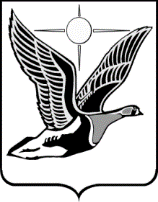 ТАЙМЫРСКИЙ ДОЛГАНО-НЕНЕЦКИЙ МУНИЦИПАЛЬНЫЙ РАЙОНТаймырский Долгано-Ненецкий районный Совет депутатовР Е Ш Е Н И Е26.10.2023                                                                                                    № 01 – 009г. ДудинкаО внесении изменений в Решение Таймырского Долгано-Ненецкого районного Совета депутатов «О районном бюджете на 2023 годи плановый период 2024-2025 годов»Таймырский Долгано-Ненецкий районный Совет депутатов решил:Статья 1Внести в Решение Таймырского Долгано-Ненецкого районного Совета депутатов от 15 декабря 2022 года № 14-231 «О районном бюджете на 2023 год и плановый период 2024-2025 годов» следующие изменения:1. В статье 1:1) в пункте 1:а) в подпункте 1 цифры «9 702 759 149,04» заменить цифрами «10 512 956 542,97»;б) в подпункте 2 цифры «10 431 933 549,04» заменить цифрами                           «11 246 279 026,78»;  в) в подпунктах 3, 4 цифры «729 174 400,00» заменить цифрами «733 322 483,81»;2) в пункте 2:а) в подпункте 1 цифры «9 310 621 855,11» и «9 335 977 124,62» заменить цифрами «9 399 221 490,18» и «9 494 723 264,06» соответственно;б) в подпункте 2 цифры «9 392 279 933,82» и «9 432 607 176,65» заменить цифрами «9 480 879 568,89» и «9 591 353 316,09» соответственно.2. В статье 8 цифры «7 920 890 627,78», «7 065 490 600,00» и «6 995 766 100,00» заменить цифрами «8 376 949 565,13», «7 154 090 235,07» и «7 154 512 239,44» соответственно.3. В статье 9 цифры «1 493 128 484,67», «922 192 708,01» и «891 448 691,24» заменить цифрами «1 906 092 700,80», «924 924 467,30» и «905 120 117,65» соответственно.4. Пункт 2 статьи 10 изложить в следующей редакции:«2. Установить, что при определении объема бюджетных ассигнований дорожного фонда учитываются:1) в 2023 году остатки средств дорожного фонда на счете по учету средств районного бюджета, образовавшиеся по состоянию на 1 января 2023 года, в сумме 7 074 077,83 рублей;2) часть налога на доходы физических лиц, поступающего в районный бюджет, в 2023 году в сумме 8 510 782,17 рублей, в 2024 году в сумме 13 023 260,00 рублей и в 2025 году в сумме 11 597 060,00 рублей.».5. В статье 11:- пункт 1 дополнить подпунктом 13 следующего содержания: «13. Предоставление субсидий организациям, осуществляющим регулируемые виды деятельности в сфере электроснабжения на территории муниципального района, 100 процентов акций (долей) которых принадлежит муниципальному району и имеющим задолженность перед поставщиками топливно-энергетических ресурсов (дизельного топлива) на возмещение затрат, связанных с погашением задолженности перед поставщиками топливно-энергетических ресурсов (дизельного топлива).»;- в пункте 2 слова «в подпунктах 1-6, 12» заменить словами «в подпунктах 1-6, 12, 13».6. Приложения 1, 2, 3, 4, 5, 6 изложить в редакции приложений 1, 2, 3, 4, 5, 6 к настоящему Решению.Статья 2 Настоящее Решение вступает в силу в день, следующий за днем его официального опубликования. Приложение 1к Решению Таймырского Долгано-Ненецкого районного Совета депутатов от 26.10.2023 года № 01 – 009 Источники финансирования дефицита районного бюджета на 2023 год и плановый период 2024-2025 годовПриложение 2к Решению Таймырского Долгано-Ненецкого районного Совета депутатов от 26.10.2023 года № 01 – 009 Доходы районного бюджета на 2023 год и плановый период 2024-2025 годовПриложение 3к Решению Таймырского Долгано-Ненецкого районного Совета депутатов от 26.10.2023 года № 01 – 009 Распределение бюджетных ассигнований по целевым статьям (муниципальным программам и непрограммным направлениям деятельности), группам и подгруппам видов расходов классификации расходов бюджетов на 2023 год и плановый период 2024-2025 годов(руб.)Приложение 4к Решению Таймырского Долгано-Ненецкого районного Совета депутатов  от 26.10.2023 года № 01 – 009 Ведомственная структура расходов районного бюджета на 2023 год и плановый период 2024-2025 годов(руб.)Приложение 5к Решению Таймырского Долгано-Ненецкого районного Совета депутатов  от 26.10.2023 года № 01 – 009 Перечень и объёмы финансирования государственных полномочийна 2023 год и плановый период 2024 - 2025 годовПриложение 6к Решению Таймырского Долгано-Ненецкого районного Совета депутатов  от 26.10.2023 года № 01 – 009 Распределение межбюджетных трансфертов между бюджетами поселений за счет средств из краевого бюджета, а также собственных доходов и источников финансирования дефицита районного бюджета, в том числе на реализацию Соглашений, заключенных с органами местного самоуправления поселений муниципального района, о передаче им осуществления части полномочий муниципального района, реализацию мероприятий в рамках муниципальных программ муниципального района, на 2023 год и плановый период 2024-2025 годовПредседатель Таймырского Долгано-Ненецкого районного Совета депутатов ____________________В.Н. ШишовГлава Таймырского Долгано-Ненецкого муниципального района ________________Е.В. ВершининКод главного администратора источников финансирования дефицитов бюджетовКод группы источника финансирования дефицитов бюджетовКод подгруппы источника финансирования дефицитов бюджетовКод статьи источника финансирования дефицитов бюджетовКод статьи источника финансирования дефицитов бюджетовКод статьи источника финансирования дефицитов бюджетовКод вида источника финансирования дефицитов бюджетовКод вида источника финансирования дефицитов бюджетовНаименование кода поступлений в бюджет, группы, подгруппы, статьи, подстатьи, элемента, подвида, аналитической группы вида источников финансирования дефицитов бюджетовСумма (руб.)Сумма (руб.)Сумма (руб.)Код главного администратора источников финансирования дефицитов бюджетовКод группы источника финансирования дефицитов бюджетовКод подгруппы источника финансирования дефицитов бюджетовСтатьяПодстатьяЭлементПодвид источника финансирования дефицитов бюджетовАналитическая группа вида источника финансирования дефицитов бюджетовНаименование кода поступлений в бюджет, группы, подгруппы, статьи, подстатьи, элемента, подвида, аналитической группы вида источников финансирования дефицитов бюджетовна 2023 годна 2024 годна 2025 год20101030000000000000Бюджетные кредиты из других бюджетов бюджетной системы Российской Федерации0,00 0,00 0,00 20101030100000000000Бюджетные кредиты из других бюджетов бюджетной системы Российской Федерации в валюте Российской Федерации0,00 0,00 0,00 20101030100000000700Привлечение бюджетных кредитов из других бюджетов бюджетной системы Российской Федерации в валюте Российской Федерации50 000 000,00 50 000 000,00 50 000 000,00 20101030100050000710Привлечение кредитов из других бюджетов бюджетной системы Российской Федерации бюджетами муниципальных районов в валюте Российской Федерации50 000 000,00 50 000 000,00 50 000 000,00 20101030100000000800Погашение бюджетных кредитов, полученных из других бюджетов бюджетной системы Российской Федерации в валюте Российской Федерации50 000 000,00 50 000 000,00 50 000 000,00 20101030100050000810Погашение бюджетами муниципальных районов кредитов из других бюджетов бюджетной системы Российской Федерации в валюте Российской Федерации50 000 000,00 50 000 000,00 50 000 000,00 29501050000000000000Изменение остатков средств на счетах по учету средств бюджетов732 242 483,81 67 578 078,71 82 550 052,03 29501050000000000500Увеличение остатков средств бюджетов10 565 536 542,97 9 464 801 490,18 9 560 303 264,06 29501050200000000500Увеличение прочих остатков средств бюджетов10 565 536 542,97 9 464 801 490,18 9 560 303 264,06 29501050201000000510Увеличение прочих остатков денежных средств бюджетов10 565 536 542,97 9 464 801 490,18 9 560 303 264,06 29501050201050000510Увеличение прочих остатков денежных средств бюджетов муниципальных районов 10 565 536 542,97 9 464 801 490,18 9 560 303 264,06 29501050000000000600Уменьшение остатков средств бюджетов11 297 779 026,78 9 532 379 568,89 9 642 853 316,09 29501050200000000600Уменьшение прочих остатков средств бюджетов11 297 779 026,78 9 532 379 568,89 9 642 853 316,09 29501050201000000610Уменьшение прочих остатков денежных средств бюджетов11 297 779 026,78 9 532 379 568,89 9 642 853 316,09 29501050201050000610Уменьшение прочих остатков денежных средств бюджетов муниципальных районов 11 297 779 026,78 9 532 379 568,89 9 642 853 316,09 00001060000000000000Иные источники внутреннего финансирования дефицитов бюджетов1 080 000,00 14 080 000,00 14 080 000,00 00001060500000000000Бюджетные кредиты, предоставленные внутри страны в валюте Российской Федерации1 080 000,00 14 080 000,00 14 080 000,00 00001060500000000600Возврат бюджетных кредитов, предоставленных  внутри страны в валюте Российской Федерации2 580 000,00 15 580 000,00 15 580 000,00 29501060501000000600Возврат бюджетных кредитов, предоставленных юридическим лицам в валюте Российской Федерации1 080 000,00 14 080 000,00 14 080 000,00 29501060501050000640Возврат бюджетных кредитов, предоставленных юридическим лицам из бюджетов муниципальных районов в валюте Российской Федерации1 080 000,00 14 080 000,00 14 080 000,00 29501060501050100640Возврат бюджетных кредитов, предоставленных юридическим лицам из бюджетов муниципальных районов в валюте Российской Федерации (бюджетных кредитов, предоставленных на осуществление деятельности по организации и проведению завоза топливно-энергетических ресурсов на территорию муниципального района)1 080 000,00 14 080 000,00 14 080 000,00 29501060502000000600Возврат бюджетных кредитов, предоставленных другим бюджетам бюджетной системы Российской Федерации в валюте Российской Федерации1 500 000,00 1 500 000,00 1 500 000,00 29501060502050000640Возврат бюджетных кредитов, предоставленных  другим бюджетам бюджетной системы Российской  Федерации из бюджетов муниципальных районов в валюте Российской Федерации1 500 000,00 1 500 000,00 1 500 000,00 20101060500000000500Предоставление бюджетных кредитов внутри страны в валюте Российской Федерации1 500 000,00 1 500 000,00 1 500 000,00 20101060502000000500Предоставление бюджетных кредитов другим бюджетам бюджетной системы Российской Федерации в валюте Российской Федерации1 500 000,00 1 500 000,00 1 500 000,00 20101060502050000540Предоставление бюджетных кредитов другим бюджетам бюджетной системы Российской  Федерации из бюджетов муниципальных районов в  валюте Российской Федерации1 500 000,00 1 500 000,00 1 500 000,00 ВСЕГО ИСТОЧНИКОВ  ВНУТРЕННЕГО ФИНАНСИРОВАНИЯ  ДЕФИЦИТА БЮДЖЕТАВСЕГО ИСТОЧНИКОВ  ВНУТРЕННЕГО ФИНАНСИРОВАНИЯ  ДЕФИЦИТА БЮДЖЕТАВСЕГО ИСТОЧНИКОВ  ВНУТРЕННЕГО ФИНАНСИРОВАНИЯ  ДЕФИЦИТА БЮДЖЕТАВСЕГО ИСТОЧНИКОВ  ВНУТРЕННЕГО ФИНАНСИРОВАНИЯ  ДЕФИЦИТА БЮДЖЕТАВСЕГО ИСТОЧНИКОВ  ВНУТРЕННЕГО ФИНАНСИРОВАНИЯ  ДЕФИЦИТА БЮДЖЕТАВСЕГО ИСТОЧНИКОВ  ВНУТРЕННЕГО ФИНАНСИРОВАНИЯ  ДЕФИЦИТА БЮДЖЕТАВСЕГО ИСТОЧНИКОВ  ВНУТРЕННЕГО ФИНАНСИРОВАНИЯ  ДЕФИЦИТА БЮДЖЕТАВСЕГО ИСТОЧНИКОВ  ВНУТРЕННЕГО ФИНАНСИРОВАНИЯ  ДЕФИЦИТА БЮДЖЕТАВСЕГО ИСТОЧНИКОВ  ВНУТРЕННЕГО ФИНАНСИРОВАНИЯ  ДЕФИЦИТА БЮДЖЕТА733 322 483,81 81 658 078,71 96 630 052,03 Код главного администратора доходов бюджетаКод вида доходов бюджетовКод вида доходов бюджетовКод вида доходов бюджетовКод вида доходов бюджетовКод вида доходов бюджетовКод подвида доходов бюджетовКод подвида доходов бюджетовНаименование кода поступлений в бюджет, группы, подгруппы, статьи, подстатьи, элемента, группы подвида, аналитической группы подвида доходовСумма (руб.)Сумма (руб.)Сумма (руб.)Код главного администратора доходов бюджетагруппа доходовподгруппа доходовстатья доходовподстатья доходовэлемент доходовгруппа подвида доходов бюджетованалитическая группа подвида доходов бюджетовНаименование кода поступлений в бюджет, группы, подгруппы, статьи, подстатьи, элемента, группы подвида, аналитической группы подвида доходовна 2023 годна 2024 годна 2025 год00010000000000000000НАЛОГОВЫЕ И НЕНАЛОГОВЫЕ ДОХОДЫ 2 174 142 375,00 2 246 912 763,03 2 341 992 532,54 18210100000000000000НАЛОГИ НА ПРИБЫЛЬ, ДОХОДЫ1 381 553 061,39 1 693 500 075,13 1 769 119 919,60 18210101000000000110Налог на прибыль организаций274 812 701,39 308 650 672,00 320 996 698,88 18210101010000000110Налог на прибыль организаций, зачисляемый в бюджеты бюджетной системы Российской Федерации по соответствующим ставкам274 812 701,39 308 650 672,00 320 996 698,88 18210101012020000110Налог на прибыль организаций, кроме налога, уплаченного налогоплательщиками, осуществляющими деятельность по производству сжиженного природного газа и до 31 декабря 2022 года включительно осуществившими экспорт хотя бы одной партии сжиженного природного газа на основании лицензии на осуществление исключительного права на экспорт газа (за исключением налога, уплаченного налогоплательщиками, которые до 1 января 2023 года являлись участниками консолидированной группы налогоплательщиков), зачисляемый в бюджеты субъектов Российской Федерации263 446 673,39 308 650 672,00 320 996 698,88 18210101014020000110Налог на прибыль организаций, уплаченный налогоплательщиками, которые до 1 января 2023 года являлись участниками консолидированной группы налогоплательщиков, за налоговые периоды до 1 января 2023 года (в том числе перерасчеты, недоимка и задолженность), зачисляемый в бюджеты субъектов Российской Федерации2 849 890,00 0,00 0,00 18210101120010000110Доходы от налога на прибыль организаций, уплаченного налогоплательщиками, которые до 1 января 2023 года являлись участниками консолидированной группы налогоплательщиков, подлежащие зачислению в бюджеты субъектов Российской Федерации по нормативу, установленному Бюджетным кодексом Российской Федерации, распределяемые уполномоченным органом Федерального казначейства между бюджетами субъектов Российской Федерации по нормативам, установленным федеральным законом о федеральном бюджете4 532 376,00 0,00 0,00 18210101130010000110Налог на прибыль организаций, уплаченный налогоплательщиками, которые до 1 января 2023 года являлись участниками консолидированной группы налогоплательщиков, зачисляемый в бюджеты субъектов Российской Федерации в соответствии с нормативом, установленным абзацем вторым пункта 2 статьи 56 Бюджетного кодекса Российской Федерации, распределяемый уполномоченным органом Федерального казначейства между бюджетами субъектов Российской Федерации и местными бюджетами3 983 762,00 0,00 0,00 18210102000010000110Налог на доходы физических лиц1 106 740 360,00 1 384 849 403,13 1 448 123 220,72 18210102010010000110Налог на доходы физических лиц с доходов, источником которых является налоговый агент, за исключением доходов, в отношении которых исчисление и уплата налога осуществляются в соответствии со статьями 227, 227.1 и 228 Налогового кодекса Российской Федерации, а также доходов от долевого участия в организации, полученных в виде дивидендов1 093 178 564,34 1 317 845 912,42 1 380 340 327,33 18210102020010000110Налог на доходы физических лиц с доходов, полученных от осуществления деятельности физическими лицами, зарегистрированными в качестве индивидуальных предпринимателей, нотариусов, занимающихся частной практикой, адвокатов, учредивших адвокатские кабинеты, и других лиц, занимающихся частной практикой в соответствии со статьей 227 Налогового кодекса Российской Федерации568 877,18 482 126,68 502 600,61 18210102030010000110Налог на доходы физических лиц с доходов, полученных физическими лицами в соответствии со статьей 228 Налогового кодекса Российской Федерации2 282 069,95 2 052 023,72 2 313 968,21 18210102040010000110Налог на доходы физических лиц в виде фиксированных авансовых платежей с доходов, полученных физическими лицами, являющимися иностранными гражданами, осуществляющими трудовую деятельность по найму на основании патента в соответствии со статьей 227.1 Налогового кодекса Российской Федерации67 210,71 31 500,71 32 760,73 18210102080010000110Налог на доходы физических лиц в части суммы налога, превышающей 650 000 рублей, относящейся к части налоговой базы, превышающей 5 000 000 рублей (за исключением налога на доходы физических лиц с сумм прибыли контролируемой иностранной компании, в том числе фиксированной прибыли контролируемой иностранной компании, а также налога на доходы физических лиц в отношении доходов от долевого участия в организации, полученных в виде дивидендов)4 317 427,05 64 437 839,60 64 933 563,84 18210102130010000110Налог на доходы физических лиц в отношении доходов от долевого участия в организации, полученных в виде дивидендов (в части суммы налога, не превышающей 650 000 рублей)3 612 809,34 0,00 0,00 18210102140010000110Налог на доходы физических лиц в отношении доходов от долевого участия в организации, полученных в виде дивидендов (в части суммы налога, превышающей 650 000 рублей)2 713 401,43 0,00 0,00 10010300000000000000НАЛОГИ НА ТОВАРЫ (РАБОТЫ, УСЛУГИ), РЕАЛИЗУЕМЫЕ НА ТЕРРИТОРИИ РОССИЙСКОЙ ФЕДЕРАЦИИ27 184 732,99 24 342 300,00 25 768 500,00 10010302000010000110Акцизы по подакцизным товарам (продукции), производимым на территории Российской Федерации27 184 732,99 24 342 300,00 25 768 500,00 10010302230010000110Доходы от уплаты акцизов на дизельное топливо, подлежащие распределению между бюджетами субъектов Российской Федерации и местными бюджетами с учетом установленных дифференцированных нормативов отчислений в местные бюджеты14 491 294,40 11 613 300,00 12 323 900,00 10010302231010000110Доходы от уплаты акцизов на дизельное топливо, подлежащие распределению между бюджетами субъектов Российской Федерации и местными бюджетами с учетом установленных дифференцированных нормативов отчислений в местные бюджеты (по нормативам, установленным федеральным законом о федеральном бюджете в целях формирования дорожных фондов субъектов Российской Федерации)14 491 294,40 11 613 300,00 12 323 900,00 10010302240010000110Доходы от уплаты акцизов на моторные масла для дизельных и (или) карбюраторных (инжекторных) двигателей, подлежащие распределению между бюджетами субъектов Российской Федерации и местными бюджетами с учетом установленных дифференцированных нормативов отчислений в местные бюджеты69 089,53 79 300,00 82 000,00 10010302241010000110Доходы от уплаты акцизов на моторные масла для дизельных и (или) карбюраторных (инжекторных) двигателей, подлежащие распределению между бюджетами субъектов Российской Федерации и местными бюджетами с учетом установленных дифференцированных нормативов отчислений в местные бюджеты (по нормативам, установленным федеральным законом о федеральном бюджете в целях формирования дорожных фондов субъектов Российской Федерации)69 089,53 79 300,00 82 000,00 10010302250010000110Доходы от уплаты акцизов на автомобильный бензин, подлежащие распределению между бюджетами субъектов Российской Федерации и местными бюджетами с учетом установленных дифференцированных нормативов отчислений в местные бюджеты14 217 957,44 14 170 600,00 14 880 200,00 10010302251010000110Доходы от уплаты акцизов на автомобильный бензин, подлежащие распределению между бюджетами субъектов Российской Федерации и местными бюджетами с учетом установленных дифференцированных нормативов отчислений в местные бюджеты (по нормативам, установленным федеральным законом о федеральном бюджете в целях формирования дорожных фондов субъектов Российской Федерации)14 217 957,44 14 170 600,00 14 880 200,00 10010302260010000110Доходы от уплаты акцизов на прямогонный бензин, подлежащие распределению между бюджетами субъектов Российской Федерации и местными бюджетами с учетом установленных дифференцированных нормативов отчислений в местные бюджеты-1 593 608,38 -1 520 900,00 -1 517 600,00 10010302261010000110Доходы от уплаты акцизов на прямогонный бензин, подлежащие распределению между бюджетами субъектов Российской Федерации и местными бюджетами с учетом установленных дифференцированных нормативов отчислений в местные бюджеты (по нормативам, установленным федеральным законом о федеральном бюджете в целях формирования дорожных фондов субъектов Российской Федерации)-1 593 608,38 -1 520 900,00 -1 517 600,00 18210500000000000000НАЛОГИ НА СОВОКУПНЫЙ ДОХОД175 665 135,86 152 227 170,80 158 338 903,01 18210501000000000110Налог, взимаемый в связи с применением упрощенной системы налогообложения169 956 318,15 140 238 784,80 145 850 148,19 18210501010010000110Налог, взимаемый с налогоплательщиков, выбравших в качестве объекта налогообложения доходы103 414 842,90 94 218 553,60 97 987 295,74 18210501011010000110Налог, взимаемый с налогоплательщиков, выбравших в качестве объекта налогообложения доходы103 414 842,90 94 218 553,60 97 987 295,74 18210501020010000110Налог, взимаемый с налогоплательщиков, выбравших в качестве объекта налогообложения доходы, уменьшенные на величину расходов66 530 475,25 46 006 571,20 47 846 834,05 18210501021010000110Налог, взимаемый с налогоплательщиков, выбравших в качестве объекта налогообложения доходы, уменьшенные на величину расходов (в том числе минимальный налог, зачисляемый в бюджеты субъектов Российской Федерации)66 530 475,25 46 006 571,20 47 846 834,05 18210501050010000110Минимальный налог, зачисляемый в бюджеты субъектов Российской Федерации (за налоговые периоды, истекшие до 1 января 2016 года)11 000,00 13 660,00 16 018,40 18210502000020000110Единый налог на вмененный доход для отдельных видов деятельности-999 232,46 0,00 0,00 18210502010020000110Единый налог на вмененный доход для отдельных видов деятельности-759 232,46 0,00 0,00 18210502020020000110Единый налог на вмененный доход для отдельных видов деятельности (за налоговые периоды, истекшие до 1 января 2011 года)-240 000,00 0,00 0,00 18210503000010000110Единый сельскохозяйственный налог1 094 182,50 1 157 410,00 1 224 539,78 18210503010010000110Единый сельскохозяйственный налог1 094 182,50 1 157 410,00 1 224 539,78 18210504000020000110Налог, взимаемый в связи с применением патентной системы налогообложения5 613 867,67 10 830 976,00 11 264 215,04 18210504020020000110Налог, взимаемый в связи с применением патентной системы налогообложения, зачисляемый в бюджеты муниципальных районов5 613 867,67 10 830 976,00 11 264 215,04 00010800000000000000ГОСУДАРСТВЕННАЯ ПОШЛИНА8 145 263,92 7 163 090,40 7 447 614,02 18210803000010000110Государственная пошлина по делам, рассматриваемым в судах общей юрисдикции, мировыми судьями8 095 263,92 7 113 090,40 7 397 614,02 18210803010010000110Государственная пошлина по делам, рассматриваемым в судах общей юрисдикции, мировыми судьями (за исключением Верховного Суда Российской Федерации)8 095 263,92 7 113 090,40 7 397 614,02 00010807000010000110Государственная пошлина за государственную регистрацию, а также за совершение прочих юридически значимых действий50 000,00 50 000,00 50 000,00 23310807150010000110Государственная пошлина за выдачу разрешения на установку рекламной конструкции50 000,00 50 000,00 50 000,00 00011100000000000000ДОХОДЫ ОТ ИСПОЛЬЗОВАНИЯ ИМУЩЕСТВА, НАХОДЯЩЕГОСЯ В ГОСУДАРСТВЕННОЙ И МУНИЦИПАЛЬНОЙ СОБСТВЕННОСТИ384 515 759,11 303 927 820,81 314 771 036,36 00011103000000000120Проценты, полученные от предоставления бюджетных кредитов внутри страны89 917,81 59 923,42 29 915,12 29511103050050000120Проценты, полученные от предоставления бюджетных кредитов внутри страны за счет средств бюджетов муниципальных районов89 917,81 59 923,42 29 915,12 29511103050050300120Проценты, полученные от предоставления бюджетных кредитов внутри страны за счет средств бюджетов муниципальных районов (от предоставления бюджетных кредитов поселениям муниципального района)89 917,81 59 923,42 29 915,12 00011105000000000120Доходы, получаемые в виде арендной либо иной платы за передачу в возмездное пользование государственного и муниципального имущества (за исключением имущества бюджетных и автономных учреждений, а также имущества государственных и муниципальных унитарных предприятий, в том числе казенных)367 758 936,32 286 648 620,16 297 325 790,20 00011105010000000120Доходы, получаемые в виде арендной платы за земельные участки, государственная собственность на которые не разграничена, а также средства от продажи права на заключение договоров аренды указанных земельных участков340 726 345,15 266 526 134,58 277 187 179,96 00011105013050000120Доходы, получаемые в виде арендной платы за земельные участки, государственная собственность на которые не разграничена и которые расположены в границах сельских поселений и межселенных территорий муниципальных районов, а также средства от продажи права на заключение договоров аренды указанных земельных участков112 517 548,94 95 564 202,47 99 386 770,57 26711105013050000120Доходы, получаемые в виде арендной платы за земельные участки, государственная собственность на которые не разграничена и которые расположены в границах сельских поселений и межселенных территорий муниципальных районов, а также средства от продажи права на заключение договоров аренды указанных земельных участков112 517 548,94 95 564 202,47 99 386 770,57 00011105013130000120Доходы, получаемые в виде арендной платы за земельные участки, государственная собственность на которые не разграничена и которые расположены в границах городских поселений, а также средства от продажи права на заключение договоров аренды указанных земельных участков228 208 796,21 170 961 932,11 177 800 409,39 41111105013130000120Доходы, получаемые в виде арендной платы за земельные участки, государственная собственность на которые не разграничена и которые расположены в границах городских поселений, а также средства от продажи права на заключение договоров аренды указанных земельных участков93 599 684,67 98 092 469,53 102 016 168,31 70111105013130000120Доходы, получаемые в виде арендной платы за земельные участки, государственная собственность на которые не разграничена и которые расположены в границах городских поселений, а также средства от продажи права на заключение договоров аренды указанных земельных участков134 609 111,54 72 869 462,58 75 784 241,08 00011105020000000120Доходы, получаемые в виде арендной платы за земли после разграничения государственной собственности на землю, а также средства от продажи права на заключение договоров аренды указанных земельных участков (за исключением земельных участков бюджетных и автономных учреждений)2 183 996,76 403 116,46 419 241,12 26711105025050000120Доходы, получаемые в виде арендной платы, а также средства от продажи права на заключение договоров аренды за земли, находящиеся в собственности муниципальных районов (за исключением земельных участков муниципальных бюджетных и автономных учреждений)2 183 996,76 403 116,46 419 241,12 00011105030000000120Доходы от сдачи в аренду имущества, находящегося в оперативном управлении органов государственной власти, органов местного самоуправления, органов управления государственными внебюджетными фондами и созданных ими учреждений (за исключением имущества бюджетных и автономных учреждений)496 300,00 359 367,00 359 367,00 26711105035050000120Доходы от сдачи в аренду имущества, находящегося в оперативном управлении органов управления муниципальных районов и созданных ими учреждений (за исключением имущества муниципальных бюджетных и автономных учреждений)496 300,00 359 367,00 359 367,00 26711105035050200120Доходы от сдачи в аренду имущества, находящегося в оперативном управлении органов управления муниципальных районов и созданных ими учреждений (за исключением имущества муниципальных бюджетных и автономных учреждений) (доходы от сдачи в аренду имущества, находящегося в оперативном управлении образовательных учреждений)28 574,00 0,00 0,00 26711105035050300120Доходы от сдачи в аренду имущества, находящегося в оперативном управлении органов управления муниципальных районов и созданных ими учреждений (за исключением имущества муниципальных бюджетных и автономных учреждений) (доходы от сдачи в аренду имущества, находящегося в оперативном управлении прочих учреждений)467 726,00 359 367,00 359 367,00 00011105070000000120Доходы от сдачи в аренду имущества, составляющего государственную (муниципальную) казну (за исключением земельных участков)24 352 294,41 19 360 002,12 19 360 002,12 26711105075050000120Доходы от сдачи в аренду имущества, составляющего казну муниципальных районов (за исключением земельных участков)24 352 294,41 19 360 002,12 19 360 002,12 00011105300000000120Плата по соглашениям об установлении сервитута в отношении земельных участков, находящихся в государственной или муниципальной собственности37 703,88 9 908,61 6 094,08 00011105310000000120Плата по соглашениям об установлении сервитута в отношении земельных участков, государственная собственность на которые не разграничена37 642,13 9 908,61 6 094,08 00011105314130000120Плата по соглашениям об установлении сервитута, заключенным органами местного самоуправления городских поселений, государственными или муниципальными предприятиями либо государственными или муниципальными учреждениями в отношении земельных участков, государственная собственность на которые не разграничена и которые расположены в границах городских поселений37 642,13 9 908,61 6 094,08 41111105314130000120Плата по соглашениям об установлении сервитута, заключенным органами местного самоуправления городских поселений, государственными или муниципальными предприятиями либо государственными или муниципальными учреждениями в отношении земельных участков, государственная собственность на которые не разграничена и которые расположены в границах городских поселений37 642,13 9 908,61 6 094,08 00011105320000000120Плата по соглашениям об установлении сервитута в отношении земельных участков после разграничения государственной собственности на землю61,75 0,00 0,00 00011105325050000120Плата по соглашениям об установлении сервитута, заключенным органами местного самоуправления муниципальных районов, государственными или муниципальными предприятиями либо государственными или муниципальными учреждениями в отношении земельных участков, находящихся в собственности муниципальных районов61,75 0,00 0,00 26711105325050000120Плата по соглашениям об установлении сервитута, заключенным органами местного самоуправления муниципальных районов, государственными или муниципальными предприятиями либо государственными или муниципальными учреждениями в отношении земельных участков, находящихся в собственности муниципальных районов61,75 0,00 0,00 00011107000000000120Платежи от государственных и муниципальных унитарных предприятий276 379,10 51 575,16 53 638,17 00011107010000000120Доходы от перечисления части прибыли государственных и муниципальных унитарных предприятий, остающейся после уплаты налогов и обязательных платежей276 379,10 51 575,16 53 638,17 26711107015050000120Доходы от перечисления части прибыли, остающейся после уплаты налогов и иных обязательных платежей муниципальных унитарных предприятий, созданных муниципальными районами276 379,10 51 575,16 53 638,17 00011109000000000120Прочие доходы от использования имущества и прав, находящихся в государственной и муниципальной собственности (за исключением имущества бюджетных и автономных учреждений, а также имущества государственных и муниципальных унитарных предприятий, в том числе казенных)16 352 822,00 17 157 793,46 17 355 598,79 00011109040000000120Прочие поступления от использования имущества, находящегося в государственной и муниципальной собственности (за исключением имущества бюджетных и автономных учреждений, а также имущества государственных и муниципальных унитарных предприятий, в том числе казенных)16 352 822,00 17 157 793,46 17 355 598,79 26711109045050000120Прочие поступления от использования имущества, находящегося в собственности муниципальных районов (за исключением имущества муниципальных бюджетных и автономных учреждений, а также имущества муниципальных унитарных предприятий, в том числе казенных)16 352 822,00 17 157 793,46 17 355 598,79 26711109045050200120Прочие поступления от использования имущества, находящегося в собственности муниципальных районов (за исключением имущества муниципальных бюджетных и автономных учреждений, а также имущества муниципальных унитарных предприятий, в том числе казенных) (прочие поступления от использования недвижимого имущества)16 352 822,00 17 157 793,46 17 355 598,79 00011200000000000000ПЛАТЕЖИ ПРИ ПОЛЬЗОВАНИИ ПРИРОДНЫМИ РЕСУРСАМИ60 229 500,00 36 918 200,00 36 918 200,00 04811201000010000120Плата за негативное воздействие на окружающую среду60 229 500,00 36 918 200,00 36 918 200,00 04811201010010000120Плата за выбросы загрязняющих веществ в атмосферный воздух стационарными объектами35 250 893,50 2 722 179,42 2 722 179,42 04811201030010000120Плата за сбросы загрязняющих веществ в водные объекты4 355 764,12 2 854 912,42 2 854 912,42 04811201040010000120Плата за размещение отходов производства и потребления-51 898 344,00 30 954 615,46 30 954 615,46 04811201041010000120Плата за размещение отходов производства-51 898 344,00 30 954 615,46 30 954 615,46 04811201070010000120Плата за выбросы загрязняющих веществ, образующихся при сжигании на факельных установках и (или) рассеивании попутного нефтяного газа72 521 186,38 386 492,70 386 492,70 00011300000000000000ДОХОДЫ ОТ ОКАЗАНИЯ ПЛАТНЫХ УСЛУГ И КОМПЕНСАЦИИ ЗАТРАТ ГОСУДАРСТВА22 267 012,73 24 077 996,52 24 870 350,18 00011301000000000130Доходы от оказания платных услуг (работ)17 546 246,10 19 607 797,07 20 397 664,11 00011301990000000130Прочие доходы от оказания платных услуг (работ)17 546 246,10 19 607 797,07 20 397 664,11 00011301995050000130Прочие доходы от оказания платных услуг (работ) получателями средств бюджетов муниципальных районов17 546 246,10 19 607 797,07 20 397 664,11 20111301995050000130Прочие доходы от оказания платных услуг (работ) получателями средств бюджетов муниципальных районов2 479 700,00 2 593 700,00 2 697 600,00 23311301995050000130Прочие доходы от оказания платных услуг (работ) получателями средств бюджетов муниципальных районов6 000,00 6 000,00 6 000,00 27411301995050000130Прочие доходы от оказания платных услуг (работ) получателями средств бюджетов муниципальных районов15 060 546,10 17 008 097,07 17 694 064,11 00011302000000000130Доходы от компенсации затрат государства4 720 766,63 4 470 199,45 4 472 686,07 00011302990000000130Прочие доходы от компенсации затрат государства4 720 766,63 4 470 199,45 4 472 686,07 00011302995050000130Прочие доходы от компенсации затрат бюджетов муниципальных районов4 720 766,63 4 470 199,45 4 472 686,07 00011302995050100130Прочие доходы от компенсации затрат бюджетов муниципальных районов (прочие доходы по целевым средствам, поступающие в виде дебиторской задолженности прошлых лет)3 004 573,82 1 781 507,92 1 781 507,92 20111302995050100130Прочие доходы от компенсации затрат бюджетов муниципальных районов (прочие доходы по целевым средствам, поступающие в виде дебиторской задолженности прошлых лет)660 289,62 1 642 200,00 1 642 200,00 22011302995050100130Прочие доходы от компенсации затрат бюджетов муниципальных районов (прочие доходы по целевым средствам, поступающие в виде дебиторской задолженности прошлых лет)0,00 17 000,00 17 000,00 23311302995050100130Прочие доходы от компенсации затрат бюджетов муниципальных районов (прочие доходы по целевым средствам, поступающие в виде дебиторской задолженности прошлых лет)1 972 963,85 0,00 0,00 27411302995050100130Прочие доходы от компенсации затрат бюджетов муниципальных районов (прочие доходы по целевым средствам, поступающие в виде дебиторской задолженности прошлых лет)371 320,35 96 784,42 96 784,42 27811302995050100130Прочие доходы от компенсации затрат бюджетов муниципальных районов (прочие доходы по целевым средствам, поступающие в виде дебиторской задолженности прошлых лет)0,00 25 523,50 25 523,50 00011302995050200130Прочие доходы от компенсации затрат бюджетов муниципальных районов (прочие доходы, получаемые учреждениями и предприятиями муниципального района)1 716 192,81 2 688 691,53 2 691 178,15 20111302995050200130Прочие доходы от компенсации затрат бюджетов муниципальных районов (прочие доходы, получаемые учреждениями и предприятиями муниципального района)850 000,00 2 111 900,00 2 111 900,00 23011302995050200130Прочие доходы от компенсации затрат бюджетов муниципальных районов (прочие доходы, получаемые учреждениями и предприятиями муниципального района)8 421,48 18 000,00 18 000,00 23111302995050200130Прочие доходы от компенсации затрат бюджетов муниципальных районов (прочие доходы, получаемые учреждениями и предприятиями муниципального района)0,00 7 100,00 7 100,00 24011302995050200130Прочие доходы от компенсации затрат бюджетов муниципальных районов (прочие доходы, получаемые учреждениями и предприятиями муниципального района)371 252,52 47 000,00 47 000,00 26711302995050200130Прочие доходы от компенсации затрат бюджетов муниципальных районов (прочие доходы, получаемые учреждениями и предприятиями муниципального района)0,00 18 590,03 18 590,03 27411302995050200130Прочие доходы от компенсации затрат бюджетов муниципальных районов (прочие доходы, получаемые учреждениями и предприятиями муниципального района)486 436,00 395 561,88 395 561,88 27811302995050200130Прочие доходы от компенсации затрат бюджетов муниципальных районов (прочие доходы, получаемые учреждениями и предприятиями муниципального района)0,00 28 374,07 28 374,07 29511302995050200130Прочие доходы от компенсации затрат бюджетов муниципальных районов (прочие доходы, получаемые учреждениями и предприятиями муниципального района)82,81 62 165,55 64 652,17 00011400000000000000ДОХОДЫ ОТ ПРОДАЖИ МАТЕРИАЛЬНЫХ И НЕМАТЕРИАЛЬНЫХ АКТИВОВ10 935 326,67 373 918,56 373 918,56 00011402000000000000Доходы от реализации имущества, находящегося в государственной и муниципальной собственности (за исключением движимого имущества бюджетных и автономных учреждений, а также имущества государственных и муниципальных унитарных предприятий, в том числе казенных)10 554 979,76 0,00 0,00 00011402050050000410Доходы от реализации имущества, находящегося в собственности муниципальных районов (за исключением движимого имущества муниципальных бюджетных и автономных учреждений, а также имущества муниципальных унитарных предприятий, в том числе казенных), в части реализации основных средств по указанному имуществу10 554 979,76 0,00 0,00 26711402053050000410Доходы от реализации иного имущества, находящегося в собственности муниципальных районов (за исключением имущества муниципальных бюджетных и автономных учреждений, а также имущества муниципальных унитарных предприятий, в том числе казенных), в части реализации основных средств по указанному имуществу10 554 979,76 0,00 0,00 26711402053050100410Доходы от реализации иного имущества, находящегося в собственности муниципальных районов (за исключением имущества муниципальных бюджетных и автономных учреждений, а также имущества муниципальных унитарных предприятий, в том числе казенных), в части реализации основных средств по указанному имуществу (доходы от реализации иного имущества, находящегося в собственности, в части реализации объектов движимого имущества)3 067 125,00 0,00 0,00 26711402053050200410Доходы от реализации иного имущества, находящегося в собственности муниципальных районов (за исключением имущества муниципальных бюджетных и автономных учреждений, а также имущества муниципальных унитарных предприятий, в том числе казенных), в части реализации основных средств по указанному имуществу (доходы от реализации иного имущества, находящегося в собственности, в части реализации объектов недвижимого имущества)7 487 854,76 0,00 0,00 00011406000000000430Доходы от продажи земельных участков, находящихся в государственной и муниципальной собственности380 346,91 373 918,56 373 918,56 00011406010000000430Доходы от продажи земельных участков, государственная собственность на которые не разграничена380 346,91 373 918,56 373 918,56 00011406013050000430Доходы от продажи земельных участков, государственная собственность на которые не разграничена и которые расположены в границах сельских поселений и межселенных территорий муниципальных районов17 528,80 11 100,45 11 100,45 26711406013050000430Доходы от продажи земельных участков, государственная собственность на которые не разграничена и которые расположены в границах сельских поселений и межселенных территорий муниципальных районов17 528,80 11 100,45 11 100,45 00011406013130000430Доходы от продажи земельных участков, государственная собственность на которые не разграничена и которые расположены в границах городских поселений362 818,11 362 818,11 362 818,11 41111406013130000430Доходы от продажи земельных участков, государственная собственность на которые не разграничена и которые расположены в границах городских поселений362 818,11 362 818,11 362 818,11 00011600000000000000Штрафы, санкции, возмещение ущерба103 646 582,33 4 382 190,81 4 384 090,81 00011601000010000140Административные штрафы, установленные Кодексом Российской Федерации об административных правонарушениях220 703,99 562 610,00 562 610,00 00011601050010000140Административные штрафы, установленные главой 5 Кодекса Российской Федерации об административных правонарушениях, за административные правонарушения, посягающие на права граждан38 957,00 18 160,00 18 160,00 00011601053010000140Административные штрафы, установленные Главой 5 Кодекса Российской Федерации об административных правонарушениях, за административные правонарушения, посягающие на права граждан, налагаемые мировыми судьями, комиссиями по делам несовершеннолетних и защите их прав38 957,00 18 160,00 18 160,00 00611601053010000140Административные штрафы, установленные главой 5 Кодекса Российской Федерации об административных правонарушениях, за административные правонарушения, посягающие на права граждан, налагаемые мировыми судьями, комиссиями по делам несовершеннолетних и защите их прав14 100,00 8 160,00 8 160,00 43911601053010000140Административные штрафы, установленные главой 5 Кодекса Российской Федерации об административных правонарушениях, за административные правонарушения, посягающие на права граждан, налагаемые мировыми судьями, комиссиями по делам несовершеннолетних и защите их прав24 857,00 10 000,00 10 000,00 00011601060010000140Административные штрафы, установленные главой 6 Кодекса Российской Федерации об административных правонарушениях, за административные правонарушения, посягающие на здоровье, санитарно-эпидемиологическое благополучие населения и общественную нравственность89 382,00 74 700,00 74 700,00 00011601063010000140Административные штрафы, установленные главой 6 Кодекса Российской Федерации об административных правонарушениях, за административные правонарушения, посягающие на здоровье, санитарно-эпидемиологическое благополучие населения и общественную нравственность, налагаемые мировыми судьями, комиссиями по делам несовершеннолетних и защите их прав89 382,00 74 700,00 74 700,00 00611601063010000140Административные штрафы, установленные главой 6 Кодекса Российской Федерации об административных правонарушениях, за административные правонарушения, посягающие на здоровье, санитарно-эпидемиологическое благополучие населения и общественную нравственность, налагаемые мировыми судьями, комиссиями по делам несовершеннолетних и защите их прав16 900,00 9 600,00 9 600,00 43911601063010000140Административные штрафы, установленные главой 6 Кодекса Российской Федерации об административных правонарушениях, за административные правонарушения, посягающие на здоровье, санитарно-эпидемиологическое благополучие населения и общественную нравственность, налагаемые мировыми судьями, комиссиями по делам несовершеннолетних и защите их прав72 482,00 65 100,00 65 100,00 00011601070010000140Административные штрафы, установленные главой 7 Кодекса Российской Федерации об административных правонарушениях, за административные правонарушения в области охраны собственности3 685,00 1 100,00 1 100,00 00011601073010000140Административные штрафы, установленные главой 7 Кодекса Российской Федерации об административных правонарушениях, за административные правонарушения в области охраны собственности, налагаемые мировыми судьями, комиссиями по делам несовершеннолетних и защите их прав3 685,00 1 100,00 1 100,00 43911601073010000140Административные штрафы, установленные главой 7 Кодекса Российской Федерации об административных правонарушениях, за административные правонарушения в области охраны собственности, налагаемые мировыми судьями, комиссиями по делам несовершеннолетних и защите их прав3 685,00 1 100,00 1 100,00 00011601080010000140Административные штрафы, установленные главой 8 Кодекса Российской Федерации об административных правонарушениях, за административные правонарушения в области охраны окружающей среды и природопользования0,00 1 100,00 1 100,00 00011601083010000140Административные штрафы, установленные главой 8 Кодекса Российской Федерации об административных правонарушениях, за административные правонарушения в области охраны окружающей среды и природопользования, налагаемые мировыми судьями, комиссиями по делам несовершеннолетних и защите их прав0,00 1 100,00 1 100,00 43911601083010000140Административные штрафы, установленные главой 8 Кодекса Российской Федерации об административных правонарушениях, за административные правонарушения в области охраны окружающей среды и природопользования, налагаемые мировыми судьями, комиссиями по делам несовершеннолетних и защите их прав0,00 1 100,00 1 100,00 00011601130010000140Административные штрафы, установленные главой 13 Кодекса Российской Федерации об административных правонарушениях, за административные правонарушения в области связи и информации5 142,00 0,00 0,00 00011601133010000140Административные штрафы, установленные главой 13 Кодекса Российской Федерации об административных правонарушениях, за административные правонарушения в области связи и информации, налагаемые мировыми судьями, комиссиями по делам несовершеннолетних и защите их прав5 142,00 0,00 0,00 43911601133010000140Административные штрафы, установленные главой 13 Кодекса Российской Федерации об административных правонарушениях, за административные правонарушения в области связи и информации, налагаемые мировыми судьями, комиссиями по делам несовершеннолетних и защите их прав5 142,00 0,00 0,00 00011601140010000140Административные штрафы, установленные главой 14 Кодекса Российской Федерации об административных правонарушениях, за административные правонарушения в области предпринимательской деятельности и деятельности саморегулируемых организаций428,00 70 400,00 70 400,00 00011601143010000140Административные штрафы, установленные главой 14 Кодекса Российской Федерации об административных правонарушениях, за административные правонарушения в области предпринимательской деятельности и деятельности саморегулируемых организаций, налагаемые мировыми судьями, комиссиями по делам несовершеннолетних и защите их прав428,00 70 400,00 70 400,00 43911601143010000140Административные штрафы, установленные главой 14 Кодекса Российской Федерации об административных правонарушениях, за административные правонарушения в области предпринимательской деятельности и деятельности саморегулируемых организаций, налагаемые мировыми судьями, комиссиями по делам несовершеннолетних и защите их прав428,00 70 400,00 70 400,00 00011601150010000140Административные штрафы, установленные главой 15 Кодекса Российской Федерации об административных правонарушениях, за административные правонарушения в области финансов, налогов и сборов, страхования, рынка ценных бумаг110,00 10 800,00 10 800,00 00011601153010000140Административные штрафы, установленные главой 15 Кодекса Российской Федерации об административных правонарушениях, за административные правонарушения в области финансов, налогов и сборов, страхования, рынка ценных бумаг (за исключением штрафов, указанных в пункте 6 статьи 46 Бюджетного кодекса Российской Федерации), налагаемые мировыми судьями, комиссиями по делам несовершеннолетних и защите их прав110,00 10 800,00 10 800,00 43911601153010000140Административные штрафы, установленные главой 15 Кодекса Российской Федерации об административных правонарушениях, за административные правонарушения в области финансов, налогов и сборов, страхования, рынка ценных бумаг (за исключением штрафов, указанных в пункте 6 статьи 46 Бюджетного кодекса Российской Федерации), налагаемые мировыми судьями, комиссиями по делам несовершеннолетних и защите их прав110,00 10 800,00 10 800,00 00011601170010000140Административные штрафы, установленные главой 17 Кодекса Российской Федерации об административных правонарушениях, за административные правонарушения, посягающие на институты государственной власти5 500,00 2 600,00 2 600,00 00011601173010000140Административные штрафы, установленные главой 17 Кодекса Российской Федерации об административных правонарушениях, за административные правонарушения, посягающие на институты государственной власти, налагаемые мировыми судьями, комиссиями по делам несовершеннолетних и защите их прав5 500,00 2 600,00 2 600,00 43911601173010000140Административные штрафы, установленные главой 17 Кодекса Российской Федерации об административных правонарушениях, за административные правонарушения, посягающие на институты государственной власти, налагаемые мировыми судьями, комиссиями по делам несовершеннолетних и защите их прав5 500,00 2 600,00 2 600,00 00011601190010000140Административные штрафы, установленные главой 19 Кодекса Российской Федерации об административных правонарушениях, за административные правонарушения против порядка управления-35 400,01 275 850,00 275 850,00 00011601193010000140Административные штрафы, установленные главой 19 Кодекса Российской Федерации об административных правонарушениях, за административные правонарушения против порядка управления, налагаемые мировыми судьями, комиссиями по делам несовершеннолетних и защите их прав-35 400,01 275 850,00 275 850,00 00611601193010000140Административные штрафы, установленные главой 19 Кодекса Российской Федерации об административных правонарушениях, за административные правонарушения против порядка управления, налагаемые мировыми судьями, комиссиями по делам несовершеннолетних и защите их прав0,00 750,00 750,00 07511601193010000140Административные штрафы, установленные главой 19 Кодекса Российской Федерации об административных правонарушениях, за административные правонарушения против порядка управления, налагаемые мировыми судьями, комиссиями по делам несовершеннолетних и защите их прав-1 500,00 0,00 0,00 43911601193010000140Административные штрафы, установленные главой 19 Кодекса Российской Федерации об административных правонарушениях, за административные правонарушения против порядка управления, налагаемые мировыми судьями, комиссиями по делам несовершеннолетних и защите их прав-33 900,01 275 100,00 275 100,00 00011601200010000140Административные штрафы, установленные главой 20 Кодекса Российской Федерации об административных правонарушениях, за административные правонарушения, посягающие на общественный порядок и общественную безопасность112 900,00 107 900,00 107 900,00 00011601203010000140Административные штрафы, установленные главой 20 Кодекса Российской Федерации об административных правонарушениях, за административные правонарушения, посягающие на общественный порядок и общественную безопасность, налагаемые мировыми судьями, комиссиями по делам несовершеннолетних и защите их прав112 900,00 107 900,00 107 900,00 00611601203010000140Административные штрафы, установленные главой 20 Кодекса Российской Федерации об административных правонарушениях, за административные правонарушения, посягающие на общественный порядок и общественную безопасность, налагаемые мировыми судьями, комиссиями по делам несовершеннолетних и защите их прав36 100,00 14 000,00 14 000,00 43911601203010000140Административные штрафы, установленные главой 20 Кодекса Российской Федерации об административных правонарушениях, за административные правонарушения, посягающие на общественный порядок и общественную безопасность, налагаемые мировыми судьями, комиссиями по делам несовершеннолетних и защите их прав76 800,00 93 900,00 93 900,00 00011607000000000140Штрафы, неустойки, пени, уплаченные в соответствии с законом или договором в случае неисполнения или ненадлежащего исполнения обязательств перед государственным (муниципальным) органом, органом управления государственным внебюджетным фондом, казенным учреждением, Центральным банком Российской Федерации, иной организацией, действующей от имени Российской Федерации1 619 895,15 1 559 736,90 1 559 736,90 00011607090000000140Иные штрафы, неустойки, пени, уплаченные в соответствии с законом или договором в случае неисполнения или ненадлежащего исполнения обязательств перед государственным (муниципальным) органом, казенным учреждением, Центральным банком Российской Федерации, государственной корпорацией1 619 895,15 1 559 736,90 1 559 736,90 00011607090050000140Иные штрафы, неустойки, пени, уплаченные в соответствии с законом или договором в случае неисполнения или ненадлежащего исполнения обязательств перед муниципальным органом, (муниципальным казенным учреждением) муниципального района1 619 895,15 1 559 736,90 1 559 736,90 20111607090050000140Иные штрафы, неустойки, пени, уплаченные в соответствии с законом или договором в случае неисполнения или ненадлежащего исполнения обязательств перед муниципальным органом, (муниципальным казенным учреждением) муниципального района170 000,00 865 300,00 865 300,00 20111607090050100140Иные штрафы, неустойки, пени, уплаченные в соответствии с законом или договором в случае неисполнения или ненадлежащего исполнения обязательств перед муниципальным органом, (муниципальным казенным учреждением) муниципального района (за нарушение поставщиками условий муниципальных контрактов или иных договоров, финансируемых за счет средств дорожного фонда)0,00 110 100,00 110 100,00 23311607090050000140Иные штрафы, неустойки, пени, уплаченные в соответствии с законом или договором в случае неисполнения или ненадлежащего исполнения обязательств перед муниципальным органом, (муниципальным казенным учреждением) муниципального района1 200 000,00 240 000,00 240 000,00 24011607090050000140Иные штрафы, неустойки, пени, уплаченные в соответствии с законом или договором в случае неисполнения или ненадлежащего исполнения обязательств перед муниципальным органом, (муниципальным казенным учреждением) муниципального района224 500,00 224 500,00 224 500,00 26711607090050000140Иные штрафы, неустойки, пени, уплаченные в соответствии с законом или договором в случае неисполнения или ненадлежащего исполнения обязательств перед муниципальным органом, (муниципальным казенным учреждением) муниципального района57,56 1 320,22 1 320,22 27411607090050000140Иные штрафы, неустойки, пени, уплаченные в соответствии с законом или договором в случае неисполнения или ненадлежащего исполнения обязательств перед муниципальным органом, (муниципальным казенным учреждением) муниципального района10 000,00 94 837,65 94 837,65 27811607090050000140Иные штрафы, неустойки, пени, уплаченные в соответствии с законом или договором в случае неисполнения или ненадлежащего исполнения обязательств перед муниципальным органом, (муниципальным казенным учреждением) муниципального района15 337,59 23 679,03 23 679,03 00011610000000000140Платежи в целях возмещения причиненного ущерба (убытков)30 162 693,91 236 893,91 238 793,91 00011610030050000140Платежи по искам о возмещении ущерба, а также платежи, уплачиваемые при добровольном возмещении ущерба, причиненного муниципальному имуществу муниципального района (за исключением имущества, закрепленного за муниципальными бюджетными (автономными) учреждениями, унитарными предприятиями)37 205,11 83 405,11 85 305,11 00011610031050000140Возмещение ущерба при возникновении страховых случаев, когда выгодоприобретателями выступают получатели средств бюджета муниципального района37 205,11 83 405,11 85 305,11 20111610031050000140Возмещение ущерба при возникновении страховых случаев, когда выгодоприобретателями выступают получатели средств бюджета муниципального района0,00 46 200,00 48 100,00 27811610031050000140Возмещение ущерба при возникновении страховых случаев, когда выгодоприобретателями выступают получатели средств бюджета муниципального района37 205,11 37 205,11 37 205,11 00011610060000000140Платежи в целях возмещения убытков, причиненных уклонением от заключения муниципального контракта23 488,80 23 488,80 23 488,80 00011610061050000140Платежи в целях возмещения убытков, причиненных уклонением от заключения с муниципальным органом муниципального района (муниципальным казенным учреждением) муниципального контракта, а также иные денежные средства, подлежащие зачислению в бюджет муниципального района за нарушение законодательства Российской Федерации о контрактной системе в сфере закупок товаров, работ, услуг для обеспечения государственных и муниципальных нужд (за исключением муниципального контракта, финансируемого за счет средств муниципального дорожного фонда)23 488,80 23 488,80 23 488,80 27811610061050000140Платежи в целях возмещения убытков, причиненных уклонением от заключения с муниципальным органом муниципального района (муниципальным казенным учреждением) муниципального контракта, а также иные денежные средства, подлежащие зачислению в бюджет муниципального района за нарушение законодательства Российской Федерации о контрактной системе в сфере закупок товаров, работ, услуг для обеспечения государственных и муниципальных нужд (за исключением муниципального контракта, финансируемого за счет средств муниципального дорожного фонда)23 488,80 23 488,80 23 488,80 00011610120000000140Доходы от денежных взысканий (штрафов), поступающие в счет погашения задолженности, образовавшейся до 1 января 2020 года, подлежащие зачислению в бюджеты бюджетной системы Российской Федерации по нормативам, действовавшим в 2019 году30 102 000,00 130 000,00 130 000,00 00011610123010000140Доходы от денежных взысканий (штрафов), поступающие в счет погашения задолженности, образовавшейся до 1 января 2020 года, подлежащие зачислению в бюджет муниципального образования по нормативам, действовавшим в 2019 году30 102 000,00 130 000,00 130 000,00 04811610123010051140Доходы от денежных взысканий (штрафов), поступающие в счет погашения задолженности, образовавшейся до 1 января 2020 года, подлежащие зачислению в бюджет муниципального образования по нормативам, действовавшим в 2019 году (доходы бюджетов муниципальных районов за исключением доходов, направляемых на формирование муниципального дорожного фонда, а также иных платежей в случае принятия решения финансовым органом муниципального образования о раздельном учете задолженности)30 000 000,00 0,00 0,00 07611610123010051140Доходы от денежных взысканий (штрафов), поступающие в счет погашения задолженности, образовавшейся до 1 января 2020 года, подлежащие зачислению в бюджет муниципального образования по нормативам, действовавшим в 2019 году (доходы бюджетов муниципальных районов за исключением доходов, направляемых на формирование муниципального дорожного фонда, а также иных платежей в случае принятия решения финансовым органом муниципального образования о раздельном учете задолженности)100 000,00 130 000,00 130 000,00 18811610123010051140Доходы от денежных взысканий (штрафов), поступающие в счет погашения задолженности, образовавшейся до 1 января 2020 года, подлежащие зачислению в бюджет муниципального образования по нормативам, действовавшим в 2019 году (доходы бюджетов муниципальных районов за исключением доходов, направляемых на формирование муниципального дорожного фонда, а также иных платежей в случае принятия решения финансовым органом муниципального образования о раздельном учете задолженности)2 000,00 0,00 0,00 00011611000010000140Платежи, уплачиваемые в целях возмещения вреда71 643 289,28 2 022 950,00 2 022 950,00 00011611050010000140Платежи по искам о возмещении вреда, причиненного окружающей среде, а также платежи, уплачиваемые при добровольном возмещении вреда, причиненного окружающей среде (за исключением вреда, причиненного окружающей среде на особо охраняемых природных территориях, а также вреда, причиненного водным объектам), подлежащие зачислению в бюджет муниципального образования70 716 189,28 1 095 850,00 1 095 850,00 03211611050010000140Платежи по искам о возмещении вреда, причиненного окружающей среде, а также платежи, уплачиваемые при добровольном возмещении вреда, причиненного окружающей среде (за исключением вреда, причиненного окружающей среде на особо охраняемых природных территориях, а также вреда, причиненного водным объектам), подлежащие зачислению в бюджет муниципального образования54 821,28 95 850,00 95 850,00 04811611050010000140Платежи по искам о возмещении вреда, причиненного окружающей среде, а также платежи, уплачиваемые при добровольном возмещении вреда, причиненного окружающей среде (за исключением вреда, причиненного окружающей среде на особо охраняемых природных территориях, а также вреда, причиненного водным объектам), подлежащие зачислению в бюджет муниципального образования70 661 368,00 591 601,13 591 601,13 07611611050010000140Платежи по искам о возмещении вреда, причиненного окружающей среде, а также платежи, уплачиваемые при добровольном возмещении вреда, причиненного окружающей среде (за исключением вреда, причиненного окружающей среде на особо охраняемых природных территориях, а также вреда, причиненного водным объектам), подлежащие зачислению в бюджет муниципального образования0,00 408 398,87 408 398,87 00011611060010000140Платежи, уплачиваемые в целях возмещения вреда, причиняемого автомобильным дорогам927 100,00 927 100,00 927 100,00 00011611064010000140Платежи, уплачиваемые в целях возмещения вреда, причиняемого автомобильным дорогам местного значения транспортными средствами, осуществляющими перевозки тяжеловесных и (или) крупногабаритных грузов927 100,00 927 100,00 927 100,00 20111611064010000140Платежи, уплачиваемые в целях возмещения вреда, причиняемого автомобильным дорогам местного значения транспортными средствами, осуществляющими перевозки тяжеловесных и (или) крупногабаритных грузов927 100,00 927 100,00 927 100,00 00020000000000000000БЕЗВОЗМЕЗДНЫЕ ПОСТУПЛЕНИЯ8 338 814 167,97 7 152 308 727,15 7 152 730 731,52 00020200000000000000БЕЗВОЗМЕЗДНЫЕ ПОСТУПЛЕНИЯ ОТ ДРУГИХ БЮДЖЕТОВ БЮДЖЕТНОЙ СИСТЕМЫ РОССИЙСКОЙ ФЕДЕРАЦИИ8 376 949 565,13 7 154 090 235,07 7 154 512 239,44 00020210000000000150Дотации бюджетам бюджетной системы Российской Федерации3 448 465 100,00 2 671 223 000,00 2 671 223 000,00 00020215001000000150Дотации на выравнивание бюджетной обеспеченности3 339 028 700,00 2 671 223 000,00 2 671 223 000,00 00020215001050000150Дотации бюджетам муниципальных районов на выравнивание бюджетной обеспеченности из бюджета субъекта Российской Федерации3 339 028 700,00 2 671 223 000,00 2 671 223 000,00 29520215001050000150Дотации бюджетам муниципальных районов на выравнивание бюджетной обеспеченности из бюджета субъекта Российской Федерации3 339 028 700,00 2 671 223 000,00 2 671 223 000,00 00020215002000000150Дотации бюджетам на поддержку мер по обеспечению сбалансированности бюджетов2 591 700,00 0,00 0,00 00020215002050000150Дотации бюджетам муниципальных районов на поддержку мер по обеспечению сбалансированности бюджетов2 591 700,00 0,00 0,00 29520215002050000150Дотации бюджетам муниципальных районов на поддержку мер по обеспечению сбалансированности бюджетов2 591 700,00 0,00 0,00 00020219999000000150Прочие дотации106 844 700,00 0,00 0,00 00020219999050000150Прочие дотации бюджетам муниципальных районов106 844 700,00 0,00 0,00 29520219999052724150Прочие дотации бюджетам муниципальных районов (на частичную компенсацию расходов на повышение оплаты труда отдельным категориям работников бюджетной сферы Красноярского края по министерству финансов Красноярского края в рамках непрограммных расходов отдельных органов исполнительной власти)106 844 700,00 0,00 0,00 00020220000000000150Субсидии бюджетам бюджетной системы Российской Федерации (межбюджетные субсидии)91 446 631,87 42 170 035,07 42 147 739,44 00020225169000000150Субсидии бюджетам на создание и обеспечение функционирования центров образования естественно-научной и технологической направленностей в общеобразовательных организациях, расположенных в сельской местности и малых городах0,00 0,00 0,00 27420225169050000150Субсидии бюджетам муниципальных районов на создание и обеспечение функционирования центров образования естественно-научной и технологической направленностей в общеобразовательных организациях, расположенных в сельской местности и малых городах0,00 0,00 0,00 00020225172000000150Субсидии бюджетам на оснащение (обновление материально-технической базы) оборудованием, средствами обучения и воспитания общеобразовательных организаций, в том числе осуществляющих образовательную деятельность по адаптированным основным общеобразовательным программам2 100 000,00 0,00 0,00 27420225172050000150Субсидии бюджетам муниципальных районов на оснащение (обновление материально-технической базы) оборудованием, средствами обучения и воспитания общеобразовательных организаций, в том числе осуществляющих образовательную деятельность по адаптированным основным общеобразовательным программам2 100 000,00 0,00 0,00 00020225228000000150Субсидии бюджетам на оснащение объектов спортивной инфраструктуры спортивно-технологическим оборудованием1 725 700,00 0,00 0,00 20120225228050000150Субсидии бюджетам муниципальных районов на оснащение объектов спортивной инфраструктуры спортивно-технологическим оборудованием1 725 700,00 0,00 0,00 00020225304000000150Субсидии бюджетам на организацию бесплатного горячего питания обучающихся, получающих начальное общее образование в государственных и муниципальных образовательных организациях30 973 400,00 31 165 700,00 30 973 400,00 27420225304050000150Субсидии бюджетам муниципальных районов на организацию бесплатного горячего питания обучающихся, получающих начальное общее образование в государственных и муниципальных образовательных организациях30 973 400,00 31 165 700,00 30 973 400,00 00020225497000000150Субсидии бюджетам на реализацию мероприятий по обеспечению жильем молодых семей2 756 360,00 4 768 235,07 4 937 939,44 20120225497050000150Субсидии бюджетам муниципальных районов на реализацию мероприятий по обеспечению жильем молодых семей2 756 360,00 4 768 235,07 4 937 939,44 00020225519000000150Субсидии бюджетам на поддержку отрасли культуры208 100,00 208 100,00 208 400,00 20120225519050000150Субсидии бюджетам муниципальных районов на поддержку отрасли культуры208 100,00 208 100,00 208 400,00 00020229999000000150Прочие субсидии53 683 071,87 6 028 000,00 6 028 000,00 00020229999050000150Прочие субсидии бюджетам муниципальных районов53 683 071,87 6 028 000,00 6 028 000,00 27420229999051521150Прочие субсидии бюджетам муниципальных районов (на создание условий для оснащения (обновления материально-технической базы) оборудованием, средствами обучения и воспитания общеобразовательных организаций, в том числе осуществляющих образовательную деятельность по адаптированным основным общеобразовательным программам, в рамках подпрограммы «Развитие дошкольного, общего и дополнительного образования» государственной программы Красноярского края «Развитие образования»)1 933 400,00 0,00 0,00 27420229999051598150Прочие субсидии бюджетам муниципальных районов (на создание и обеспечение функционирования центров образования естественно-научной и технологической направленностей в общеобразовательных организациях, расположенных в сельской местности и малых городах, за счет средств краевого бюджета)0,00 0,00 0,00 27420229999057398150Прочие субсидии бюджетам муниципальных районов (на проведение мероприятий, направленных на обеспечение безопасного участия детей в дорожном движении, в рамках подпрограммы «Региональные проекты в области дорожного хозяйства и повышения безопасности дорожного движения, реализуемые в рамках национальных проектов» государственной программы Красноярского края «Развитие транспортной системы»)43 200,00 0,00 0,00 20120229999057456150Прочие субсидии бюджетам муниципальных районов (на поддержку деятельности муниципальных молодежных центров)1 162 900,00 857 100,00 857 100,00 27420229999057470150Прочие субсидии бюджетам муниципальных районов (на создание условий для предоставления горячего питания обучающимся общеобразовательных организаций в рамках подпрограммы «Развитие дошкольного, общего и дополнительного образования» государственной программы Красноярского края «Развитие образования»)20 494 800,00 0,00 0,00 20120229999057488150Прочие субсидии бюджетам муниципальных районов (на комплектование книжных фондов библиотек муниципальных образований Красноярского края в рамках подпрограммы «Обеспечение реализации государственной программы и прочие мероприятия» государственной программы Красноярского края «Развитие культуры и туризма»)1 710 300,00 239 100,00 239 100,00 20120229999057509150Прочие субсидии бюджетам муниципальных районов (на капитальный ремонт и ремонт автомобильных дорог общего пользования местного значения за счет средств дорожного фонда Красноярского края в рамках подпрограммы «Дороги Красноярья» государственной программы Красноярского края «Развитие транспортной системы»)1 000 000,00 0,00 0,00 27420229999057563150Прочие субсидии бюджетам муниципальных районов (на приведение зданий и сооружений общеобразовательных организаций в соответствие с требованиями законодательства)4 845 000,00 3 876 000,00 3 876 000,00 24020229999057607150Прочие субсидии бюджетам муниципальных районов (на реализацию муниципальных программ развития субъектов малого и среднего предпринимательства в рамках подпрограммы «Развитие субъектов малого и среднего предпринимательства» государственной программы Красноярского края «Развитие инвестиционной деятельности, малого и среднего предпринимательства»)1 055 800,00 1 055 800,00 1 055 800,00 20120229999057645150Прочие субсидии бюджетам муниципальных районов (на создание условий для развития услуг связи в малочисленных и труднодоступных населенных пунктах края в рамках подпрограммы «Инфраструктура информационного общества и электронного правительства» государственной программы Красноярского края «Развитие информационного общества»)509 621,87 0,00 0,00 24020229999057668150Прочие субсидии бюджетам муниципальных районов (на реализацию муниципальных программ развития субъектов малого и среднего предпринимательства в целях предоставления грантовой поддержки на начало ведения предпринимательской деятельности в рамках подпрограммы «Развитие субъектов малого и среднего предпринимательства» государственной программы Красноярского края «Развитие малого и среднего предпринимательства и инновационной деятельности»)1 421 050,00 0,00 0,00 27420229999057679150Прочие субсидии бюджетам муниципальных районов (на разработку проектно-сметной документации на строительство образовательного центра для детей дошкольного возраста на 80 мест в сельском поселении Хатанга в рамках подпрограммы «Развитие дошкольного, общего и дополнительного образования» государственной программы Красноярского края «Развитие образования»)15 000 000,00 0,00 0,00 27420229999057840150Прочие субсидии бюджетам муниципальных районов (на осуществление (возмещение) расходов, направленных на развитие и повышение качества работы муниципальных учреждений, предоставление новых муниципальных услуг, повышение их качества, в рамках подпрограммы «Поддержка внедрения стандартов предоставления (оказания) муниципальных услуг и повышения качества жизни населения» государственной программы Красноярского края «Содействие развитию местного самоуправления»)4 507 000,00 0,00 0,00 00020230000000000150Субвенции бюджетам бюджетной системы Российской Федерации4 689 990 270,69 4 372 415 700,00 4 372 670 000,00 00020230024000000150Субвенции местным бюджетам на выполнение передаваемых полномочий субъектов Российской Федерации4 659 822 480,69 4 340 653 400,00 4 340 501 500,00 00020230024050000150Субвенции бюджетам муниципальных районов на выполнение передаваемых полномочий субъектов Российской Федерации4 659 822 480,69 4 340 653 400,00 4 340 501 500,00 20120230024050289150Субвенции бюджетам муниципальных районов на выполнение передаваемых полномочий субъектов Российской Федерации (на организацию и осуществление деятельности по опеке и попечительству в отношении совершеннолетних граждан, а также в сфере патронажа) 2 343 340,00 2 278 300,00 2 278 300,00 24020230024050525150Субвенции бюджетам муниципальных районов на выполнение передаваемых полномочий субъектов Российской Федерации (на обеспечение твердым топливом (углем), включая его доставку, граждан, проживающих на территории Таймырского Долгано-Ненецкого муниципального района в домах с печным отоплением, а также лиц из числа коренных малочисленных народов Севера, ведущих традиционный образ жизни и осуществляющих традиционную хозяйственную деятельность (оленеводство), проживающих на территории сельского поселения Хатанга, для отопления кочевого жилья)672 078 100,00 600 000 000,00 600 000 000,00 27420230024050527150Субвенции бюджетам муниципальных районов на выполнение передаваемых полномочий субъектов Российской Федерации (на оплату стоимости проезда к месту жительства и обратно к месту учебы один раз в год студентам и слушателям из семей со среднедушевым доходом ниже величины прожиточного минимума, установленного для соответствующей группы территорий края на душу населения, обучающимся в профессиональных образовательных организациях и образовательных организациях высшего образования, находящихся за пределами муниципального района)2 033 700,00 2 033 700,00 2 033 700,00 27420230024050528150Субвенции бюджетам муниципальных районов на выполнение передаваемых полномочий субъектов Российской Федерации (на выплату материальной помощи для оплаты питания и проживания студентам и слушателям, обучающимся в профессиональных образовательных организациях и образовательных организациях высшего образования, находящихся за пределами муниципального района, из семей со среднедушевым доходом ниже величины прожиточного минимума, установленного для соответствующей группы территорий края на душу населения, за исключением лиц, которым предоставлены меры социальной поддержки в соответствии со статьей 46 Закона края от 18 декабря 2008 года № 7-2660 «О социальной поддержке граждан, проживающих в Таймырском Долгано-Ненецком муниципальном районе Красноярского края»)44 700,00 44 700,00 44 700,00 27420230024050529150Субвенции бюджетам муниципальных районов на выполнение передаваемых полномочий субъектов Российской Федерации (на ежемесячную социальную выплату (компенсацию) родителям (законным представителям) на оплату части родительской платы за присмотр и уход за детьми в муниципальных образовательных организациях, реализующих образовательную программу дошкольного образования и находящихся на территории муниципального района)1 420 200,00 1 420 200,00 1 420 200,00 27420230024050530150Субвенции бюджетам муниципальных районов на выполнение передаваемых полномочий субъектов Российской Федерации (на обеспечение одеждой, обувью и мягким инвентарем обучающихся из числа коренных малочисленных народов Севера и из семей, среднедушевой доход которых ниже величины прожиточного минимума, установленной по соответствующей группе территорий края на душу населения, проживающих в интернатах муниципальных общеобразовательных организаций, расположенных в муниципальном районе, за исключением обучающихся с ограниченными возможностями здоровья)22 622 300,00 22 622 300,00 22 622 300,00 27420230024050531150Субвенции бюджетам муниципальных районов на выполнение передаваемых полномочий субъектов Российской Федерации (на обеспечение молоком и продуктами, обогащенными йодом, обучающихся по образовательным программам начального общего образования в муниципальных общеобразовательных организациях (за исключением находящихся на полном государственном обеспечении), обеспечение бесплатным горячим питанием обучающихся муниципальных общеобразовательных организаций (за исключением обучающихся с ограниченными возможностями здоровья) из семей со среднедушевым доходом ниже величины прожиточного минимума, установленной по соответствующей группе территорий края на душу населения, а также находящихся в трудной жизненной ситуации)55 422 800,00 55 422 800,00 55 422 800,00 27420230024050532150Субвенции бюджетам муниципальных районов на выполнение передаваемых полномочий субъектов Российской Федерации (на выплаты дополнительного ежемесячного денежного вознаграждения за выполнение функции классного руководителя педагогам муниципальных общеобразовательных организаций)10 338 600,00 10 338 600,00 10 338 600,00 20120230024050616150Субвенции бюджетам муниципальных районов на выполнение передаваемых полномочий субъектов Российской Федерации (на предоставление социальных выплат пенсионерам, выезжающим за пределы муниципального района, на приобретение (строительство) жилья)14 514 300,00 14 514 300,00 14 514 300,00 20120230024052820150Субвенции бюджетам муниципальных районов на выполнение передаваемых полномочий субъектов Российской Федерации (на обеспечение лиц из числа коренных малочисленных народов Севера, осуществляющих виды традиционной хозяйственной деятельности – рыболовство, промысловая охота, медицинскими аптечками, содержащими лекарственные препараты и медицинские изделия)265 000,00 265 000,00 265 000,00 20120230024052821150Субвенции бюджетам муниципальных районов на выполнение передаваемых полномочий субъектов Российской Федерации (на предоставление материальной помощи в целях уплаты налога на доходы физических лиц лицам из числа коренных малочисленных народов Севера, получившим товарно-материальные ценности, подарки, призы в соответствии с Законом края от 18 декабря 2008 года № 7-2660 в году, предшествующем текущему году)1 222 200,00 1 103 400,00 1 103 400,00 20120230024052822150Субвенции бюджетам муниципальных районов на выполнение передаваемых полномочий субъектов Российской Федерации (на предоставление субсидий на возмещение части затрат, связанных с реализацией мяса домашнего северного оленя, сельскохозяйственным организациям всех форм собственности и индивидуальным предпринимателям, осуществляющим реализацию мяса домашнего северного оленя)5 689 100,00 5 689 100,00 5 689 100,00 20120230024052823150Субвенции бюджетам муниципальных районов на выполнение передаваемых полномочий субъектов Российской Федерации (на предоставление субсидий на возмещение части затрат, связанных с реализацией продукции охоты (мяса дикого северного оленя) и (или) водных биологических ресурсов и продукции их переработки, организациям всех форм собственности и индивидуальным предпринимателям, осуществляющим реализацию продукции охоты (мяса дикого северного оленя) и (или) водных биологических ресурсов и продукции их переработки, при условии, что не менее 70 процентов от общего числа их работников и (или) привлеченных ими по гражданско-правовым договорам граждан, осуществляющих заготовку продукции охоты (мяса дикого северного оленя) и (или) водных биологических ресурсов, составляют представители коренных малочисленных народов Севера, проживающих в Таймырском Долгано-Ненецком муниципальном районе)27 266 500,00 40 820 400,00 40 820 400,00 24020230024052824150Субвенции бюджетам муниципальных районов на выполнение передаваемых полномочий субъектов Российской Федерации (на обеспечение мер социальной поддержки в целях улучшения жилищно-бытовых условий лиц из числа коренных малочисленных народов Севера, ведущих традиционный образ жизни и осуществляющих традиционную хозяйственную деятельность (рыболовство, промысловая охота), в форме безвозмездного обеспечения керосином для освещения кочевого жилья либо компенсации расходов на приобретение и доставку керосина)16 938 100,00 5 738 300,00 5 738 300,00 20120230024052825150Субвенции бюджетам муниципальных районов на выполнение передаваемых полномочий субъектов Российской Федерации (на обеспечение мер социальной поддержки в целях улучшения жилищно-бытовых условий лиц из числа коренных малочисленных народов Севера, ведущих традиционный образ жизни и осуществляющих традиционную хозяйственную деятельность (рыболовство, промысловая охота), в форме  безвозмездного обеспечения средствами связи (радиостанция, спутниковый телефон, спутниковый навигатор), источниками питания и оборудованием для обеспечения радиосвязи (тюнеры, передатчики, антенно-мачтовые устройства, измерительные приборы, запасные части и расходные материалы), безвозмездного обеспечения проведения экспертизы и регистрации средств связи в установленном порядке)6 455 400,00 6 455 400,00 6 455 400,00 20120230024052826150Субвенции бюджетам муниципальных районов на выполнение передаваемых полномочий субъектов Российской Федерации (на обеспечение комплектами для новорожденных женщин из числа коренных малочисленных народов Севера, проживающих в сельской местности, вне зависимости от дохода семьи, а также женщин из числа коренных малочисленных народов Севера, проживающих в городе Дудинка и поселке Диксон, из семей, среднедушевой доход которых ниже величины прожиточного минимума, установленного для соответствующей группы территорий края на душу населения, в связи с рождением детей)1 203 700,00 1 203 700,00 1 203 700,00 20120230024052827150Субвенции бюджетам муниципальных районов на выполнение передаваемых полномочий субъектов Российской Федерации (на организацию выпуска приложения к газете «Таймыр», программ радиовещания и телевидения на языках коренных малочисленных народов Севера)1 493 900,00 1 493 900,00 1 493 900,00 20120230024052829150Субвенции бюджетам муниципальных районов на выполнение передаваемых полномочий субъектов Российской Федерации (на осуществление компенсационных выплат гражданам, ведущим традиционный образ жизни и осуществляющим традиционную хозяйственную деятельность (оленеводство), в возрасте 14 лет и старше, не состоящим в трудовых отношениях, на учете в службе занятости в качестве безработных и не являющимся получателями страховых пенсий по старости или инвалидности)106 795 700,00 106 795 700,00 106 795 700,00 20120230024052848150Субвенции бюджетам муниципальных районов на выполнение передаваемых полномочий субъектов Российской Федерации (на обеспечение мер социальной поддержки в целях улучшения жилищно-бытовых условий лиц из числа коренных малочисленных народов Севера, ведущих традиционный образ жизни и осуществляющих традиционную хозяйственную деятельность (оленеводство), в форме безвозмездного обеспечения средствами связи (радиостанция, спутниковый телефон, спутниковый навигатор), источниками питания и оборудованием для обеспечения радиосвязи (тюнеры, передатчики, антенно-мачтовые устройства, измерительные приборы, запасные части и расходные материалы), безвозмездного обеспечения проведения экспертизы и регистрации средств связи в установленном порядке за счет средств краевого бюджета)1 108 908,45 1 044 100,00 1 044 100,00 20120230024052920150Субвенции бюджетам муниципальных районов на выполнение передаваемых полномочий субъектов Российской Федерации (на обеспечение мер социальной поддержки в целях улучшения жилищно-бытовых условий лиц из числа коренных малочисленных народов Севера, ведущих традиционный образ жизни и осуществляющих традиционную хозяйственную деятельность (оленеводство), в форме безвозмездного обеспечения кочевым жильем в виде балка либо выплаты компенсации расходов на изготовление и оснащение кочевого жилья за счет средств краевого бюджета)3 788 963,38 3 720 900,00 3 720 900,00 24020230024052921150Субвенции бюджетам муниципальных районов на выполнение передаваемых полномочий субъектов Российской Федерации (на обеспечение мер социальной поддержки в целях улучшения жилищно-бытовых условий лиц из числа коренных малочисленных народов Севера, ведущих традиционный образ жизни и осуществляющих традиционную хозяйственную деятельность (оленеводство), в форме безвозмездного обеспечения керосином для освещения кочевого жилья либо компенсации расходов на приобретение и доставку керосина)13 822 100,00 16 380 500,00 16 380 500,00 20120230024052922150Субвенции бюджетам муниципальных районов на выполнение передаваемых полномочий субъектов Российской Федерации (на организацию и проведение социально значимого мероприятия коренных малочисленных народов Севера День оленевода, а также конкурсов в рамках проведения социально значимого мероприятия коренных малочисленных народов Севера)10 950 000,00 7 038 000,00 7 038 000,00 20120230024052924150Субвенции бюджетам муниципальных районов на выполнение передаваемых полномочий субъектов Российской Федерации (на предоставление санаторно-курортного и восстановительного лечения в виде оплаты стоимости путевок, проезда или компенсации расходов, связанных с проездом к месту санаторно-курортного и восстановительного лечения и обратно, в пределах края и Республики Хакасия лицам из числа коренных малочисленных народов Севера, осуществляющим вид традиционной хозяйственной деятельности – оленеводство, и членам их семей)1 560 200,00 1 560 200,00 1 560 200,00 20120230024055515150Субвенции бюджетам муниципальных районов на выполнение передаваемых полномочий субъектов Российской Федерации (на обеспечение мер социальной поддержки для улучшения жилищно-бытовых условий лицам из числа коренных малочисленных народов Севера, ведущим традиционный образ жизни и осуществляющим традиционную хозяйственную деятельность (оленеводство, рыболовство, промысловая охота)0,00 0,00 0,00 20120230024055518150Субвенции бюджетам муниципальных районов на выполнение передаваемых полномочий субъектов Российской Федерации (на обеспечение мер социальной поддержки для улучшения жилищно-бытовых условий лицам из числа коренных малочисленных народов Севера, ведущим традиционный образ жизни и осуществляющим традиционную хозяйственную деятельность (оленеводство, рыболовство, промысловая охота)9 076 197,18 2 819 200,00 2 819 200,00 27420230024055780150Субвенции бюджетам муниципальных районов на выполнение передаваемых полномочий субъектов Российской Федерации (на осуществление государственных полномочий по обеспечению отдыха и оздоровления детей, проживающих в Арктической зоне Российской Федерации)33 372 400,00 33 165 400,00 33 013 400,00 27420230024057408150Субвенции бюджетам муниципальных районов на выполнение передаваемых полномочий субъектов Российской Федерации (на обеспечение государственных гарантий реализации прав на получение общедоступного и бесплатного дошкольного образования в муниципальных дошкольных образовательных организациях, находящихся на территории края, общедоступного и бесплатного дошкольного образования в муниципальных общеобразовательных организациях, находящихся на территории края, в части обеспечения деятельности административно-хозяйственного, учебно-вспомогательного персонала и иных категорий работников образовательных организаций, участвующих в реализации общеобразовательных программ в соответствии с федеральными государственными образовательными стандартами)193 496 400,50 182 622 400,00 182 622 400,00 27420230024057409150Субвенции бюджетам муниципальных районов на выполнение передаваемых полномочий субъектов Российской Федерации (на обеспечение государственных гарантий реализации прав на получение общедоступного и бесплатного начального общего, основного общего, среднего общего образования в муниципальных общеобразовательных организациях, находящихся на территории края, обеспечение дополнительного образования детей в муниципальных общеобразовательных организациях, находящихся на территории края, в части обеспечения деятельности административно-хозяйственного, учебно-вспомогательного персонала и иных категорий работников образовательных организаций, участвующих в реализации общеобразовательных программ в соответствии с федеральными государственными образовательными стандартами)297 938 052,91 265 244 300,00 265 244 300,00 20120230024057429150Субвенции бюджетам муниципальных районов на выполнение передаваемых полномочий субъектов Российской Федерации (на осуществление государственных полномочий по осуществлению уведомительной регистрации коллективных договоров и территориальных соглашений и контроля за их выполнением по министерству экономики и регионального развития Красноярского края в рамках непрограммных расходов отдельных органов исполнительной власти)202 000,00 196 000,00 196 000,00 20120230024057467150Субвенции бюджетам муниципальных районов на выполнение передаваемых полномочий субъектов Российской Федерации (на обеспечение деятельности специалистов, осуществляющих переданные государственные полномочия по переселению граждан из районов Крайнего Севера и приравненных к ним местностей)2 120 400,00 2 059 700,00 2 059 700,00 20120230024057514150Субвенции бюджетам муниципальных районов на выполнение передаваемых полномочий субъектов Российской Федерации (на выполнение государственных полномочий по созданию и обеспечению деятельности административных комиссий)373 000,00 364 100,00 364 100,00 20120230024057515150Субвенции бюджетам муниципальных районов на выполнение передаваемых полномочий субъектов Российской Федерации (для реализации передаваемых полномочий по решению вопросов в области использования объектов животного мира, в том числе охотничьих ресурсов, а также водных биологических ресурсов)11 220 400,00 10 897 800,00 10 897 800,00 27820230024057516150Субвенции бюджетам муниципальных районов на выполнение передаваемых полномочий субъектов Российской Федерации (на выполнение отдельных государственных полномочий в области защиты территорий и населения от чрезвычайных ситуаций)68 386 683,46 53 601 300,00 53 601 300,00 20120230024057517150Субвенции бюджетам муниципальных районов на выполнение передаваемых полномочий субъектов Российской Федерации (на выполнение отдельных государственных полномочий по решению вопросов поддержки сельскохозяйственного производства)2 913 960,00 2 853 300,00 2 853 300,00 23320230024057518150Субвенции бюджетам муниципальных районов на выполнение передаваемых полномочий субъектов Российской Федерации (на выполнение отдельных государственных полномочий по организации мероприятий при осуществлении деятельности по обращению с животными без владельцев)5 895 530,00 5 696 100,00 5 696 100,00 20120230024057519150Субвенции бюджетам муниципальных районов на выполнение передаваемых полномочий субъектов Российской Федерации (на осуществление государственных полномочий в области архивного дела, переданных органам местного самоуправления Красноярского края)45 030,00 43 800,00 43 800,00 20120230024057521150Субвенции бюджетам муниципальных районов на выполнение передаваемых полномочий субъектов Российской Федерации (на организацию деятельности органов местного самоуправления, обеспечивающих решение вопросов обеспечения гарантий прав коренных малочисленных народов Севера)29 121 200,00 28 291 100,00 28 291 100,00 20120230024057522150Субвенции бюджетам муниципальных районов на выполнение передаваемых полномочий субъектов Российской Федерации (на осуществление компенсационных выплат гражданам, ведущим традиционный образ жизни и осуществляющим традиционную хозяйственную деятельность (рыболовство, промысловая охота), постоянно проживающим на промысловых точках и факториях, в возрасте 14 лет и старше, не состоящим в трудовых отношениях, на учете в службе занятости в качестве безработных и не являющимся получателями страховых пенсий по старости или инвалидности, гражданам, ведущим традиционный образ жизни, в возрасте 14 лет и старше, состоящим в трудовых отношениях с организациями или индивидуальными предпринимателями, основным видом деятельности которых является традиционная хозяйственная деятельность (рыболовство, промысловая охота), и выполняющим работы по осуществлению указанных видов деятельности)110 630 400,00 110 630 400,00 110 630 400,00 20120230024057523150Субвенции бюджетам муниципальных районов на выполнение передаваемых полномочий субъектов Российской Федерации (на предоставление субсидий на возмещение 75 процентов фактически произведенных затрат на оплату потребления электроэнергии, связанного с производством сельскохозяйственной продукции, но не более 700 кВт/ч в месяц, за исключением затрат на оплату потребления электроэнергии, связанного с производством мяса домашнего северного оленя, сельскохозяйственным организациям всех форм собственности и индивидуальным предпринимателям, осуществляющим производство сельскохозяйственной продукции)28 500,00 28 500,00 28 500,00 20120230024057524150Субвенции бюджетам муниципальных районов на выполнение передаваемых полномочий субъектов Российской Федерации (на осуществление социальных выплат в целях поддержки традиционного образа жизни и традиционной хозяйственной деятельности коренных малочисленных народов Севера лицам, ведущим традиционный образ жизни и (или) осуществляющим традиционную хозяйственную деятельность, за изъятие особи волка (взрослой самки, взрослого самца, волка возраста до одного года) из естественной среды обитания в случае возникновения необходимости защиты их семей, имущества (в том числе оленьего стада) от нападения волков с учетом почтовых расходов или расходов российских кредитных организаций)1 651 200,00 1 651 200,00 1 651 200,00 20120230024057525150Субвенции бюджетам муниципальных районов на выполнение передаваемых полномочий субъектов Российской Федерации (на обеспечение мер социальной поддержки в целях улучшения жилищно-бытовых условий лиц из числа коренных малочисленных народов Севера, ведущих традиционный образ жизни и осуществляющих традиционную хозяйственную деятельность (рыболовство, промысловая охота), в форме безвозмездного обеспечения кочевым жильем в виде балка либо выплаты компенсации расходов на изготовление и оснащение кочевого жилья за счет средств краевого бюджета)2 537 330,99 2 483 100,00 2 483 100,00 20120230024057526150Субвенции бюджетам муниципальных районов на выполнение передаваемых полномочий субъектов Российской Федерации (на обеспечение лиц из числа коренных малочисленных народов Севера, осуществляющих вид традиционной хозяйственной деятельности – оленеводство, медицинскими аптечками, содержащими лекарственные препараты и медицинские изделия)1 698 100,00 1 816 900,00 1 816 900,00 27420230024057527150Субвенции бюджетам муниципальных районов на выполнение передаваемых полномочий субъектов Российской Федерации (на осуществление компенсации расходов на оплату проезда в пределах территории Российской Федерации на междугородном транспорте - железнодорожном (поезда и вагоны всех категорий, за исключением фирменных поездов, вагонов повышенной комфортности), водном (места III категории), автомобильном (общего пользования, кроме такси), а также авиационном (экономический класс) при отсутствии железнодорожного, автомобильного или водного сообщения от места жительства к месту обучения и обратно один раз в год в размере фактически произведенных расходов на оплату проезда, подтвержденных проездными документами, студентам и лицам, окончившим профессиональную образовательную организацию, образовательную организацию высшего образования или научную организацию в текущем году, из числа коренных малочисленных народов Севера, осуществление выплаты дополнительной стипендии студентам из числа коренных малочисленных народов Севера, обучающимся за пределами муниципального района, осуществление частичной оплаты обучения студентов из числа коренных малочисленных народов Севера из семей, среднедушевой доход которых ниже величины прожиточного минимума, установленного для соответствующей группы территорий края на душу населения, обучающихся на платной основе по очной форме обучения в профессиональных образовательных организациях и образовательных организациях высшего образования, расположенных за пределами муниципального района)5 433 400,00 5 433 400,00 5 433 400,00 20120230024057528150Субвенции бюджетам муниципальных районов на выполнение передаваемых полномочий субъектов Российской Федерации (на организацию и проведение социально значимых мероприятий коренных малочисленных народов Севера (День рыбака, Международный день коренных народов мира, День образования Таймыра, другие мероприятия, направленные на сохранение и развитие родных языков, культуры, традиционного образа жизни и осуществления традиционной хозяйственной деятельности коренных малочисленных народов Севера), а также конкурсов в рамках проведения социально значимых мероприятий коренных малочисленных народов Севера, обеспечение участия проживающих на территории муниципального района лиц из числа коренных малочисленных народов Севера в социально значимых мероприятиях коренных малочисленных народов межмуниципального, краевого, межрегионального и всероссийского уровня в соответствии с устанавливаемыми Правительством края перечнем социально значимых мероприятий коренных малочисленных народов межмуниципального, краевого, межрегионального и всероссийского уровня, в которых обеспечивается участие проживающих на территории муниципального района лиц из числа коренных малочисленных народов Севера, и порядком участия этих лиц в социально значимых мероприятиях коренных малочисленных народов межмуниципального, краевого, межрегионального и всероссийского уровня)4 455 300,00 3 454 800,00 3 454 800,00 27420230024057529150Субвенции бюджетам муниципальных районов на выполнение передаваемых полномочий субъектов Российской Федерации (на обеспечение детей из числа коренных малочисленных народов Севера, обучающихся в общеобразовательных организациях, имеющих интернат, в котором они проживают, проездом от населенного пункта, в котором родители (законные представители) имеют постоянное место жительства, до места нахождения родителей (законных представителей) вне населенного пункта (в тундре, в лесу, на промысловых точках) и обратно один раз в год авиационным видом транспорта, включая формирование списка детей из числа коренных малочисленных народов Севера, нуждающихся в обеспечении проездом, заключение в установленном законодательством Российской Федерации порядке муниципальных контрактов для организации специальных рейсов)9 521 500,00 9 521 500,00 9 521 500,00 27420230024057552150Субвенции бюджетам муниципальных районов на выполнение передаваемых полномочий субъектов Российской Федерации (на осуществление государственных полномочий по организации и осуществлению деятельности по опеке и попечительству)16 615 580,00 13 825 900,00 13 825 900,00 27420230024057554150Субвенции бюджетам муниципальных районов на выполнение передаваемых полномочий субъектов Российской Федерации (на исполнение государственных полномочий по осуществлению присмотра и ухода за детьми-инвалидами, детьми-сиротами и детьми, оставшимися без попечения родителей, а также за детьми с туберкулезной интоксикацией, обучающимися в муниципальных образовательных организациях, реализующих образовательную программу дошкольного образования, без взимания родительской платы)781 700,00 781 700,00 781 700,00 27420230024057564150Субвенции бюджетам муниципальных районов на выполнение передаваемых полномочий субъектов Российской Федерации (на обеспечение государственных гарантий реализации прав на получение общедоступного и бесплатного начального общего, основного общего, среднего общего образования в муниципальных общеобразовательных организациях, находящихся на территории края, обеспечение дополнительного образования детей в муниципальных общеобразовательных организациях, находящихся на территории края, за исключением обеспечения деятельности административно-хозяйственного, учебно-вспомогательного персонала и иных категорий работников образовательных организаций, участвующих в реализации общеобразовательных программ в соответствии с федеральными государственными образовательными стандартами)988 678 508,89 972 985 400,00 972 985 400,00 27420230024057566150Субвенции бюджетам муниципальных районов на выполнение передаваемых полномочий субъектов Российской Федерации (на обеспечение бесплатным питанием обучающихся в муниципальных и частных общеобразовательных организациях по имеющим государственную аккредитацию основным общеобразовательным программамв рамках подпрограммы «Развитие дошкольного, общего и дополнительного образования» государственной программы Красноярского края «Развитие образования»)15 804 800,00 15 633 100,00 15 633 100,00 23320230024057570150Субвенции бюджетам муниципальных районов на выполнение передаваемых полномочий субъектов Российской Федерации (на реализацию отдельных мер по обеспечению ограничения платы граждан за коммунальные услуги)604 505 100,00 635 124 400,00 635 124 400,00 23320230024057577150Субвенции бюджетам муниципальных районов на выполнение передаваемых полномочий субъектов Российской Федерации (на компенсацию выпадающих доходов энергоснабжающих организаций, связанных с применением государственных регулируемых цен (тарифов) на электрическую энергию, вырабатываемую дизельными электростанциями на территории Красноярского края для населения)698 000 000,00 674 725 100,00 674 725 100,00 27420230024057587150Субвенции бюджетам муниципальных районов на выполнение передаваемых полномочий субъектов Российской Федерации (на обеспечение жилыми помещениями детей-сирот и детей, оставшихся без попечения родителей, лиц из числа детей-сирот и детей, оставшихся без попечения родителей, лиц, которые относились к категории детей-сирот и детей, оставшихся без попечения родителей, лиц из числа детей-сирот и детей, оставшихся без попечения родителей, и достигли возраста 23 лет  в рамках подпрограммы «Улучшение жилищных условий отдельных категорий граждан» государственной программы Красноярского края «Создание условий для обеспечения доступным и комфортным жильем граждан»)60 105 922,93 13 000 200,00 13 000 300,00 27420230024057588150Субвенции бюджетам муниципальных районов на выполнение передаваемых полномочий субъектов Российской Федерации (на обеспечение государственных гарантий реализации прав на получение общедоступного и бесплатного дошкольного образования в муниципальных дошкольных образовательных организациях, находящихся на территории края, общедоступного и бесплатного дошкольного образования в муниципальных общеобразовательных организациях, находящихся на территории края, за исключением обеспечения деятельности административно-хозяйственного, учебно-вспомогательного персонала и иных категорий работников образовательных организаций, участвующих в реализации общеобразовательных программ в соответствии с федеральными государственными образовательными стандартами)371 086 700,00 351 604 100,00 351 604 100,00 27420230024057592150Субвенции бюджетам муниципальных районов на выполнение передаваемых полномочий субъектов Российской Федерации (на обеспечение питанием, одеждой, обувью, мягким и жестким инвентарем обучающихся с ограниченными возможностями здоровья, проживающих в интернатах муниципальных образовательных организаций)6 147 800,00 6 147 800,00 6 147 800,00 29520230024057601150Субвенции бюджетам муниципальных районов на выполнение передаваемых полномочий субъектов Российской Федерации (на реализацию государственных полномочий по расчету и предоставлению дотаций на выравнивание бюджетной обеспеченности поселений, входящих в состав муниципального района края)111 046 400,00 14 428 500,00 14 428 500,00 20120230024057604150Субвенции бюджетам муниципальных районов на выполнение передаваемых полномочий субъектов Российской Федерации (на осуществление государственных полномочий по созданию и обеспечению деятельности комиссий по делам несовершеннолетних и защите их прав)6 169 262,00 5 988 700,00 5 988 700,00 27420230024057649150Субвенции бюджетам муниципальных районов на выполнение передаваемых полномочий субъектов Российской Федерации (на осуществление государственных полномочий по организации и обеспечению отдыха и оздоровления детей)11 168 810,00 5 340 200,00 5 340 200,00 27420230024057846150Субвенции бюджетам муниципальных районов на выполнение передаваемых полномочий субъектов Российской Федерации (на осуществление отдельных государственных полномочий по обеспечению предоставления меры социальной поддержки гражданам, достигшим возраста 23 лет и старше, имевшим в соответствии с федеральным законодательством статус детей-сирот, детей, оставшихся без попечения родителей, лиц из числа детей-сирот и детей, оставшихся без попечения родителей)217 100,00 210 500,00 210 500,00 27420230029000000150Субвенции бюджетам на компенсацию части платы, взимаемой с родителей (законных представителей) за присмотр и уход за детьми, посещающими образовательные организации, реализующие образовательные программы дошкольного образования3 101 690,00 4 161 800,00 4 161 800,00 27420230029050000150Субвенции бюджетам муниципальных районов на компенсацию части платы, взимаемой с родителей (законных представителей) за присмотр и уход за детьми, посещающими образовательные организации, реализующие образовательные программы дошкольного образования3 101 690,00 4 161 800,00 4 161 800,00 20120235118000000150Субвенции бюджетам на осуществление первичного воинского учета органами местного самоуправления поселений, муниципальных и городских округов10 626 500,00 11 158 000,00 11 564 500,00 20120235118050000150Субвенции бюджетам муниципальных районов на осуществление первичного воинского учета органами местного самоуправления поселений, муниципальных и городских округов10 626 500,00 11 158 000,00 11 564 500,00 20120235120000000150Субвенции бюджетам на осуществление полномочий по составлению (изменению) списков кандидатов в присяжные заседатели федеральных судов общей юрисдикции в Российской Федерации0,00 2 900,00 2 600,00 20120235120050000150Субвенции бюджетам муниципальных районов на осуществление полномочий по составлению (изменению) списков кандидатов в присяжные заседатели федеральных судов общей юрисдикции в Российской Федерации0,00 2 900,00 2 600,00 22020235930000000150Субвенции бюджетам на государственную регистрацию актов гражданского состояния16 439 600,00 16 439 600,00 16 439 600,00 22020235930050000150Субвенции бюджетам муниципальных районов на государственную регистрацию актов гражданского состояния16 439 600,00 16 439 600,00 16 439 600,00 00020240000000000150Иные межбюджетные трансферты147 047 562,57 68 281 500,00 68 471 500,00 00020240014000000150Межбюджетные трансферты, передаваемые бюджетам муниципальных образований на осуществление части полномочий по решению вопросов местного значения в соответствии с заключенными соглашениями75 442 967,57 0,00 0,00 00020240014050000150Межбюджетные трансферты, передаваемые бюджетам муниципальных районов из бюджетов поселений на осуществление части полномочий по решению вопросов местного значения в соответствии с заключенными соглашениями75 442 967,57 0,00 0,00 23320240014050000150Межбюджетные трансферты, передаваемые бюджетам муниципальных районов из бюджетов поселений на осуществление части полномочий по решению вопросов местного значения в соответствии с заключенными соглашениями3 000,00 0,00 0,00 24020240014050000150Межбюджетные трансферты, передаваемые бюджетам муниципальных районов из бюджетов поселений на осуществление части полномочий по решению вопросов местного значения в соответствии с заключенными соглашениями75 439 967,57 0,00 0,00 00020245179000000150Межбюджетные трансферты, передаваемые бюджетам на проведение мероприятий по обеспечению деятельности советников директора по воспитанию и взаимодействию с детскими общественными объединениями в общеобразовательных организациях1 038 260,00 6 200 500,00 6 200 500,00 27420245179050000150Межбюджетные трансферты, передаваемые бюджетам муниципальных районов на проведение мероприятий по обеспечению деятельности советников директора по воспитанию и взаимодействию с детскими общественными объединениями в общеобразовательных организациях1 038 260,00 6 200 500,00 6 200 500,00 00020245303000000150Межбюджетные трансферты, передаваемые бюджетам на ежемесячное денежное вознаграждение за классное руководство педагогическим работникам государственных и муниципальных образовательных организаций, реализующих образовательные программы начального общего образования, образовательные программы основного общего образования, образовательные программы среднего общего образования60 371 100,00 60 371 100,00 60 371 100,00 27420245303050000150Межбюджетные трансферты, передаваемые бюджетам муниципальных районов на ежемесячное денежное вознаграждение за классное руководство педагогическим работникам государственных и муниципальных образовательных организаций, реализующих образовательные программы начального общего образования, образовательные программы основного общего образования, образовательные программы среднего общего образования60 371 100,00 60 371 100,00 60 371 100,00 00020249999000000150Прочие межбюджетные трансферты, передаваемые бюджетам10 195 235,00 1 709 900,00 1 899 900,00 00020249999050000150Прочие межбюджетные трансферты, передаваемые бюджетам муниципальных районов10 195 235,00 1 709 900,00 1 899 900,00 27420249999050853150Прочие межбюджетные трансферты, передаваемые бюджетам муниципальных районов (на финансовое обеспечение (возмещение) расходов, связанных с предоставлением мер социальной поддержки в сфере дошкольного и общего образования детям из семей лиц, принимающих участие в специальной военной операции, по министерству образования Красноярского края в рамках непрограммных расходов отдельных органов исполнительной власти)795 100,00 0,00 0,00 27820249999057412150Прочие межбюджетные трансферты, передаваемые бюджетам муниципальных районов (на обеспечение первичных мер пожарной безопасности в рамках подпрограммы «Предупреждение, спасение, помощь населению в чрезвычайных ситуациях» государственной программы Красноярского края «Защита от чрезвычайных ситуаций природного и техногенного характера и обеспечение безопасности населения»)2 849 800,00 1 709 900,00 1 899 900,00 20120249999057418150Прочие межбюджетные трансферты, передаваемые бюджетам муниципальных районов (на поддержку физкультурно-спортивных клубов по месту жительства в рамках подпрограммы «Развитие массовой физической культуры и спорта» государственной программы Красноярского края «Развитие физической культуры и спорта»)111 600,00 0,00 0,00 23320249999057463150Прочие межбюджетные трансферты, передаваемые бюджетам муниципальных районов (на обустройство мест (площадок) накопления отходов потребления и (или) приобретение контейнерного оборудования в рамках подпрограммы «Обращение с отходами» государственной программы Красноярского края «Охрана окружающей среды, воспроизводство природных ресурсов»)4 140 700,00 0,00 0,00 20120249999057641150Прочие межбюджетные трансферты, передаваемые бюджетам муниципальных районов (на осуществление расходов, направленных на реализацию мероприятий по поддержке местных инициатив, в рамках подпрограммы «Поддержка местных инициатив» государственной программы Красноярского края «Содействие развитию местного самоуправления»)255 735,00 0,00 0,00 29520249999057745150Прочие межбюджетные трансферты, передаваемые бюджетам муниципальных районов (за содействие развитию налогового потенциала в рамках подпрограммы «Содействие развитию налогового потенциала муниципальных образований» государственной программы Красноярского края «Содействие развитию местного самоуправления»)2 042 300,00 0,00 0,00 00020400000000000000БЕЗВОЗМЕЗДНЫЕ ПОСТУПЛЕНИЯ ОТ НЕГОСУДАРСТВЕННЫХ ОРГАНИЗАЦИЙ9 017 893,96 0,00 0,00 00020405000050000150Безвозмездные поступления от негосударственных организаций в бюджеты муниципальных районов9 017 893,96 0,00 0,00 20120405099050000150Прочие безвозмездные поступления от негосударственных организаций в бюджеты муниципальных районов5 200 000,00 0,00 0,00 27420405099050000150Прочие безвозмездные поступления от негосударственных организаций в бюджеты муниципальных районов3 817 893,96 0,00 0,00 00021800000000000000ДОХОДЫ БЮДЖЕТОВ БЮДЖЕТНОЙ СИСТЕМЫ РОССИЙСКОЙ ФЕДЕРАЦИИ ОТ ВОЗВРАТА ОСТАТКОВ СУБСИДИЙ, СУБВЕНЦИЙ И ИНЫХ МЕЖБЮДЖЕТНЫХ ТРАНСФЕРТОВ, ИМЕЮЩИХ ЦЕЛЕВОЕ НАЗНАЧЕНИЕ, ПРОШЛЫХ ЛЕТ4 672 819,99 0,00 0,00 00021800000000000150Доходы бюджетов бюджетной системы Российской Федерации от возврата бюджетами бюджетной системы Российской Федерации остатков субсидий, субвенций и иных межбюджетных трансфертов, имеющих целевое назначение, прошлых лет, а также от возврата организациями остатков субсидий прошлых лет4 672 819,99 0,00 0,00 00021800000050000150Доходы бюджетов муниципальных районов от возврата бюджетами бюджетной системы Российской Федерации остатков субсидий, субвенций и иных межбюджетных трансфертов, имеющих целевое назначение, прошлых лет, а также от возврата организациями остатков субсидий прошлых лет4 672 819,99 0,00 0,00 00021805000050000150Доходы бюджетов муниципальных районов от возврата организациями остатков субсидий прошлых лет2 712 181,71 0,00 0,00 00021805010050000150Доходы бюджетов муниципальных районов от возврата бюджетными учреждениями остатков субсидий прошлых лет146 422,71 0,00 0,00 27421805010050000150Доходы бюджетов муниципальных районов от возврата бюджетными учреждениями остатков субсидий прошлых лет146 422,71 0,00 0,00 00021805020050000150Доходы бюджетов муниципальных районов от возврата автономными учреждениями остатков субсидий прошлых лет2 565 759,00 0,00 0,00 20121805020050000150Доходы бюджетов муниципальных районов от возврата автономными учреждениями остатков субсидий прошлых лет2 565 759,00 0,00 0,00 00021860010050000150Доходы бюджетов муниципальных районов от возврата прочих остатков субсидий, субвенций и иных межбюджетных трансфертов, имеющих целевое назначение, прошлых лет из бюджетов поселений1 960 638,28 0,00 0,00 20121860010050000150Доходы бюджетов муниципальных районов от возврата прочих остатков субсидий, субвенций и иных межбюджетных трансфертов, имеющих целевое назначение, прошлых лет из бюджетов поселений1 335 620,16 0,00 0,00 29521860010050000150Доходы бюджетов муниципальных районов от возврата прочих остатков субсидий, субвенций и иных межбюджетных трансфертов, имеющих целевое назначение, прошлых лет из бюджетов поселений625 018,12 0,00 0,00 00021900000000000000ВОЗВРАТ ОСТАТКОВ СУБСИДИЙ, СУБВЕНЦИЙ И ИНЫХ МЕЖБЮДЖЕТНЫХ ТРАНСФЕРТОВ, ИМЕЮЩИХ ЦЕЛЕВОЕ НАЗНАЧЕНИЕ, ПРОШЛЫХ ЛЕТ-51 826 111,11 -1 781 507,92 -1 781 507,92 00021900000050000150Возврат остатков субсидий, субвенций и иных межбюджетных трансфертов, имеющих целевое назначение, прошлых лет из бюджетов муниципальных районов-51 826 111,11 -1 781 507,92 -1 781 507,92 00021925304050000150Возврат остатков субсидий на организацию бесплатного горячего питания обучающихся, получающих начальное общее образование в государственных и муниципальных образовательных организациях, из бюджетов муниципальных районов-106 941,73 0,00 0,00 27421925304050000150Возврат остатков субсидий на организацию бесплатного горячего питания обучающихся, получающих начальное общее образование в государственных и муниципальных образовательных организациях, из бюджетов муниципальных районов-106 941,73 0,00 0,00 00021960010050000150Возврат прочих остатков субсидий, субвенций и иных межбюджетных трансфертов, имеющих целевое назначение, прошлых лет из бюджетов муниципальных районов-51 719 169,38 -1 781 507,92 -1 781 507,92 20121960010050000150Возврат прочих остатков субсидий, субвенций и иных межбюджетных трансфертов, имеющих целевое назначение, прошлых лет из бюджетов муниципальных районов-1 320 951,44 -1 642 200,00 -1 642 200,00 22021960010050000150Возврат прочих остатков субсидий, субвенций и иных межбюджетных трансфертов, имеющих целевое назначение, прошлых лет из бюджетов муниципальных районов0,00 -17 000,00 -17 000,00 23321960010050000150Возврат прочих остатков субсидий, субвенций и иных межбюджетных трансфертов, имеющих целевое назначение, прошлых лет из бюджетов муниципальных районов-13 390 512,93 0,00 0,00 27421960010050000150Возврат прочих остатков субсидий, субвенций и иных межбюджетных трансфертов, имеющих целевое назначение, прошлых лет из бюджетов муниципальных районов-36 016 745,94 -96 784,42 -96 784,42 27821960010050000150Возврат прочих остатков субсидий, субвенций и иных межбюджетных трансфертов, имеющих целевое назначение, прошлых лет из бюджетов муниципальных районов-95 299,55 -25 523,50 -25 523,50 29521960010050000150Возврат прочих остатков субсидий, субвенций и иных межбюджетных трансфертов, имеющих целевое назначение, прошлых лет из бюджетов муниципальных районов-895 659,52 0,00 0,00 ВСЕГО ДОХОДОВ 10 512 956 542,97 9 399 221 490,18 9 494 723 264,06 Наименование показателяКоды классификации расходов районного бюджетаКоды классификации расходов районного бюджета2023 год2024 год2025 годНаименование показателяЦелевая статьяВидрасходов2023 год2024 год2025 годМуниципальная программа Таймырского Долгано-Ненецкого муниципального района "Защита населения и территории Таймырского Долгано–Ненецкого муниципального района Красноярского края от чрезвычайных ситуаций природного и техногенного характера"0100000000234 959 470,81189 789 595,41189 789 595,41Центральный аппарат010000106080 892 308,3178 755 336,3178 755 336,31Расходы на выплаты персоналу в целях обеспечения выполнения функций государственными (муниципальными) органами, казенными учреждениями, органами управления государственными внебюджетными фондами010000106010066 909 152,3566 712 352,3566 712 352,35Расходы на выплаты персоналу казенных учреждений010000106011042 768 872,6243 367 072,6243 367 072,62Расходы на выплаты персоналу государственных (муниципальных) органов010000106012024 140 279,7323 345 279,7323 345 279,73Закупка товаров, работ и услуг для обеспечения государственных (муниципальных) нужд010000106020013 968 455,9612 028 283,9612 028 283,96Иные закупки товаров, работ и услуг для обеспечения государственных (муниципальных) нужд010000106024013 968 455,9612 028 283,9612 028 283,96Иные бюджетные ассигнования010000106080014 700,0014 700,0014 700,00Уплата налогов, сборов и иных платежей010000106085014 700,0014 700,0014 700,00Обеспечение увеличения ежемесячного денежного поощрения выборных должностных лиц, лиц, замещающих иные муниципальные должности, муниципальных служащих и увеличения единовременной выплаты при предоставлении ежегодного оплачиваемого отпуска муниципальным служащим01000010704 938 327,604 938 327,604 938 327,60Расходы на выплаты персоналу в целях обеспечения выполнения функций государственными (муниципальными) органами, казенными учреждениями, органами управления государственными внебюджетными фондами01000010701004 938 327,604 938 327,604 938 327,60Расходы на выплаты персоналу государственных (муниципальных) органов01000010701204 938 327,604 938 327,604 938 327,60Мероприятия в области  предупреждения чрезвычайных ситуаций и ликвидации их последствий на территории муниципального района010000701080 742 151,4452 494 631,5052 494 631,50Расходы на выплаты персоналу в целях обеспечения выполнения функций государственными (муниципальными) органами, казенными учреждениями, органами управления государственными внебюджетными фондами010000701010029 606 920,0930 349 899,0930 349 899,09Расходы на выплаты персоналу казенных учреждений010000701011029 606 920,0930 349 899,0930 349 899,09Закупка товаров, работ и услуг для обеспечения государственных (муниципальных) нужд010000701020051 130 431,3522 139 932,4122 139 932,41Иные закупки товаров, работ и услуг для обеспечения государственных (муниципальных) нужд010000701024051 130 431,3522 139 932,4122 139 932,41Иные бюджетные ассигнования01000070108004 800,004 800,004 800,00Уплата налогов, сборов и иных платежей01000070108504 800,004 800,004 800,00Расходы на выполнение отдельных государственных полномочий в области защиты территорий и населения от чрезвычайных ситуаций010007516068 386 683,4653 601 300,0053 601 300,00Расходы на выплаты персоналу в целях обеспечения выполнения функций государственными (муниципальными) органами, казенными учреждениями, органами управления государственными внебюджетными фондами010007516010053 513 223,4643 363 910,0043 363 910,00Расходы на выплаты персоналу казенных учреждений010007516011053 513 223,4643 363 910,0043 363 910,00Закупка товаров, работ и услуг для обеспечения государственных (муниципальных) нужд010007516020013 133 860,008 352 890,008 352 890,00Иные закупки товаров, работ и услуг для обеспечения государственных (муниципальных) нужд010007516024013 133 860,008 352 890,008 352 890,00Социальное обеспечение и иные выплаты населению01000751603001 739 000,001 883 900,001 883 900,00Социальные выплаты гражданам, кроме публичных нормативных социальных выплат01000751603201 739 000,001 883 900,001 883 900,00Иные бюджетные ассигнования0100075160800600,00600,00600,00Уплата налогов, сборов и иных платежей0100075160850600,00600,00600,00Муниципальная программа Таймырского Долгано-Ненецкого муниципального района "Развитие образования  Таймырского Долгано-Ненецкого муниципального района"02000000004 514 223 239,824 245 473 077,094 182 386 653,46Центральный аппарат020000106048 327 557,1049 233 677,1049 233 677,10Расходы на выплаты персоналу в целях обеспечения выполнения функций государственными (муниципальными) органами, казенными учреждениями, органами управления государственными внебюджетными фондами020000106010044 563 710,1044 977 710,1044 977 710,10Расходы на выплаты персоналу государственных (муниципальных) органов020000106012044 563 710,1044 977 710,1044 977 710,10Закупка товаров, работ и услуг для обеспечения государственных (муниципальных) нужд02000010602003 758 847,004 250 967,004 250 967,00Иные закупки товаров, работ и услуг для обеспечения государственных (муниципальных) нужд02000010602403 758 847,004 250 967,004 250 967,00Иные бюджетные ассигнования02000010608005 000,005 000,005 000,00Уплата налогов, сборов и иных платежей02000010608505 000,005 000,005 000,00Обеспечение увеличения ежемесячного денежного поощрения выборных должностных лиц, лиц, замещающих иные муниципальные должности, муниципальных служащих и увеличения единовременной выплаты при предоставлении ежегодного оплачиваемого отпуска муниципальным служащим02000010705 216 990,405 216 990,405 216 990,40Расходы на выплаты персоналу в целях обеспечения выполнения функций государственными (муниципальными) органами, казенными учреждениями, органами управления государственными внебюджетными фондами02000010701005 216 990,405 216 990,405 216 990,40Расходы на выплаты персоналу государственных (муниципальных) органов02000010701205 216 990,405 216 990,405 216 990,40Расходы на обеспечение деятельности централизованных бухгалтерий, групп хозяйственного обслуживания0200002050255 053 260,76262 538 440,64262 538 440,64Расходы на выплаты персоналу в целях обеспечения выполнения функций государственными (муниципальными) органами, казенными учреждениями, органами управления государственными внебюджетными фондами0200002050100215 011 455,62214 458 855,62214 458 855,62Расходы на выплаты персоналу казенных учреждений0200002050110215 011 455,62214 458 855,62214 458 855,62Закупка товаров, работ и услуг для обеспечения государственных (муниципальных) нужд020000205020040 041 805,1448 079 585,0248 079 585,02Иные закупки товаров, работ и услуг для обеспечения государственных (муниципальных) нужд020000205024040 041 805,1448 079 585,0248 079 585,02Расходы на обеспечение деятельности централизованных бухгалтерий, групп хозяйственного обслуживания020000205Б799 571,000,000,00Закупка товаров, работ и услуг для обеспечения государственных (муниципальных) нужд020000205Б200702 731,000,000,00Иные закупки товаров, работ и услуг для обеспечения государственных (муниципальных) нужд020000205Б240702 731,000,000,00Социальное обеспечение и иные выплаты населению020000205Б30096 840,000,000,00Иные выплаты населению020000205Б36096 840,000,000,00Расходы на обеспечение деятельности муниципального учреждения, осуществляющего содействие комплексному развитию системы образования муниципального района, её информационное и методическое обеспечение, организацию повышения квалификации работников системы образования муниципального района, разработку и осуществление мер, направленных на поддержку и развитие языков и культуры коренных малочисленных народов Севера, проживающих на территории муниципального района020000217034 638 206,5829 897 194,0029 897 194,00Расходы на выплаты персоналу в целях обеспечения выполнения функций государственными (муниципальными) органами, казенными учреждениями, органами управления государственными внебюджетными фондами020000217010021 539 497,0021 539 497,0021 539 497,00Расходы на выплаты персоналу казенных учреждений020000217011021 539 497,0021 539 497,0021 539 497,00Закупка товаров, работ и услуг для обеспечения государственных (муниципальных) нужд020000217020012 737 602,587 996 590,007 996 590,00Иные закупки товаров, работ и услуг для обеспечения государственных (муниципальных) нужд020000217024012 737 602,587 996 590,007 996 590,00Социальное обеспечение и иные выплаты населению0200002170300361 107,00361 107,00361 107,00Премии и гранты0200002170350361 107,00361 107,00361 107,00Расходы на оплату стоимости проезда к месту жительства и обратно к месту учебы один раз в год студентам и слушателям из семей со среднедушевым доходом ниже величины прожиточного минимума, установленного для соответствующей группы территорий края на душу населения, обучающимся в профессиональных образовательных организациях и образовательных организациях высшего образования, находящихся за пределами муниципального района02000052702 033 700,002 033 700,002 033 700,00Социальное обеспечение и иные выплаты населению02000052703002 033 700,002 033 700,002 033 700,00Социальные выплаты гражданам, кроме публичных нормативных социальных выплат02000052703202 033 700,002 033 700,002 033 700,00Расходы на выплату материальной помощи для оплаты питания и проживания студентам и слушателям, обучающимся в профессиональных образовательных организациях и образовательных организациях высшего образования, находящихся за пределами муниципального района, из семей со среднедушевым доходом ниже величины прожиточного минимума, установленного для соответствующей группы территорий края на душу населения, за исключением лиц, которым предоставлены меры социальной поддержки в соответствии со статьей 46 Закона края от 18 декабря 2008 года № 7-2660020000528044 700,0044 700,0044 700,00Социальное обеспечение и иные выплаты населению020000528030044 700,0044 700,0044 700,00Социальные выплаты гражданам, кроме публичных нормативных социальных выплат020000528032044 700,0044 700,0044 700,00Расходы на осуществление государственных полномочий по организации и осуществлению деятельности по опеке и попечительству020007552016 615 580,0013 825 900,0013 825 900,00Расходы на выплаты персоналу в целях обеспечения выполнения функций государственными (муниципальными) органами, казенными учреждениями, органами управления государственными внебюджетными фондами020007552010015 203 386,0012 413 706,0012 413 706,00Расходы на выплаты персоналу государственных (муниципальных) органов020007552012015 203 386,0012 413 706,0012 413 706,00Закупка товаров, работ и услуг для обеспечения государственных (муниципальных) нужд02000755202001 412 194,001 412 194,001 412 194,00Иные закупки товаров, работ и услуг для обеспечения государственных (муниципальных) нужд02000755202401 412 194,001 412 194,001 412 194,00Расходы на обеспечение жилыми помещениями детей-сирот и детей, оставшихся без попечения родителей, лиц из числа детей-сирот и детей, оставшихся без попечения родителей, лиц, которые относились к категории детей-сирот и детей, оставшихся без попечения родителей, лиц из числа детей-сирот и детей, оставшихся без попечения родителей, и достигли возраста 23 лет020007587060 105 922,9313 000 200,0013 000 300,00Расходы на выплаты персоналу в целях обеспечения выполнения функций государственными (муниципальными) органами, казенными учреждениями, органами управления государственными внебюджетными фондами02000758701002 152 857,02724 600,00724 700,00Расходы на выплаты персоналу государственных (муниципальных) органов02000758701202 152 857,02724 600,00724 700,00Закупка товаров, работ и услуг для обеспечения государственных (муниципальных) нужд020007587020014 100,0010 400,0010 400,00Иные закупки товаров, работ и услуг для обеспечения государственных (муниципальных) нужд020007587024014 100,0010 400,0010 400,00Капитальные вложения в объекты государственной (муниципальной) собственности020007587040057 938 965,9112 265 200,0012 265 200,00Бюджетные инвестиции020007587041057 938 965,9112 265 200,0012 265 200,00Подпрограмма "Развитие дошкольного, общего и дополнительного образования" муниципальной программы Таймырского Долгано-Ненецкого муниципального района "Развитие образования Таймырского Долгано-Ненецкого муниципального района"02100000003 803 178 859,273 551 126 194,713 488 404 347,66Расходы на обеспечение деятельности дошкольных учреждений муниципального района021000201096 009 243,3490 578 332,0566 240 189,51Расходы на выплаты персоналу в целях обеспечения выполнения функций государственными (муниципальными) органами, казенными учреждениями, органами управления государственными внебюджетными фондами021000201010029 666 990,1629 027 825,1629 027 825,16Расходы на выплаты персоналу казенных учреждений021000201011029 666 990,1629 027 825,1629 027 825,16Закупка товаров, работ и услуг для обеспечения государственных (муниципальных) нужд021000201020065 868 338,9461 227 506,8936 889 364,35Иные закупки товаров, работ и услуг для обеспечения государственных (муниципальных) нужд021000201024065 868 338,9461 227 506,8936 889 364,35Иные бюджетные ассигнования0210002010800473 914,24323 000,00323 000,00Исполнение судебных актов0210002010830150 914,240,000,00Уплата налогов, сборов и иных платежей0210002010850323 000,00323 000,00323 000,00Расходы на обеспечение деятельности школ-детских садов, школ начальных, неполных средних и средних0210002020837 376 095,48709 824 024,34671 440 319,83Расходы на выплаты персоналу в целях обеспечения выполнения функций государственными (муниципальными) органами, казенными учреждениями, органами управления государственными внебюджетными фондами0210002020100378 570 387,79376 125 220,12376 145 596,70Расходы на выплаты персоналу казенных учреждений0210002020110378 570 387,79376 125 220,12376 145 596,70Закупка товаров, работ и услуг для обеспечения государственных (муниципальных) нужд0210002020200456 815 852,23332 062 700,58293 658 619,49Иные закупки товаров, работ и услуг для обеспечения государственных (муниципальных) нужд0210002020240456 815 852,23332 062 700,58293 658 619,49Социальное обеспечение и иные выплаты населению021000202030048 000,0048 000,0048 000,00Иные выплаты населению021000202036048 000,0048 000,0048 000,00Иные бюджетные ассигнования02100020208001 941 855,461 588 103,641 588 103,64Уплата налогов, сборов и иных платежей02100020208501 941 855,461 588 103,641 588 103,64Расходы на обеспечение деятельности школ-детских садов, школ начальных, неполных средних и средних021000202Б8 444 814,940,000,00Расходы на выплаты персоналу в целях обеспечения выполнения функций государственными (муниципальными) органами, казенными учреждениями, органами управления государственными внебюджетными фондами021000202Б10033 800,000,000,00Расходы на выплаты персоналу казенных учреждений021000202Б11033 800,000,000,00Закупка товаров, работ и услуг для обеспечения государственных (муниципальных) нужд021000202Б2008 240 647,940,000,00Иные закупки товаров, работ и услуг для обеспечения государственных (муниципальных) нужд021000202Б2408 240 647,940,000,00Социальное обеспечение и иные выплаты населению021000202Б300170 367,000,000,00Иные выплаты населению021000202Б360170 367,000,000,00Расходы на обеспечение деятельности школ-интернатов0210002030437 546 952,87440 390 710,29440 390 710,29Расходы на выплаты персоналу в целях обеспечения выполнения функций государственными (муниципальными) органами, казенными учреждениями, органами управления государственными внебюджетными фондами0210002030100147 012 632,00146 269 832,00146 269 832,00Расходы на выплаты персоналу казенных учреждений0210002030110147 012 632,00146 269 832,00146 269 832,00Закупка товаров, работ и услуг для обеспечения государственных (муниципальных) нужд0210002030200289 948 048,45293 693 878,29293 693 878,29Иные закупки товаров, работ и услуг для обеспечения государственных (муниципальных) нужд0210002030240289 948 048,45293 693 878,29293 693 878,29Иные бюджетные ассигнования0210002030800586 272,42427 000,00427 000,00Уплата налогов, сборов и иных платежей0210002030850586 272,42427 000,00427 000,00Расходы на обеспечение деятельности школ-интернатов021000203Б228 116,500,000,00Закупка товаров, работ и услуг для обеспечения государственных (муниципальных) нужд021000203Б200228 116,500,000,00Иные закупки товаров, работ и услуг для обеспечения государственных (муниципальных) нужд021000203Б240228 116,500,000,00Расходы на обеспечение деятельности бюджетных учреждений муниципального района0210002120397 309 447,65361 395 516,51361 395 516,51Предоставление субсидий бюджетным, автономным учреждениям и иным некоммерческим организациям0210002120600397 309 447,65361 395 516,51361 395 516,51Субсидии бюджетным учреждениям0210002120610397 309 447,65361 395 516,51361 395 516,51Расходы на обеспечение деятельности территориальной психолого-медико-педагогической комиссии021000214010 145 774,0010 145 774,0010 145 774,00Расходы на выплаты персоналу в целях обеспечения выполнения функций государственными (муниципальными) органами, казенными учреждениями, органами управления государственными внебюджетными фондами02100021401009 803 401,009 803 401,009 803 401,00Расходы на выплаты персоналу казенных учреждений02100021401109 803 401,009 803 401,009 803 401,00Закупка товаров, работ и услуг для обеспечения государственных (муниципальных) нужд0210002140200342 373,00342 373,00342 373,00Иные закупки товаров, работ и услуг для обеспечения государственных (муниципальных) нужд0210002140240342 373,00342 373,00342 373,00Расходы на обеспечение функционирования модели персонифицированного финансирования дополнительного образования детей021000218047 677 049,8547 877 050,0047 877 050,00Предоставление субсидий бюджетным, автономным учреждениям и иным некоммерческим организациям021000218060047 677 049,8547 877 050,0047 877 050,00Субсидии бюджетным учреждениям021000218061047 677 049,8547 877 050,0047 877 050,00Расходы на предоставление ежемесячной социальной выплаты (компенсации) родителям (законным представителям) на оплату части родительской платы за присмотр и уход за детьми в муниципальных образовательных организациях, реализующих образовательную программу дошкольного образования и находящихся на территории муниципального района02100052901 420 200,001 420 200,001 420 200,00Закупка товаров, работ и услуг для обеспечения государственных (муниципальных) нужд02100052902006 000,006 000,006 000,00Иные закупки товаров, работ и услуг для обеспечения государственных (муниципальных) нужд02100052902406 000,006 000,006 000,00Социальное обеспечение и иные выплаты населению02100052903001 414 200,001 414 200,001 414 200,00Социальные выплаты гражданам, кроме публичных нормативных социальных выплат02100052903201 414 200,001 414 200,001 414 200,00Расходы на обеспечение одеждой, обувью и мягким инвентарем учащихся из числа коренных малочисленных народов Севера и из семей, среднедушевой доход которых ниже величины прожиточного минимума, установленной по соответствующей группе территорий края на душу населения, проживающих в интернатах муниципальных общеобразовательных организаций, расположенных в муниципальном районе, за исключением обучающихся с ограниченными возможностями здоровья021000530022 622 300,0022 622 300,0022 622 300,00Социальное обеспечение и иные выплаты населению021000530030022 622 300,0022 622 300,0022 622 300,00Социальные выплаты гражданам, кроме публичных нормативных социальных выплат021000530032022 622 300,0022 622 300,0022 622 300,00Расходы на выплаты дополнительного ежемесячного денежного вознаграждения за выполнение функции классного руководителя педагогам муниципальных общеобразовательных организаций021000532010 338 600,0010 338 600,0010 338 600,00Расходы на выплаты персоналу в целях обеспечения выполнения функций государственными (муниципальными) органами, казенными учреждениями, органами управления государственными внебюджетными фондами021000532010010 338 600,0010 338 600,0010 338 600,00Расходы на выплаты персоналу казенных учреждений021000532011010 338 600,0010 338 600,0010 338 600,00Мероприятия, направленные на создание условий для выявления, сопровождения и поддержки одаренных детей, проживающих на территории муниципального района0210007320533 400,00533 400,00533 400,00Закупка товаров, работ и услуг для обеспечения государственных (муниципальных) нужд0210007320200533 400,00533 400,00533 400,00Иные закупки товаров, работ и услуг для обеспечения государственных (муниципальных) нужд0210007320240533 400,00533 400,00533 400,00Участие одаренных детей в мероприятиях регионального и федерального уровней02100073301 870 920,001 966 036,001 966 036,00Расходы на выплаты персоналу в целях обеспечения выполнения функций государственными (муниципальными) органами, казенными учреждениями, органами управления государственными внебюджетными фондами0210007330100605 500,00630 900,00630 900,00Расходы на выплаты персоналу казенных учреждений0210007330110605 500,00630 900,00630 900,00Закупка товаров, работ и услуг для обеспечения государственных (муниципальных) нужд02100073302001 265 420,001 335 136,001 335 136,00Иные закупки товаров, работ и услуг для обеспечения государственных (муниципальных) нужд02100073302401 265 420,001 335 136,001 335 136,00Расходы на выплату ежемесячного денежного вознаграждения за классное руководство педагогическим работникам государственных и муниципальных образовательных организаций, реализующих образовательные программы начального общего образования, образовательные программы основного общего образования, образовательные программы среднего общего образования021005303060 371 100,0060 371 100,0060 371 100,00Расходы на выплаты персоналу в целях обеспечения выполнения функций государственными (муниципальными) органами, казенными учреждениями, органами управления государственными внебюджетными фондами021005303010060 371 100,0060 371 100,0060 371 100,00Расходы на выплаты персоналу казенных учреждений021005303011060 371 100,0060 371 100,0060 371 100,00Расходы на обеспечение государственных гарантий реализации прав на получение общедоступного и бесплатного дошкольного образования в муниципальных дошкольных образовательных организациях, находящихся на территории края, общедоступного и бесплатного дошкольного образования в муниципальных общеобразовательных организациях, находящихся на территории края, в части обеспечения деятельности административно-хозяйственного, учебно-вспомогательного персонала и иных категорий работников образовательных организаций, участвующих в реализации общеобразовательных программ в соответствии с федеральными государственными образовательными стандартами0210074080193 496 400,50182 622 400,00182 622 400,00Расходы на выплаты персоналу в целях обеспечения выполнения функций государственными (муниципальными) органами, казенными учреждениями, органами управления государственными внебюджетными фондами021007408010089 541 336,7278 926 279,5878 926 279,58Расходы на выплаты персоналу казенных учреждений021007408011089 541 336,7278 926 279,5878 926 279,58Закупка товаров, работ и услуг для обеспечения государственных (муниципальных) нужд0210074080200423 834,60373 929,60373 929,60Иные закупки товаров, работ и услуг для обеспечения государственных (муниципальных) нужд0210074080240423 834,60373 929,60373 929,60Социальное обеспечение и иные выплаты населению0210074080300209 038,360,000,00Социальные выплаты гражданам, кроме публичных нормативных социальных выплат0210074080320209 038,360,000,00Предоставление субсидий бюджетным, автономным учреждениям и иным некоммерческим организациям0210074080600103 322 190,82103 322 190,82103 322 190,82Субсидии бюджетным учреждениям0210074080610103 322 190,82103 322 190,82103 322 190,82Расходы на обеспечение государственных гарантий реализации прав на получение общедоступного и бесплатного начального общего, основного общего, среднего общего образования в муниципальных общеобразовательных организациях, находящихся на территории края, обеспечение дополнительного образования детей в муниципальных общеобразовательных организациях, находящихся на территории края, в части обеспечения деятельности административно-хозяйственного, учебно-вспомогательного персонала и иных категорий работников образовательных организаций, участвующих в реализации общеобразовательных программ в соответствии с федеральными государственными образовательными стандартами0210074090297 938 052,91265 244 300,00265 244 300,00Расходы на выплаты персоналу в целях обеспечения выполнения функций государственными (муниципальными) органами, казенными учреждениями, органами управления государственными внебюджетными фондами0210074090100295 334 696,59262 774 390,44262 774 390,44Расходы на выплаты персоналу казенных учреждений0210074090110295 334 696,59262 774 390,44262 774 390,44Закупка товаров, работ и услуг для обеспечения государственных (муниципальных) нужд02100740902002 469 909,562 469 909,562 469 909,56Иные закупки товаров, работ и услуг для обеспечения государственных (муниципальных) нужд02100740902402 469 909,562 469 909,562 469 909,56Социальное обеспечение и иные выплаты населению0210074090300133 446,760,000,00Социальные выплаты гражданам, кроме публичных нормативных социальных выплат0210074090320133 446,760,000,00Расходы на исполнение государственных полномочий по осуществлению присмотра и ухода за детьми-инвалидами, детьми-сиротами и детьми, оставшимися без попечения родителей, а также за детьми с туберкулезной интоксикацией, обучающимися в муниципальных образовательных организациях, реализующих образовательную программу дошкольного образования, без взимания родительской платы0210075540781 700,00781 700,00781 700,00Закупка товаров, работ и услуг для обеспечения государственных (муниципальных) нужд021007554020097 000,0097 000,0097 000,00Иные закупки товаров, работ и услуг для обеспечения государственных (муниципальных) нужд021007554024097 000,0097 000,0097 000,00Предоставление субсидий бюджетным, автономным учреждениям и иным некоммерческим организациям0210075540600684 700,00684 700,00684 700,00Субсидии бюджетным учреждениям0210075540610684 700,00684 700,00684 700,00Расходы на предоставление компенсации родителям (законным представителям) детей, посещающих образовательные организации, реализующие образовательную программу дошкольного образования02100755603 101 690,004 161 800,004 161 800,00Закупка товаров, работ и услуг для обеспечения государственных (муниципальных) нужд021007556020081 600,0081 600,0081 600,00Иные закупки товаров, работ и услуг для обеспечения государственных (муниципальных) нужд021007556024081 600,0081 600,0081 600,00Социальное обеспечение и иные выплаты населению02100755603003 020 090,004 080 200,004 080 200,00Социальные выплаты гражданам, кроме публичных нормативных социальных выплат02100755603203 020 090,004 080 200,004 080 200,00Расходы на обеспечение государственных гарантий реализации прав на получение общедоступного и бесплатного начального общего, основного общего, среднего общего образования в муниципальных общеобразовательных организациях, находящихся на территории края, обеспечение дополнительного образования детей в муниципальных общеобразовательных организациях, находящихся на территории края, за исключением обеспечения деятельности административно-хозяйственного, учебно-вспомогательного персонала и иных категорий работников образовательных организаций, участвующих в реализации общеобразовательных программ в соответствии с федеральными государственными образовательными стандартами0210075640988 678 508,89972 985 400,00972 985 400,00Расходы на выплаты персоналу в целях обеспечения выполнения функций государственными (муниципальными) органами, казенными учреждениями, органами управления государственными внебюджетными фондами0210075640100945 897 361,01939 873 365,07939 873 365,07Расходы на выплаты персоналу казенных учреждений0210075640110945 897 361,01939 873 365,07939 873 365,07Закупка товаров, работ и услуг для обеспечения государственных (муниципальных) нужд021007564020042 781 147,8833 112 034,9333 112 034,93Иные закупки товаров, работ и услуг для обеспечения государственных (муниципальных) нужд021007564024042 781 147,8833 112 034,9333 112 034,93Расходы на обеспечение государственных гарантий реализации прав на получение общедоступного и бесплатного дошкольного образования в муниципальных дошкольных образовательных организациях, находящихся на территории края, общедоступного и бесплатного дошкольного образования в муниципальных общеобразовательных организациях, находящихся на территории края, за исключением обеспечения деятельности административно-хозяйственного, учебно-вспомогательного персонала и иных категорий работников образовательных организаций, участвующих в реализации общеобразовательных программ в соответствии с федеральными государственными образовательными стандартами0210075880371 086 700,00351 604 100,00351 604 100,00Расходы на выплаты персоналу в целях обеспечения выполнения функций государственными (муниципальными) органами, казенными учреждениями, органами управления государственными внебюджетными фондами0210075880100132 563 550,23107 905 050,23107 905 050,23Расходы на выплаты персоналу казенных учреждений0210075880110132 563 550,23107 905 050,23107 905 050,23Закупка товаров, работ и услуг для обеспечения государственных (муниципальных) нужд02100758802001 948 105,801 960 105,801 960 105,80Иные закупки товаров, работ и услуг для обеспечения государственных (муниципальных) нужд02100758802401 948 105,801 960 105,801 960 105,80Предоставление субсидий бюджетным, автономным учреждениям и иным некоммерческим организациям0210075880600236 575 043,97241 738 943,97241 738 943,97Субсидии бюджетным учреждениям0210075880610236 575 043,97241 738 943,97241 738 943,97Расходы на обеспечение питанием, одеждой, обувью, мягким и жестким инвентарем обучающихся с ограниченными возможностями здоровья, проживающих в интернатах муниципальных образовательных организаций02100759206 147 800,006 147 800,006 147 800,00Социальное обеспечение и иные выплаты населению02100759203006 147 800,006 147 800,006 147 800,00Социальные выплаты гражданам, кроме публичных нормативных социальных выплат02100759203206 147 800,006 147 800,006 147 800,00Расходы на создание условий для оснащения (обновления материально-технической базы) оборудованием, средствами обучения и воспитания общеобразовательных организаций, в том числе осуществляющих образовательную деятельность по адаптированным основным общеобразовательным программам02100S52101 952 929,300,000,00Закупка товаров, работ и услуг для обеспечения государственных (муниципальных) нужд02100S52102001 952 929,300,000,00Иные закупки товаров, работ и услуг для обеспечения государственных (муниципальных) нужд02100S52102401 952 929,300,000,00Расходы на приведение зданий и сооружений общеобразовательных организаций в соответствие с требованиями законодательства02100S56304 893 939,403 915 151,523 915 151,52Закупка товаров, работ и услуг для обеспечения государственных (муниципальных) нужд02100S56302004 893 939,403 915 151,523 915 151,52Иные закупки товаров, работ и услуг для обеспечения государственных (муниципальных) нужд02100S56302404 893 939,403 915 151,523 915 151,52Расходы на создание и обеспечение функционирования центров образования естественно-научной и технологической направленностей в общеобразовательных организациях, расположенных в сельской местности и малых городах, за счет средств краевого бюджета02100S59800,000,000,00Закупка товаров, работ и услуг для обеспечения государственных (муниципальных) нужд02100S59802000,000,000,00Иные закупки товаров, работ и услуг для обеспечения государственных (муниципальных) нужд02100S59802400,000,000,00Расходы на создание и обеспечение функционирования центров образования естественно-научной и технологической направленностей в общеобразовательных организациях, расположенных в сельской местности и малых городах021E1516900,000,000,00Закупка товаров, работ и услуг для обеспечения государственных (муниципальных) нужд021E1516902000,000,000,00Иные закупки товаров, работ и услуг для обеспечения государственных (муниципальных) нужд021E1516902400,000,000,00Расходы на оснащение (обновление материально-технической базы) оборудованием, средствами обучения и воспитания общеобразовательных организаций, в том числе осуществляющих образовательную деятельность по адаптированным основным общеобразовательным программам021E1517202 121 300,000,000,00Закупка товаров, работ и услуг для обеспечения государственных (муниципальных) нужд021E1517202002 121 300,000,000,00Иные закупки товаров, работ и услуг для обеспечения государственных (муниципальных) нужд021E1517202402 121 300,000,000,00Расходы на обеспечение деятельности советников директора по воспитанию и взаимодействию с детскими общественными объединениями в общеобразовательных организациях021EВ517901 038 260,006 200 500,006 200 500,00Расходы на выплаты персоналу в целях обеспечения выполнения функций государственными (муниципальными) органами, казенными учреждениями, органами управления государственными внебюджетными фондами021EВ517901001 038 260,006 200 500,006 200 500,00Расходы на выплаты персоналу казенных учреждений021EВ517901101 038 260,006 200 500,006 200 500,00Расходы на проведение мероприятий, направленных на обеспечение безопасного участия детей в дорожном движении021R37398047 563,640,000,00Закупка товаров, работ и услуг для обеспечения государственных (муниципальных) нужд021R37398020047 563,640,000,00Иные закупки товаров, работ и услуг для обеспечения государственных (муниципальных) нужд021R37398024047 563,640,000,00Подпрограмма "Укрепление здоровья учащихся общеобразовательных школ" муниципальной программы Таймырского Долгано-Ненецкого муниципального района "Развитие образования Таймырского Долгано-Ненецкого муниципального района"0220000000288 208 891,78318 556 080,24318 191 403,66Расходы на обеспечение деятельности школ-детских садов, школ начальных, неполных средних и средних022000202054 972 541,2561 522 537,6761 502 353,58Закупка товаров, работ и услуг для обеспечения государственных (муниципальных) нужд022000202020054 972 541,2561 522 537,6761 502 353,58Иные закупки товаров, работ и услуг для обеспечения государственных (муниципальных) нужд022000202024054 972 541,2561 522 537,6761 502 353,58Расходы на обеспечение деятельности школ-интернатов022000203082 580 939,07112 392 948,62112 392 948,62Закупка товаров, работ и услуг для обеспечения государственных (муниципальных) нужд022000203020082 580 939,07112 392 948,62112 392 948,62Иные закупки товаров, работ и услуг для обеспечения государственных (муниципальных) нужд022000203024082 580 939,07112 392 948,62112 392 948,62Расходы на обеспечение молоком и продуктами, обогащенными йодом, обучающихся по образовательным программам начального общего образования в муниципальных общеобразовательных организациях (за исключением находящихся на полном государственном обеспечении), обеспечение бесплатным горячим питанием обучающихся муниципальных общеобразовательных организаций (за исключением обучающихся с ограниченными возможностями здоровья) из семей со среднедушевым доходом ниже величины прожиточного минимума, установленной по соответствующей группе территорий края на душу населения, а также находящихся в трудной жизненной ситуации022000531055 422 800,0055 422 800,0055 422 800,00Социальное обеспечение и иные выплаты населению022000531030055 422 800,0055 422 800,0055 422 800,00Социальные выплаты гражданам, кроме публичных нормативных социальных выплат022000531032055 422 800,0055 422 800,0055 422 800,00Мероприятия в области оздоровления и отдыха детей02200073103 882 197,053 882 197,053 882 197,05Расходы на выплаты персоналу в целях обеспечения выполнения функций государственными (муниципальными) органами, казенными учреждениями, органами управления государственными внебюджетными фондами0220007310100154 640,00154 640,00154 640,00Расходы на выплаты персоналу казенных учреждений0220007310110154 640,00154 640,00154 640,00Закупка товаров, работ и услуг для обеспечения государственных (муниципальных) нужд02200073102003 097 205,873 097 205,873 097 205,87Иные закупки товаров, работ и услуг для обеспечения государственных (муниципальных) нужд02200073102403 097 205,873 097 205,873 097 205,87Социальное обеспечение и иные выплаты населению0220007310300630 351,18630 351,18630 351,18Социальные выплаты гражданам, кроме публичных нормативных социальных выплат0220007310320630 351,18630 351,18630 351,18Расходы на обеспечение бесплатным питанием обучающихся в муниципальных и частных общеобразовательных организациях по имеющим государственную аккредитацию основным общеобразовательным программам022007566015 804 800,0015 633 100,0015 633 100,00Социальное обеспечение и иные выплаты населению022007566030015 804 800,0015 633 100,0015 633 100,00Социальные выплаты гражданам, кроме публичных нормативных социальных выплат022007566032015 804 800,0015 633 100,0015 633 100,00Расходы на осуществление государственных полномочий по организации и обеспечению отдыха и оздоровления детей022007649011 168 810,005 340 200,005 340 200,00Расходы на выплаты персоналу в целях обеспечения выполнения функций государственными (муниципальными) органами, казенными учреждениями, органами управления государственными внебюджетными фондами022007649010024 766,0810 337,6410 337,64Расходы на выплаты персоналу казенных учреждений022007649011024 766,0810 337,6410 337,64Закупка товаров, работ и услуг для обеспечения государственных (муниципальных) нужд02200764902004 381 211,763 655 274,663 655 274,66Иные закупки товаров, работ и услуг для обеспечения государственных (муниципальных) нужд02200764902404 381 211,763 655 274,663 655 274,66Социальное обеспечение и иные выплаты населению02200764903006 762 832,161 674 587,701 674 587,70Социальные выплаты гражданам, кроме публичных нормативных социальных выплат02200764903206 762 832,161 674 587,701 674 587,70Расходы на организацию и обеспечение обучающихся по образовательным программам начального общего образования в муниципальных образовательных организациях, за исключением обучающихся с ограниченными возможностями здоровья, бесплатным горячим питанием, предусматривающим наличие горячего блюда, не считая горячего напитка02200L304031 004 404,4131 196 896,9031 004 404,41Закупка товаров, работ и услуг для обеспечения государственных (муниципальных) нужд02200L304020031 004 404,4131 196 896,9031 004 404,41Иные закупки товаров, работ и услуг для обеспечения государственных (муниципальных) нужд02200L304024031 004 404,4131 196 896,9031 004 404,41Расходы на осуществление государственных полномочий по обеспечению отдыха и оздоровления детей, проживающих в Арктической зоне Российской Федерации02200R780033 372 400,0033 165 400,0033 013 400,00Расходы на выплаты персоналу в целях обеспечения выполнения функций государственными (муниципальными) органами, казенными учреждениями, органами управления государственными внебюджетными фондами02200R7800100595 810,40595 810,40595 810,40Расходы на выплаты персоналу казенных учреждений02200R7800110595 810,40595 810,40595 810,40Закупка товаров, работ и услуг для обеспечения государственных (муниципальных) нужд02200R78002003 671 344,163 667 295,243 664 247,28Иные закупки товаров, работ и услуг для обеспечения государственных (муниципальных) нужд02200R78002403 671 344,163 667 295,243 664 247,28Социальное обеспечение и иные выплаты населению02200R780030029 105 245,4428 902 294,3628 753 342,32Социальные выплаты гражданам, кроме публичных нормативных социальных выплат02200R780032029 105 245,4428 902 294,3628 753 342,32Муниципальная программа Таймырского Долгано-Ненецкого муниципального района "Развитие культуры и туризма в Таймырском Долгано-Ненецком муниципальном районе"0300000000238 069 533,3230 652 529,5230 652 829,52Расходы на обеспечение деятельности автономных учреждений муниципального района030000211028 640 262,5227 327 652,5227 327 652,52Предоставление субсидий бюджетным, автономным учреждениям и иным некоммерческим организациям030000211060028 640 262,5227 327 652,5227 327 652,52Субсидии автономным учреждениям030000211062028 640 262,5227 327 652,5227 327 652,52Предоставление иных межбюджетных трансфертов бюджетам городских и сельских поселений Таймырского Долгано-Ненецкого муниципального района на реализацию полномочий органов местного самоуправления Таймырского Долгано-Ненецкого муниципального района по организации предоставления дополнительного образования в соответствии с заключенными соглашениями0300006010155 318 090,360,000,00Межбюджетные трансферты0300006010500155 318 090,360,000,00Иные межбюджетные трансферты0300006010540155 318 090,360,000,00Предоставление иных межбюджетных трансфертов бюджетам сельских поселений Таймырского Долгано-Ненецкого муниципального района на реализацию полномочий органов местного самоуправления Таймырского Долгано-Ненецкого муниципального района по организации библиотечного обслуживания населения, комплектованию и обеспечению сохранности библиотечных фондов библиотек поселений в соответствии с заключенными соглашениями030000607049 187 529,440,000,00Межбюджетные трансферты030000607050049 187 529,440,000,00Иные межбюджетные трансферты030000607054049 187 529,440,000,00Мероприятия в сфере культуры03000077102 575 568,002 815 799,002 815 796,00Закупка товаров, работ и услуг для обеспечения государственных (муниципальных) нужд03000077102002 345 678,002 585 909,002 585 906,00Иные закупки товаров, работ и услуг для обеспечения государственных (муниципальных) нужд03000077102402 345 678,002 585 909,002 585 906,00Социальное обеспечение и иные выплаты населению0300007710300229 890,00229 890,00229 890,00Премии и гранты0300007710350229 890,00229 890,00229 890,00Расходы на государственную поддержку отрасли культуры (модернизация библиотек в части комплектования книжных фондов)03000L5190210 203,00210 203,00210 506,00Межбюджетные трансферты03000L5190500210 203,00210 203,00210 506,00Иные межбюджетные трансферты03000L5190540210 203,00210 203,00210 506,00Расходы на государственную поддержку отрасли культуры (модернизация библиотек в части комплектования книжных фондов)03000L51910,000,000,00Межбюджетные трансферты03000L51915000,000,000,00Иные межбюджетные трансферты03000L51915400,000,000,00Расходы на комплектование книжных фондов библиотек муниципальных образований Красноярского края03000S48802 137 880,00298 875,00298 875,00Межбюджетные трансферты03000S48805002 137 880,00298 875,00298 875,00Иные межбюджетные трансферты03000S48805402 137 880,00298 875,00298 875,00Муниципальная программа Таймырского Долгано-Ненецкого муниципального района "Развитие физической культуры и спорта на территории Таймырского Долгано–Ненецкого муниципального района"0400000000131 243 240,5093 264 130,5093 264 130,50Расходы на обеспечение деятельности автономных учреждений муниципального района0400002110120 742 931,1084 601 121,1084 601 121,10Предоставление субсидий бюджетным, автономным учреждениям и иным некоммерческим организациям0400002110600120 742 931,1084 601 121,1084 601 121,10Субсидии автономным учреждениям0400002110620120 742 931,1084 601 121,1084 601 121,10Мероприятия в области физической культуры и спорта04000080107 206 891,228 663 009,408 663 009,40Закупка товаров, работ и услуг для обеспечения государственных (муниципальных) нужд04000080102007 206 891,228 663 009,408 663 009,40Иные закупки товаров, работ и услуг для обеспечения государственных (муниципальных) нужд04000080102407 206 891,228 663 009,408 663 009,40Расходы на поддержку спортивных клубов по месту жительства04000S4180111 600,000,000,00Предоставление субсидий бюджетным, автономным учреждениям и иным некоммерческим организациям04000S4180600111 600,000,000,00Субсидии автономным учреждениям04000S4180620111 600,000,000,00Расходы на оснащение объектов спортивной инфраструктуры спортивно - технологическим оборудованием040P5522813 181 818,180,000,00Предоставление субсидий бюджетным, автономным учреждениям и иным некоммерческим организациям040P5522816003 181 818,180,000,00Субсидии автономным учреждениям040P5522816203 181 818,180,000,00Муниципальная программа Таймырского Долгано-Ненецкого муниципального района "Молодежь Таймыра"050000000032 932 977,4125 556 148,5225 556 148,52Расходы на обеспечение деятельности муниципального учреждения, реализующего мероприятия в сфере молодежной политики на территории муниципального района050000208025 833 154,4623 073 501,1223 073 501,12Расходы на выплаты персоналу в целях обеспечения выполнения функций государственными (муниципальными) органами, казенными учреждениями, органами управления государственными внебюджетными фондами050000208010021 225 285,3720 937 984,2720 974 472,27Расходы на выплаты персоналу казенных учреждений050000208011021 225 285,3720 937 984,2720 974 472,27Закупка товаров, работ и услуг для обеспечения государственных (муниципальных) нужд05000020802004 606 369,092 134 516,852 098 028,85Иные закупки товаров, работ и услуг для обеспечения государственных (муниципальных) нужд05000020802404 606 369,092 134 516,852 098 028,85Иные бюджетные ассигнования05000020808001 500,001 000,001 000,00Уплата налогов, сборов и иных платежей05000020808501 500,001 000,001 000,00Мероприятия в сфере молодежной политики05000081101 307 633,001 338 669,401 338 669,40Закупка товаров, работ и услуг для обеспечения государственных (муниципальных) нужд0500008110200677 757,00708 793,40708 793,40Иные закупки товаров, работ и услуг для обеспечения государственных (муниципальных) нужд0500008110240677 757,00708 793,40708 793,40Социальное обеспечение и иные выплаты населению0500008110300629 876,00629 876,00629 876,00Премии и гранты0500008110350629 876,00629 876,00629 876,00Мероприятия, направленные на предупреждение экстремистских проявлений и недопущение совершения террористических актов на территории муниципального района0500008120115 458,00115 458,00115 458,00Закупка товаров, работ и услуг для обеспечения государственных (муниципальных) нужд050000812020035 000,0035 000,0035 000,00Иные закупки товаров, работ и услуг для обеспечения государственных (муниципальных) нужд050000812024035 000,0035 000,0035 000,00Социальное обеспечение и иные выплаты населению050000812030080 458,0080 458,0080 458,00Премии и гранты050000812035080 458,0080 458,0080 458,00Расходы на поддержку деятельности муниципальных молодежных центров05000S45601 489 180,001 028 520,001 028 520,00Закупка товаров, работ и услуг для обеспечения государственных (муниципальных) нужд05000S45602001 489 180,001 028 520,001 028 520,00Иные закупки товаров, работ и услуг для обеспечения государственных (муниципальных) нужд05000S45602401 489 180,001 028 520,001 028 520,00Расходы на развитие и повышение качества работы муниципальных учреждений, предоставление новых муниципальных услуг, повышение их качества05000S84004 187 551,950,000,00Закупка товаров, работ и услуг для обеспечения государственных (муниципальных) нужд05000S84002004 187 551,950,000,00Иные закупки товаров, работ и услуг для обеспечения государственных (муниципальных) нужд05000S84002404 187 551,950,000,00Муниципальная программа Таймырского Долгано-Ненецкого муниципального района "Развитие малого и среднего предпринимательства в Таймырском Долгано-Ненецком муниципальном районе"070000000027 188 200,001 688 200,001 688 200,00Предоставление субсидий субъектам малого и среднего предпринимательства и физическим лицам, применяющим специальный налоговый режим «Налог на профессиональный доход», на возмещение затрат при осуществлении предпринимательской деятельности0700003110572 400,00572 400,00572 400,00Иные бюджетные ассигнования0700003110800572 400,00572 400,00572 400,00Субсидии юридическим лицам (кроме некоммерческих организаций), индивидуальным предпринимателям, физическим лицам - производителям товаров, работ, услуг0700003110810572 400,00572 400,00572 400,00Расходы на приобретение модульных магазинов для организации торговли продуктами питания и товарами первой необходимости в населенных пунктах муниципального района070000862024 000 000,000,000,00Закупка товаров, работ и услуг для обеспечения государственных (муниципальных) нужд070000862020024 000 000,000,000,00Иные закупки товаров, работ и услуг для обеспечения государственных (муниципальных) нужд070000862024024 000 000,000,000,00Расходы на реализацию муниципальных программ развития субъектов малого и среднего предпринимательства07000S60701 115 800,001 115 800,001 115 800,00Иные бюджетные ассигнования07000S60708001 115 800,001 115 800,001 115 800,00Субсидии юридическим лицам (кроме некоммерческих организаций), индивидуальным предпринимателям, физическим лицам - производителям товаров, работ, услуг07000S60708101 115 800,001 115 800,001 115 800,00Расходы на реализацию муниципальных программ развития субъектов малого и среднего  предпринимательства  в  целях  предоставления  грантовой поддержки на начало ведения предпринимательской деятельности07000S66801 500 000,000,000,00Иные бюджетные ассигнования07000S66808001 500 000,000,000,00Субсидии юридическим лицам (кроме некоммерческих организаций), индивидуальным предпринимателям, физическим лицам - производителям товаров, работ, услуг07000S66808101 500 000,000,000,00Муниципальная программа Таймырского Долгано-Ненецкого муниципального района "Развитие инфраструктуры Таймырского Долгано-Ненецкого муниципального района"08000000002 386 902 491,352 224 182 380,932 286 924 604,56Центральный аппарат080000106064 496 868,9645 015 009,0290 702 266,04Расходы на выплаты персоналу в целях обеспечения выполнения функций государственными (муниципальными) органами, казенными учреждениями, органами управления государственными внебюджетными фондами080000106010037 891 080,9737 991 080,9737 991 080,97Расходы на выплаты персоналу государственных (муниципальных) органов080000106012037 891 080,9737 991 080,9737 991 080,97Закупка товаров, работ и услуг для обеспечения государственных (муниципальных) нужд080000106020026 145 553,526 919 158,0552 606 415,07Иные закупки товаров, работ и услуг для обеспечения государственных (муниципальных) нужд080000106024026 145 553,526 919 158,0552 606 415,07Иные бюджетные ассигнования0800001060800460 234,47104 770,00104 770,00Исполнение судебных актов0800001060830355 464,470,000,00Уплата налогов, сборов и иных платежей0800001060850104 770,00104 770,00104 770,00Обеспечение увеличения ежемесячного денежного поощрения выборных должностных лиц, лиц, замещающих иные муниципальные должности, муниципальных служащих и увеличения единовременной выплаты при предоставлении ежегодного оплачиваемого отпуска муниципальным служащим08000010703 462 956,963 462 956,963 462 956,96Расходы на выплаты персоналу в целях обеспечения выполнения функций государственными (муниципальными) органами, казенными учреждениями, органами управления государственными внебюджетными фондами08000010701003 462 956,963 462 956,963 462 956,96Расходы на выплаты персоналу государственных (муниципальных) органов08000010701203 462 956,963 462 956,963 462 956,96Расходы на обеспечение деятельности школ-детских садов, школ начальных, неполных средних и средних080000202011 100 452,0118 242 371,0035 297 337,61Капитальные вложения в объекты государственной (муниципальной) собственности080000202040011 100 452,0118 242 371,0035 297 337,61Бюджетные инвестиции080000202041011 100 452,0118 242 371,0035 297 337,61Расходы на обеспечение деятельности школ-интернатов08000020309 961 910,280,000,00Капитальные вложения в объекты государственной (муниципальной) собственности08000020304009 961 910,280,000,00Бюджетные инвестиции08000020304109 961 910,280,000,00Расходы на обеспечение деятельности муниципальных учреждений дополнительного образования детей08000020402 224 449,580,000,00Капитальные вложения в объекты государственной (муниципальной) собственности08000020404002 224 449,580,000,00Бюджетные инвестиции08000020404102 224 449,580,000,00Расходы на обеспечение твердым топливом (углем), включая его доставку, граждан, проживающих на территории Таймырского Долгано-Ненецкого муниципального района в домах с печным отоплением, а также лиц из числа коренных малочисленных народов Севера, ведущих традиционный образ жизни и осуществляющих традиционную хозяйственную деятельность (оленеводство), проживающих на территории сельского поселения Хатанга, для отопления кочевого жилья0800005250672 078 100,00600 000 000,00600 000 000,00Социальное обеспечение и иные выплаты населению0800005250300672 078 100,00600 000 000,00600 000 000,00Социальные выплаты гражданам, кроме публичных нормативных социальных выплат0800005250320672 078 100,00600 000 000,00600 000 000,00Реализация полномочий органов местного самоуправления города Дудинки по организации завоза угля для учреждений культуры и территориальных отделов администрации города Дудинка080000611017 301 118,200,000,00Закупка товаров, работ и услуг для обеспечения государственных (муниципальных) нужд080000611020017 301 118,200,000,00Иные закупки товаров, работ и услуг для обеспечения государственных (муниципальных) нужд080000611024017 301 118,200,000,00Реализация полномочий органов местного самоуправления сельского поселения Хатанга по организации завоза угля для учреждений культуры и административных зданий администрации поселения, находящихся в поселках сельского поселения Хатанга080000612049 556 596,530,000,00Закупка товаров, работ и услуг для обеспечения государственных (муниципальных) нужд080000612020049 556 596,530,000,00Иные закупки товаров, работ и услуг для обеспечения государственных (муниципальных) нужд080000612024049 556 596,530,000,00Реализация полномочий органов местного самоуправления сельского поселения Караул по организации завоза угля для учреждений культуры и административных зданий администрации поселения, находящихся в поселках сельского поселения Караул08000061308 582 252,840,000,00Закупка товаров, работ и услуг для обеспечения государственных (муниципальных) нужд08000061302008 582 252,840,000,00Иные закупки товаров, работ и услуг для обеспечения государственных (муниципальных) нужд08000061302408 582 252,840,000,00Мероприятия в области физической культуры и спорта080000801012 406 811,230,000,00Закупка товаров, работ и услуг для обеспечения государственных (муниципальных) нужд0800008010200953 934,550,000,00Иные закупки товаров, работ и услуг для обеспечения государственных (муниципальных) нужд0800008010240953 934,550,000,00Капитальные вложения в объекты государственной (муниципальной) собственности080000801040011 452 876,680,000,00Бюджетные инвестиции080000801041011 452 876,680,000,00Мероприятия, направленные на организацию и проведение завоза топливно-энергетических ресурсов на территорию Таймырского Долгано-Ненецкого муниципального района0800008950232 073 296,76247 612 543,95247 612 543,95Закупка товаров, работ и услуг для обеспечения государственных (муниципальных) нужд0800008950200232 073 296,76247 612 543,95247 612 543,95Иные закупки товаров, работ и услуг для обеспечения государственных (муниципальных) нужд0800008950240232 073 296,76247 612 543,95247 612 543,95Расходы на повышение оплаты труда отдельным категориям работников бюджетной сферы, осуществляемые за счет иных дотаций, предоставляемых из краевого бюджета с установлением условий их предоставления08000098501 152 578,000,000,00Расходы на выплаты персоналу в целях обеспечения выполнения функций государственными (муниципальными) органами, казенными учреждениями, органами управления государственными внебюджетными фондами08000098501001 152 578,000,000,00Расходы на выплаты персоналу государственных (муниципальных) органов08000098501201 152 578,000,000,00Расходы на реализацию отдельных мер по обеспечению ограничения платы граждан за коммунальные услуги0800075700604 505 100,00635 124 400,00635 124 400,00Иные бюджетные ассигнования0800075700800604 505 100,00635 124 400,00635 124 400,00Субсидии юридическим лицам (кроме некоммерческих организаций), индивидуальным предпринимателям, физическим лицам - производителям товаров, работ, услуг0800075700810604 505 100,00635 124 400,00635 124 400,00Расходы на предоставление субсидий на компенсацию выпадающих доходов энергоснабжающих организаций, связанных с применением государственных регулируемых цен (тарифов) на электрическую энергию, вырабатываемую дизельными электростанциями на территории Красноярского края для населения0800075770698 000 000,00674 725 100,00674 725 100,00Иные бюджетные ассигнования0800075770800698 000 000,00674 725 100,00674 725 100,00Субсидии юридическим лицам (кроме некоммерческих организаций), индивидуальным предпринимателям, физическим лицам - производителям товаров, работ, услуг0800075770810698 000 000,00674 725 100,00674 725 100,00Муниципальная программа Таймырского Долгано-Ненецкого муниципального района "Улучшение жилищных условий отдельных категорий граждан Таймырского Долгано–Ненецкого муниципального района"090000000019 367 434,1921 782 535,0721 952 239,44Расходы на предоставление социальных выплат пенсионерам, выезжающим за пределы муниципального района, на приобретение (строительство) жилья090000616014 514 300,0014 514 300,0014 514 300,00Социальное обеспечение и иные выплаты населению090000616030014 514 300,0014 514 300,0014 514 300,00Социальные выплаты гражданам, кроме публичных нормативных социальных выплат090000616032014 514 300,0014 514 300,0014 514 300,00Подпрограмма "Обеспечение жильем молодых семей Таймырского Долгано-Ненецкого муниципального района" муниципальной программы Таймырского Долгано-Ненецкого муниципального района "Улучшение жилищных условий отдельных категорий граждан Таймырского Долгано-Ненецкого муниципального района"09100000004 853 134,197 268 235,077 437 939,44Расходы на предоставление социальных выплат молодым семьям на приобретение (строительство) жилья09100L49704 853 134,197 268 235,077 437 939,44Социальное обеспечение и иные выплаты населению09100L49703004 853 134,197 268 235,077 437 939,44Социальные выплаты гражданам, кроме публичных нормативных социальных выплат09100L49703204 853 134,197 268 235,077 437 939,44Муниципальная программа Таймырского Долгано-Ненецкого муниципального района "Развитие транспортно-дорожного комплекса  и информационного общества Таймырского Долгано-Ненецкого муниципального района"1000000000294 632 371,87279 554 750,00279 554 750,00Прочие расходы на решение вопросов местного значения 10000098407 969 600,000,000,00Закупка товаров, работ и услуг для обеспечения государственных (муниципальных) нужд10000098402007 969 600,000,000,00Иные закупки товаров, работ и услуг для обеспечения государственных (муниципальных) нужд10000098402407 969 600,000,000,00Расходы на создание условий для обеспечения услугами связи малочисленных и труднодоступных населенных пунктов Красноярского края100D276450534 621,8725 000,0025 000,00Закупка товаров, работ и услуг для обеспечения государственных (муниципальных) нужд100D276450200534 621,8725 000,0025 000,00Иные закупки товаров, работ и услуг для обеспечения государственных (муниципальных) нужд100D276450240534 621,8725 000,0025 000,00Подпрограмма "Развитие транспортной отрасли муниципального района" муниципальной программы Таймырского Долгано-Ненецкого муниципального района "Развитие транспортно-дорожного комплекса  и информационного общества Таймырского Долгано-Ненецкого муниципального района"1010000000245 601 390,00241 126 990,00241 126 990,00Предоставление субсидий юридическим лицам, индивидуальным предпринимателям на возмещение части затрат, связанных с осуществлением регулярных пассажирских перевозок воздушным транспортом на территории Таймырского Долгано- Ненецкого муниципального района1010003010184 853 390,00184 853 390,00184 853 390,00Иные бюджетные ассигнования1010003010800184 853 390,00184 853 390,00184 853 390,00Субсидии юридическим лицам (кроме некоммерческих организаций), индивидуальным предпринимателям, физическим лицам - производителям товаров, работ, услуг1010003010810184 853 390,00184 853 390,00184 853 390,00Предоставление субсидий юридическим лицам, индивидуальным предпринимателям на возмещение части затрат, связанных с осуществлением регулярных пассажирских перевозок водным транспортом на территории Таймырского Долгано-Ненецкого муниципального района101000302060 748 000,0056 273 600,0056 273 600,00Иные бюджетные ассигнования101000302080060 748 000,0056 273 600,0056 273 600,00Субсидии юридическим лицам (кроме некоммерческих организаций), индивидуальным предпринимателям, физическим лицам - производителям товаров, работ, услуг101000302081060 748 000,0056 273 600,0056 273 600,00Подпрограмма "Дороги Таймыра" муниципальной программы Таймырского Долгано-Ненецкого муниципального района "Развитие транспортно-дорожного комплекса  и информационного общества Таймырского Долгано-Ненецкого муниципального района"102000000040 526 760,0038 402 760,0038 402 760,00Мероприятия в области дорожного хозяйства (дорожные фонды)102000922036 993 074,8637 902 760,0037 902 760,00Закупка товаров, работ и услуг для обеспечения государственных (муниципальных) нужд102000922020036 993 074,8637 902 760,0037 902 760,00Иные закупки товаров, работ и услуг для обеспечения государственных (муниципальных) нужд102000922024036 993 074,8637 902 760,0037 902 760,00Расходы на капитальный ремонт и ремонт автомобильных дорог общего пользования местного значения за счет средств дорожного фонда Красноярского края10200S50903 533 685,14500 000,00500 000,00Закупка товаров, работ и услуг для обеспечения государственных (муниципальных) нужд10200S50902003 533 685,14500 000,00500 000,00Иные закупки товаров, работ и услуг для обеспечения государственных (муниципальных) нужд10200S50902403 533 685,14500 000,00500 000,00Муниципальная программа Таймырского Долгано-Ненецкого муниципального района "Создание условий для развития сельскохозяйственного производства в Таймырском Долгано–Ненецком муниципальном районе"12000000000,000,000,00Расходы на предоставление социальных выплат гражданам, проживающим и работающим в сельской местности и являющимся участниками муниципальных программ (подпрограмм муниципальных программ), в том числе молодым семьям и молодым специалистам, проживающим и работающим на селе либо изъявившим желание переехать на постоянное место жительства в сельскую местность и работать там и являющимся участниками муниципальных программ (подпрограмм муниципальных программ), на строительство или приобретение жилья в сельской местности12000S45300,000,000,00Социальное обеспечение и иные выплаты населению12000S45303000,000,000,00Социальные выплаты гражданам, кроме публичных нормативных социальных выплат12000S45303200,000,000,00Непрограммные расходы30000000003 366 760 067,512 243 985 913,502 224 180 960,85Глава муниципального образования30000010107 227 051,996 863 643,996 947 051,99Расходы на выплаты персоналу в целях обеспечения выполнения функций государственными (муниципальными) органами, казенными учреждениями, органами управления государственными внебюджетными фондами30000010101007 227 051,996 863 643,996 947 051,99Расходы на выплаты персоналу государственных (муниципальных) органов30000010101207 227 051,996 863 643,996 947 051,99Депутаты представительного органа муниципального образования300000102011 973 714,6910 082 146,2110 322 146,21Расходы на выплаты персоналу в целях обеспечения выполнения функций государственными (муниципальными) органами, казенными учреждениями, органами управления государственными внебюджетными фондами300000102010011 973 714,6910 082 146,2110 322 146,21Расходы на выплаты персоналу государственных (муниципальных) органов300000102012011 973 714,6910 082 146,2110 322 146,21Проведение выборов в представительные органы муниципального образования30000010406 914 100,000,000,00Иные бюджетные ассигнования30000010408006 914 100,000,000,00Специальные расходы30000010408806 914 100,000,000,00Центральный аппарат3000001060416 078 654,09387 264 538,15386 941 130,15Расходы на выплаты персоналу в целях обеспечения выполнения функций государственными (муниципальными) органами, казенными учреждениями, органами управления государственными внебюджетными фондами3000001060100344 703 991,91336 813 609,42337 599 956,62Расходы на выплаты персоналу государственных (муниципальных) органов3000001060120344 703 991,91336 813 609,42337 599 956,62Закупка товаров, работ и услуг для обеспечения государственных (муниципальных) нужд300000106020069 455 020,4949 354 804,7348 245 049,53Иные закупки товаров, работ и услуг для обеспечения государственных (муниципальных) нужд300000106024069 455 020,4949 354 804,7348 245 049,53Социальное обеспечение и иные выплаты населению3000001060300821 204,60599 952,00599 952,00Социальные выплаты гражданам, кроме публичных нормативных социальных выплат3000001060320221 252,600,000,00Премии и гранты3000001060350599 952,00599 952,00599 952,00Иные бюджетные ассигнования30000010608001 098 437,09496 172,00496 172,00Исполнение судебных актов300000106083015 000,000,000,00Уплата налогов, сборов и иных платежей30000010608501 083 437,09496 172,00496 172,00Центральный аппарат300000106Б3 000 000,000,000,00Капитальные вложения в объекты государственной (муниципальной) собственности300000106Б4003 000 000,000,000,00Бюджетные инвестиции300000106Б4103 000 000,000,000,00Обеспечение увеличения ежемесячного денежного поощрения выборных должностных лиц, лиц, замещающих иные муниципальные должности, муниципальных служащих и увеличения единовременной выплаты при предоставлении ежегодного оплачиваемого отпуска муниципальным служащим300000107064 731 468,8062 297 360,2462 297 360,24Расходы на выплаты персоналу в целях обеспечения выполнения функций государственными (муниципальными) органами, казенными учреждениями, органами управления государственными внебюджетными фондами300000107010064 731 468,8062 297 360,2462 297 360,24Расходы на выплаты персоналу государственных (муниципальных) органов300000107012064 731 468,8062 297 360,2462 297 360,24Расходы на обеспечение деятельности муниципального учреждения, осуществляющего формирование и содержание муниципального архива, включая хранение архивных фондов поселений300000206018 235 402,9418 302 991,9318 302 991,93Расходы на выплаты персоналу в целях обеспечения выполнения функций государственными (муниципальными) органами, казенными учреждениями, органами управления государственными внебюджетными фондами300000206010014 280 883,9514 384 529,0514 384 529,05Расходы на выплаты персоналу казенных учреждений300000206011014 280 883,9514 384 529,0514 384 529,05Закупка товаров, работ и услуг для обеспечения государственных (муниципальных) нужд30000020602003 952 518,993 916 462,883 916 462,88Иные закупки товаров, работ и услуг для обеспечения государственных (муниципальных) нужд30000020602403 952 518,993 916 462,883 916 462,88Иные бюджетные ассигнования30000020608002 000,002 000,002 000,00Уплата налогов, сборов и иных платежей30000020608502 000,002 000,002 000,00Расходы на обеспечение деятельности муниципального учреждения, осуществляющего транспортное обслуживание органов местного самоуправления и учреждений муниципального района3000002090148 929 217,47135 881 423,45135 881 423,45Расходы на выплаты персоналу в целях обеспечения выполнения функций государственными (муниципальными) органами, казенными учреждениями, органами управления государственными внебюджетными фондами300000209010097 768 338,7097 805 514,3697 805 514,36Расходы на выплаты персоналу казенных учреждений300000209011097 768 338,7097 805 514,3697 805 514,36Закупка товаров, работ и услуг для обеспечения государственных (муниципальных) нужд300000209020050 573 748,1337 919 085,0937 919 085,09Иные закупки товаров, работ и услуг для обеспечения государственных (муниципальных) нужд300000209024050 573 748,1337 919 085,0937 919 085,09Социальное обеспечение и иные выплаты населению300000209030046 187,640,000,00Социальные выплаты гражданам, кроме публичных нормативных социальных выплат300000209032046 187,640,000,00Иные бюджетные ассигнования3000002090800540 943,00156 824,00156 824,00Уплата налогов, сборов и иных платежей3000002090850540 943,00156 824,00156 824,00Расходы на содержание муниципального казенного учреждения осуществляющего организацию материально-технического обеспечения, закупок товаров, работ и услуг, ведение бюджетного, бухгалтерского и налогового учета, хозяйственное обслуживание, информационное, организационное и документационное обеспечение деятельности Администрации муниципального района3000002130155 630 005,37155 570 486,51155 570 486,51Расходы на выплаты персоналу в целях обеспечения выполнения функций государственными (муниципальными) органами, казенными учреждениями, органами управления государственными внебюджетными фондами3000002130100150 899 339,17151 717 566,01151 717 566,01Расходы на выплаты персоналу казенных учреждений3000002130110150 899 339,17151 717 566,01151 717 566,01Закупка товаров, работ и услуг для обеспечения государственных (муниципальных) нужд30000021302004 368 475,203 850 920,503 850 920,50Иные закупки товаров, работ и услуг для обеспечения государственных (муниципальных) нужд30000021302404 368 475,203 850 920,503 850 920,50Социальное обеспечение и иные выплаты населению3000002130300360 191,000,000,00Социальные выплаты гражданам, кроме публичных нормативных социальных выплат3000002130320360 191,000,000,00Иные бюджетные ассигнования30000021308002 000,002 000,002 000,00Уплата налогов, сборов и иных платежей30000021308502 000,002 000,002 000,00Расходы на обеспечение деятельности муниципального казенного учреждения "Редакционно - полиграфический комплекс "Таймыр"300000215026 412 636,5321 089 171,9921 089 171,99Расходы на выплаты персоналу в целях обеспечения выполнения функций государственными (муниципальными) органами, казенными учреждениями, органами управления государственными внебюджетными фондами300000215010020 359 446,5620 238 139,6720 238 139,67Расходы на выплаты персоналу казенных учреждений300000215011020 359 446,5620 238 139,6720 238 139,67Закупка товаров, работ и услуг для обеспечения государственных (муниципальных) нужд30000021502005 885 392,97851 032,32851 032,32Иные закупки товаров, работ и услуг для обеспечения государственных (муниципальных) нужд30000021502405 885 392,97851 032,32851 032,32Социальное обеспечение и иные выплаты населению3000002150300142 281,000,000,00Социальные выплаты гражданам, кроме публичных нормативных социальных выплат3000002150320142 281,000,000,00Иные бюджетные ассигнования300000215080025 516,000,000,00Уплата налогов, сборов и иных платежей300000215085025 516,000,000,00Расходы на организацию и осуществление деятельности по опеке и попечительству в отношении совершеннолетних граждан, а также в сфере патронажа30000028902 343 340,002 278 300,002 278 300,00Расходы на выплаты персоналу в целях обеспечения выполнения функций государственными (муниципальными) органами, казенными учреждениями, органами управления государственными внебюджетными фондами30000028901002 283 706,002 153 872,002 218 666,00Расходы на выплаты персоналу государственных (муниципальных) органов30000028901202 283 706,002 153 872,002 218 666,00Закупка товаров, работ и услуг для обеспечения государственных (муниципальных) нужд300000289020059 634,00124 428,0059 634,00Иные закупки товаров, работ и услуг для обеспечения государственных (муниципальных) нужд300000289024059 634,00124 428,0059 634,00Предоставление субсидий муниципальному  предприятию Таймырского Долгано-Ненецкого муниципального района "Таймыр" на возмещение затрат (части затрат), связанных с осуществлением ремонта муниципального имущества, находящегося в хозяйственном ведении (закрепленного за ним на праве хозяйственного ведения)300000304020 209 320,000,000,00Иные бюджетные ассигнования300000304080020 209 320,000,000,00Субсидии юридическим лицам (кроме некоммерческих организаций), индивидуальным предпринимателям, физическим лицам - производителям товаров, работ, услуг300000304081020 209 320,000,000,00Предоставление субсидий организациям, осуществляющим регулируемые виды деятельности в сфере электроснабжения на территории муниципального района, 100 процентов акций (долей) которых принадлежит муниципальному району и имеющим задолженность перед поставщиками топливно-энергетических ресурсов (дизельного топлива) на возмещение затрат, связанных с погашением задолженности перед поставщиками топливно-энергетических ресурсов (дизельного топлива)300000305052 000 000,000,000,00Иные бюджетные ассигнования300000305080052 000 000,000,000,00Субсидии юридическим лицам (кроме некоммерческих организаций), индивидуальным предпринимателям, физическим лицам - производителям товаров, работ, услуг300000305081052 000 000,000,000,00Предоставление субсидий определенным по результатам  отбора юридическим лицам (за исключением государственных (муниципальных) учреждений) и индивидуальным предпринимателям, осуществляющим розничную торговлю продовольственными товарами на территории Таймырского Долгано-Ненецкого муниципального района, на возмещение части затрат, связанных с обеспечением населения  продуктами питания и товарами первой необходимости300000306269 305 331,9856 885 331,9856 885 331,98Иные бюджетные ассигнования300000306280069 305 331,9856 885 331,9856 885 331,98Субсидии юридическим лицам (кроме некоммерческих организаций), индивидуальным предпринимателям, физическим лицам - производителям товаров, работ, услуг300000306281069 305 331,9856 885 331,9856 885 331,98Предоставление иных межбюджетных трансфертов бюджетам городских и сельских поселений Таймырского Долгано-Ненецкого муниципального района общего характера30000060301 543 610 856,67896 009 569,69875 608 417,04Межбюджетные трансферты30000060305001 543 610 856,67896 009 569,69875 608 417,04Иные межбюджетные трансферты30000060305401 543 610 856,67896 009 569,69875 608 417,04Предоставление иных межбюджетных трансфертов бюджетам городских и сельских поселений Таймырского Долгано-Ненецкого муниципального района на реализацию полномочий органов местного самоуправления Таймырского Долгано-Ненецкого муниципального района по выдаче разрешений на установку и эксплуатацию рекламных конструкций в соответствии с заключенными соглашениями300000604050 000,0050 000,0050 000,00Межбюджетные трансферты300000604050050 000,0050 000,0050 000,00Иные межбюджетные трансферты300000604054050 000,0050 000,0050 000,00Предоставление иных межбюджетных трансфертов бюджетам сельских поселений на реализацию соглашений о передаче органам местного самоуправления сельских поселений отдельных  полномочий органов местного самоуправления Таймырского Долгано-Ненецкого муниципального района, предусмотренных п. 7 ст. 14 Федерального закона от 06.10.2003 №131-ФЗ "Об общих принципах организации местного самоуправления в Российской Федерации"300000605011 481 224,700,000,00Межбюджетные трансферты300000605050011 481 224,700,000,00Иные межбюджетные трансферты300000605054011 481 224,700,000,00Предоставление иных межбюджетных трансфертов бюджетам сельских поселений на реализацию соглашений о передаче органам местного самоуправления сельских поселений отдельных  полномочий органов местного самоуправления Таймырского Долгано-Ненецкого муниципального района, предусмотренных п. 20 ст. 14 Федерального закона от 06.10.2003 №131-ФЗ "Об общих принципах организации местного самоуправления в Российской Федерации"3000006060631 122,20631 122,20631 122,20Межбюджетные трансферты3000006060500631 122,20631 122,20631 122,20Иные межбюджетные трансферты3000006060540631 122,20631 122,20631 122,20Реализация полномочий органов местного самоуправления города Дудинки по организации содержания муниципального жилищного фонда в части утверждения краткосрочных планов реализации региональной программы капитального ремонта общего имущества в многоквартирных домах30000061401 000,000,000,00Закупка товаров, работ и услуг для обеспечения государственных (муниципальных) нужд30000061402001 000,000,000,00Иные закупки товаров, работ и услуг для обеспечения государственных (муниципальных) нужд30000061402401 000,000,000,00Реализация полномочий органов местного самоуправления сельского поселения Хатанга по организации содержания муниципального жилищного фонда в части утверждения краткосрочных планов реализации региональной программы капитального ремонта общего имущества в многоквартирных домах30000061501 000,000,000,00Закупка товаров, работ и услуг для обеспечения государственных (муниципальных) нужд30000061502001 000,000,000,00Иные закупки товаров, работ и услуг для обеспечения государственных (муниципальных) нужд30000061502401 000,000,000,00Реализация полномочий органов местного самоуправления городского поселения Диксон по организации содержания муниципального жилищного фонда в части утверждения краткосрочных планов реализации региональной программы капитального ремонта общего имущества в многоквартирных домах30000061801 000,000,000,00Закупка товаров, работ и услуг для обеспечения государственных (муниципальных) нужд30000061802001 000,000,000,00Иные закупки товаров, работ и услуг для обеспечения государственных (муниципальных) нужд30000061802401 000,000,000,00Мероприятия в сфере молодежной политики300000811Б50 000,000,000,00Закупка товаров, работ и услуг для обеспечения государственных (муниципальных) нужд300000811Б20050 000,000,000,00Иные закупки товаров, работ и услуг для обеспечения государственных (муниципальных) нужд300000811Б24050 000,000,000,00Предоставление пенсии за выслугу лет муниципальным служащим300000831015 587 825,879 782 719,979 782 719,97Закупка товаров, работ и услуг для обеспечения государственных (муниципальных) нужд3000008310200106 770,3896 858,3896 858,38Иные закупки товаров, работ и услуг для обеспечения государственных (муниципальных) нужд3000008310240106 770,3896 858,3896 858,38Социальное обеспечение и иные выплаты населению300000831030015 481 055,499 685 861,599 685 861,59Публичные нормативные социальные выплаты гражданам300000831031015 481 055,499 685 861,599 685 861,59Предоставление, доставка и пересылка ежемесячной денежной выплаты гражданам, удостоенным почетного звания Таймырского Долгано-Ненецкого муниципального района "Почетный гражданин Таймыра"3000008320475 688,00420 268,00420 268,00Закупка товаров, работ и услуг для обеспечения государственных (муниципальных) нужд300000832020010 784,001 300,001 300,00Иные закупки товаров, работ и услуг для обеспечения государственных (муниципальных) нужд300000832024010 784,001 300,001 300,00Социальное обеспечение и иные выплаты населению3000008320300464 904,00418 968,00418 968,00Публичные нормативные социальные выплаты гражданам3000008320310464 904,00418 968,00418 968,00Расходы на предоставление, доставку и пересылку компенсационных выплат работникам учреждений, финансируемых за счет средств федерального бюджета и расположенных на территории  Таймырского Долгано-Ненецкого муниципального района300000833012 757 720,4012 381 970,4012 381 970,40Закупка товаров, работ и услуг для обеспечения государственных (муниципальных) нужд3000008330200124 569,1788 536,0088 536,00Иные закупки товаров, работ и услуг для обеспечения государственных (муниципальных) нужд3000008330240124 569,1788 536,0088 536,00Социальное обеспечение и иные выплаты населению300000833030012 633 151,2312 293 434,4012 293 434,40Социальные выплаты гражданам, кроме публичных нормативных социальных выплат300000833032012 633 151,2312 293 434,4012 293 434,40Расходы на дополнительные меры социальной поддержки гражданам Таймырского Долгано-Ненецкого муниципального района  на возмещение части затрат на оплату электрической энергии, израсходованной  на коммунально-бытовые нужды для освещения и отопления гаражей3000008340746 120,000,000,00Социальное обеспечение и иные выплаты населению3000008340300746 120,000,000,00Публичные нормативные социальные выплаты гражданам3000008340310746 120,000,000,00Расходы на финансовое обеспечение (возмещение) расходов, связанных с предоставлением мер социальной поддержки в сфере дошкольного и общего образования детям из семей лиц, принимающих участие в специальной военной операции,3000008530795 100,000,000,00Закупка товаров, работ и услуг для обеспечения государственных (муниципальных) нужд3000008530200505 600,000,000,00Иные закупки товаров, работ и услуг для обеспечения государственных (муниципальных) нужд3000008530240505 600,000,000,00Предоставление субсидий бюджетным, автономным учреждениям и иным некоммерческим организациям3000008530600289 500,000,000,00Субсидии бюджетным учреждениям3000008530610289 500,000,000,00Мероприятия в области землеустройства, землепользования и управления муниципальной собственностью300000951012 500 681,19669 597,56669 597,56Закупка товаров, работ и услуг для обеспечения государственных (муниципальных) нужд300000951020012 500 681,19669 597,56669 597,56Иные закупки товаров, работ и услуг для обеспечения государственных (муниципальных) нужд300000951024012 500 681,19669 597,56669 597,56Процентные платежи по муниципальному долгу300000981037 671,2337 671,2337 671,23Обслуживание государственного (муниципального) долга300000981070037 671,2337 671,2337 671,23Обслуживание муниципального долга300000981073037 671,2337 671,2337 671,23Резервные фонды местных администраций300000982030 000 000,0030 000 000,0030 000 000,00Закупка товаров, работ и услуг для обеспечения государственных (муниципальных) нужд30000098202007 347 382,630,000,00Иные закупки товаров, работ и услуг для обеспечения государственных (муниципальных) нужд30000098202407 347 382,630,000,00Межбюджетные трансферты300000982050012 067 162,020,000,00Иные межбюджетные трансферты300000982054012 067 162,020,000,00Иные бюджетные ассигнования300000982080010 585 455,3530 000 000,0030 000 000,00Резервные средства30000098208704 856 855,3530 000 000,0030 000 000,00Специальные расходы30000098208805 728 600,000,000,00Резервные средства30000098300,000,000,00Иные бюджетные ассигнования30000098308000,000,000,00Резервные средства30000098308700,000,000,00Прочие расходы на решение вопросов местного значения300000984072 534 828,590,000,00Закупка товаров, работ и услуг для обеспечения государственных (муниципальных) нужд300000984020071 634 828,590,000,00Иные закупки товаров, работ и услуг для обеспечения государственных (муниципальных) нужд300000984024071 634 828,590,000,00Капитальные вложения в объекты государственной (муниципальной) собственности3000009840400900 000,000,000,00Бюджетные инвестиции3000009840410900 000,000,000,00Прочие расходы на решение вопросов местного значения300000984Б57 958,940,000,00Закупка товаров, работ и услуг для обеспечения государственных (муниципальных) нужд300000984Б20057 958,940,000,00Иные закупки товаров, работ и услуг для обеспечения государственных (муниципальных) нужд300000984Б24057 958,940,000,00Расходы на повышение оплаты труда отдельным категориям работников бюджетной сферы, осуществляемые за счет иных дотаций, предоставляемых из краевого бюджета с установлением условий их предоставления300000985072 014 852,000,000,00Расходы на выплаты персоналу в целях обеспечения выполнения функций государственными (муниципальными) органами, казенными учреждениями, органами управления государственными внебюджетными фондами300000985010056 847 585,530,000,00Расходы на выплаты персоналу казенных учреждений300000985011043 908 885,290,000,00Расходы на выплаты персоналу государственных (муниципальных) органов300000985012012 938 700,240,000,00Предоставление субсидий бюджетным, автономным учреждениям и иным некоммерческим организациям300000985060015 167 266,470,000,00Субсидии бюджетным учреждениям300000985061012 523 356,470,000,00Субсидии автономным учреждениям30000098506202 643 910,000,000,00Расходы на обеспечение лиц из числа коренных малочисленных народов Севера, осуществляющих виды традиционной хозяйственной деятельности – рыболовство, промысловая охота, медицинскими аптечками, содержащими лекарственные препараты и медицинские изделия3000028200265 000,00265 000,00265 000,00Социальное обеспечение и иные выплаты населению3000028200300265 000,00265 000,00265 000,00Социальные выплаты гражданам, кроме публичных нормативных социальных выплат3000028200320265 000,00265 000,00265 000,00Расходы на предоставление материальной помощи в целях уплаты налога на доходы физических лиц лицам из числа коренных малочисленных народов Севера, получившим товарно-материальные ценности, подарки, призы в соответствии с Законом края от 18 декабря 2008 года № 7-2660 в году, предшествующем текущему году30000282101 222 200,001 103 400,001 103 400,00Закупка товаров, работ и услуг для обеспечения государственных (муниципальных) нужд30000282102007 000,000,000,00Иные закупки товаров, работ и услуг для обеспечения государственных (муниципальных) нужд30000282102407 000,000,000,00Социальное обеспечение и иные выплаты населению30000282103001 215 200,001 103 400,001 103 400,00Социальные выплаты гражданам, кроме публичных нормативных социальных выплат30000282103201 215 200,001 103 400,001 103 400,00Расходы на предоставление субсидий на возмещение части затрат, связанных с реализацией мяса домашнего северного оленя, сельскохозяйственным организациям всех форм собственности и индивидуальным предпринимателям, осуществляющим реализацию мяса домашнего северного оленя30000282205 689 100,005 689 100,005 689 100,00Иные бюджетные ассигнования30000282208005 689 100,005 689 100,005 689 100,00Субсидии юридическим лицам (кроме некоммерческих организаций), индивидуальным предпринимателям, физическим лицам - производителям товаров, работ, услуг30000282208105 689 100,005 689 100,005 689 100,00Расходы на предоставление субсидий на возмещение части затрат, связанных с реализацией продукции охоты (мяса дикого северного оленя) и (или) водных биологических ресурсов и продукции их переработки, организациям всех форм собственности и индивидуальным предпринимателям, осуществляющим реализацию продукции охоты (мяса дикого северного оленя) и (или) водных биологических ресурсов и продукции их переработки, при условии, что не менее 70 процентов от общего числа их работников и (или) привлеченных ими по гражданско-правовым договорам граждан, осуществляющих заготовку продукции охоты (мяса дикого северного оленя) и (или) водных биологических ресурсов, составляют представители коренных малочисленных народов Севера, проживающих в Таймырском Долгано-Ненецком муниципальном районе300002823027 266 500,0040 820 400,0040 820 400,00Иные бюджетные ассигнования300002823080027 266 500,0040 820 400,0040 820 400,00Субсидии юридическим лицам (кроме некоммерческих организаций), индивидуальным предпринимателям, физическим лицам - производителям товаров, работ, услуг300002823081027 266 500,0040 820 400,0040 820 400,00Расходы на обеспечение мер социальной поддержки в целях улучшения жилищно-бытовых условий лиц из числа коренных малочисленных народов Севера, ведущих традиционный образ жизни и осуществляющих традиционную хозяйственную деятельность (рыболовство, промысловая охота), в форме безвозмездного обеспечения керосином для освещения кочевого жилья либо компенсации расходов на приобретение и доставку керосина300002824016 938 100,005 738 300,005 738 300,00Социальное обеспечение и иные выплаты населению300002824030016 938 100,005 738 300,005 738 300,00Социальные выплаты гражданам, кроме публичных нормативных социальных выплат300002824032016 938 100,005 738 300,005 738 300,00Расходы на обеспечение мер социальной поддержки в целях улучшения жилищно-бытовых условий лиц из числа коренных малочисленных народов Севера, ведущих традиционный образ жизни и осуществляющих традиционную хозяйственную деятельность (рыболовство, промысловая охота), в форме безвозмездного обеспечения средствами связи (радиостанция, спутниковый телефон, спутниковый навигатор), источниками питания и оборудованием для обеспечения радиосвязи (тюнеры, передатчики, антенно-мачтовые устройства, измерительные приборы, запасные части и расходные материалы), безвозмездного обеспечения проведения экспертизы и регистрации средств связи в установленном порядке30000282506 455 400,006 455 400,006 455 400,00Социальное обеспечение и иные выплаты населению30000282503006 455 400,006 455 400,006 455 400,00Социальные выплаты гражданам, кроме публичных нормативных социальных выплат30000282503206 455 400,006 455 400,006 455 400,00Расходы на обеспечение комплектами для новорожденных женщин из числа коренных малочисленных народов Севера, проживающих в сельской местности, вне зависимости от дохода семьи, а также женщин из числа коренных малочисленных народов Севера, проживающих в городе Дудинка и поселке Диксон, из семей, среднедушевой доход которых ниже величины прожиточного минимума, установленного для соответствующей группы территорий края на душу населения, в связи с рождением детей30000282601 203 700,001 203 700,001 203 700,00Социальное обеспечение и иные выплаты населению30000282603001 203 700,001 203 700,001 203 700,00Социальные выплаты гражданам, кроме публичных нормативных социальных выплат30000282603201 203 700,001 203 700,001 203 700,00Расходы на организацию выпуска приложения к газете "Таймыр", программ радиовещания и телевидения на языках коренных малочисленных народов Севера30000282701 493 900,001 493 900,001 493 900,00Закупка товаров, работ и услуг для обеспечения государственных (муниципальных) нужд30000282702001 493 900,001 493 900,001 493 900,00Иные закупки товаров, работ и услуг для обеспечения государственных (муниципальных) нужд30000282702401 493 900,001 493 900,001 493 900,00Расходы на осуществление компенсационных выплат гражданам, ведущим традиционный образ жизни и осуществляющим традиционную хозяйственную деятельность (оленеводство), в возрасте 14 лет и старше, не состоящим в трудовых отношениях, на учете в службе занятости в качестве безработных и не являющимся получателями страховых пенсий по старости или инвалидности3000028290106 795 700,00106 795 700,00106 795 700,00Закупка товаров, работ и услуг для обеспечения государственных (муниципальных) нужд30000282902002 825 458,742 702 700,002 702 700,00Иные закупки товаров, работ и услуг для обеспечения государственных (муниципальных) нужд30000282902402 825 458,742 702 700,002 702 700,00Социальное обеспечение и иные выплаты населению3000028290300103 970 241,26104 093 000,00104 093 000,00Социальные выплаты гражданам, кроме публичных нормативных социальных выплат3000028290320103 970 241,26104 093 000,00104 093 000,00Расходы на обеспечение мер социальной поддержки в целях улучшения жилищно-бытовых условий лиц из числа коренных малочисленных народов Севера, ведущих традиционный образ жизни и осуществляющих традиционную хозяйственную деятельность (оленеводство), в форме безвозмездного обеспечения средствами связи (радиостанция, спутниковый телефон, спутниковый навигатор), источниками питания и оборудованием для обеспечения радиосвязи (тюнеры, передатчики, антенно-мачтовые устройства, измерительные приборы, запасные части и расходные материалы), безвозмездного обеспечения проведения экспертизы и регистрации средств связи в установленном порядке за счет средств краевого бюджета30000284801 108 908,451 044 100,001 044 100,00Социальное обеспечение и иные выплаты населению30000284803001 108 908,451 044 100,001 044 100,00Социальные выплаты гражданам, кроме публичных нормативных социальных выплат30000284803201 108 908,451 044 100,001 044 100,00Расходы на обеспечение мер социальной поддержки в целях улучшения жилищно-бытовых условий лиц из числа коренных малочисленных народов Севера, ведущих традиционный образ жизни и осуществляющих традиционную хозяйственную деятельность (оленеводство), в форме безвозмездного обеспечения кочевым жильем в виде балка либо выплаты компенсации расходов на изготовление и оснащение кочевого жилья за счет средств краевого бюджета30000292003 788 963,383 720 900,003 720 900,00Социальное обеспечение и иные выплаты населению30000292003003 788 963,383 720 900,003 720 900,00Социальные выплаты гражданам, кроме публичных нормативных социальных выплат30000292003203 788 963,383 720 900,003 720 900,00Расходы на обеспечение мер социальной поддержки в целях улучшения жилищно-бытовых условий лиц из числа коренных малочисленных народов Севера, ведущих традиционный образ жизни и осуществляющих традиционную хозяйственную деятельность (оленеводство), в форме безвозмездного обеспечения керосином для освещения кочевого жилья либо компенсации расходов на приобретение и доставку керосина300002921013 822 100,0016 380 500,0016 380 500,00Социальное обеспечение и иные выплаты населению300002921030013 822 100,0016 380 500,0016 380 500,00Социальные выплаты гражданам, кроме публичных нормативных социальных выплат300002921032013 822 100,0016 380 500,0016 380 500,00Расходы на организацию и проведение социально значимого мероприятия коренных малочисленных народов Севера (День оленевода), а также конкурсов в рамках проведения социально значимого мероприятия коренных малочисленных народов Севера300002922010 950 000,007 038 000,007 038 000,00Закупка товаров, работ и услуг для обеспечения государственных (муниципальных) нужд300002922020010 950 000,007 038 000,007 038 000,00Иные закупки товаров, работ и услуг для обеспечения государственных (муниципальных) нужд300002922024010 950 000,007 038 000,007 038 000,00Расходы на предоставление санаторно-курортного и восстановительного лечения в виде оплаты стоимости путевок, проезда или компенсации расходов, связанных с проездом к месту санаторно-курортного и восстановительного лечения и обратно, в пределах края и Республики Хакасия лицам из числа коренных малочисленных народов Севера, осуществляющим вид традиционной хозяйственной деятельности – оленеводство, и членам их семей30000292401 560 200,001 560 200,001 560 200,00Закупка товаров, работ и услуг для обеспечения государственных (муниципальных) нужд3000029240200594 531,95760 200,00760 200,00Иные закупки товаров, работ и услуг для обеспечения государственных (муниципальных) нужд3000029240240594 531,95760 200,00760 200,00Социальное обеспечение и иные выплаты населению3000029240300965 668,05800 000,00800 000,00Социальные выплаты гражданам, кроме публичных нормативных социальных выплат3000029240320965 668,05800 000,00800 000,00Расходы на осуществление первичного воинского учета органами местного самоуправления поселений, муниципальных и городских округов300005118010 626 500,0011 158 000,0011 564 500,00Межбюджетные трансферты300005118050010 626 500,0011 158 000,0011 564 500,00Субвенции300005118053010 626 500,0011 158 000,0011 564 500,00Расходы на осуществление полномочий по составлению (изменению) списков кандидатов в присяжные заседатели федеральных судов общей юрисдикции в Российской Федерации30000512000,002 900,002 600,00Закупка товаров, работ и услуг для обеспечения государственных (муниципальных) нужд30000512002000,002 900,002 600,00Иные закупки товаров, работ и услуг для обеспечения государственных (муниципальных) нужд30000512002400,002 900,002 600,00Расходы на осуществление переданных полномочий Российской Федерации на государственную регистрацию актов гражданского состояния300005931016 439 600,0016 439 600,0016 439 600,00Расходы на выплаты персоналу в целях обеспечения выполнения функций государственными (муниципальными) органами, казенными учреждениями, органами управления государственными внебюджетными фондами300005931010014 912 556,1714 893 508,6114 893 508,61Расходы на выплаты персоналу государственных (муниципальных) органов300005931012014 912 556,1714 893 508,6114 893 508,61Закупка товаров, работ и услуг для обеспечения государственных (муниципальных) нужд30000593102001 462 846,421 481 893,981 481 893,98Иные закупки товаров, работ и услуг для обеспечения государственных (муниципальных) нужд30000593102401 462 846,421 481 893,981 481 893,98Межбюджетные трансферты300005931050064 197,4164 197,4164 197,41Субвенции300005931053064 197,4164 197,4164 197,41Расходы на осуществление государственных полномочий по осуществлению уведомительной регистрации коллективных договоров и территориальных соглашений и контроля за их выполнением3000074290202 000,00196 000,00196 000,00Расходы на выплаты персоналу в целях обеспечения выполнения функций государственными (муниципальными) органами, казенными учреждениями, органами управления государственными внебюджетными фондами3000074290100198 487,20192 487,20192 487,20Расходы на выплаты персоналу государственных (муниципальных) органов3000074290120198 487,20192 487,20192 487,20Закупка товаров, работ и услуг для обеспечения государственных (муниципальных) нужд30000742902003 512,803 512,803 512,80Иные закупки товаров, работ и услуг для обеспечения государственных (муниципальных) нужд30000742902403 512,803 512,803 512,80Расходы на обеспечение деятельности специалистов, осуществляющих переданные государственные полномочия по переселению граждан из районов Крайнего Севера и приравненных к ним местностей30000746702 120 400,002 059 700,002 059 700,00Расходы на выплаты персоналу в целях обеспечения выполнения функций государственными (муниципальными) органами, казенными учреждениями, органами управления государственными внебюджетными фондами30000746701001 986 431,111 925 731,111 925 731,11Расходы на выплаты персоналу государственных (муниципальных) органов30000746701201 986 431,111 925 731,111 925 731,11Закупка товаров, работ и услуг для обеспечения государственных (муниципальных) нужд3000074670200133 968,89133 968,89133 968,89Иные закупки товаров, работ и услуг для обеспечения государственных (муниципальных) нужд3000074670240133 968,89133 968,89133 968,89Расходы на выполнение государственных полномочий по созданию и обеспечению деятельности административных комиссий3000075140373 000,00364 100,00364 100,00Межбюджетные трансферты3000075140500373 000,00364 100,00364 100,00Субвенции3000075140530373 000,00364 100,00364 100,00Расходы на реализацию передаваемых полномочий по решению вопросов в области использования объектов животного мира, в том числе охотничьих ресурсов, а также водных биологических ресурсов300007515011 220 400,0010 897 800,0010 897 800,00Расходы на выплаты персоналу в целях обеспечения выполнения функций государственными (муниципальными) органами, казенными учреждениями, органами управления государственными внебюджетными фондами300007515010010 505 417,4010 597 444,0010 709 926,80Расходы на выплаты персоналу государственных (муниципальных) органов300007515012010 505 417,4010 597 444,0010 709 926,80Закупка товаров, работ и услуг для обеспечения государственных (муниципальных) нужд3000075150200714 982,60300 356,00187 873,20Иные закупки товаров, работ и услуг для обеспечения государственных (муниципальных) нужд3000075150240714 982,60300 356,00187 873,20Расходы на выполнение отдельных государственных полномочий по решению вопросов поддержки сельскохозяйственного производства30000751702 913 960,002 853 300,002 853 300,00Расходы на выплаты персоналу в целях обеспечения выполнения функций государственными (муниципальными) органами, казенными учреждениями, органами управления государственными внебюджетными фондами30000751701002 296 749,112 194 691,112 236 089,11Расходы на выплаты персоналу государственных (муниципальных) органов30000751701202 296 749,112 194 691,112 236 089,11Закупка товаров, работ и услуг для обеспечения государственных (муниципальных) нужд3000075170200617 210,89658 608,89617 210,89Иные закупки товаров, работ и услуг для обеспечения государственных (муниципальных) нужд3000075170240617 210,89658 608,89617 210,89Расходы на выполнение отдельных государственных полномочий по организации мероприятий при осуществлении деятельности по обращению с животными без владельцев30000751805 895 530,005 696 100,005 696 100,00Расходы на выплаты персоналу в целях обеспечения выполнения функций государственными (муниципальными) органами, казенными учреждениями, органами управления государственными внебюджетными фондами3000075180100214 079,00207 644,00207 644,00Расходы на выплаты персоналу государственных (муниципальных) органов3000075180120214 079,00207 644,00207 644,00Закупка товаров, работ и услуг для обеспечения государственных (муниципальных) нужд30000751802005 681 451,005 488 456,005 488 456,00Иные закупки товаров, работ и услуг для обеспечения государственных (муниципальных) нужд30000751802405 681 451,005 488 456,005 488 456,00Расходы на осуществление государственных полномочий в области архивного дела, переданных органам местного самоуправления Красноярского края300007519045 030,0043 800,0043 800,00Расходы на выплаты персоналу в целях обеспечения выполнения функций государственными (муниципальными) органами, казенными учреждениями, органами управления государственными внебюджетными фондами300007519010040 166,0038 936,0038 936,00Расходы на выплаты персоналу казенных учреждений300007519011040 166,0038 936,0038 936,00Закупка товаров, работ и услуг для обеспечения государственных (муниципальных) нужд30000751902004 864,004 864,004 864,00Иные закупки товаров, работ и услуг для обеспечения государственных (муниципальных) нужд30000751902404 864,004 864,004 864,00Расходы на организацию деятельности органов местного самоуправления, обеспечивающих решение вопросов обеспечения гарантий прав коренных малочисленных народов Севера300007521029 121 200,0028 291 100,0028 291 100,00Расходы на выплаты персоналу в целях обеспечения выполнения функций государственными (муниципальными) органами, казенными учреждениями, органами управления государственными внебюджетными фондами300007521010028 264 334,3827 372 061,5027 363 781,90Расходы на выплаты персоналу государственных (муниципальных) органов300007521012028 264 334,3827 372 061,5027 363 781,90Закупка товаров, работ и услуг для обеспечения государственных (муниципальных) нужд3000075210200856 865,62919 038,50927 318,10Иные закупки товаров, работ и услуг для обеспечения государственных (муниципальных) нужд3000075210240856 865,62919 038,50927 318,10Расходы на осуществление компенсационных выплат гражданам, ведущим традиционный образ жизни и осуществляющим традиционную хозяйственную деятельность (рыболовство, промысловая охота), постоянно проживающим на промысловых точках и факториях, в возрасте 14 лет и старше, не состоящим в трудовых отношениях, на учете в службе занятости в качестве безработных и не являющимся получателями страховых пенсий по старости или инвалидности, гражданам, ведущим традиционный образ жизни, в возрасте 14 лет и старше, состоящим в трудовых отношениях с организациями или индивидуальными предпринимателями, основным видом деятельности которых является традиционная хозяйственная деятельность (рыболовство, промысловая охота), и выполняющим работы по осуществлению указанных видов деятельности3000075220110 630 400,00110 630 400,00110 630 400,00Закупка товаров, работ и услуг для обеспечения государственных (муниципальных) нужд30000752202002 727 867,322 638 386,172 638 386,17Иные закупки товаров, работ и услуг для обеспечения государственных (муниципальных) нужд30000752202402 727 867,322 638 386,172 638 386,17Социальное обеспечение и иные выплаты населению3000075220300107 902 532,68107 992 013,83107 992 013,83Социальные выплаты гражданам, кроме публичных нормативных социальных выплат3000075220320107 902 532,68107 992 013,83107 992 013,83Расходы на предоставление субсидий на возмещение 75 процентов фактически произведенных затрат на оплату потребления электроэнергии, связанного с производством сельскохозяйственной продукции, но не более 700 кВт/ч в месяц, за исключением затрат на оплату потребления электроэнергии, связанного с производством мяса домашнего северного оленя, сельскохозяйственным организациям всех форм собственности и индивидуальным предпринимателям, осуществляющим производство сельскохозяйственной продукции300007523028 500,0028 500,0028 500,00Иные бюджетные ассигнования300007523080028 500,0028 500,0028 500,00Субсидии юридическим лицам (кроме некоммерческих организаций), индивидуальным предпринимателям, физическим лицам - производителям товаров, работ, услуг300007523081028 500,0028 500,0028 500,00Расходы на осуществление социальных выплат в целях поддержки традиционного образа жизни и традиционной хозяйственной деятельности коренных малочисленных народов Севера лицам, ведущим традиционный образ жизни и (или) осуществляющим традиционную хозяйственную деятельность, за изъятие особи волка (взрослой самки, взрослого самца, волка возраста до одного года) из естественной среды обитания в случае возникновения необходимости защиты их семей, имущества (в том числе оленьего стада) от нападения волков с учетом почтовых расходов или расходов российских кредитных организаций30000752401 651 200,001 651 200,001 651 200,00Социальное обеспечение и иные выплаты населению30000752403001 651 200,001 651 200,001 651 200,00Социальные выплаты гражданам, кроме публичных нормативных социальных выплат30000752403201 651 200,001 651 200,001 651 200,00Расходы на обеспечение мер социальной поддержки в целях улучшения жилищно-бытовых условий лиц из числа коренных малочисленных народов Севера, ведущих традиционный образ жизни и осуществляющих традиционную хозяйственную деятельность (рыболовство, промысловая охота), в форме безвозмездного обеспечения кочевым жильем в виде балка либо выплаты компенсации расходов на изготовление и оснащение кочевого жилья за счет средств краевого бюджета30000752502 537 330,992 483 100,002 483 100,00Социальное обеспечение и иные выплаты населению30000752503002 537 330,992 483 100,002 483 100,00Социальные выплаты гражданам, кроме публичных нормативных социальных выплат30000752503202 537 330,992 483 100,002 483 100,00Расходы на обеспечение лиц из числа коренных малочисленных народов Севера, осуществляющих вид традиционной хозяйственной деятельности – оленеводство, медицинскими аптечками, содержащими лекарственные препараты и медицинские изделия30000752601 698 100,001 816 900,001 816 900,00Социальное обеспечение и иные выплаты населению30000752603001 698 100,001 816 900,001 816 900,00Социальные выплаты гражданам, кроме публичных нормативных социальных выплат30000752603201 698 100,001 816 900,001 816 900,00Расходы на осуществление компенсации расходов на оплату проезда в пределах территории Российской Федерации на междугородном транспорте - железнодорожном (поезда и вагоны всех категорий, за исключением фирменных поездов, вагонов повышенной комфортности), водном (места III категории), автомобильном (общего пользования, кроме такси), а также авиационном (экономический класс) при отсутствии железнодорожного, автомобильного или водного сообщения от места жительства к месту обучения и обратно один раз в год в размере фактически произведенных расходов на оплату проезда, подтвержденных проездными документами, студентам и лицам, окончившим профессиональную образовательную организацию, образовательную организацию высшего образования или научную организацию в текущем году, из числа коренных малочисленных народов Севера, осуществление выплаты дополнительной стипендии студентам из числа коренных малочисленных народов Севера, обучающимся за пределами муниципального района, осуществление частичной оплаты обучения студентов из числа коренных малочисленных народов Севера из семей, среднедушевой доход которых ниже величины прожиточного минимума, установленного для соответствующей группы территорий края на душу населения, обучающихся на платной основе по очной форме обучения в профессиональных образовательных организациях и образовательных организациях высшего образования, расположенных за пределами муниципального района30000752705 471 900,005 433 400,005 433 400,00Социальное обеспечение и иные выплаты населению30000752703005 471 900,005 433 400,005 433 400,00Социальные выплаты гражданам, кроме публичных нормативных социальных выплат30000752703202 123 900,002 085 400,002 085 400,00Иные выплаты населению30000752703603 348 000,003 348 000,003 348 000,00Расходы на организацию и проведение социально значимых мероприятий коренных малочисленных народов Севера (День рыбака, Международный день коренных народов мира, День образования Таймыра, другие мероприятия, направленные на сохранение и развитие родных языков, культуры, традиционного образа жизни и осуществления традиционной хозяйственной деятельности коренных малочисленных народов Севера), а также конкурсов в рамках проведения социально значимых мероприятий коренных малочисленных народов Севера, обеспечение участия проживающих на территории муниципального района лиц из числа коренных малочисленных народов Севера в социально значимых мероприятиях коренных малочисленных народов межмуниципального, краевого, межрегионального и всероссийского уровня в соответствии с устанавливаемыми Правительством края перечнем социально значимых мероприятий коренных малочисленных народов межмуниципального, краевого, межрегионального и всероссийского уровня, в которых обеспечивается участие проживающих на территории муниципального района лиц из числа коренных малочисленных народов Севера, и порядком участия этих лиц в социально значимых мероприятиях коренных малочисленных народов межмуниципального, краевого, межрегионального и всероссийского уровня30000752804 455 300,003 454 800,003 454 800,00Закупка товаров, работ и услуг для обеспечения государственных (муниципальных) нужд30000752802004 455 300,003 454 800,003 454 800,00Иные закупки товаров, работ и услуг для обеспечения государственных (муниципальных) нужд30000752802404 455 300,003 454 800,003 454 800,00Расходы на обеспечение детей из числа коренных малочисленных народов Севера, обучающихся в общеобразовательных организациях, имеющих интернат, в котором они проживают, проездом от населенного пункта, в котором родители (законные представители) имеют постоянное место жительства, до места нахождения родителей (законных представителей) вне населенного пункта (в тундре, в лесу, на промысловых точках) и обратно один раз в год авиационным видом транспорта, включая формирование списка детей из числа коренных малочисленных народов Севера, нуждающихся в обеспечении проездом, заключение в установленном законодательством Российской Федерации порядке муниципальных контрактов для организации специальных рейсов30000752909 521 500,009 521 500,009 521 500,00Социальное обеспечение и иные выплаты населению30000752903009 521 500,009 521 500,009 521 500,00Социальные выплаты гражданам, кроме публичных нормативных социальных выплат30000752903209 521 500,009 521 500,009 521 500,00Расходы на реализацию государственных полномочий по расчету и предоставлению дотаций на выравнивание бюджетной обеспеченности поселений, входящих в состав муниципального района края3000076010111 046 400,0014 428 500,0014 428 500,00Межбюджетные трансферты3000076010500111 046 400,0014 428 500,0014 428 500,00Дотации3000076010510111 046 400,0014 428 500,0014 428 500,00Расходы на осуществление государственных полномочий по созданию и обеспечению деятельности комиссий по делам несовершеннолетних и защите их прав30000760406 169 262,005 988 700,005 988 700,00Расходы на выплаты персоналу в целях обеспечения выполнения функций государственными (муниципальными) органами, казенными учреждениями, органами управления государственными внебюджетными фондами30000760401006 069 262,005 755 516,005 888 700,00Расходы на выплаты персоналу государственных (муниципальных) органов30000760401206 069 262,005 755 516,005 888 700,00Закупка товаров, работ и услуг для обеспечения государственных (муниципальных) нужд3000076040200100 000,00233 184,00100 000,00Иные закупки товаров, работ и услуг для обеспечения государственных (муниципальных) нужд3000076040240100 000,00233 184,00100 000,00Расходы на содействие развитию налогового потенциала30000774502 042 300,000,000,00Межбюджетные трансферты30000774505002 042 300,000,000,00Иные межбюджетные трансферты30000774505402 042 300,000,000,00Расходы на осуществление отдельных государственных полномочий по обеспечению предоставления меры социальной поддержки гражданам, достигшим возраста 23 лет и старше, имевшим в соответствии с федеральным законодательством статус детей-сирот, детей, оставшихся без попечения родителей, лиц из числа детей-сирот и детей, оставшихся без попечения родителей3000078460217 100,00210 500,00210 500,00Расходы на выплаты персоналу в целях обеспечения выполнения функций государственными (муниципальными) органами, казенными учреждениями, органами управления государственными внебюджетными фондами3000078460100214 600,00208 000,00208 000,00Расходы на выплаты персоналу государственных (муниципальных) органов3000078460120214 600,00208 000,00208 000,00Закупка товаров, работ и услуг для обеспечения государственных (муниципальных) нужд30000784602002 500,002 500,002 500,00Иные закупки товаров, работ и услуг для обеспечения государственных (муниципальных) нужд30000784602402 500,002 500,002 500,00Расходы на обеспечение мер социальной поддержки в целях улучшения жилищно-бытовых условий лиц из числа коренных малочисленных народов Севера, ведущих традиционный образ жизни и осуществляющих традиционную хозяйственную деятельность (рыболовство, промысловая охота), в форме безвозмездного обеспечения кочевым жильем в виде балка либо выплаты компенсации расходов на изготовление и оснащение кочевого жилья30000R51540,000,000,00Социальное обеспечение и иные выплаты населению30000R51543000,000,000,00Социальные выплаты гражданам, кроме публичных нормативных социальных выплат30000R51543200,000,000,00Расходы на обеспечение мер социальной поддержки в целях улучшения жилищно-бытовых условий лиц из числа коренных малочисленных народов Севера, ведущих традиционный образ жизни и осуществляющих традиционную хозяйственную деятельность (оленеводство), в форме безвозмездного обеспечения кочевым жильем в виде балка либо выплаты компенсации расходов на изготовление и оснащение кочевого жилья30000R51550,000,000,00Социальное обеспечение и иные выплаты населению30000R51553000,000,000,00Социальные выплаты гражданам, кроме публичных нормативных социальных выплат30000R51553200,000,000,00Расходы на обеспечение мер социальной поддержки в целях улучшения жилищно-бытовых условий лиц из числа коренных малочисленных народов Севера, ведущих традиционный образ жизни и осуществляющих традиционную хозяйственную деятельность (оленеводство), в форме безвозмездного обеспечения средствами связи (радиостанция, спутниковый телефон, спутниковый навигатор), источниками питания и оборудованием для обеспечения радиосвязи (тюнеры, передатчики, антенно-мачтовые устройства, измерительные приборы, запасные части и расходные материалы), безвозмездного обеспечения проведения экспертизы и регистрации средств связи в установленном порядке30000R51570,000,000,00Социальное обеспечение и иные выплаты населению30000R51573000,000,000,00Социальные выплаты гражданам, кроме публичных нормативных социальных выплат30000R51573200,000,000,00Расходы на обеспечение мер социальной поддержки в целях улучшения жилищно-бытовых условий лиц из числа коренных малочисленных народов Севера, ведущих традиционный образ жизни и осуществляющих традиционную хозяйственную деятельность (рыболовство, промысловая охота), в форме безвозмездного обеспечения кочевым жильем в виде балка либо выплаты компенсации расходов на изготовление и оснащение кочевого жилья30000R51823 458 169,011 057 100,001 057 100,00Социальное обеспечение и иные выплаты населению30000R51823003 458 169,011 057 100,001 057 100,00Социальные выплаты гражданам, кроме публичных нормативных социальных выплат30000R51823203 458 169,011 057 100,001 057 100,00Расходы на обеспечение мер социальной поддержки в целях улучшения жилищно-бытовых условий лиц из числа коренных малочисленных народов Севера, ведущих традиционный образ жизни и осуществляющих традиционную хозяйственную деятельность (оленеводство), в форме безвозмездного обеспечения кочевым жильем в виде балка либо выплаты компенсации расходов на изготовление и оснащение кочевого жилья30000R51864 349 436,621 329 400,001 329 400,00Социальное обеспечение и иные выплаты населению30000R51863004 349 436,621 329 400,001 329 400,00Социальные выплаты гражданам, кроме публичных нормативных социальных выплат30000R51863204 349 436,621 329 400,001 329 400,00Расходы на обеспечение мер социальной поддержки в целях улучшения жилищно-бытовых условий лиц из числа коренных малочисленных народов Севера, ведущих традиционный образ жизни и осуществляющих традиционную хозяйственную деятельность (оленеводство), в форме безвозмездного обеспечения средствами связи (радиостанция, спутниковый телефон, спутниковый навигатор), источниками питания и оборудованием для обеспечения радиосвязи (тюнеры, передатчики, антенно-мачтовые устройства, измерительные приборы, запасные части и расходные материалы), безвозмездного обеспечения проведения экспертизы и регистрации средств связи в установленном порядке30000R51871 268 591,55432 700,00432 700,00Социальное обеспечение и иные выплаты населению30000R51873001 268 591,55432 700,00432 700,00Социальные выплаты гражданам, кроме публичных нормативных социальных выплат30000R51873201 268 591,55432 700,00432 700,00Расходы на обеспечение первичных мер пожарной безопасности30000S41202 849 800,001 709 900,001 899 900,00Межбюджетные трансферты30000S41205002 849 800,001 709 900,001 899 900,00Иные межбюджетные трансферты30000S41205402 849 800,001 709 900,001 899 900,00Расходы на обустройство мест (площадок) накопления отходов потребления и (или) приобретение контейнерного оборудования30000S46304 140 700,000,000,00Межбюджетные трансферты30000S46305004 140 700,000,000,00Иные межбюджетные трансферты30000S46305404 140 700,000,000,00Расходы на создание условий для предоставления горячего питания обучающимся общеобразовательных организаций30000S470021 573 474,060,000,00Закупка товаров, работ и услуг для обеспечения государственных (муниципальных) нужд30000S470020021 573 474,060,000,00Иные закупки товаров, работ и услуг для обеспечения государственных (муниципальных) нужд30000S470024021 573 474,060,000,00Расходы, направленные на реализацию мероприятий по поддержке местных инициатив30000S6410255 735,000,000,00Межбюджетные трансферты30000S6410500255 735,000,000,00Иные межбюджетные трансферты30000S6410540255 735,000,000,00Расходы на разработку проектно-сметной документации на строительство образовательного центра для детей дошкольного возраста на 80 мест в сельском поселении Хатанга30000S679015 000 000,000,000,00Закупка товаров, работ и услуг для обеспечения государственных (муниципальных) нужд30000S679020015 000 000,000,000,00Иные закупки товаров, работ и услуг для обеспечения государственных (муниципальных) нужд30000S679024015 000 000,000,000,00Расходы на развитие и повышение качества работы муниципальных учреждений, предоставление новых муниципальных услуг, повышение их качества30000S84004 552 582,800,000,00Закупка товаров, работ и услуг для обеспечения государственных (муниципальных) нужд30000S84002004 552 582,800,000,00Иные закупки товаров, работ и услуг для обеспечения государственных (муниципальных) нужд30000S84002404 552 582,800,000,00Условно утверждаемые расходы0,00124 950 308,35255 403 203,83ИТОГО:11 246 279 026,789 480 879 568,899 591 353 316,09Наименование показателяКоды бюджетной классификацииКоды бюджетной классификацииКоды бюджетной классификацииКоды бюджетной классификацииКоды бюджетной классификации2023 год2024 год2025 годНаименование показателяГРБСРазделПодразделЦелевая статьяВидрасходов2023 год2024 год2025 годАдминистрация Таймырского Долгано-Ненецкого муниципального района2011 844 528 096,541 412 889 651,611 413 465 855,98ОБЩЕГОСУДАРСТВЕННЫЕ ВОПРОСЫ2010100591 155 422,70523 580 963,37523 676 538,17Функционирование высшего должностного лица субъекта Российской Федерации и муниципального образования20101027 386 556,716 863 643,996 947 051,99Непрограммные расходы201010230.0.00.000007 386 556,716 863 643,996 947 051,99Глава муниципального образования201010230.0.00.010107 227 051,996 863 643,996 947 051,99Расходы на выплаты персоналу в целях обеспечения выполнения функций государственными (муниципальными) органами, казенными учреждениями, органами управления государственными внебюджетными фондами201010230.0.00.010101007 227 051,996 863 643,996 947 051,99Расходы на выплаты персоналу государственных (муниципальных) органов201010230.0.00.010101207 227 051,996 863 643,996 947 051,99Расходы на повышение оплаты труда отдельным категориям работников бюджетной сферы, осуществляемые за счет иных дотаций, предоставляемых из краевого бюджета с установлением условий их предоставления201010230.0.00.09850159 504,720,000,00Расходы на выплаты персоналу в целях обеспечения выполнения функций государственными (муниципальными) органами, казенными учреждениями, органами управления государственными внебюджетными фондами201010230.0.00.09850100159 504,720,000,00Расходы на выплаты персоналу государственных (муниципальных) органов201010230.0.00.09850120159 504,720,000,00Функционирование Правительства Российской Федерации, высших исполнительных органов государственной власти субъектов Российской Федерации, местных администраций2010104239 536 982,70206 631 617,49206 644 084,29Непрограммные расходы201010430.0.00.00000239 536 982,70206 631 617,49206 644 084,29Центральный аппарат201010430.0.00.01060168 137 440,98142 259 784,10142 272 250,90Расходы на выплаты персоналу в целях обеспечения выполнения функций государственными (муниципальными) органами, казенными учреждениями, органами управления государственными внебюджетными фондами201010430.0.00.01060100115 674 614,98107 668 329,43108 432 426,23Расходы на выплаты персоналу государственных (муниципальных) органов201010430.0.00.01060120115 674 614,98107 668 329,43108 432 426,23Закупка товаров, работ и услуг для обеспечения государственных (муниципальных) нужд201010430.0.00.0106020050 838 771,3133 574 330,6732 822 700,67Иные закупки товаров, работ и услуг для обеспечения государственных (муниципальных) нужд201010430.0.00.0106024050 838 771,3133 574 330,6732 822 700,67Социальное обеспечение и иные выплаты населению201010430.0.00.01060300604 617,60599 952,00599 952,00Социальные выплаты гражданам, кроме публичных нормативных социальных выплат201010430.0.00.010603204 665,600,000,00Премии и гранты201010430.0.00.01060350599 952,00599 952,00599 952,00Иные бюджетные ассигнования201010430.0.00.010608001 019 437,09417 172,00417 172,00Исполнение судебных актов201010430.0.00.0106083015 000,000,000,00Уплата налогов, сборов и иных платежей201010430.0.00.010608501 004 437,09417 172,00417 172,00Обеспечение увеличения ежемесячного денежного поощрения выборных должностных лиц, лиц, замещающих иные муниципальные должности, муниципальных служащих и увеличения единовременной выплаты при предоставлении ежегодного оплачиваемого отпуска муниципальным служащим201010430.0.00.0107030 238 055,4527 836 333,3927 836 333,39Расходы на выплаты персоналу в целях обеспечения выполнения функций государственными (муниципальными) органами, казенными учреждениями, органами управления государственными внебюджетными фондами201010430.0.00.0107010030 238 055,4527 836 333,3927 836 333,39Расходы на выплаты персоналу государственных (муниципальных) органов201010430.0.00.0107012030 238 055,4527 836 333,3927 836 333,39Расходы на повышение оплаты труда отдельным категориям работников бюджетной сферы, осуществляемые за счет иных дотаций, предоставляемых из краевого бюджета с установлением условий их предоставления201010430.0.00.098503 548 624,270,000,00Расходы на выплаты персоналу в целях обеспечения выполнения функций государственными (муниципальными) органами, казенными учреждениями, органами управления государственными внебюджетными фондами201010430.0.00.098501003 548 624,270,000,00Расходы на выплаты персоналу государственных (муниципальных) органов201010430.0.00.098501203 548 624,270,000,00Расходы на осуществление государственных полномочий по осуществлению уведомительной регистрации коллективных договоров и территориальных соглашений и контроля за их выполнением201010430.0.00.74290202 000,00196 000,00196 000,00Расходы на выплаты персоналу в целях обеспечения выполнения функций государственными (муниципальными) органами, казенными учреждениями, органами управления государственными внебюджетными фондами201010430.0.00.74290100198 487,20192 487,20192 487,20Расходы на выплаты персоналу государственных (муниципальных) органов201010430.0.00.74290120198 487,20192 487,20192 487,20Закупка товаров, работ и услуг для обеспечения государственных (муниципальных) нужд201010430.0.00.742902003 512,803 512,803 512,80Иные закупки товаров, работ и услуг для обеспечения государственных (муниципальных) нужд201010430.0.00.742902403 512,803 512,803 512,80Расходы на обеспечение деятельности специалистов, осуществляющих переданные государственные полномочия по переселению граждан из районов Крайнего Севера и приравненных к ним местностей201010430.0.00.746702 120 400,002 059 700,002 059 700,00Расходы на выплаты персоналу в целях обеспечения выполнения функций государственными (муниципальными) органами, казенными учреждениями, органами управления государственными внебюджетными фондами201010430.0.00.746701001 986 431,111 925 731,111 925 731,11Расходы на выплаты персоналу государственных (муниципальных) органов201010430.0.00.746701201 986 431,111 925 731,111 925 731,11Закупка товаров, работ и услуг для обеспечения государственных (муниципальных) нужд201010430.0.00.74670200133 968,89133 968,89133 968,89Иные закупки товаров, работ и услуг для обеспечения государственных (муниципальных) нужд201010430.0.00.74670240133 968,89133 968,89133 968,89Расходы на организацию деятельности органов местного самоуправления, обеспечивающих решение вопросов обеспечения гарантий прав коренных малочисленных народов Севера201010430.0.00.7521029 121 200,0028 291 100,0028 291 100,00Расходы на выплаты персоналу в целях обеспечения выполнения функций государственными (муниципальными) органами, казенными учреждениями, органами управления государственными внебюджетными фондами201010430.0.00.7521010028 264 334,3827 372 061,5027 363 781,90Расходы на выплаты персоналу государственных (муниципальных) органов201010430.0.00.7521012028 264 334,3827 372 061,5027 363 781,90Закупка товаров, работ и услуг для обеспечения государственных (муниципальных) нужд201010430.0.00.75210200856 865,62919 038,50927 318,10Иные закупки товаров, работ и услуг для обеспечения государственных (муниципальных) нужд201010430.0.00.75210240856 865,62919 038,50927 318,10Расходы на осуществление государственных полномочий по созданию и обеспечению деятельности комиссий по делам несовершеннолетних и защите их прав201010430.0.00.760406 169 262,005 988 700,005 988 700,00Расходы на выплаты персоналу в целях обеспечения выполнения функций государственными (муниципальными) органами, казенными учреждениями, органами управления государственными внебюджетными фондами201010430.0.00.760401006 069 262,005 755 516,005 888 700,00Расходы на выплаты персоналу государственных (муниципальных) органов201010430.0.00.760401206 069 262,005 755 516,005 888 700,00Закупка товаров, работ и услуг для обеспечения государственных (муниципальных) нужд201010430.0.00.76040200100 000,00233 184,00100 000,00Иные закупки товаров, работ и услуг для обеспечения государственных (муниципальных) нужд201010430.0.00.76040240100 000,00233 184,00100 000,00Судебная система20101050,002 900,002 600,00Непрограммные расходы201010530.0.00.000000,002 900,002 600,00Расходы на осуществление полномочий по составлению (изменению) списков кандидатов в присяжные заседатели федеральных судов общей юрисдикции в Российской Федерации201010530.0.00.512000,002 900,002 600,00Закупка товаров, работ и услуг для обеспечения государственных (муниципальных) нужд201010530.0.00.512002000,002 900,002 600,00Иные закупки товаров, работ и услуг для обеспечения государственных (муниципальных) нужд201010530.0.00.512002400,002 900,002 600,00Обеспечение проведения выборов и референдумов201010713 007 991,510,000,00Непрограммные расходы201010730.0.00.0000013 007 991,510,000,00Проведение выборов в представительные органы муниципального образования201010730.0.00.010406 914 100,000,000,00Иные бюджетные ассигнования201010730.0.00.010408006 914 100,000,000,00Специальные расходы201010730.0.00.010408806 914 100,000,000,00Центральный аппарат201010730.0.00.01060365 291,510,000,00Закупка товаров, работ и услуг для обеспечения государственных (муниципальных) нужд201010730.0.00.01060200244 987,510,000,00Иные закупки товаров, работ и услуг для обеспечения государственных (муниципальных) нужд201010730.0.00.01060240244 987,510,000,00Социальное обеспечение и иные выплаты населению201010730.0.00.01060300120 304,000,000,00Социальные выплаты гражданам, кроме публичных нормативных социальных выплат201010730.0.00.01060320120 304,000,000,00Резервные фонды местных администраций201010730.0.00.098205 728 600,000,000,00Иные бюджетные ассигнования201010730.0.00.098208005 728 600,000,000,00Специальные расходы201010730.0.00.098208805 728 600,000,000,00Другие общегосударственные вопросы2010113331 223 891,78310 082 801,89310 082 801,89Непрограммные расходы201011330.0.00.00000331 223 891,78310 082 801,89310 082 801,89Расходы на обеспечение деятельности муниципального учреждения, осуществляющего формирование и содержание муниципального архива, включая хранение архивных фондов поселений201011330.0.00.0206018 235 402,9418 302 991,9318 302 991,93Расходы на выплаты персоналу в целях обеспечения выполнения функций государственными (муниципальными) органами, казенными учреждениями, органами управления государственными внебюджетными фондами201011330.0.00.0206010014 280 883,9514 384 529,0514 384 529,05Расходы на выплаты персоналу казенных учреждений201011330.0.00.0206011014 280 883,9514 384 529,0514 384 529,05Закупка товаров, работ и услуг для обеспечения государственных (муниципальных) нужд201011330.0.00.020602003 952 518,993 916 462,883 916 462,88Иные закупки товаров, работ и услуг для обеспечения государственных (муниципальных) нужд201011330.0.00.020602403 952 518,993 916 462,883 916 462,88Иные бюджетные ассигнования201011330.0.00.020608002 000,002 000,002 000,00Уплата налогов, сборов и иных платежей201011330.0.00.020608502 000,002 000,002 000,00Расходы на обеспечение деятельности муниципального учреждения, осуществляющего транспортное обслуживание органов местного самоуправления и учреждений муниципального района201011330.0.00.02090148 929 217,47135 841 423,45135 841 423,45Расходы на выплаты персоналу в целях обеспечения выполнения функций государственными (муниципальными) органами, казенными учреждениями, органами управления государственными внебюджетными фондами201011330.0.00.0209010097 768 338,7097 805 514,3697 805 514,36Расходы на выплаты персоналу казенных учреждений201011330.0.00.0209011097 768 338,7097 805 514,3697 805 514,36Закупка товаров, работ и услуг для обеспечения государственных (муниципальных) нужд201011330.0.00.0209020050 573 748,1337 879 085,0937 879 085,09Иные закупки товаров, работ и услуг для обеспечения государственных (муниципальных) нужд201011330.0.00.0209024050 573 748,1337 879 085,0937 879 085,09Социальное обеспечение и иные выплаты населению201011330.0.00.0209030046 187,640,000,00Социальные выплаты гражданам, кроме публичных нормативных социальных выплат201011330.0.00.0209032046 187,640,000,00Иные бюджетные ассигнования201011330.0.00.02090800540 943,00156 824,00156 824,00Уплата налогов, сборов и иных платежей201011330.0.00.02090850540 943,00156 824,00156 824,00Расходы на содержание муниципального казенного учреждения осуществляющего организацию материально-технического обеспечения, закупок товаров, работ и услуг, ведение бюджетного, бухгалтерского и налогового учета, хозяйственное обслуживание, информационное, организационное и документационное обеспечение деятельности Администрации муниципального района201011330.0.00.02130155 556 505,37155 530 486,51155 530 486,51Расходы на выплаты персоналу в целях обеспечения выполнения функций государственными (муниципальными) органами, казенными учреждениями, органами управления государственными внебюджетными фондами201011330.0.00.02130100150 899 339,17151 717 566,01151 717 566,01Расходы на выплаты персоналу казенных учреждений201011330.0.00.02130110150 899 339,17151 717 566,01151 717 566,01Закупка товаров, работ и услуг для обеспечения государственных (муниципальных) нужд201011330.0.00.021302004 294 975,203 810 920,503 810 920,50Иные закупки товаров, работ и услуг для обеспечения государственных (муниципальных) нужд201011330.0.00.021302404 294 975,203 810 920,503 810 920,50Социальное обеспечение и иные выплаты населению201011330.0.00.02130300360 191,000,000,00Социальные выплаты гражданам, кроме публичных нормативных социальных выплат201011330.0.00.02130320360 191,000,000,00Иные бюджетные ассигнования201011330.0.00.021308002 000,002 000,002 000,00Уплата налогов, сборов и иных платежей201011330.0.00.021308502 000,002 000,002 000,00Расходы на повышение оплаты труда отдельным категориям работников бюджетной сферы, осуществляемые за счет иных дотаций, предоставляемых из краевого бюджета с установлением условий их предоставления201011330.0.00.098508 084 736,000,000,00Расходы на выплаты персоналу в целях обеспечения выполнения функций государственными (муниципальными) органами, казенными учреждениями, органами управления государственными внебюджетными фондами201011330.0.00.098501008 084 736,000,000,00Расходы на выплаты персоналу казенных учреждений201011330.0.00.098501108 084 736,000,000,00Расходы на выполнение государственных полномочий по созданию и обеспечению деятельности административных комиссий201011330.0.00.75140373 000,00364 100,00364 100,00Межбюджетные трансферты201011330.0.00.75140500373 000,00364 100,00364 100,00Субвенции201011330.0.00.75140530373 000,00364 100,00364 100,00Расходы на осуществление государственных полномочий в области архивного дела, переданных органам местного самоуправления Красноярского края201011330.0.00.7519045 030,0043 800,0043 800,00Расходы на выплаты персоналу в целях обеспечения выполнения функций государственными (муниципальными) органами, казенными учреждениями, органами управления государственными внебюджетными фондами201011330.0.00.7519010040 166,0038 936,0038 936,00Расходы на выплаты персоналу казенных учреждений201011330.0.00.7519011040 166,0038 936,0038 936,00Закупка товаров, работ и услуг для обеспечения государственных (муниципальных) нужд201011330.0.00.751902004 864,004 864,004 864,00Иные закупки товаров, работ и услуг для обеспечения государственных (муниципальных) нужд201011330.0.00.751902404 864,004 864,004 864,00НАЦИОНАЛЬНАЯ ОБОРОНА201020010 626 500,0011 158 000,0011 564 500,00Мобилизационная и вневойсковая подготовка201020310 626 500,0011 158 000,0011 564 500,00Непрограммные расходы201020330.0.00.0000010 626 500,0011 158 000,0011 564 500,00Расходы на осуществление первичного воинского учета органами местного самоуправления поселений, муниципальных и городских округов201020330.0.00.5118010 626 500,0011 158 000,0011 564 500,00Межбюджетные трансферты201020330.0.00.5118050010 626 500,0011 158 000,0011 564 500,00Субвенции201020330.0.00.5118053010 626 500,0011 158 000,0011 564 500,00НАЦИОНАЛЬНАЯ ЭКОНОМИКА2010400444 488 420,15371 031 176,94370 968 317,74Сельское хозяйство и рыболовство20104052 913 960,002 853 300,002 853 300,00Непрограммные расходы201040530.0.00.000002 913 960,002 853 300,002 853 300,00Расходы на выполнение отдельных государственных полномочий по решению вопросов поддержки сельскохозяйственного производства201040530.0.00.751702 913 960,002 853 300,002 853 300,00Расходы на выплаты персоналу в целях обеспечения выполнения функций государственными (муниципальными) органами, казенными учреждениями, органами управления государственными внебюджетными фондами201040530.0.00.751701002 296 749,112 194 691,112 236 089,11Расходы на выплаты персоналу государственных (муниципальных) органов201040530.0.00.751701202 296 749,112 194 691,112 236 089,11Закупка товаров, работ и услуг для обеспечения государственных (муниципальных) нужд201040530.0.00.75170200617 210,89658 608,89617 210,89Иные закупки товаров, работ и услуг для обеспечения государственных (муниципальных) нужд201040530.0.00.75170240617 210,89658 608,89617 210,89Транспорт2010408342 602 219,34271 225 416,94271 162 557,74Муниципальная программа Таймырского Долгано-Ненецкого муниципального района "Развитие транспортно-дорожного комплекса  и информационного общества Таймырского Долгано-Ненецкого муниципального района"201040810.0.00.00000245 601 390,00241 126 990,00241 126 990,00Подпрограмма "Развитие транспортной отрасли муниципального района" муниципальной программы Таймырского Долгано-Ненецкого муниципального района "Развитие транспортно-дорожного комплекса  и информационного общества Таймырского Долгано-Ненецкого муниципального района"201040810.1.00.00000245 601 390,00241 126 990,00241 126 990,00Предоставление субсидий юридическим лицам, индивидуальным предпринимателям на возмещение части затрат, связанных с осуществлением регулярных пассажирских перевозок воздушным транспортом на территории Таймырского Долгано- Ненецкого муниципального района201040810.1.00.03010184 853 390,00184 853 390,00184 853 390,00Иные бюджетные ассигнования201040810.1.00.03010800184 853 390,00184 853 390,00184 853 390,00Субсидии юридическим лицам (кроме некоммерческих организаций), индивидуальным предпринимателям, физическим лицам - производителям товаров, работ, услуг201040810.1.00.03010810184 853 390,00184 853 390,00184 853 390,00Предоставление субсидий юридическим лицам, индивидуальным предпринимателям на возмещение части затрат, связанных с осуществлением регулярных пассажирских перевозок водным транспортом на территории Таймырского Долгано-Ненецкого муниципального района201040810.1.00.0302060 748 000,0056 273 600,0056 273 600,00Иные бюджетные ассигнования201040810.1.00.0302080060 748 000,0056 273 600,0056 273 600,00Субсидии юридическим лицам (кроме некоммерческих организаций), индивидуальным предпринимателям, физическим лицам - производителям товаров, работ, услуг201040810.1.00.0302081060 748 000,0056 273 600,0056 273 600,00Непрограммные расходы201040830.0.00.0000097 000 829,3430 098 426,9430 035 567,74Центральный аппарат201040830.0.00.0106028 153 227,5928 143 118,8928 080 259,69Расходы на выплаты персоналу в целях обеспечения выполнения функций государственными (муниципальными) органами, казенными учреждениями, органами управления государственными внебюджетными фондами201040830.0.00.0106010028 153 227,5928 143 118,8928 080 259,69Расходы на выплаты персоналу государственных (муниципальных) органов201040830.0.00.0106012028 153 227,5928 143 118,8928 080 259,69Обеспечение увеличения ежемесячного денежного поощрения выборных должностных лиц, лиц, замещающих иные муниципальные должности, муниципальных служащих и увеличения единовременной выплаты при предоставлении ежегодного оплачиваемого отпуска муниципальным служащим201040830.0.00.010701 955 308,051 955 308,051 955 308,05Расходы на выплаты персоналу в целях обеспечения выполнения функций государственными (муниципальными) органами, казенными учреждениями, органами управления государственными внебюджетными фондами201040830.0.00.010701001 955 308,051 955 308,051 955 308,05Расходы на выплаты персоналу государственных (муниципальных) органов201040830.0.00.010701201 955 308,051 955 308,051 955 308,05Предоставление субсидий муниципальному  предприятию Таймырского Долгано-Ненецкого муниципального района "Таймыр" на возмещение затрат (части затрат), связанных с осуществлением ремонта муниципального имущества, находящегося в хозяйственном ведении (закрепленного за ним на праве хозяйственного ведения)201040830.0.00.0304020 209 320,000,000,00Иные бюджетные ассигнования201040830.0.00.0304080020 209 320,000,000,00Субсидии юридическим лицам (кроме некоммерческих организаций), индивидуальным предпринимателям, физическим лицам - производителям товаров, работ, услуг201040830.0.00.0304081020 209 320,000,000,00Предоставление иных межбюджетных трансфертов бюджетам сельских поселений на реализацию соглашений о передаче органам местного самоуправления сельских поселений отдельных  полномочий органов местного самоуправления Таймырского Долгано-Ненецкого муниципального района, предусмотренных п. 7 ст. 14 Федерального закона от 06.10.2003 №131-ФЗ "Об общих принципах организации местного самоуправления в Российской Федерации"201040830.0.00.0605011 481 224,700,000,00Межбюджетные трансферты201040830.0.00.0605050011 481 224,700,000,00Иные межбюджетные трансферты201040830.0.00.0605054011 481 224,700,000,00Прочие расходы на решение вопросов местного значения201040830.0.00.0984034 334 710,000,000,00Закупка товаров, работ и услуг для обеспечения государственных (муниципальных) нужд201040830.0.00.0984020034 334 710,000,000,00Иные закупки товаров, работ и услуг для обеспечения государственных (муниципальных) нужд201040830.0.00.0984024034 334 710,000,000,00Расходы на повышение оплаты труда отдельным категориям работников бюджетной сферы, осуществляемые за счет иных дотаций, предоставляемых из краевого бюджета с установлением условий их предоставления201040830.0.00.09850867 039,000,000,00Расходы на выплаты персоналу в целях обеспечения выполнения функций государственными (муниципальными) органами, казенными учреждениями, органами управления государственными внебюджетными фондами201040830.0.00.09850100867 039,000,000,00Расходы на выплаты персоналу государственных (муниципальных) органов201040830.0.00.09850120867 039,000,000,00Дорожное хозяйство (дорожные фонды)201040940 526 760,0038 402 760,0038 402 760,00Муниципальная программа Таймырского Долгано-Ненецкого муниципального района "Развитие транспортно-дорожного комплекса  и информационного общества Таймырского Долгано-Ненецкого муниципального района"201040910.0.00.0000040 526 760,0038 402 760,0038 402 760,00Подпрограмма "Дороги Таймыра" муниципальной программы Таймырского Долгано-Ненецкого муниципального района "Развитие транспортно-дорожного комплекса  и информационного общества Таймырского Долгано-Ненецкого муниципального района"201040910.2.00.0000040 526 760,0038 402 760,0038 402 760,00Мероприятия в области дорожного хозяйства (дорожные фонды)201040910.2.00.0922036 993 074,8637 902 760,0037 902 760,00Закупка товаров, работ и услуг для обеспечения государственных (муниципальных) нужд201040910.2.00.0922020036 993 074,8637 902 760,0037 902 760,00Иные закупки товаров, работ и услуг для обеспечения государственных (муниципальных) нужд201040910.2.00.0922024036 993 074,8637 902 760,0037 902 760,00Расходы на капитальный ремонт и ремонт автомобильных дорог общего пользования местного значения за счет средств дорожного фонда Красноярского края201040910.2.00.S50903 533 685,14500 000,00500 000,00Закупка товаров, работ и услуг для обеспечения государственных (муниципальных) нужд201040910.2.00.S50902003 533 685,14500 000,00500 000,00Иные закупки товаров, работ и услуг для обеспечения государственных (муниципальных) нужд201040910.2.00.S50902403 533 685,14500 000,00500 000,00Связь и информатика20104108 504 221,8725 000,0025 000,00Муниципальная программа Таймырского Долгано-Ненецкого муниципального района "Развитие транспортно-дорожного комплекса  и информационного общества Таймырского Долгано-Ненецкого муниципального района"201041010.0.00.000008 504 221,8725 000,0025 000,00Прочие расходы на решение вопросов местного значения 201041010.0.00.098407 969 600,000,000,00Закупка товаров, работ и услуг для обеспечения государственных (муниципальных) нужд201041010.0.00.098402007 969 600,000,000,00Иные закупки товаров, работ и услуг для обеспечения государственных (муниципальных) нужд201041010.0.00.098402407 969 600,000,000,00Федеральный проект "Информационная инфраструктура"201041010.0.D2.00000534 621,8725 000,0025 000,00Расходы на создание условий для обеспечения услугами связи малочисленных и труднодоступных населенных пунктов Красноярского края201041010.0.D2.76450534 621,8725 000,0025 000,00Закупка товаров, работ и услуг для обеспечения государственных (муниципальных) нужд201041010.0.D2.76450200534 621,8725 000,0025 000,00Иные закупки товаров, работ и услуг для обеспечения государственных (муниципальных) нужд201041010.0.D2.76450240534 621,8725 000,0025 000,00Другие вопросы в области национальной экономики201041249 941 258,9458 524 700,0058 524 700,00Непрограммные расходы201041230.0.00.0000049 941 258,9458 524 700,0058 524 700,00Прочие расходы на решение вопросов местного значения201041230.0.00.0984Б57 958,940,000,00Закупка товаров, работ и услуг для обеспечения государственных (муниципальных) нужд201041230.0.00.0984Б20057 958,940,000,00Иные закупки товаров, работ и услуг для обеспечения государственных (муниципальных) нужд201041230.0.00.0984Б24057 958,940,000,00Расходы на предоставление субсидий на возмещение части затрат, связанных с реализацией мяса домашнего северного оленя, сельскохозяйственным организациям всех форм собственности и индивидуальным предпринимателям, осуществляющим реализацию мяса домашнего северного оленя201041230.0.00.282205 689 100,005 689 100,005 689 100,00Иные бюджетные ассигнования201041230.0.00.282208005 689 100,005 689 100,005 689 100,00Субсидии юридическим лицам (кроме некоммерческих организаций), индивидуальным предпринимателям, физическим лицам - производителям товаров, работ, услуг201041230.0.00.282208105 689 100,005 689 100,005 689 100,00Расходы на предоставление субсидий на возмещение части затрат, связанных с реализацией продукции охоты (мяса дикого северного оленя) и (или) водных биологических ресурсов и продукции их переработки, организациям всех форм собственности и индивидуальным предпринимателям, осуществляющим реализацию продукции охоты (мяса дикого северного оленя) и (или) водных биологических ресурсов и продукции их переработки, при условии, что не менее 70 процентов от общего числа их работников и (или) привлеченных ими по гражданско-правовым договорам граждан, осуществляющих заготовку продукции охоты (мяса дикого северного оленя) и (или) водных биологических ресурсов, составляют представители коренных малочисленных народов Севера, проживающих в Таймырском Долгано-Ненецком муниципальном районе201041230.0.00.2823027 266 500,0040 820 400,0040 820 400,00Иные бюджетные ассигнования201041230.0.00.2823080027 266 500,0040 820 400,0040 820 400,00Субсидии юридическим лицам (кроме некоммерческих организаций), индивидуальным предпринимателям, физическим лицам - производителям товаров, работ, услуг201041230.0.00.2823081027 266 500,0040 820 400,0040 820 400,00Расходы на организацию выпуска приложения к газете "Таймыр", программ радиовещания и телевидения на языках коренных малочисленных народов Севера201041230.0.00.282701 493 900,001 493 900,001 493 900,00Закупка товаров, работ и услуг для обеспечения государственных (муниципальных) нужд201041230.0.00.282702001 493 900,001 493 900,001 493 900,00Иные закупки товаров, работ и услуг для обеспечения государственных (муниципальных) нужд201041230.0.00.282702401 493 900,001 493 900,001 493 900,00Расходы на организацию и проведение социально значимого мероприятия коренных малочисленных народов Севера (День оленевода), а также конкурсов в рамках проведения социально значимого мероприятия коренных малочисленных народов Севера201041230.0.00.2922010 950 000,007 038 000,007 038 000,00Закупка товаров, работ и услуг для обеспечения государственных (муниципальных) нужд201041230.0.00.2922020010 950 000,007 038 000,007 038 000,00Иные закупки товаров, работ и услуг для обеспечения государственных (муниципальных) нужд201041230.0.00.2922024010 950 000,007 038 000,007 038 000,00Расходы на предоставление субсидий на возмещение 75 процентов фактически произведенных затрат на оплату потребления электроэнергии, связанного с производством сельскохозяйственной продукции, но не более 700 кВт/ч в месяц, за исключением затрат на оплату потребления электроэнергии, связанного с производством мяса домашнего северного оленя, сельскохозяйственным организациям всех форм собственности и индивидуальным предпринимателям, осуществляющим производство сельскохозяйственной продукции201041230.0.00.7523028 500,0028 500,0028 500,00Иные бюджетные ассигнования201041230.0.00.7523080028 500,0028 500,0028 500,00Субсидии юридическим лицам (кроме некоммерческих организаций), индивидуальным предпринимателям, физическим лицам - производителям товаров, работ, услуг201041230.0.00.7523081028 500,0028 500,0028 500,00Расходы на организацию и проведение социально значимых мероприятий коренных малочисленных народов Севера (День рыбака, Международный день коренных народов мира, День образования Таймыра, другие мероприятия, направленные на сохранение и развитие родных языков, культуры, традиционного образа жизни и осуществления традиционной хозяйственной деятельности коренных малочисленных народов Севера), а также конкурсов в рамках проведения социально значимых мероприятий коренных малочисленных народов Севера, обеспечение участия проживающих на территории муниципального района лиц из числа коренных малочисленных народов Севера в социально значимых мероприятиях коренных малочисленных народов межмуниципального, краевого, межрегионального и всероссийского уровня в соответствии с устанавливаемыми Правительством края перечнем социально значимых мероприятий коренных малочисленных народов межмуниципального, краевого, межрегионального и всероссийского уровня, в которых обеспечивается участие проживающих на территории муниципального района лиц из числа коренных малочисленных народов Севера, и порядком участия этих лиц в социально значимых мероприятиях коренных малочисленных народов межмуниципального, краевого, межрегионального и всероссийского уровня201041230.0.00.752804 455 300,003 454 800,003 454 800,00Закупка товаров, работ и услуг для обеспечения государственных (муниципальных) нужд201041230.0.00.752802004 455 300,003 454 800,003 454 800,00Иные закупки товаров, работ и услуг для обеспечения государственных (муниципальных) нужд201041230.0.00.752802404 455 300,003 454 800,003 454 800,00ОХРАНА ОКРУЖАЮЩЕЙ СРЕДЫ201060027 620 533,3310 897 800,0010 897 800,00Сбор, удаление отходов и очистка сточных вод201060216 400 133,330,000,00Непрограммные расходы201060230.0.00.0000016 400 133,330,000,00Прочие расходы на решение вопросов местного значения201060230.0.00.0984016 400 133,330,000,00Закупка товаров, работ и услуг для обеспечения государственных (муниципальных) нужд201060230.0.00.0984020016 400 133,330,000,00Иные закупки товаров, работ и услуг для обеспечения государственных (муниципальных) нужд201060230.0.00.0984024016 400 133,330,000,00Другие вопросы в области охраны окружающей среды201060511 220 400,0010 897 800,0010 897 800,00Непрограммные расходы201060530.0.00.0000011 220 400,0010 897 800,0010 897 800,00Расходы на реализацию передаваемых полномочий по решению вопросов в области использования объектов животного мира, в том числе охотничьих ресурсов, а также водных биологических ресурсов201060530.0.00.7515011 220 400,0010 897 800,0010 897 800,00Расходы на выплаты персоналу в целях обеспечения выполнения функций государственными (муниципальными) органами, казенными учреждениями, органами управления государственными внебюджетными фондами201060530.0.00.7515010010 505 417,4010 597 444,0010 709 926,80Расходы на выплаты персоналу государственных (муниципальных) органов201060530.0.00.7515012010 505 417,4010 597 444,0010 709 926,80Закупка товаров, работ и услуг для обеспечения государственных (муниципальных) нужд201060530.0.00.75150200714 982,60300 356,00187 873,20Иные закупки товаров, работ и услуг для обеспечения государственных (муниципальных) нужд201060530.0.00.75150240714 982,60300 356,00187 873,20ОБРАЗОВАНИЕ2010700189 046 568,7725 432 528,5225 432 528,52Дополнительное образование детей2010703155 318 090,360,000,00Муниципальная программа Таймырского Долгано-Ненецкого муниципального района "Развитие культуры и туризма в Таймырском Долгано-Ненецком муниципальном районе"201070303.0.00.00000155 318 090,360,000,00Предоставление иных межбюджетных трансфертов бюджетам городских и сельских поселений Таймырского Долгано-Ненецкого муниципального района на реализацию полномочий органов местного самоуправления Таймырского Долгано-Ненецкого муниципального района по организации предоставления дополнительного образования в соответствии с заключенными соглашениями201070303.0.00.06010155 318 090,360,000,00Межбюджетные трансферты201070303.0.00.06010500155 318 090,360,000,00Иные межбюджетные трансферты201070303.0.00.06010540155 318 090,360,000,00Профессиональная подготовка, переподготовка и повышение квалификации2010705397 000,00243 900,00243 900,00Муниципальная программа Таймырского Долгано-Ненецкого муниципального района "Молодежь Таймыра"201070505.0.00.0000027 900,0033 900,0033 900,00Расходы на обеспечение деятельности муниципального учреждения, реализующего мероприятия в сфере молодежной политики на территории муниципального района201070505.0.00.020800,0010 000,0010 000,00Закупка товаров, работ и услуг для обеспечения государственных (муниципальных) нужд201070505.0.00.020802000,0010 000,0010 000,00Иные закупки товаров, работ и услуг для обеспечения государственных (муниципальных) нужд201070505.0.00.020802400,0010 000,0010 000,00Расходы на поддержку деятельности муниципальных молодежных центров201070505.0.00.S456027 900,0023 900,0023 900,00Закупка товаров, работ и услуг для обеспечения государственных (муниципальных) нужд201070505.0.00.S456020027 900,0023 900,0023 900,00Иные закупки товаров, работ и услуг для обеспечения государственных (муниципальных) нужд201070505.0.00.S456024027 900,0023 900,0023 900,00Непрограммные расходы201070530.0.00.00000369 100,00210 000,00210 000,00Центральный аппарат201070530.0.00.01060287 800,00130 000,00130 000,00Закупка товаров, работ и услуг для обеспечения государственных (муниципальных) нужд201070530.0.00.01060200287 800,00130 000,00130 000,00Иные закупки товаров, работ и услуг для обеспечения государственных (муниципальных) нужд201070530.0.00.01060240287 800,00130 000,00130 000,00Расходы на обеспечение деятельности муниципального учреждения, осуществляющего транспортное обслуживание органов местного самоуправления и учреждений муниципального района201070530.0.00.020900,0040 000,0040 000,00Закупка товаров, работ и услуг для обеспечения государственных (муниципальных) нужд201070530.0.00.020902000,0040 000,0040 000,00Иные закупки товаров, работ и услуг для обеспечения государственных (муниципальных) нужд201070530.0.00.020902400,0040 000,0040 000,00Расходы на содержание муниципального казенного учреждения осуществляющего организацию материально-технического обеспечения, закупок товаров, работ и услуг, ведение бюджетного, бухгалтерского и налогового учета, хозяйственное обслуживание, информационное, организационное и документационное обеспечение деятельности Администрации муниципального района201070530.0.00.0213073 500,0040 000,0040 000,00Закупка товаров, работ и услуг для обеспечения государственных (муниципальных) нужд201070530.0.00.0213020073 500,0040 000,0040 000,00Иные закупки товаров, работ и услуг для обеспечения государственных (муниципальных) нужд201070530.0.00.0213024073 500,0040 000,0040 000,00Расходы на обеспечение деятельности муниципального казенного учреждения "Редакционно - полиграфический комплекс "Таймыр"201070530.0.00.021507 800,000,000,00Закупка товаров, работ и услуг для обеспечения государственных (муниципальных) нужд201070530.0.00.021502007 800,000,000,00Иные закупки товаров, работ и услуг для обеспечения государственных (муниципальных) нужд201070530.0.00.021502407 800,000,000,00Молодежная политика201070733 331 478,4125 188 628,5225 188 628,52Муниципальная программа Таймырского Долгано-Ненецкого муниципального района "Молодежь Таймыра"201070705.0.00.0000032 571 457,4125 188 628,5225 188 628,52Расходы на обеспечение деятельности муниципального учреждения, реализующего мероприятия в сфере молодежной политики на территории муниципального района201070705.0.00.0208025 833 154,4623 063 501,1223 063 501,12Расходы на выплаты персоналу в целях обеспечения выполнения функций государственными (муниципальными) органами, казенными учреждениями, органами управления государственными внебюджетными фондами201070705.0.00.0208010021 225 285,3720 937 984,2720 974 472,27Расходы на выплаты персоналу казенных учреждений201070705.0.00.0208011021 225 285,3720 937 984,2720 974 472,27Закупка товаров, работ и услуг для обеспечения государственных (муниципальных) нужд201070705.0.00.020802004 606 369,092 124 516,852 088 028,85Иные закупки товаров, работ и услуг для обеспечения государственных (муниципальных) нужд201070705.0.00.020802404 606 369,092 124 516,852 088 028,85Иные бюджетные ассигнования201070705.0.00.020808001 500,001 000,001 000,00Уплата налогов, сборов и иных платежей201070705.0.00.020808501 500,001 000,001 000,00Мероприятия в сфере молодежной политики201070705.0.00.081101 009 013,001 040 049,401 040 049,40Закупка товаров, работ и услуг для обеспечения государственных (муниципальных) нужд201070705.0.00.08110200379 137,00410 173,40410 173,40Иные закупки товаров, работ и услуг для обеспечения государственных (муниципальных) нужд201070705.0.00.08110240379 137,00410 173,40410 173,40Социальное обеспечение и иные выплаты населению201070705.0.00.08110300629 876,00629 876,00629 876,00Премии и гранты201070705.0.00.08110350629 876,00629 876,00629 876,00Мероприятия, направленные на предупреждение экстремистских проявлений и недопущение совершения террористических актов на территории муниципального района201070705.0.00.0812080 458,0080 458,0080 458,00Социальное обеспечение и иные выплаты населению201070705.0.00.0812030080 458,0080 458,0080 458,00Премии и гранты201070705.0.00.0812035080 458,0080 458,0080 458,00Расходы на поддержку деятельности муниципальных молодежных центров201070705.0.00.S45601 461 280,001 004 620,001 004 620,00Закупка товаров, работ и услуг для обеспечения государственных (муниципальных) нужд201070705.0.00.S45602001 461 280,001 004 620,001 004 620,00Иные закупки товаров, работ и услуг для обеспечения государственных (муниципальных) нужд201070705.0.00.S45602401 461 280,001 004 620,001 004 620,00Расходы на развитие и повышение качества работы муниципальных учреждений, предоставление новых муниципальных услуг, повышение их качества201070705.0.00.S84004 187 551,950,000,00Закупка товаров, работ и услуг для обеспечения государственных (муниципальных) нужд201070705.0.00.S84002004 187 551,950,000,00Иные закупки товаров, работ и услуг для обеспечения государственных (муниципальных) нужд201070705.0.00.S84002404 187 551,950,000,00Непрограммные расходы201070730.0.00.00000760 021,000,000,00Мероприятия в сфере молодежной политики201070730.0.00.0811Б50 000,000,000,00Закупка товаров, работ и услуг для обеспечения государственных (муниципальных) нужд201070730.0.00.0811Б20050 000,000,000,00Иные закупки товаров, работ и услуг для обеспечения государственных (муниципальных) нужд201070730.0.00.0811Б24050 000,000,000,00Расходы на повышение оплаты труда отдельным категориям работников бюджетной сферы, осуществляемые за счет иных дотаций, предоставляемых из краевого бюджета с установлением условий их предоставления201070730.0.00.09850710 021,000,000,00Расходы на выплаты персоналу в целях обеспечения выполнения функций государственными (муниципальными) органами, казенными учреждениями, органами управления государственными внебюджетными фондами201070730.0.00.09850100710 021,000,000,00Расходы на выплаты персоналу казенных учреждений201070730.0.00.09850110710 021,000,000,00КУЛЬТУРА, КИНЕМАТОГРАФИЯ2010800102 560 834,3849 396 182,5349 195 899,73Культура201080183 576 194,9630 652 529,5230 652 829,52Муниципальная программа Таймырского Долгано-Ненецкого муниципального района "Развитие культуры и туризма в Таймырском Долгано-Ненецком муниципальном районе"201080103.0.00.0000082 751 442,9630 652 529,5230 652 829,52Расходы на обеспечение деятельности автономных учреждений муниципального района201080103.0.00.0211028 640 262,5227 327 652,5227 327 652,52Предоставление субсидий бюджетным, автономным учреждениям и иным некоммерческим организациям201080103.0.00.0211060028 640 262,5227 327 652,5227 327 652,52Субсидии автономным учреждениям201080103.0.00.0211062028 640 262,5227 327 652,5227 327 652,52Предоставление иных межбюджетных трансфертов бюджетам сельских поселений Таймырского Долгано-Ненецкого муниципального района на реализацию полномочий органов местного самоуправления Таймырского Долгано-Ненецкого муниципального района по организации библиотечного обслуживания населения, комплектованию и обеспечению сохранности библиотечных фондов библиотек поселений в соответствии с заключенными соглашениями201080103.0.00.0607049 187 529,440,000,00Межбюджетные трансферты201080103.0.00.0607050049 187 529,440,000,00Иные межбюджетные трансферты201080103.0.00.0607054049 187 529,440,000,00Мероприятия в сфере культуры201080103.0.00.077102 575 568,002 815 799,002 815 796,00Закупка товаров, работ и услуг для обеспечения государственных (муниципальных) нужд201080103.0.00.077102002 345 678,002 585 909,002 585 906,00Иные закупки товаров, работ и услуг для обеспечения государственных (муниципальных) нужд201080103.0.00.077102402 345 678,002 585 909,002 585 906,00Социальное обеспечение и иные выплаты населению201080103.0.00.07710300229 890,00229 890,00229 890,00Премии и гранты201080103.0.00.07710350229 890,00229 890,00229 890,00Расходы на государственную поддержку отрасли культуры (модернизация библиотек в части комплектования книжных фондов)201080103.0.00.L5190210 203,00210 203,00210 506,00Межбюджетные трансферты201080103.0.00.L5190500210 203,00210 203,00210 506,00Иные межбюджетные трансферты201080103.0.00.L5190540210 203,00210 203,00210 506,00Расходы на комплектование книжных фондов библиотек муниципальных образований Красноярского края201080103.0.00.S48802 137 880,00298 875,00298 875,00Межбюджетные трансферты201080103.0.00.S48805002 137 880,00298 875,00298 875,00Иные межбюджетные трансферты201080103.0.00.S48805402 137 880,00298 875,00298 875,00Непрограммные расходы201080130.0.00.00000824 752,000,000,00Расходы на повышение оплаты труда отдельным категориям работников бюджетной сферы, осуществляемые за счет иных дотаций, предоставляемых из краевого бюджета с установлением условий их предоставления201080130.0.00.09850569 017,000,000,00Предоставление субсидий бюджетным, автономным учреждениям и иным некоммерческим организациям201080130.0.00.09850600569 017,000,000,00Субсидии автономным учреждениям201080130.0.00.09850620569 017,000,000,00Расходы, направленные на реализацию мероприятий по поддержке местных инициатив201080130.0.00.S6410255 735,000,000,00Межбюджетные трансферты201080130.0.00.S6410500255 735,000,000,00Иные межбюджетные трансферты201080130.0.00.S6410540255 735,000,000,00Другие вопросы в области культуры, кинематографии201080418 984 639,4218 743 653,0118 543 070,21Непрограммные расходы201080430.0.00.0000018 984 639,4218 743 653,0118 543 070,21Центральный аппарат201080430.0.00.0106016 867 263,9117 142 656,8116 942 074,01Расходы на выплаты персоналу в целях обеспечения выполнения функций государственными (муниципальными) органами, казенными учреждениями, органами управления государственными внебюджетными фондами201080430.0.00.0106010016 857 263,9117 132 656,8116 932 074,01Расходы на выплаты персоналу государственных (муниципальных) органов201080430.0.00.0106012016 857 263,9117 132 656,8116 932 074,01Закупка товаров, работ и услуг для обеспечения государственных (муниципальных) нужд201080430.0.00.0106020010 000,0010 000,0010 000,00Иные закупки товаров, работ и услуг для обеспечения государственных (муниципальных) нужд201080430.0.00.0106024010 000,0010 000,0010 000,00Обеспечение увеличения ежемесячного денежного поощрения выборных должностных лиц, лиц, замещающих иные муниципальные должности, муниципальных служащих и увеличения единовременной выплаты при предоставлении ежегодного оплачиваемого отпуска муниципальным служащим201080430.0.00.010701 600 996,201 600 996,201 600 996,20Расходы на выплаты персоналу в целях обеспечения выполнения функций государственными (муниципальными) органами, казенными учреждениями, органами управления государственными внебюджетными фондами201080430.0.00.010701001 600 996,201 600 996,201 600 996,20Расходы на выплаты персоналу государственных (муниципальных) органов201080430.0.00.010701201 600 996,201 600 996,201 600 996,20Расходы на повышение оплаты труда отдельным категориям работников бюджетной сферы, осуществляемые за счет иных дотаций, предоставляемых из краевого бюджета с установлением условий их предоставления201080430.0.00.09850516 379,310,000,00Расходы на выплаты персоналу в целях обеспечения выполнения функций государственными (муниципальными) органами, казенными учреждениями, органами управления государственными внебюджетными фондами201080430.0.00.09850100516 379,310,000,00Расходы на выплаты персоналу государственных (муниципальных) органов201080430.0.00.09850120516 379,310,000,00СОЦИАЛЬНАЯ ПОЛИТИКА2011000304 704 828,46293 628 393,44293 798 097,81Пенсионное обеспечение201100115 587 825,879 782 719,979 782 719,97Непрограммные расходы201100130.0.00.0000015 587 825,879 782 719,979 782 719,97Предоставление пенсии за выслугу лет муниципальным служащим201100130.0.00.0831015 587 825,879 782 719,979 782 719,97Закупка товаров, работ и услуг для обеспечения государственных (муниципальных) нужд201100130.0.00.08310200106 770,3896 858,3896 858,38Иные закупки товаров, работ и услуг для обеспечения государственных (муниципальных) нужд201100130.0.00.08310240106 770,3896 858,3896 858,38Социальное обеспечение и иные выплаты населению201100130.0.00.0831030015 481 055,499 685 861,599 685 861,59Публичные нормативные социальные выплаты гражданам201100130.0.00.0831031015 481 055,499 685 861,599 685 861,59Социальное обеспечение населения2011003281 920 528,40274 299 138,40274 299 138,40Муниципальная программа Таймырского Долгано-Ненецкого муниципального района "Улучшение жилищных условий отдельных категорий граждан Таймырского Долгано–Ненецкого муниципального района"201100309.0.00.0000014 514 300,0014 514 300,0014 514 300,00Расходы на предоставление социальных выплат пенсионерам, выезжающим за пределы муниципального района, на приобретение (строительство) жилья201100309.0.00.0616014 514 300,0014 514 300,0014 514 300,00Социальное обеспечение и иные выплаты населению201100309.0.00.0616030014 514 300,0014 514 300,0014 514 300,00Социальные выплаты гражданам, кроме публичных нормативных социальных выплат201100309.0.00.0616032014 514 300,0014 514 300,0014 514 300,00Непрограммные расходы201100330.0.00.00000267 406 228,40259 784 838,40259 784 838,40Предоставление, доставка и пересылка ежемесячной денежной выплаты гражданам, удостоенным почетного звания Таймырского Долгано-Ненецкого муниципального района "Почетный гражданин Таймыра"201100330.0.00.08320475 688,00420 268,00420 268,00Закупка товаров, работ и услуг для обеспечения государственных (муниципальных) нужд201100330.0.00.0832020010 784,001 300,001 300,00Иные закупки товаров, работ и услуг для обеспечения государственных (муниципальных) нужд201100330.0.00.0832024010 784,001 300,001 300,00Социальное обеспечение и иные выплаты населению201100330.0.00.08320300464 904,00418 968,00418 968,00Публичные нормативные социальные выплаты гражданам201100330.0.00.08320310464 904,00418 968,00418 968,00Расходы на предоставление, доставку и пересылку компенсационных выплат работникам учреждений, финансируемых за счет средств федерального бюджета и расположенных на территории  Таймырского Долгано-Ненецкого муниципального района201100330.0.00.0833012 757 720,4012 381 970,4012 381 970,40Закупка товаров, работ и услуг для обеспечения государственных (муниципальных) нужд201100330.0.00.08330200124 569,1788 536,0088 536,00Иные закупки товаров, работ и услуг для обеспечения государственных (муниципальных) нужд201100330.0.00.08330240124 569,1788 536,0088 536,00Социальное обеспечение и иные выплаты населению201100330.0.00.0833030012 633 151,2312 293 434,4012 293 434,40Социальные выплаты гражданам, кроме публичных нормативных социальных выплат201100330.0.00.0833032012 633 151,2312 293 434,4012 293 434,40Расходы на дополнительные меры социальной поддержки гражданам Таймырского Долгано-Ненецкого муниципального района  на возмещение части затрат на оплату электрической энергии, израсходованной  на коммунально-бытовые нужды для освещения и отопления гаражей201100330.0.00.08340746 120,000,000,00Социальное обеспечение и иные выплаты населению201100330.0.00.08340300746 120,000,000,00Публичные нормативные социальные выплаты гражданам201100330.0.00.08340310746 120,000,000,00Расходы на обеспечение лиц из числа коренных малочисленных народов Севера, осуществляющих виды традиционной хозяйственной деятельности – рыболовство, промысловая охота, медицинскими аптечками, содержащими лекарственные препараты и медицинские изделия201100330.0.00.28200265 000,00265 000,00265 000,00Социальное обеспечение и иные выплаты населению201100330.0.00.28200300265 000,00265 000,00265 000,00Социальные выплаты гражданам, кроме публичных нормативных социальных выплат201100330.0.00.28200320265 000,00265 000,00265 000,00Расходы на предоставление материальной помощи в целях уплаты налога на доходы физических лиц лицам из числа коренных малочисленных народов Севера, получившим товарно-материальные ценности, подарки, призы в соответствии с Законом края от 18 декабря 2008 года № 7-2660 в году, предшествующем текущему году201100330.0.00.282101 222 200,001 103 400,001 103 400,00Закупка товаров, работ и услуг для обеспечения государственных (муниципальных) нужд201100330.0.00.282102007 000,000,000,00Иные закупки товаров, работ и услуг для обеспечения государственных (муниципальных) нужд201100330.0.00.282102407 000,000,000,00Социальное обеспечение и иные выплаты населению201100330.0.00.282103001 215 200,001 103 400,001 103 400,00Социальные выплаты гражданам, кроме публичных нормативных социальных выплат201100330.0.00.282103201 215 200,001 103 400,001 103 400,00Расходы на обеспечение мер социальной поддержки в целях улучшения жилищно-бытовых условий лиц из числа коренных малочисленных народов Севера, ведущих традиционный образ жизни и осуществляющих традиционную хозяйственную деятельность (рыболовство, промысловая охота), в форме безвозмездного обеспечения средствами связи (радиостанция, спутниковый телефон, спутниковый навигатор), источниками питания и оборудованием для обеспечения радиосвязи (тюнеры, передатчики, антенно-мачтовые устройства, измерительные приборы, запасные части и расходные материалы), безвозмездного обеспечения проведения экспертизы и регистрации средств связи в установленном порядке201100330.0.00.282506 455 400,006 455 400,006 455 400,00Социальное обеспечение и иные выплаты населению201100330.0.00.282503006 455 400,006 455 400,006 455 400,00Социальные выплаты гражданам, кроме публичных нормативных социальных выплат201100330.0.00.282503206 455 400,006 455 400,006 455 400,00Расходы на обеспечение комплектами для новорожденных женщин из числа коренных малочисленных народов Севера, проживающих в сельской местности, вне зависимости от дохода семьи, а также женщин из числа коренных малочисленных народов Севера, проживающих в городе Дудинка и поселке Диксон, из семей, среднедушевой доход которых ниже величины прожиточного минимума, установленного для соответствующей группы территорий края на душу населения, в связи с рождением детей201100330.0.00.282601 203 700,001 203 700,001 203 700,00Социальное обеспечение и иные выплаты населению201100330.0.00.282603001 203 700,001 203 700,001 203 700,00Социальные выплаты гражданам, кроме публичных нормативных социальных выплат201100330.0.00.282603201 203 700,001 203 700,001 203 700,00Расходы на осуществление компенсационных выплат гражданам, ведущим традиционный образ жизни и осуществляющим традиционную хозяйственную деятельность (оленеводство), в возрасте 14 лет и старше, не состоящим в трудовых отношениях, на учете в службе занятости в качестве безработных и не являющимся получателями страховых пенсий по старости или инвалидности201100330.0.00.28290106 795 700,00106 795 700,00106 795 700,00Закупка товаров, работ и услуг для обеспечения государственных (муниципальных) нужд201100330.0.00.282902002 825 458,742 702 700,002 702 700,00Иные закупки товаров, работ и услуг для обеспечения государственных (муниципальных) нужд201100330.0.00.282902402 825 458,742 702 700,002 702 700,00Социальное обеспечение и иные выплаты населению201100330.0.00.28290300103 970 241,26104 093 000,00104 093 000,00Социальные выплаты гражданам, кроме публичных нормативных социальных выплат201100330.0.00.28290320103 970 241,26104 093 000,00104 093 000,00Расходы на обеспечение мер социальной поддержки в целях улучшения жилищно-бытовых условий лиц из числа коренных малочисленных народов Севера, ведущих традиционный образ жизни и осуществляющих традиционную хозяйственную деятельность (оленеводство), в форме безвозмездного обеспечения средствами связи (радиостанция, спутниковый телефон, спутниковый навигатор), источниками питания и оборудованием для обеспечения радиосвязи (тюнеры, передатчики, антенно-мачтовые устройства, измерительные приборы, запасные части и расходные материалы), безвозмездного обеспечения проведения экспертизы и регистрации средств связи в установленном порядке за счет средств краевого бюджета201100330.0.00.284801 108 908,451 044 100,001 044 100,00Социальное обеспечение и иные выплаты населению201100330.0.00.284803001 108 908,451 044 100,001 044 100,00Социальные выплаты гражданам, кроме публичных нормативных социальных выплат201100330.0.00.284803201 108 908,451 044 100,001 044 100,00Расходы на обеспечение мер социальной поддержки в целях улучшения жилищно-бытовых условий лиц из числа коренных малочисленных народов Севера, ведущих традиционный образ жизни и осуществляющих традиционную хозяйственную деятельность (оленеводство), в форме безвозмездного обеспечения кочевым жильем в виде балка либо выплаты компенсации расходов на изготовление и оснащение кочевого жилья за счет средств краевого бюджета201100330.0.00.292003 788 963,383 720 900,003 720 900,00Социальное обеспечение и иные выплаты населению201100330.0.00.292003003 788 963,383 720 900,003 720 900,00Социальные выплаты гражданам, кроме публичных нормативных социальных выплат201100330.0.00.292003203 788 963,383 720 900,003 720 900,00Расходы на предоставление санаторно-курортного и восстановительного лечения в виде оплаты стоимости путевок, проезда или компенсации расходов, связанных с проездом к месту санаторно-курортного и восстановительного лечения и обратно, в пределах края и Республики Хакасия лицам из числа коренных малочисленных народов Севера, осуществляющим вид традиционной хозяйственной деятельности – оленеводство, и членам их семей201100330.0.00.292401 560 200,001 560 200,001 560 200,00Закупка товаров, работ и услуг для обеспечения государственных (муниципальных) нужд201100330.0.00.29240200594 531,95760 200,00760 200,00Иные закупки товаров, работ и услуг для обеспечения государственных (муниципальных) нужд201100330.0.00.29240240594 531,95760 200,00760 200,00Социальное обеспечение и иные выплаты населению201100330.0.00.29240300965 668,05800 000,00800 000,00Социальные выплаты гражданам, кроме публичных нормативных социальных выплат201100330.0.00.29240320965 668,05800 000,00800 000,00Расходы на осуществление компенсационных выплат гражданам, ведущим традиционный образ жизни и осуществляющим традиционную хозяйственную деятельность (рыболовство, промысловая охота), постоянно проживающим на промысловых точках и факториях, в возрасте 14 лет и старше, не состоящим в трудовых отношениях, на учете в службе занятости в качестве безработных и не являющимся получателями страховых пенсий по старости или инвалидности, гражданам, ведущим традиционный образ жизни, в возрасте 14 лет и старше, состоящим в трудовых отношениях с организациями или индивидуальными предпринимателями, основным видом деятельности которых является традиционная хозяйственная деятельность (рыболовство, промысловая охота), и выполняющим работы по осуществлению указанных видов деятельности201100330.0.00.75220110 630 400,00110 630 400,00110 630 400,00Закупка товаров, работ и услуг для обеспечения государственных (муниципальных) нужд201100330.0.00.752202002 727 867,322 638 386,172 638 386,17Иные закупки товаров, работ и услуг для обеспечения государственных (муниципальных) нужд201100330.0.00.752202402 727 867,322 638 386,172 638 386,17Социальное обеспечение и иные выплаты населению201100330.0.00.75220300107 902 532,68107 992 013,83107 992 013,83Социальные выплаты гражданам, кроме публичных нормативных социальных выплат201100330.0.00.75220320107 902 532,68107 992 013,83107 992 013,83Расходы на осуществление социальных выплат в целях поддержки традиционного образа жизни и традиционной хозяйственной деятельности коренных малочисленных народов Севера лицам, ведущим традиционный образ жизни и (или) осуществляющим традиционную хозяйственную деятельность, за изъятие особи волка (взрослой самки, взрослого самца, волка возраста до одного года) из естественной среды обитания в случае возникновения необходимости защиты их семей, имущества (в том числе оленьего стада) от нападения волков с учетом почтовых расходов или расходов российских кредитных организаций201100330.0.00.752401 651 200,001 651 200,001 651 200,00Социальное обеспечение и иные выплаты населению201100330.0.00.752403001 651 200,001 651 200,001 651 200,00Социальные выплаты гражданам, кроме публичных нормативных социальных выплат201100330.0.00.752403201 651 200,001 651 200,001 651 200,00Расходы на обеспечение мер социальной поддержки в целях улучшения жилищно-бытовых условий лиц из числа коренных малочисленных народов Севера, ведущих традиционный образ жизни и осуществляющих традиционную хозяйственную деятельность (рыболовство, промысловая охота), в форме безвозмездного обеспечения кочевым жильем в виде балка либо выплаты компенсации расходов на изготовление и оснащение кочевого жилья за счет средств краевого бюджета201100330.0.00.752502 537 330,992 483 100,002 483 100,00Социальное обеспечение и иные выплаты населению201100330.0.00.752503002 537 330,992 483 100,002 483 100,00Социальные выплаты гражданам, кроме публичных нормативных социальных выплат201100330.0.00.752503202 537 330,992 483 100,002 483 100,00Расходы на обеспечение лиц из числа коренных малочисленных народов Севера, осуществляющих вид традиционной хозяйственной деятельности – оленеводство, медицинскими аптечками, содержащими лекарственные препараты и медицинские изделия201100330.0.00.752601 698 100,001 816 900,001 816 900,00Социальное обеспечение и иные выплаты населению201100330.0.00.752603001 698 100,001 816 900,001 816 900,00Социальные выплаты гражданам, кроме публичных нормативных социальных выплат201100330.0.00.752603201 698 100,001 816 900,001 816 900,00Расходы на осуществление компенсации расходов на оплату проезда в пределах территории Российской Федерации на междугородном транспорте - железнодорожном (поезда и вагоны всех категорий, за исключением фирменных поездов, вагонов повышенной комфортности), водном (места III категории), автомобильном (общего пользования, кроме такси), а также авиационном (экономический класс) при отсутствии железнодорожного, автомобильного или водного сообщения от места жительства к месту обучения и обратно один раз в год в размере фактически произведенных расходов на оплату проезда, подтвержденных проездными документами, студентам и лицам, окончившим профессиональную образовательную организацию, образовательную организацию высшего образования или научную организацию в текущем году, из числа коренных малочисленных народов Севера, осуществление выплаты дополнительной стипендии студентам из числа коренных малочисленных народов Севера, обучающимся за пределами муниципального района, осуществление частичной оплаты обучения студентов из числа коренных малочисленных народов Севера из семей, среднедушевой доход которых ниже величины прожиточного минимума, установленного для соответствующей группы территорий края на душу населения, обучающихся на платной основе по очной форме обучения в профессиональных образовательных организациях и образовательных организациях высшего образования, расположенных за пределами муниципального района201100330.0.00.752705 433 400,005 433 400,005 433 400,00Социальное обеспечение и иные выплаты населению201100330.0.00.752703005 433 400,005 433 400,005 433 400,00Социальные выплаты гражданам, кроме публичных нормативных социальных выплат201100330.0.00.752703202 085 400,002 085 400,002 085 400,00Иные выплаты населению201100330.0.00.752703603 348 000,003 348 000,003 348 000,00Расходы на обеспечение мер социальной поддержки в целях улучшения жилищно-бытовых условий лиц из числа коренных малочисленных народов Севера, ведущих традиционный образ жизни и осуществляющих традиционную хозяйственную деятельность (рыболовство, промысловая охота), в форме безвозмездного обеспечения кочевым жильем в виде балка либо выплаты компенсации расходов на изготовление и оснащение кочевого жилья201100330.0.00.R51823 458 169,011 057 100,001 057 100,00Социальное обеспечение и иные выплаты населению201100330.0.00.R51823003 458 169,011 057 100,001 057 100,00Социальные выплаты гражданам, кроме публичных нормативных социальных выплат201100330.0.00.R51823203 458 169,011 057 100,001 057 100,00Расходы на обеспечение мер социальной поддержки в целях улучшения жилищно-бытовых условий лиц из числа коренных малочисленных народов Севера, ведущих традиционный образ жизни и осуществляющих традиционную хозяйственную деятельность (оленеводство), в форме безвозмездного обеспечения кочевым жильем в виде балка либо выплаты компенсации расходов на изготовление и оснащение кочевого жилья201100330.0.00.R51864 349 436,621 329 400,001 329 400,00Социальное обеспечение и иные выплаты населению201100330.0.00.R51863004 349 436,621 329 400,001 329 400,00Социальные выплаты гражданам, кроме публичных нормативных социальных выплат201100330.0.00.R51863204 349 436,621 329 400,001 329 400,00Расходы на обеспечение мер социальной поддержки в целях улучшения жилищно-бытовых условий лиц из числа коренных малочисленных народов Севера, ведущих традиционный образ жизни и осуществляющих традиционную хозяйственную деятельность (оленеводство), в форме безвозмездного обеспечения средствами связи (радиостанция, спутниковый телефон, спутниковый навигатор), источниками питания и оборудованием для обеспечения радиосвязи (тюнеры, передатчики, антенно-мачтовые устройства, измерительные приборы, запасные части и расходные материалы), безвозмездного обеспечения проведения экспертизы и регистрации средств связи в установленном порядке201100330.0.00.R51871 268 591,55432 700,00432 700,00Социальное обеспечение и иные выплаты населению201100330.0.00.R51873001 268 591,55432 700,00432 700,00Социальные выплаты гражданам, кроме публичных нормативных социальных выплат201100330.0.00.R51873201 268 591,55432 700,00432 700,00Охрана семьи и детства20110044 853 134,197 268 235,077 437 939,44Муниципальная программа Таймырского Долгано-Ненецкого муниципального района "Улучшение жилищных условий отдельных категорий граждан Таймырского Долгано–Ненецкого муниципального района"201100409.0.00.000004 853 134,197 268 235,077 437 939,44Подпрограмма "Обеспечение жильем молодых семей Таймырского Долгано-Ненецкого муниципального района" муниципальной программы Таймырского Долгано-Ненецкого муниципального района "Улучшение жилищных условий отдельных категорий граждан Таймырского Долгано-Ненецкого муниципального района"201100409.1.00.000004 853 134,197 268 235,077 437 939,44Расходы на предоставление социальных выплат молодым семьям на приобретение (строительство) жилья201100409.1.00.L49704 853 134,197 268 235,077 437 939,44Социальное обеспечение и иные выплаты населению201100409.1.00.L49703004 853 134,197 268 235,077 437 939,44Социальные выплаты гражданам, кроме публичных нормативных социальных выплат201100409.1.00.L49703204 853 134,197 268 235,077 437 939,44Другие вопросы в области социальной политики20110062 343 340,002 278 300,002 278 300,00Непрограммные расходы201100630.0.00.000002 343 340,002 278 300,002 278 300,00Расходы на организацию и осуществление деятельности по опеке и попечительству в отношении совершеннолетних граждан, а также в сфере патронажа201100630.0.00.028902 343 340,002 278 300,002 278 300,00Расходы на выплаты персоналу в целях обеспечения выполнения функций государственными (муниципальными) органами, казенными учреждениями, органами управления государственными внебюджетными фондами201100630.0.00.028901002 283 706,002 153 872,002 218 666,00Расходы на выплаты персоналу государственных (муниципальных) органов201100630.0.00.028901202 283 706,002 153 872,002 218 666,00Закупка товаров, работ и услуг для обеспечения государственных (муниципальных) нужд201100630.0.00.0289020059 634,00124 428,0059 634,00Иные закупки товаров, работ и услуг для обеспечения государственных (муниципальных) нужд201100630.0.00.0289024059 634,00124 428,0059 634,00ФИЗИЧЕСКАЯ КУЛЬТУРА И СПОРТ2011100147 250 979,99106 637 763,59106 805 330,79Физическая культура2011101126 111 242,2884 601 121,1084 601 121,10Муниципальная программа Таймырского Долгано-Ненецкого муниципального района "Развитие физической культуры и спорта на территории Таймырского Долгано–Ненецкого муниципального района"201110104.0.00.00000124 036 349,2884 601 121,1084 601 121,10Расходы на обеспечение деятельности автономных учреждений муниципального района201110104.0.00.02110120 742 931,1084 601 121,1084 601 121,10Предоставление субсидий бюджетным, автономным учреждениям и иным некоммерческим организациям201110104.0.00.02110600120 742 931,1084 601 121,1084 601 121,10Субсидии автономным учреждениям201110104.0.00.02110620120 742 931,1084 601 121,1084 601 121,10Расходы на поддержку спортивных клубов по месту жительства201110104.0.00.S4180111 600,000,000,00Предоставление субсидий бюджетным, автономным учреждениям и иным некоммерческим организациям201110104.0.00.S4180600111 600,000,000,00Субсидии автономным учреждениям201110104.0.00.S4180620111 600,000,000,00Федеральный проект "Спорт - норма жизни"201110104.0.P5.000003 181 818,180,000,00Расходы на оснащение объектов спортивной инфраструктуры спортивно - технологическим оборудованием201110104.0.P5.522813 181 818,180,000,00Предоставление субсидий бюджетным, автономным учреждениям и иным некоммерческим организациям201110104.0.P5.522816003 181 818,180,000,00Субсидии автономным учреждениям201110104.0.P5.522816203 181 818,180,000,00Непрограммные расходы201110130.0.00.000002 074 893,000,000,00Расходы на повышение оплаты труда отдельным категориям работников бюджетной сферы, осуществляемые за счет иных дотаций, предоставляемых из краевого бюджета с установлением условий их предоставления201110130.0.00.098502 074 893,000,000,00Предоставление субсидий бюджетным, автономным учреждениям и иным некоммерческим организациям201110130.0.00.098506002 074 893,000,000,00Субсидии автономным учреждениям201110130.0.00.098506202 074 893,000,000,00Массовый спорт20111027 206 891,228 663 009,408 663 009,40Муниципальная программа Таймырского Долгано-Ненецкого муниципального района "Развитие физической культуры и спорта на территории Таймырского Долгано–Ненецкого муниципального района"201110204.0.00.000007 206 891,228 663 009,408 663 009,40Мероприятия в области физической культуры и спорта201110204.0.00.080107 206 891,228 663 009,408 663 009,40Закупка товаров, работ и услуг для обеспечения государственных (муниципальных) нужд201110204.0.00.080102007 206 891,228 663 009,408 663 009,40Иные закупки товаров, работ и услуг для обеспечения государственных (муниципальных) нужд201110204.0.00.080102407 206 891,228 663 009,408 663 009,40Другие вопросы в области физической культуры и спорта201110513 932 846,4913 373 633,0913 541 200,29Непрограммные расходы201110530.0.00.0000013 932 846,4913 373 633,0913 541 200,29Центральный аппарат201110530.0.00.0106012 862 444,6312 695 087,9312 862 655,13Расходы на выплаты персоналу в целях обеспечения выполнения функций государственными (муниципальными) органами, казенными учреждениями, органами управления государственными внебюджетными фондами201110530.0.00.0106010012 862 444,6312 695 087,9312 862 655,13Расходы на выплаты персоналу государственных (муниципальных) органов201110530.0.00.0106012012 862 444,6312 695 087,9312 862 655,13Обеспечение увеличения ежемесячного денежного поощрения выборных должностных лиц, лиц, замещающих иные муниципальные должности, муниципальных служащих и увеличения единовременной выплаты при предоставлении ежегодного оплачиваемого отпуска муниципальным служащим201110530.0.00.01070678 545,16678 545,16678 545,16Расходы на выплаты персоналу в целях обеспечения выполнения функций государственными (муниципальными) органами, казенными учреждениями, органами управления государственными внебюджетными фондами201110530.0.00.01070100678 545,16678 545,16678 545,16Расходы на выплаты персоналу государственных (муниципальных) органов201110530.0.00.01070120678 545,16678 545,16678 545,16Расходы на повышение оплаты труда отдельным категориям работников бюджетной сферы, осуществляемые за счет иных дотаций, предоставляемых из краевого бюджета с установлением условий их предоставления201110530.0.00.09850391 856,700,000,00Расходы на выплаты персоналу в целях обеспечения выполнения функций государственными (муниципальными) органами, казенными учреждениями, органами управления государственными внебюджетными фондами201110530.0.00.09850100391 856,700,000,00Расходы на выплаты персоналу государственных (муниципальных) органов201110530.0.00.09850120391 856,700,000,00СРЕДСТВА МАССОВОЙ ИНФОРМАЦИИ201120027 036 337,5321 089 171,9921 089 171,99Периодическая печать и издательства201120227 036 337,5321 089 171,9921 089 171,99Непрограммные расходы201120230.0.00.0000027 036 337,5321 089 171,9921 089 171,99Расходы на обеспечение деятельности муниципального казенного учреждения "Редакционно - полиграфический комплекс "Таймыр"201120230.0.00.0215026 404 836,5321 089 171,9921 089 171,99Расходы на выплаты персоналу в целях обеспечения выполнения функций государственными (муниципальными) органами, казенными учреждениями, органами управления государственными внебюджетными фондами201120230.0.00.0215010020 359 446,5620 238 139,6720 238 139,67Расходы на выплаты персоналу казенных учреждений201120230.0.00.0215011020 359 446,5620 238 139,6720 238 139,67Закупка товаров, работ и услуг для обеспечения государственных (муниципальных) нужд201120230.0.00.021502005 877 592,97851 032,32851 032,32Иные закупки товаров, работ и услуг для обеспечения государственных (муниципальных) нужд201120230.0.00.021502405 877 592,97851 032,32851 032,32Социальное обеспечение и иные выплаты населению201120230.0.00.02150300142 281,000,000,00Социальные выплаты гражданам, кроме публичных нормативных социальных выплат201120230.0.00.02150320142 281,000,000,00Иные бюджетные ассигнования201120230.0.00.0215080025 516,000,000,00Уплата налогов, сборов и иных платежей201120230.0.00.0215085025 516,000,000,00Расходы на повышение оплаты труда отдельным категориям работников бюджетной сферы, осуществляемые за счет иных дотаций, предоставляемых из краевого бюджета с установлением условий их предоставления201120230.0.00.09850631 501,000,000,00Расходы на выплаты персоналу в целях обеспечения выполнения функций государственными (муниципальными) органами, казенными учреждениями, органами управления государственными внебюджетными фондами201120230.0.00.09850100631 501,000,000,00Расходы на выплаты персоналу казенных учреждений201120230.0.00.09850110631 501,000,000,00ОБСЛУЖИВАНИЕ ГОСУДАРСТВЕННОГО (МУНИЦИПАЛЬНОГО) ДОЛГА201130037 671,2337 671,2337 671,23Обслуживание государственного (муниципального) внутреннего долга201130137 671,2337 671,2337 671,23Непрограммные расходы201130130.0.00.0000037 671,2337 671,2337 671,23Процентные платежи по муниципальному долгу201130130.0.00.0981037 671,2337 671,2337 671,23Обслуживание государственного (муниципального) долга201130130.0.00.0981070037 671,2337 671,2337 671,23Обслуживание муниципального долга201130130.0.00.0981073037 671,2337 671,2337 671,23Управление Записи актов гражданского состояния Администрации Таймырского Долгано-Ненецкого  муниципального района 22016 439 600,0016 439 600,0016 439 600,00ОБЩЕГОСУДАРСТВЕННЫЕ ВОПРОСЫ220010016 424 600,0016 424 600,0016 424 600,00Другие общегосударственные вопросы220011316 424 600,0016 424 600,0016 424 600,00Непрограммные расходы220011330.0.00.0000016 424 600,0016 424 600,0016 424 600,00Расходы на осуществление переданных полномочий Российской Федерации на государственную регистрацию актов гражданского состояния220011330.0.00.5931016 424 600,0016 424 600,0016 424 600,00Расходы на выплаты персоналу в целях обеспечения выполнения функций государственными (муниципальными) органами, казенными учреждениями, органами управления государственными внебюджетными фондами220011330.0.00.5931010014 912 556,1714 893 508,6114 893 508,61Расходы на выплаты персоналу государственных (муниципальных) органов220011330.0.00.5931012014 912 556,1714 893 508,6114 893 508,61Закупка товаров, работ и услуг для обеспечения государственных (муниципальных) нужд220011330.0.00.593102001 447 846,421 466 893,981 466 893,98Иные закупки товаров, работ и услуг для обеспечения государственных (муниципальных) нужд220011330.0.00.593102401 447 846,421 466 893,981 466 893,98Межбюджетные трансферты220011330.0.00.5931050064 197,4164 197,4164 197,41Субвенции220011330.0.00.5931053064 197,4164 197,4164 197,41ОБРАЗОВАНИЕ220070015 000,0015 000,0015 000,00Профессиональная подготовка, переподготовка и повышение квалификации220070515 000,0015 000,0015 000,00Непрограммные расходы220070530.0.00.0000015 000,0015 000,0015 000,00Расходы на осуществление переданных полномочий Российской Федерации на государственную регистрацию актов гражданского состояния220070530.0.00.5931015 000,0015 000,0015 000,00Закупка товаров, работ и услуг для обеспечения государственных (муниципальных) нужд220070530.0.00.5931020015 000,0015 000,0015 000,00Иные закупки товаров, работ и услуг для обеспечения государственных (муниципальных) нужд220070530.0.00.5931024015 000,0015 000,0015 000,00Контрольно-Счетная палата Таймырского Долгано-Ненецкого муниципального района23035 007 112,9734 105 604,3334 105 604,33ОБЩЕГОСУДАРСТВЕННЫЕ ВОПРОСЫ230010034 887 112,9733 985 604,3333 985 604,33Обеспечение деятельности финансовых, налоговых и таможенных органов и органов финансового (финансово-бюджетного) надзора230010634 887 112,9733 985 604,3333 985 604,33Непрограммные расходы230010630.0.00.0000034 887 112,9733 985 604,3333 985 604,33Центральный аппарат230010630.0.00.0106026 195 637,1526 002 146,5126 002 146,51Расходы на выплаты персоналу в целях обеспечения выполнения функций государственными (муниципальными) органами, казенными учреждениями, органами управления государственными внебюджетными фондами230010630.0.00.0106010023 948 967,6923 996 766,3024 016 766,30Расходы на выплаты персоналу государственных (муниципальных) органов230010630.0.00.0106012023 948 967,6923 996 766,3024 016 766,30Закупка товаров, работ и услуг для обеспечения государственных (муниципальных) нужд230010630.0.00.010602002 202 669,461 961 380,211 941 380,21Иные закупки товаров, работ и услуг для обеспечения государственных (муниципальных) нужд230010630.0.00.010602402 202 669,461 961 380,211 941 380,21Иные бюджетные ассигнования230010630.0.00.0106080044 000,0044 000,0044 000,00Уплата налогов, сборов и иных платежей230010630.0.00.0106085044 000,0044 000,0044 000,00Обеспечение увеличения ежемесячного денежного поощрения выборных должностных лиц, лиц, замещающих иные муниципальные должности, муниципальных служащих и увеличения единовременной выплаты при предоставлении ежегодного оплачиваемого отпуска муниципальным служащим230010630.0.00.010707 983 457,827 983 457,827 983 457,82Расходы на выплаты персоналу в целях обеспечения выполнения функций государственными (муниципальными) органами, казенными учреждениями, органами управления государственными внебюджетными фондами230010630.0.00.010701007 983 457,827 983 457,827 983 457,82Расходы на выплаты персоналу государственных (муниципальных) органов230010630.0.00.010701207 983 457,827 983 457,827 983 457,82Расходы на повышение оплаты труда отдельным категориям работников бюджетной сферы, осуществляемые за счет иных дотаций, предоставляемых из краевого бюджета с установлением условий их предоставления230010630.0.00.09850708 018,000,000,00Расходы на выплаты персоналу в целях обеспечения выполнения функций государственными (муниципальными) органами, казенными учреждениями, органами управления государственными внебюджетными фондами230010630.0.00.09850100708 018,000,000,00Расходы на выплаты персоналу государственных (муниципальных) органов230010630.0.00.09850120708 018,000,000,00ОБРАЗОВАНИЕ2300700120 000,00120 000,00120 000,00Профессиональная подготовка, переподготовка и повышение квалификации2300705120 000,00120 000,00120 000,00Непрограммные расходы230070530.0.00.00000120 000,00120 000,00120 000,00Центральный аппарат230070530.0.00.01060120 000,00120 000,00120 000,00Закупка товаров, работ и услуг для обеспечения государственных (муниципальных) нужд230070530.0.00.01060200120 000,00120 000,00120 000,00Иные закупки товаров, работ и услуг для обеспечения государственных (муниципальных) нужд230070530.0.00.01060240120 000,00120 000,00120 000,00Таймырский Долгано-Ненецкий районный Совет депутатов23150 531 221,6348 118 905,6548 118 905,65ОБЩЕГОСУДАРСТВЕННЫЕ ВОПРОСЫ231010050 446 221,6348 038 905,6548 038 905,65Функционирование законодательных (представительных) органов государственной власти и представительных органов муниципальных образований231010350 446 221,6348 038 905,6548 038 905,65Непрограммные расходы231010330.0.00.0000050 446 221,6348 038 905,6548 038 905,65Депутаты представительного органа муниципального образования231010330.0.00.0102011 973 714,6910 082 146,2110 322 146,21Расходы на выплаты персоналу в целях обеспечения выполнения функций государственными (муниципальными) органами, казенными учреждениями, органами управления государственными внебюджетными фондами231010330.0.00.0102010011 973 714,6910 082 146,2110 322 146,21Расходы на выплаты персоналу государственных (муниципальных) органов231010330.0.00.0102012011 973 714,6910 082 146,2110 322 146,21Центральный аппарат231010330.0.00.0106032 664 848,6133 287 942,6133 047 942,61Расходы на выплаты персоналу в целях обеспечения выполнения функций государственными (муниципальными) органами, казенными учреждениями, органами управления государственными внебюджетными фондами231010330.0.00.0106010029 050 050,0729 600 050,0729 320 050,07Расходы на выплаты персоналу государственных (муниципальных) органов231010330.0.00.0106012029 050 050,0729 600 050,0729 320 050,07Закупка товаров, работ и услуг для обеспечения государственных (муниципальных) нужд231010330.0.00.010602003 612 798,543 685 892,543 725 892,54Иные закупки товаров, работ и услуг для обеспечения государственных (муниципальных) нужд231010330.0.00.010602403 612 798,543 685 892,543 725 892,54Иные бюджетные ассигнования231010330.0.00.010608002 000,002 000,002 000,00Уплата налогов, сборов и иных платежей231010330.0.00.010608502 000,002 000,002 000,00Обеспечение увеличения ежемесячного денежного поощрения выборных должностных лиц, лиц, замещающих иные муниципальные должности, муниципальных служащих и увеличения единовременной выплаты при предоставлении ежегодного оплачиваемого отпуска муниципальным служащим231010330.0.00.010704 701 203,334 668 816,834 668 816,83Расходы на выплаты персоналу в целях обеспечения выполнения функций государственными (муниципальными) органами, казенными учреждениями, органами управления государственными внебюджетными фондами231010330.0.00.010701004 701 203,334 668 816,834 668 816,83Расходы на выплаты персоналу государственных (муниципальных) органов231010330.0.00.010701204 701 203,334 668 816,834 668 816,83Расходы на повышение оплаты труда отдельным категориям работников бюджетной сферы, осуществляемые за счет иных дотаций, предоставляемых из краевого бюджета с установлением условий их предоставления231010330.0.00.098501 106 455,000,000,00Расходы на выплаты персоналу в целях обеспечения выполнения функций государственными (муниципальными) органами, казенными учреждениями, органами управления государственными внебюджетными фондами231010330.0.00.098501001 106 455,000,000,00Расходы на выплаты персоналу государственных (муниципальных) органов231010330.0.00.098501201 106 455,000,000,00ОБРАЗОВАНИЕ231070085 000,0080 000,0080 000,00Профессиональная подготовка, переподготовка и повышение квалификации231070585 000,0080 000,0080 000,00Непрограммные расходы231070530.0.00.0000085 000,0080 000,0080 000,00Центральный аппарат231070530.0.00.0106085 000,0080 000,0080 000,00Закупка товаров, работ и услуг для обеспечения государственных (муниципальных) нужд231070530.0.00.0106020085 000,0080 000,0080 000,00Иные закупки товаров, работ и услуг для обеспечения государственных (муниципальных) нужд231070530.0.00.0106024085 000,0080 000,0080 000,00Управление развития инфраструктуры Таймырского Долгано-Ненецкого муниципального района2331 573 350 495,511 445 689 282,811 445 689 282,81ОБЩЕГОСУДАРСТВЕННЫЕ ВОПРОСЫ233010049 376 511,9647 205 669,4947 205 669,49Другие общегосударственные вопросы233011349 376 511,9647 205 669,4947 205 669,49Муниципальная программа Таймырского Долгано-Ненецкого муниципального района "Развитие инфраструктуры Таймырского Долгано-Ненецкого муниципального района"233011308.0.00.0000049 376 511,9647 205 669,4947 205 669,49Центральный аппарат233011308.0.00.0106044 760 977,0043 742 712,5343 742 712,53Расходы на выплаты персоналу в целях обеспечения выполнения функций государственными (муниципальными) органами, казенными учреждениями, органами управления государственными внебюджетными фондами233011308.0.00.0106010037 891 080,9737 991 080,9737 991 080,97Расходы на выплаты персоналу государственных (муниципальных) органов233011308.0.00.0106012037 891 080,9737 991 080,9737 991 080,97Закупка товаров, работ и услуг для обеспечения государственных (муниципальных) нужд233011308.0.00.010602006 409 661,565 646 861,565 646 861,56Иные закупки товаров, работ и услуг для обеспечения государственных (муниципальных) нужд233011308.0.00.010602406 409 661,565 646 861,565 646 861,56Иные бюджетные ассигнования233011308.0.00.01060800460 234,47104 770,00104 770,00Исполнение судебных актов233011308.0.00.01060830355 464,470,000,00Уплата налогов, сборов и иных платежей233011308.0.00.01060850104 770,00104 770,00104 770,00Обеспечение увеличения ежемесячного денежного поощрения выборных должностных лиц, лиц, замещающих иные муниципальные должности, муниципальных служащих и увеличения единовременной выплаты при предоставлении ежегодного оплачиваемого отпуска муниципальным служащим233011308.0.00.010703 462 956,963 462 956,963 462 956,96Расходы на выплаты персоналу в целях обеспечения выполнения функций государственными (муниципальными) органами, казенными учреждениями, органами управления государственными внебюджетными фондами233011308.0.00.010701003 462 956,963 462 956,963 462 956,96Расходы на выплаты персоналу государственных (муниципальных) органов233011308.0.00.010701203 462 956,963 462 956,963 462 956,96Расходы на повышение оплаты труда отдельным категориям работников бюджетной сферы, осуществляемые за счет иных дотаций, предоставляемых из краевого бюджета с установлением условий их предоставления233011308.0.00.098501 152 578,000,000,00Расходы на выплаты персоналу в целях обеспечения выполнения функций государственными (муниципальными) органами, казенными учреждениями, органами управления государственными внебюджетными фондами233011308.0.00.098501001 152 578,000,000,00Расходы на выплаты персоналу государственных (муниципальных) органов233011308.0.00.098501201 152 578,000,000,00НАЦИОНАЛЬНАЯ БЕЗОПАСНОСТЬ И ПРАВООХРАНИТЕЛЬНАЯ ДЕЯТЕЛЬНОСТЬ23303004 019 318,350,000,00Защита населения и территории от чрезвычайных ситуаций природного и техногенного характера, пожарная безопасность23303104 019 318,350,000,00Муниципальная программа Таймырского Долгано-Ненецкого муниципального района "Развитие инфраструктуры Таймырского Долгано-Ненецкого муниципального района"233031008.0.00.000004 019 318,350,000,00Центральный аппарат233031008.0.00.010604 019 318,350,000,00Закупка товаров, работ и услуг для обеспечения государственных (муниципальных) нужд233031008.0.00.010602004 019 318,350,000,00Иные закупки товаров, работ и услуг для обеспечения государственных (муниципальных) нужд233031008.0.00.010602404 019 318,350,000,00НАЦИОНАЛЬНАЯ ЭКОНОМИКА2330400681 122,20681 122,20681 122,20Другие вопросы в области национальной экономики2330412681 122,20681 122,20681 122,20Непрограммные расходы233041230.0.00.00000681 122,20681 122,20681 122,20Предоставление иных межбюджетных трансфертов бюджетам городских и сельских поселений Таймырского Долгано-Ненецкого муниципального района на реализацию полномочий органов местного самоуправления Таймырского Долгано-Ненецкого муниципального района по выдаче разрешений на установку и эксплуатацию рекламных конструкций в соответствии с заключенными соглашениями233041230.0.00.0604050 000,0050 000,0050 000,00Межбюджетные трансферты233041230.0.00.0604050050 000,0050 000,0050 000,00Иные межбюджетные трансферты233041230.0.00.0604054050 000,0050 000,0050 000,00Предоставление иных межбюджетных трансфертов бюджетам сельских поселений на реализацию соглашений о передаче органам местного самоуправления сельских поселений отдельных  полномочий органов местного самоуправления Таймырского Долгано-Ненецкого муниципального района, предусмотренных п. 20 ст. 14 Федерального закона от 06.10.2003 №131-ФЗ "Об общих принципах организации местного самоуправления в Российской Федерации"233041230.0.00.06060631 122,20631 122,20631 122,20Межбюджетные трансферты233041230.0.00.06060500631 122,20631 122,20631 122,20Иные межбюджетные трансферты233041230.0.00.06060540631 122,20631 122,20631 122,20ЖИЛИЩНО-КОММУНАЛЬНОЕ ХОЗЯЙСТВО23305001 354 508 100,001 309 849 500,001 309 849 500,00Жилищное хозяйство23305013 000,000,000,00Непрограммные расходы233050130.0.00.000003 000,000,000,00Реализация полномочий органов местного самоуправления города Дудинки по организации содержания муниципального жилищного фонда в части утверждения краткосрочных планов реализации региональной программы капитального ремонта общего имущества в многоквартирных домах233050130.0.00.061401 000,000,000,00Закупка товаров, работ и услуг для обеспечения государственных (муниципальных) нужд233050130.0.00.061402001 000,000,000,00Иные закупки товаров, работ и услуг для обеспечения государственных (муниципальных) нужд233050130.0.00.061402401 000,000,000,00Реализация полномочий органов местного самоуправления сельского поселения Хатанга по организации содержания муниципального жилищного фонда в части утверждения краткосрочных планов реализации региональной программы капитального ремонта общего имущества в многоквартирных домах233050130.0.00.061501 000,000,000,00Закупка товаров, работ и услуг для обеспечения государственных (муниципальных) нужд233050130.0.00.061502001 000,000,000,00Иные закупки товаров, работ и услуг для обеспечения государственных (муниципальных) нужд233050130.0.00.061502401 000,000,000,00Реализация полномочий органов местного самоуправления городского поселения Диксон по организации содержания муниципального жилищного фонда в части утверждения краткосрочных планов реализации региональной программы капитального ремонта общего имущества в многоквартирных домах233050130.0.00.061801 000,000,000,00Закупка товаров, работ и услуг для обеспечения государственных (муниципальных) нужд233050130.0.00.061802001 000,000,000,00Иные закупки товаров, работ и услуг для обеспечения государственных (муниципальных) нужд233050130.0.00.061802401 000,000,000,00Коммунальное хозяйство23305021 354 505 100,001 309 849 500,001 309 849 500,00Муниципальная программа Таймырского Долгано-Ненецкого муниципального района "Развитие инфраструктуры Таймырского Долгано-Ненецкого муниципального района"233050208.0.00.000001 302 505 100,001 309 849 500,001 309 849 500,00Расходы на реализацию отдельных мер по обеспечению ограничения платы граждан за коммунальные услуги233050208.0.00.75700604 505 100,00635 124 400,00635 124 400,00Иные бюджетные ассигнования233050208.0.00.75700800604 505 100,00635 124 400,00635 124 400,00Субсидии юридическим лицам (кроме некоммерческих организаций), индивидуальным предпринимателям, физическим лицам - производителям товаров, работ, услуг233050208.0.00.75700810604 505 100,00635 124 400,00635 124 400,00Расходы на предоставление субсидий на компенсацию выпадающих доходов энергоснабжающих организаций, связанных с применением государственных регулируемых цен (тарифов) на электрическую энергию, вырабатываемую дизельными электростанциями на территории Красноярского края для населения233050208.0.00.75770698 000 000,00674 725 100,00674 725 100,00Иные бюджетные ассигнования233050208.0.00.75770800698 000 000,00674 725 100,00674 725 100,00Субсидии юридическим лицам (кроме некоммерческих организаций), индивидуальным предпринимателям, физическим лицам - производителям товаров, работ, услуг233050208.0.00.75770810698 000 000,00674 725 100,00674 725 100,00Непрограммные расходы233050230.0.00.0000052 000 000,000,000,00Предоставление субсидий организациям, осуществляющим регулируемые виды деятельности в сфере электроснабжения на территории муниципального района, 100 процентов акций (долей) которых принадлежит муниципальному району и имеющим задолженность перед поставщиками топливно-энергетических ресурсов (дизельного топлива) на возмещение затрат, связанных с погашением задолженности перед поставщиками топливно-энергетических ресурсов (дизельного топлива)233050230.0.00.0305052 000 000,000,000,00Иные бюджетные ассигнования233050230.0.00.0305080052 000 000,000,000,00Субсидии юридическим лицам (кроме некоммерческих организаций), индивидуальным предпринимателям, физическим лицам - производителям товаров, работ, услуг233050230.0.00.0305081052 000 000,000,000,00ОХРАНА ОКРУЖАЮЩЕЙ СРЕДЫ233060010 036 230,005 696 100,005 696 100,00Охрана объектов растительного и животного мира и среды их обитания23306035 895 530,005 696 100,005 696 100,00Непрограммные расходы233060330.0.00.000005 895 530,005 696 100,005 696 100,00Расходы на выполнение отдельных государственных полномочий по организации мероприятий при осуществлении деятельности по обращению с животными без владельцев233060330.0.00.751805 895 530,005 696 100,005 696 100,00Расходы на выплаты персоналу в целях обеспечения выполнения функций государственными (муниципальными) органами, казенными учреждениями, органами управления государственными внебюджетными фондами233060330.0.00.75180100214 079,00207 644,00207 644,00Расходы на выплаты персоналу государственных (муниципальных) органов233060330.0.00.75180120214 079,00207 644,00207 644,00Закупка товаров, работ и услуг для обеспечения государственных (муниципальных) нужд233060330.0.00.751802005 681 451,005 488 456,005 488 456,00Иные закупки товаров, работ и услуг для обеспечения государственных (муниципальных) нужд233060330.0.00.751802405 681 451,005 488 456,005 488 456,00Другие вопросы в области охраны окружающей среды23306054 140 700,000,000,00Непрограммные расходы233060530.0.00.000004 140 700,000,000,00Расходы на обустройство мест (площадок) накопления отходов потребления и (или) приобретение контейнерного оборудования233060530.0.00.S46304 140 700,000,000,00Межбюджетные трансферты233060530.0.00.S46305004 140 700,000,000,00Иные межбюджетные трансферты233060530.0.00.S46305404 140 700,000,000,00ОБРАЗОВАНИЕ2330700142 322 401,7782 256 891,1282 256 891,12Дошкольное образование233070124 338 142,5424 338 142,540,00Муниципальная программа Таймырского Долгано-Ненецкого муниципального района "Развитие образования  Таймырского Долгано-Ненецкого муниципального района"233070102.0.00.0000024 338 142,5424 338 142,540,00Подпрограмма "Развитие дошкольного, общего и дополнительного образования" муниципальной программы Таймырского Долгано-Ненецкого муниципального района "Развитие образования Таймырского Долгано-Ненецкого муниципального района"233070102.1.00.0000024 338 142,5424 338 142,540,00Расходы на обеспечение деятельности дошкольных учреждений муниципального района233070102.1.00.0201024 338 142,5424 338 142,540,00Закупка товаров, работ и услуг для обеспечения государственных (муниципальных) нужд233070102.1.00.0201020024 338 142,5424 338 142,540,00Иные закупки товаров, работ и услуг для обеспечения государственных (муниципальных) нужд233070102.1.00.0201024024 338 142,5424 338 142,540,00Общее образование2330702100 043 236,0456 646 452,0935 297 337,61Муниципальная программа Таймырского Долгано-Ненецкого муниципального района "Развитие образования  Таймырского Долгано-Ненецкого муниципального района"233070202.0.00.0000078 980 873,7538 404 081,090,00Подпрограмма "Развитие дошкольного, общего и дополнительного образования" муниципальной программы Таймырского Долгано-Ненецкого муниципального района "Развитие образования Таймырского Долгано-Ненецкого муниципального района"233070202.1.00.0000078 980 873,7538 404 081,090,00Расходы на обеспечение деятельности школ-детских садов, школ начальных, неполных средних и средних233070202.1.00.0202077 034 614,3538 404 081,090,00Закупка товаров, работ и услуг для обеспечения государственных (муниципальных) нужд233070202.1.00.0202020077 034 614,3538 404 081,090,00Иные закупки товаров, работ и услуг для обеспечения государственных (муниципальных) нужд233070202.1.00.0202024077 034 614,3538 404 081,090,00Расходы на обеспечение деятельности школ-интернатов233070202.1.00.020301 946 259,400,000,00Закупка товаров, работ и услуг для обеспечения государственных (муниципальных) нужд233070202.1.00.020302001 946 259,400,000,00Иные закупки товаров, работ и услуг для обеспечения государственных (муниципальных) нужд233070202.1.00.020302401 946 259,400,000,00Муниципальная программа Таймырского Долгано-Ненецкого муниципального района "Развитие инфраструктуры Таймырского Долгано-Ненецкого муниципального района"233070208.0.00.0000021 062 362,2918 242 371,0035 297 337,61Расходы на обеспечение деятельности школ-детских садов, школ начальных, неполных средних и средних233070208.0.00.0202011 100 452,0118 242 371,0035 297 337,61Капитальные вложения в объекты государственной (муниципальной) собственности233070208.0.00.0202040011 100 452,0118 242 371,0035 297 337,61Бюджетные инвестиции233070208.0.00.0202041011 100 452,0118 242 371,0035 297 337,61Расходы на обеспечение деятельности школ-интернатов233070208.0.00.020309 961 910,280,000,00Капитальные вложения в объекты государственной (муниципальной) собственности233070208.0.00.020304009 961 910,280,000,00Бюджетные инвестиции233070208.0.00.020304109 961 910,280,000,00Дополнительное образование детей23307032 224 449,580,000,00Муниципальная программа Таймырского Долгано-Ненецкого муниципального района "Развитие инфраструктуры Таймырского Долгано-Ненецкого муниципального района"233070308.0.00.000002 224 449,580,000,00Расходы на обеспечение деятельности муниципальных учреждений дополнительного образования детей233070308.0.00.020402 224 449,580,000,00Капитальные вложения в объекты государственной (муниципальной) собственности233070308.0.00.020404002 224 449,580,000,00Бюджетные инвестиции233070308.0.00.020404102 224 449,580,000,00Профессиональная подготовка, переподготовка и повышение квалификации2330705198 160,00198 160,00198 160,00Муниципальная программа Таймырского Долгано-Ненецкого муниципального района "Развитие инфраструктуры Таймырского Долгано-Ненецкого муниципального района"233070508.0.00.00000198 160,00198 160,00198 160,00Центральный аппарат233070508.0.00.01060198 160,00198 160,00198 160,00Закупка товаров, работ и услуг для обеспечения государственных (муниципальных) нужд233070508.0.00.01060200198 160,00198 160,00198 160,00Иные закупки товаров, работ и услуг для обеспечения государственных (муниципальных) нужд233070508.0.00.01060240198 160,00198 160,00198 160,00Другие вопросы в области образования233070915 518 413,611 074 136,4946 761 393,51Муниципальная программа Таймырского Долгано-Ненецкого муниципального района "Развитие инфраструктуры Таймырского Долгано-Ненецкого муниципального района"233070908.0.00.0000015 518 413,611 074 136,4946 761 393,51Центральный аппарат233070908.0.00.0106015 518 413,611 074 136,4946 761 393,51Закупка товаров, работ и услуг для обеспечения государственных (муниципальных) нужд233070908.0.00.0106020015 518 413,611 074 136,4946 761 393,51Иные закупки товаров, работ и услуг для обеспечения государственных (муниципальных) нужд233070908.0.00.0106024015 518 413,611 074 136,4946 761 393,51ФИЗИЧЕСКАЯ КУЛЬТУРА И СПОРТ233110012 406 811,230,000,00Массовый спорт233110212 406 811,230,000,00Муниципальная программа Таймырского Долгано-Ненецкого муниципального района "Развитие инфраструктуры Таймырского Долгано-Ненецкого муниципального района"233110208.0.00.0000012 406 811,230,000,00Мероприятия в области физической культуры и спорта233110208.0.00.0801012 406 811,230,000,00Закупка товаров, работ и услуг для обеспечения государственных (муниципальных) нужд233110208.0.00.08010200953 934,550,000,00Иные закупки товаров, работ и услуг для обеспечения государственных (муниципальных) нужд233110208.0.00.08010240953 934,550,000,00Капитальные вложения в объекты государственной (муниципальной) собственности233110208.0.00.0801040011 452 876,680,000,00Бюджетные инвестиции233110208.0.00.0801041011 452 876,680,000,00Управление муниципального заказа и потребительского рынка Администрации Таймырского Долгано-Ненецкого муниципального района2401 150 396 034,19955 498 769,39955 498 769,39ОБЩЕГОСУДАРСТВЕННЫЕ ВОПРОСЫ2400100335 197 971,76274 770 437,41274 770 437,41Другие общегосударственные вопросы2400113335 197 971,76274 770 437,41274 770 437,41Муниципальная программа Таймырского Долгано-Ненецкого муниципального района "Развитие инфраструктуры Таймырского Долгано-Ненецкого муниципального района"240011308.0.00.00000307 513 264,33247 612 543,95247 612 543,95Реализация полномочий органов местного самоуправления города Дудинки по организации завоза угля для учреждений культуры и территориальных отделов администрации города Дудинка240011308.0.00.0611017 301 118,200,000,00Закупка товаров, работ и услуг для обеспечения государственных (муниципальных) нужд240011308.0.00.0611020017 301 118,200,000,00Иные закупки товаров, работ и услуг для обеспечения государственных (муниципальных) нужд240011308.0.00.0611024017 301 118,200,000,00Реализация полномочий органов местного самоуправления сельского поселения Хатанга по организации завоза угля для учреждений культуры и административных зданий администрации поселения, находящихся в поселках сельского поселения Хатанга240011308.0.00.0612049 556 596,530,000,00Закупка товаров, работ и услуг для обеспечения государственных (муниципальных) нужд240011308.0.00.0612020049 556 596,530,000,00Иные закупки товаров, работ и услуг для обеспечения государственных (муниципальных) нужд240011308.0.00.0612024049 556 596,530,000,00Реализация полномочий органов местного самоуправления сельского поселения Караул по организации завоза угля для учреждений культуры и административных зданий администрации поселения, находящихся в поселках сельского поселения Караул240011308.0.00.061308 582 252,840,000,00Закупка товаров, работ и услуг для обеспечения государственных (муниципальных) нужд240011308.0.00.061302008 582 252,840,000,00Иные закупки товаров, работ и услуг для обеспечения государственных (муниципальных) нужд240011308.0.00.061302408 582 252,840,000,00Мероприятия, направленные на организацию и проведение завоза топливно-энергетических ресурсов на территорию Таймырского Долгано-Ненецкого муниципального района240011308.0.00.08950232 073 296,76247 612 543,95247 612 543,95Закупка товаров, работ и услуг для обеспечения государственных (муниципальных) нужд240011308.0.00.08950200232 073 296,76247 612 543,95247 612 543,95Иные закупки товаров, работ и услуг для обеспечения государственных (муниципальных) нужд240011308.0.00.08950240232 073 296,76247 612 543,95247 612 543,95Непрограммные расходы240011330.0.00.0000027 684 707,4327 157 893,4627 157 893,46Центральный аппарат240011330.0.00.0106024 718 977,2724 921 342,3024 921 342,30Расходы на выплаты персоналу в целях обеспечения выполнения функций государственными (муниципальными) органами, казенными учреждениями, органами управления государственными внебюджетными фондами240011330.0.00.0106010023 961 734,2924 085 149,3224 085 149,32Расходы на выплаты персоналу государственных (муниципальных) органов240011330.0.00.0106012023 961 734,2924 085 149,3224 085 149,32Закупка товаров, работ и услуг для обеспечения государственных (муниципальных) нужд240011330.0.00.01060200755 242,98834 192,98834 192,98Иные закупки товаров, работ и услуг для обеспечения государственных (муниципальных) нужд240011330.0.00.01060240755 242,98834 192,98834 192,98Иные бюджетные ассигнования240011330.0.00.010608002 000,002 000,002 000,00Уплата налогов, сборов и иных платежей240011330.0.00.010608502 000,002 000,002 000,00Обеспечение увеличения ежемесячного денежного поощрения выборных должностных лиц, лиц, замещающих иные муниципальные должности, муниципальных служащих и увеличения единовременной выплаты при предоставлении ежегодного оплачиваемого отпуска муниципальным служащим240011330.0.00.010702 236 551,162 236 551,162 236 551,16Расходы на выплаты персоналу в целях обеспечения выполнения функций государственными (муниципальными) органами, казенными учреждениями, органами управления государственными внебюджетными фондами240011330.0.00.010701002 236 551,162 236 551,162 236 551,16Расходы на выплаты персоналу государственных (муниципальных) органов240011330.0.00.010701202 236 551,162 236 551,162 236 551,16Расходы на повышение оплаты труда отдельным категориям работников бюджетной сферы, осуществляемые за счет иных дотаций, предоставляемых из краевого бюджета с установлением условий их предоставления240011330.0.00.09850729 179,000,000,00Расходы на выплаты персоналу в целях обеспечения выполнения функций государственными (муниципальными) органами, казенными учреждениями, органами управления государственными внебюджетными фондами240011330.0.00.09850100729 179,000,000,00Расходы на выплаты персоналу государственных (муниципальных) органов240011330.0.00.09850120729 179,000,000,00НАЦИОНАЛЬНАЯ ЭКОНОМИКА2400400112 323 762,4358 573 531,9858 573 531,98Другие вопросы в области национальной экономики2400412112 323 762,4358 573 531,9858 573 531,98Муниципальная программа Таймырского Долгано-Ненецкого муниципального района "Развитие малого и среднего предпринимательства в Таймырском Долгано-Ненецком муниципальном районе"240041207.0.00.0000027 188 200,001 688 200,001 688 200,00Предоставление субсидий субъектам малого и среднего предпринимательства и физическим лицам, применяющим специальный налоговый режим «Налог на профессиональный доход», на возмещение затрат при осуществлении предпринимательской деятельности240041207.0.00.03110572 400,00572 400,00572 400,00Иные бюджетные ассигнования240041207.0.00.03110800572 400,00572 400,00572 400,00Субсидии юридическим лицам (кроме некоммерческих организаций), индивидуальным предпринимателям, физическим лицам - производителям товаров, работ, услуг240041207.0.00.03110810572 400,00572 400,00572 400,00Расходы на приобретение модульных магазинов для организации торговли продуктами питания и товарами первой необходимости в населенных пунктах муниципального района240041207.0.00.0862024 000 000,000,000,00Закупка товаров, работ и услуг для обеспечения государственных (муниципальных) нужд240041207.0.00.0862020024 000 000,000,000,00Иные закупки товаров, работ и услуг для обеспечения государственных (муниципальных) нужд240041207.0.00.0862024024 000 000,000,000,00Расходы на реализацию муниципальных программ развития субъектов малого и среднего предпринимательства240041207.0.00.S60701 115 800,001 115 800,001 115 800,00Иные бюджетные ассигнования240041207.0.00.S60708001 115 800,001 115 800,001 115 800,00Субсидии юридическим лицам (кроме некоммерческих организаций), индивидуальным предпринимателям, физическим лицам - производителям товаров, работ, услуг240041207.0.00.S60708101 115 800,001 115 800,001 115 800,00Расходы на реализацию муниципальных программ развития субъектов малого 
и   среднего  предпринимательства  в  целях  предоставления  грантовой 
поддержки на начало ведения предпринимательской деятельности240041207.0.00.S66801 500 000,000,000,00Иные бюджетные ассигнования240041207.0.00.S66808001 500 000,000,000,00Субсидии юридическим лицам (кроме некоммерческих организаций), индивидуальным предпринимателям, физическим лицам - производителям товаров, работ, услуг240041207.0.00.S66808101 500 000,000,000,00Непрограммные расходы240041230.0.00.0000085 135 562,4356 885 331,9856 885 331,98Предоставление субсидий определенным по результатам  отбора юридическим лицам (за исключением государственных (муниципальных) учреждений) и индивидуальным предпринимателям, осуществляющим розничную торговлю продовольственными товарами на территории Таймырского Долгано-Ненецкого муниципального района, 
на возмещение части затрат, связанных с обеспечением населения  продуктами питания и товарами первой необходимости240041230.0.00.0306269 305 331,9856 885 331,9856 885 331,98Иные бюджетные ассигнования240041230.0.00.0306280069 305 331,9856 885 331,9856 885 331,98Субсидии юридическим лицам (кроме некоммерческих организаций), индивидуальным предпринимателям, физическим лицам - производителям товаров, работ, услуг240041230.0.00.0306281069 305 331,9856 885 331,9856 885 331,98Прочие расходы на решение вопросов местного значения240041230.0.00.0984015 830 230,450,000,00Закупка товаров, работ и услуг для обеспечения государственных (муниципальных) нужд240041230.0.00.0984020015 830 230,450,000,00Иные закупки товаров, работ и услуг для обеспечения государственных (муниципальных) нужд240041230.0.00.0984024015 830 230,450,000,00ОБРАЗОВАНИЕ240070036 000,0036 000,0036 000,00Профессиональная подготовка, переподготовка и повышение квалификации240070536 000,0036 000,0036 000,00Непрограммные расходы240070530.0.00.0000036 000,0036 000,0036 000,00Центральный аппарат240070530.0.00.0106036 000,0036 000,0036 000,00Закупка товаров, работ и услуг для обеспечения государственных (муниципальных) нужд240070530.0.00.0106020036 000,0036 000,0036 000,00Иные закупки товаров, работ и услуг для обеспечения государственных (муниципальных) нужд240070530.0.00.0106024036 000,0036 000,0036 000,00СОЦИАЛЬНАЯ ПОЛИТИКА2401000702 838 300,00622 118 800,00622 118 800,00Социальное обеспечение населения2401003702 838 300,00622 118 800,00622 118 800,00Муниципальная программа Таймырского Долгано-Ненецкого муниципального района "Развитие инфраструктуры Таймырского Долгано-Ненецкого муниципального района"240100308.0.00.00000672 078 100,00600 000 000,00600 000 000,00Расходы на обеспечение твердым топливом (углем), включая его доставку, граждан, проживающих на территории Таймырского Долгано-Ненецкого муниципального района в домах с печным отоплением, а также лиц из числа коренных малочисленных народов Севера, ведущих традиционный образ жизни и осуществляющих традиционную хозяйственную деятельность (оленеводство), проживающих на территории сельского поселения Хатанга, для отопления кочевого жилья240100308.0.00.05250672 078 100,00600 000 000,00600 000 000,00Социальное обеспечение и иные выплаты населению240100308.0.00.05250300672 078 100,00600 000 000,00600 000 000,00Социальные выплаты гражданам, кроме публичных нормативных социальных выплат240100308.0.00.05250320672 078 100,00600 000 000,00600 000 000,00Непрограммные расходы240100330.0.00.0000030 760 200,0022 118 800,0022 118 800,00Расходы на обеспечение мер социальной поддержки в целях улучшения жилищно-бытовых условий лиц из числа коренных малочисленных народов Севера, ведущих традиционный образ жизни и осуществляющих традиционную хозяйственную деятельность (рыболовство, промысловая охота), в форме безвозмездного обеспечения керосином для освещения кочевого жилья либо компенсации расходов на приобретение и доставку керосина240100330.0.00.2824016 938 100,005 738 300,005 738 300,00Социальное обеспечение и иные выплаты населению240100330.0.00.2824030016 938 100,005 738 300,005 738 300,00Социальные выплаты гражданам, кроме публичных нормативных социальных выплат240100330.0.00.2824032016 938 100,005 738 300,005 738 300,00Расходы на обеспечение мер социальной поддержки в целях улучшения жилищно-бытовых условий лиц из числа коренных малочисленных народов Севера, ведущих традиционный образ жизни и осуществляющих традиционную хозяйственную деятельность (оленеводство), в форме безвозмездного обеспечения керосином для освещения кочевого жилья либо компенсации расходов на приобретение и доставку керосина240100330.0.00.2921013 822 100,0016 380 500,0016 380 500,00Социальное обеспечение и иные выплаты населению240100330.0.00.2921030013 822 100,0016 380 500,0016 380 500,00Социальные выплаты гражданам, кроме публичных нормативных социальных выплат240100330.0.00.2921032013 822 100,0016 380 500,0016 380 500,00Управление имущественных отношений Таймырского Долгано-Ненецкого муниципального района26755 006 753,2540 160 344,1840 160 344,18ОБЩЕГОСУДАРСТВЕННЫЕ ВОПРОСЫ267010054 875 953,2540 085 344,1840 085 344,18Другие общегосударственные вопросы267011354 875 953,2540 085 344,1840 085 344,18Непрограммные расходы267011330.0.00.0000054 875 953,2540 085 344,1840 085 344,18Центральный аппарат267011330.0.00.0106037 875 199,7635 975 236,3235 975 236,32Расходы на выплаты персоналу в целях обеспечения выполнения функций государственными (муниципальными) органами, казенными учреждениями, органами управления государственными внебюджетными фондами267011330.0.00.0106010034 837 396,7634 749 435,6834 702 000,88Расходы на выплаты персоналу государственных (муниципальных) органов267011330.0.00.0106012034 837 396,7634 749 435,6834 702 000,88Закупка товаров, работ и услуг для обеспечения государственных (муниципальных) нужд267011330.0.00.010602003 036 803,001 224 800,641 272 235,44Иные закупки товаров, работ и услуг для обеспечения государственных (муниципальных) нужд267011330.0.00.010602403 036 803,001 224 800,641 272 235,44Иные бюджетные ассигнования267011330.0.00.010608001 000,001 000,001 000,00Уплата налогов, сборов и иных платежей267011330.0.00.010608501 000,001 000,001 000,00Обеспечение увеличения ежемесячного денежного поощрения выборных должностных лиц, лиц, замещающих иные муниципальные должности, муниципальных служащих и увеличения единовременной выплаты при предоставлении ежегодного оплачиваемого отпуска муниципальным служащим267011330.0.00.010703 440 510,303 440 510,303 440 510,30Расходы на выплаты персоналу в целях обеспечения выполнения функций государственными (муниципальными) органами, казенными учреждениями, органами управления государственными внебюджетными фондами267011330.0.00.010701003 440 510,303 440 510,303 440 510,30Расходы на выплаты персоналу государственных (муниципальных) органов267011330.0.00.010701203 440 510,303 440 510,303 440 510,30Мероприятия в области землеустройства, землепользования и управления муниципальной собственностью267011330.0.00.0951012 500 681,19669 597,56669 597,56Закупка товаров, работ и услуг для обеспечения государственных (муниципальных) нужд267011330.0.00.0951020012 500 681,19669 597,56669 597,56Иные закупки товаров, работ и услуг для обеспечения государственных (муниципальных) нужд267011330.0.00.0951024012 500 681,19669 597,56669 597,56Расходы на повышение оплаты труда отдельным категориям работников бюджетной сферы, осуществляемые за счет иных дотаций, предоставляемых из краевого бюджета с установлением условий их предоставления267011330.0.00.098501 059 562,000,000,00Расходы на выплаты персоналу в целях обеспечения выполнения функций государственными (муниципальными) органами, казенными учреждениями, органами управления государственными внебюджетными фондами267011330.0.00.098501001 059 562,000,000,00Расходы на выплаты персоналу государственных (муниципальных) органов267011330.0.00.098501201 059 562,000,000,00ОБРАЗОВАНИЕ2670700130 800,0075 000,0075 000,00Профессиональная подготовка, переподготовка и повышение квалификации2670705130 800,0075 000,0075 000,00Непрограммные расходы267070530.0.00.00000130 800,0075 000,0075 000,00Центральный аппарат267070530.0.00.01060130 800,0075 000,0075 000,00Закупка товаров, работ и услуг для обеспечения государственных (муниципальных) нужд267070530.0.00.01060200130 800,0075 000,0075 000,00Иные закупки товаров, работ и услуг для обеспечения государственных (муниципальных) нужд267070530.0.00.01060240130 800,0075 000,0075 000,00Управление образования Администрации Таймырского Долгано-Ненецкого муниципального района2744 525 304 206,834 192 796 473,464 192 452 273,46ОБРАЗОВАНИЕ27407004 316 149 620,854 031 273 250,904 031 121 543,39Дошкольное образование2740701741 864 678,37673 961 450,77673 961 450,77Муниципальная программа Таймырского Долгано-Ненецкого муниципального района "Развитие образования  Таймырского Долгано-Ненецкого муниципального района"274070102.0.00.00000720 428 057,60673 961 450,77673 961 450,77Подпрограмма "Развитие дошкольного, общего и дополнительного образования" муниципальной программы Таймырского Долгано-Ненецкого муниципального района "Развитие образования Таймырского Долгано-Ненецкого муниципального района"274070102.1.00.00000720 428 057,60673 961 450,77673 961 450,77Расходы на обеспечение деятельности дошкольных учреждений муниципального района274070102.1.00.0201071 671 100,8066 240 189,5166 240 189,51Расходы на выплаты персоналу в целях обеспечения выполнения функций государственными (муниципальными) органами, казенными учреждениями, органами управления государственными внебюджетными фондами274070102.1.00.0201010029 666 990,1629 027 825,1629 027 825,16Расходы на выплаты персоналу казенных учреждений274070102.1.00.0201011029 666 990,1629 027 825,1629 027 825,16Закупка товаров, работ и услуг для обеспечения государственных (муниципальных) нужд274070102.1.00.0201020041 530 196,4036 889 364,3536 889 364,35Иные закупки товаров, работ и услуг для обеспечения государственных (муниципальных) нужд274070102.1.00.0201024041 530 196,4036 889 364,3536 889 364,35Иные бюджетные ассигнования274070102.1.00.02010800473 914,24323 000,00323 000,00Исполнение судебных актов274070102.1.00.02010830150 914,240,000,00Уплата налогов, сборов и иных платежей274070102.1.00.02010850323 000,00323 000,00323 000,00Расходы на обеспечение деятельности бюджетных учреждений муниципального района274070102.1.00.02120244 688 540,78214 332 079,04214 332 079,04Предоставление субсидий бюджетным, автономным учреждениям и иным некоммерческим организациям274070102.1.00.02120600244 688 540,78214 332 079,04214 332 079,04Субсидии бюджетным учреждениям274070102.1.00.02120610244 688 540,78214 332 079,04214 332 079,04Расходы на обеспечение государственных гарантий реализации прав на получение общедоступного и бесплатного дошкольного образования в муниципальных дошкольных образовательных организациях, находящихся на территории края, общедоступного и бесплатного дошкольного образования в муниципальных общеобразовательных организациях, находящихся на территории края, в части обеспечения деятельности административно-хозяйственного, учебно-вспомогательного персонала и иных категорий работников образовательных организаций, участвующих в реализации общеобразовательных программ в соответствии с федеральными государственными образовательными стандартами274070102.1.00.74080127 737 351,54123 803 927,54123 803 927,54Расходы на выплаты персоналу в целях обеспечения выполнения функций государственными (муниципальными) органами, казенными учреждениями, органами управления государственными внебюджетными фондами274070102.1.00.7408010024 269 783,7220 367 544,7220 367 544,72Расходы на выплаты персоналу казенных учреждений274070102.1.00.7408011024 269 783,7220 367 544,7220 367 544,72Закупка товаров, работ и услуг для обеспечения государственных (муниципальных) нужд274070102.1.00.74080200145 377,00114 192,00114 192,00Иные закупки товаров, работ и услуг для обеспечения государственных (муниципальных) нужд274070102.1.00.74080240145 377,00114 192,00114 192,00Предоставление субсидий бюджетным, автономным учреждениям и иным некоммерческим организациям274070102.1.00.74080600103 322 190,82103 322 190,82103 322 190,82Субсидии бюджетным учреждениям274070102.1.00.74080610103 322 190,82103 322 190,82103 322 190,82Расходы на обеспечение государственных гарантий реализации прав на получение общедоступного и бесплатного дошкольного образования в муниципальных дошкольных образовательных организациях, находящихся на территории края, общедоступного и бесплатного дошкольного образования в муниципальных общеобразовательных организациях, находящихся на территории края, за исключением обеспечения деятельности административно-хозяйственного, учебно-вспомогательного персонала и иных категорий работников образовательных организаций, участвующих в реализации общеобразовательных программ в соответствии с федеральными государственными образовательными стандартами274070102.1.00.75880276 331 064,48269 585 254,68269 585 254,68Расходы на выплаты персоналу в целях обеспечения выполнения функций государственными (муниципальными) органами, казенными учреждениями, органами управления государственными внебюджетными фондами274070102.1.00.7588010039 176 107,1127 413 157,1127 413 157,11Расходы на выплаты персоналу казенных учреждений274070102.1.00.7588011039 176 107,1127 413 157,1127 413 157,11Закупка товаров, работ и услуг для обеспечения государственных (муниципальных) нужд274070102.1.00.75880200579 913,40433 153,60433 153,60Иные закупки товаров, работ и услуг для обеспечения государственных (муниципальных) нужд274070102.1.00.75880240579 913,40433 153,60433 153,60Предоставление субсидий бюджетным, автономным учреждениям и иным некоммерческим организациям274070102.1.00.75880600236 575 043,97241 738 943,97241 738 943,97Субсидии бюджетным учреждениям274070102.1.00.75880610236 575 043,97241 738 943,97241 738 943,97Непрограммные расходы274070130.0.00.0000021 436 620,770,000,00Расходы на финансовое обеспечение (возмещение) расходов, связанных с предоставлением мер социальной поддержки в сфере дошкольного и общего образования детям из семей лиц, принимающих участие в специальной военной операции,274070130.0.00.08530289 500,000,000,00Предоставление субсидий бюджетным, автономным учреждениям и иным некоммерческим организациям274070130.0.00.08530600289 500,000,000,00Субсидии бюджетным учреждениям274070130.0.00.08530610289 500,000,000,00Расходы на повышение оплаты труда отдельным категориям работников бюджетной сферы, осуществляемые за счет иных дотаций, предоставляемых из краевого бюджета с установлением условий их предоставления274070130.0.00.098506 147 120,770,000,00Расходы на выплаты персоналу в целях обеспечения выполнения функций государственными (муниципальными) органами, казенными учреждениями, органами управления государственными внебюджетными фондами274070130.0.00.098501001 235 578,300,000,00Расходы на выплаты персоналу казенных учреждений274070130.0.00.098501101 235 578,300,000,00Предоставление субсидий бюджетным, автономным учреждениям и иным некоммерческим организациям274070130.0.00.098506004 911 542,470,000,00Субсидии бюджетным учреждениям274070130.0.00.098506104 911 542,470,000,00Расходы на разработку проектно-сметной документации на строительство образовательного центра для детей дошкольного возраста на 80 мест в сельском поселении Хатанга274070130.0.00.S679015 000 000,000,000,00Закупка товаров, работ и услуг для обеспечения государственных (муниципальных) нужд274070130.0.00.S679020015 000 000,000,000,00Иные закупки товаров, работ и услуг для обеспечения государственных (муниципальных) нужд274070130.0.00.S679024015 000 000,000,000,00Общее образование27407022 881 623 812,702 700 726 069,132 700 726 261,62Муниципальная программа Таймырского Долгано-Ненецкого муниципального района "Развитие образования  Таймырского Долгано-Ненецкого муниципального района"274070202.0.00.000002 825 615 468,982 700 726 069,132 700 726 261,62Подпрограмма "Развитие дошкольного, общего и дополнительного образования" муниципальной программы Таймырского Долгано-Ненецкого муниципального района "Развитие образования Таймырского Долгано-Ненецкого муниципального района"274070202.1.00.000002 688 061 988,662 526 810 582,842 526 830 959,42Расходы на обеспечение деятельности школ-детских садов, школ начальных, неполных средних и средних274070202.1.00.02020760 341 481,13671 419 943,25671 440 319,83Расходы на выплаты персоналу в целях обеспечения выполнения функций государственными (муниципальными) органами, казенными учреждениями, органами управления государственными внебюджетными фондами274070202.1.00.02020100378 570 387,79376 125 220,12376 145 596,70Расходы на выплаты персоналу казенных учреждений274070202.1.00.02020110378 570 387,79376 125 220,12376 145 596,70Закупка товаров, работ и услуг для обеспечения государственных (муниципальных) нужд274070202.1.00.02020200379 781 237,88293 658 619,49293 658 619,49Иные закупки товаров, работ и услуг для обеспечения государственных (муниципальных) нужд274070202.1.00.02020240379 781 237,88293 658 619,49293 658 619,49Социальное обеспечение и иные выплаты населению274070202.1.00.0202030048 000,0048 000,0048 000,00Иные выплаты населению274070202.1.00.0202036048 000,0048 000,0048 000,00Иные бюджетные ассигнования274070202.1.00.020208001 941 855,461 588 103,641 588 103,64Уплата налогов, сборов и иных платежей274070202.1.00.020208501 941 855,461 588 103,641 588 103,64Расходы на обеспечение деятельности школ-детских садов, школ начальных, неполных средних и средних274070202.1.00.0202Б8 444 814,940,000,00Расходы на выплаты персоналу в целях обеспечения выполнения функций государственными (муниципальными) органами, казенными учреждениями, органами управления государственными внебюджетными фондами274070202.1.00.0202Б10033 800,000,000,00Расходы на выплаты персоналу казенных учреждений274070202.1.00.0202Б11033 800,000,000,00Закупка товаров, работ и услуг для обеспечения государственных (муниципальных) нужд274070202.1.00.0202Б2008 240 647,940,000,00Иные закупки товаров, работ и услуг для обеспечения государственных (муниципальных) нужд274070202.1.00.0202Б2408 240 647,940,000,00Социальное обеспечение и иные выплаты населению274070202.1.00.0202Б300170 367,000,000,00Иные выплаты населению274070202.1.00.0202Б360170 367,000,000,00Расходы на обеспечение деятельности школ-интернатов274070202.1.00.02030435 590 693,47440 380 710,29440 380 710,29Расходы на выплаты персоналу в целях обеспечения выполнения функций государственными (муниципальными) органами, казенными учреждениями, органами управления государственными внебюджетными фондами274070202.1.00.02030100147 012 632,00146 269 832,00146 269 832,00Расходы на выплаты персоналу казенных учреждений274070202.1.00.02030110147 012 632,00146 269 832,00146 269 832,00Закупка товаров, работ и услуг для обеспечения государственных (муниципальных) нужд274070202.1.00.02030200287 991 789,05293 683 878,29293 683 878,29Иные закупки товаров, работ и услуг для обеспечения государственных (муниципальных) нужд274070202.1.00.02030240287 991 789,05293 683 878,29293 683 878,29Иные бюджетные ассигнования274070202.1.00.02030800586 272,42427 000,00427 000,00Уплата налогов, сборов и иных платежей274070202.1.00.02030850586 272,42427 000,00427 000,00Расходы на обеспечение деятельности школ-интернатов274070202.1.00.0203Б228 116,500,000,00Закупка товаров, работ и услуг для обеспечения государственных (муниципальных) нужд274070202.1.00.0203Б200228 116,500,000,00Иные закупки товаров, работ и услуг для обеспечения государственных (муниципальных) нужд274070202.1.00.0203Б240228 116,500,000,00Расходы на обеспечение деятельности территориальной психолого-медико-педагогической комиссии274070202.1.00.0214010 145 774,0010 145 774,0010 145 774,00Расходы на выплаты персоналу в целях обеспечения выполнения функций государственными (муниципальными) органами, казенными учреждениями, органами управления государственными внебюджетными фондами274070202.1.00.021401009 803 401,009 803 401,009 803 401,00Расходы на выплаты персоналу казенных учреждений274070202.1.00.021401109 803 401,009 803 401,009 803 401,00Закупка товаров, работ и услуг для обеспечения государственных (муниципальных) нужд274070202.1.00.02140200342 373,00342 373,00342 373,00Иные закупки товаров, работ и услуг для обеспечения государственных (муниципальных) нужд274070202.1.00.02140240342 373,00342 373,00342 373,00Расходы на выплаты дополнительного ежемесячного денежного вознаграждения за выполнение функции классного руководителя педагогам муниципальных общеобразовательных организаций274070202.1.00.0532010 338 600,0010 338 600,0010 338 600,00Расходы на выплаты персоналу в целях обеспечения выполнения функций государственными (муниципальными) органами, казенными учреждениями, органами управления государственными внебюджетными фондами274070202.1.00.0532010010 338 600,0010 338 600,0010 338 600,00Расходы на выплаты персоналу казенных учреждений274070202.1.00.0532011010 338 600,0010 338 600,0010 338 600,00Мероприятия, направленные на создание условий для выявления, сопровождения и поддержки одаренных детей, проживающих на территории муниципального района274070202.1.00.07320533 400,00533 400,00533 400,00Закупка товаров, работ и услуг для обеспечения государственных (муниципальных) нужд274070202.1.00.07320200533 400,00533 400,00533 400,00Иные закупки товаров, работ и услуг для обеспечения государственных (муниципальных) нужд274070202.1.00.07320240533 400,00533 400,00533 400,00Участие одаренных детей в мероприятиях регионального и федерального уровней274070202.1.00.073301 870 920,001 966 036,001 966 036,00Расходы на выплаты персоналу в целях обеспечения выполнения функций государственными (муниципальными) органами, казенными учреждениями, органами управления государственными внебюджетными фондами274070202.1.00.07330100605 500,00630 900,00630 900,00Расходы на выплаты персоналу казенных учреждений274070202.1.00.07330110605 500,00630 900,00630 900,00Закупка товаров, работ и услуг для обеспечения государственных (муниципальных) нужд274070202.1.00.073302001 265 420,001 335 136,001 335 136,00Иные закупки товаров, работ и услуг для обеспечения государственных (муниципальных) нужд274070202.1.00.073302401 265 420,001 335 136,001 335 136,00Расходы на выплату ежемесячного денежного вознаграждения за классное руководство педагогическим работникам государственных и муниципальных образовательных организаций, реализующих образовательные программы начального общего образования, образовательные программы основного общего образования, образовательные программы среднего общего образования274070202.1.00.5303060 371 100,0060 371 100,0060 371 100,00Расходы на выплаты персоналу в целях обеспечения выполнения функций государственными (муниципальными) органами, казенными учреждениями, органами управления государственными внебюджетными фондами274070202.1.00.5303010060 371 100,0060 371 100,0060 371 100,00Расходы на выплаты персоналу казенных учреждений274070202.1.00.5303011060 371 100,0060 371 100,0060 371 100,00Расходы на обеспечение государственных гарантий реализации прав на получение общедоступного и бесплатного дошкольного образования в муниципальных дошкольных образовательных организациях, находящихся на территории края, общедоступного и бесплатного дошкольного образования в муниципальных общеобразовательных организациях, находящихся на территории края, в части обеспечения деятельности административно-хозяйственного, учебно-вспомогательного персонала и иных категорий работников образовательных организаций, участвующих в реализации общеобразовательных программ в соответствии с федеральными государственными образовательными стандартами274070202.1.00.7408065 759 048,9658 818 472,4658 818 472,46Расходы на выплаты персоналу в целях обеспечения выполнения функций государственными (муниципальными) органами, казенными учреждениями, органами управления государственными внебюджетными фондами274070202.1.00.7408010065 271 553,0058 558 734,8658 558 734,86Расходы на выплаты персоналу казенных учреждений274070202.1.00.7408011065 271 553,0058 558 734,8658 558 734,86Закупка товаров, работ и услуг для обеспечения государственных (муниципальных) нужд274070202.1.00.74080200278 457,60259 737,60259 737,60Иные закупки товаров, работ и услуг для обеспечения государственных (муниципальных) нужд274070202.1.00.74080240278 457,60259 737,60259 737,60Социальное обеспечение и иные выплаты населению274070202.1.00.74080300209 038,360,000,00Социальные выплаты гражданам, кроме публичных нормативных социальных выплат274070202.1.00.74080320209 038,360,000,00Расходы на обеспечение государственных гарантий реализации прав на получение общедоступного и бесплатного начального общего, основного общего, среднего общего образования в муниципальных общеобразовательных организациях, находящихся на территории края, обеспечение дополнительного образования детей в муниципальных общеобразовательных организациях, находящихся на территории края, в части обеспечения деятельности административно-хозяйственного, учебно-вспомогательного персонала и иных категорий работников образовательных организаций, участвующих в реализации общеобразовательных программ в соответствии с федеральными государственными образовательными стандартами274070202.1.00.74090297 899 052,91265 232 300,00265 232 300,00Расходы на выплаты персоналу в целях обеспечения выполнения функций государственными (муниципальными) органами, казенными учреждениями, органами управления государственными внебюджетными фондами274070202.1.00.74090100295 334 696,59262 774 390,44262 774 390,44Расходы на выплаты персоналу казенных учреждений274070202.1.00.74090110295 334 696,59262 774 390,44262 774 390,44Закупка товаров, работ и услуг для обеспечения государственных (муниципальных) нужд274070202.1.00.740902002 430 909,562 457 909,562 457 909,56Иные закупки товаров, работ и услуг для обеспечения государственных (муниципальных) нужд274070202.1.00.740902402 430 909,562 457 909,562 457 909,56Социальное обеспечение и иные выплаты населению274070202.1.00.74090300133 446,760,000,00Социальные выплаты гражданам, кроме публичных нормативных социальных выплат274070202.1.00.74090320133 446,760,000,00Расходы на обеспечение государственных гарантий реализации прав на получение общедоступного и бесплатного начального общего, основного общего, среднего общего образования в муниципальных общеобразовательных организациях, находящихся на территории края, обеспечение дополнительного образования детей в муниципальных общеобразовательных организациях, находящихся на территории края, за исключением обеспечения деятельности административно-хозяйственного, учебно-вспомогательного персонала и иных категорий работников образовательных организаций, участвующих в реализации общеобразовательных программ в соответствии с федеральными государственными образовательными стандартами274070202.1.00.75640931 732 958,89915 469 750,00915 469 750,00Расходы на выплаты персоналу в целях обеспечения выполнения функций государственными (муниципальными) органами, казенными учреждениями, органами управления государственными внебюджетными фондами274070202.1.00.75640100889 266 061,01882 490 965,07882 490 965,07Расходы на выплаты персоналу казенных учреждений274070202.1.00.75640110889 266 061,01882 490 965,07882 490 965,07Закупка товаров, работ и услуг для обеспечения государственных (муниципальных) нужд274070202.1.00.7564020042 466 897,8832 978 784,9332 978 784,93Иные закупки товаров, работ и услуг для обеспечения государственных (муниципальных) нужд274070202.1.00.7564024042 466 897,8832 978 784,9332 978 784,93Расходы на обеспечение государственных гарантий реализации прав на получение общедоступного и бесплатного дошкольного образования в муниципальных дошкольных образовательных организациях, находящихся на территории края, общедоступного и бесплатного дошкольного образования в муниципальных общеобразовательных организациях, находящихся на территории края, за исключением обеспечения деятельности административно-хозяйственного, учебно-вспомогательного персонала и иных категорий работников образовательных организаций, участвующих в реализации общеобразовательных программ в соответствии с федеральными государственными образовательными стандартами274070202.1.00.7588094 752 035,5282 018 845,3282 018 845,32Расходы на выплаты персоналу в целях обеспечения выполнения функций государственными (муниципальными) органами, казенными учреждениями, органами управления государственными внебюджетными фондами274070202.1.00.7588010093 387 443,1280 491 893,1280 491 893,12Расходы на выплаты персоналу казенных учреждений274070202.1.00.7588011093 387 443,1280 491 893,1280 491 893,12Закупка товаров, работ и услуг для обеспечения государственных (муниципальных) нужд274070202.1.00.758802001 364 592,401 526 952,201 526 952,20Иные закупки товаров, работ и услуг для обеспечения государственных (муниципальных) нужд274070202.1.00.758802401 364 592,401 526 952,201 526 952,20Расходы на создание условий для оснащения (обновления материально-технической базы) оборудованием, средствами обучения и воспитания общеобразовательных организаций, в том числе осуществляющих образовательную деятельность по адаптированным основным общеобразовательным программам274070202.1.00.S52101 952 929,300,000,00Закупка товаров, работ и услуг для обеспечения государственных (муниципальных) нужд274070202.1.00.S52102001 952 929,300,000,00Иные закупки товаров, работ и услуг для обеспечения государственных (муниципальных) нужд274070202.1.00.S52102401 952 929,300,000,00Расходы на приведение зданий и сооружений общеобразовательных организаций в соответствие с требованиями законодательства274070202.1.00.S56304 893 939,403 915 151,523 915 151,52Закупка товаров, работ и услуг для обеспечения государственных (муниципальных) нужд274070202.1.00.S56302004 893 939,403 915 151,523 915 151,52Иные закупки товаров, работ и услуг для обеспечения государственных (муниципальных) нужд274070202.1.00.S56302404 893 939,403 915 151,523 915 151,52Федеральный проект "Современная школа"274070202.1.E1.000002 121 300,000,000,00Расходы на оснащение (обновление материально-технической базы) оборудованием, средствами обучения и воспитания общеобразовательных организаций, в том числе осуществляющих образовательную деятельность по адаптированным основным общеобразовательным программам274070202.1.E1.517202 121 300,000,000,00Закупка товаров, работ и услуг для обеспечения государственных (муниципальных) нужд274070202.1.E1.517202002 121 300,000,000,00Иные закупки товаров, работ и услуг для обеспечения государственных (муниципальных) нужд274070202.1.E1.517202402 121 300,000,000,00Федеральный проект "Патриотическое воспитание граждан Российской Федерации"274070202.1.EВ.000001 038 260,006 200 500,006 200 500,00Расходы на обеспечение деятельности советников директора по воспитанию и взаимодействию с детскими общественными объединениями в общеобразовательных организациях274070202.1.EВ.517901 038 260,006 200 500,006 200 500,00Расходы на выплаты персоналу в целях обеспечения выполнения функций государственными (муниципальными) органами, казенными учреждениями, органами управления государственными внебюджетными фондами274070202.1.EВ.517901001 038 260,006 200 500,006 200 500,00Расходы на выплаты персоналу казенных учреждений274070202.1.EВ.517901101 038 260,006 200 500,006 200 500,00Федеральный проект "Безопасность дорожного движения"274070202.1.R3.0000047 563,640,000,00Расходы на проведение мероприятий, направленных на обеспечение безопасного участия детей в дорожном движении274070202.1.R3.7398047 563,640,000,00Закупка товаров, работ и услуг для обеспечения государственных (муниципальных) нужд274070202.1.R3.7398020047 563,640,000,00Иные закупки товаров, работ и услуг для обеспечения государственных (муниципальных) нужд274070202.1.R3.7398024047 563,640,000,00Подпрограмма "Укрепление здоровья учащихся общеобразовательных школ" муниципальной программы Таймырского Долгано-Ненецкого муниципального района "Развитие образования Таймырского Долгано-Ненецкого муниципального района"274070202.2.00.00000137 553 480,32173 915 486,29173 895 302,20Расходы на обеспечение деятельности школ-детских садов, школ начальных, неполных средних и средних274070202.2.00.0202054 972 541,2561 522 537,6761 502 353,58Закупка товаров, работ и услуг для обеспечения государственных (муниципальных) нужд274070202.2.00.0202020054 972 541,2561 522 537,6761 502 353,58Иные закупки товаров, работ и услуг для обеспечения государственных (муниципальных) нужд274070202.2.00.0202024054 972 541,2561 522 537,6761 502 353,58Расходы на обеспечение деятельности школ-интернатов274070202.2.00.0203082 580 939,07112 392 948,62112 392 948,62Закупка товаров, работ и услуг для обеспечения государственных (муниципальных) нужд274070202.2.00.0203020082 580 939,07112 392 948,62112 392 948,62Иные закупки товаров, работ и услуг для обеспечения государственных (муниципальных) нужд274070202.2.00.0203024082 580 939,07112 392 948,62112 392 948,62Непрограммные расходы274070230.0.00.0000056 008 343,720,000,00Расходы на финансовое обеспечение (возмещение) расходов, связанных с предоставлением мер социальной поддержки в сфере дошкольного и общего образования детям из семей лиц, принимающих участие в специальной военной операции,274070230.0.00.08530505 600,000,000,00Закупка товаров, работ и услуг для обеспечения государственных (муниципальных) нужд274070230.0.00.08530200505 600,000,000,00Иные закупки товаров, работ и услуг для обеспечения государственных (муниципальных) нужд274070230.0.00.08530240505 600,000,000,00Резервные фонды местных администраций274070230.0.00.098207 347 382,630,000,00Закупка товаров, работ и услуг для обеспечения государственных (муниципальных) нужд274070230.0.00.098202007 347 382,630,000,00Иные закупки товаров, работ и услуг для обеспечения государственных (муниципальных) нужд274070230.0.00.098202407 347 382,630,000,00Прочие расходы на решение вопросов местного значения274070230.0.00.09840300 000,000,000,00Закупка товаров, работ и услуг для обеспечения государственных (муниципальных) нужд274070230.0.00.09840200300 000,000,000,00Иные закупки товаров, работ и услуг для обеспечения государственных (муниципальных) нужд274070230.0.00.09840240300 000,000,000,00Расходы на повышение оплаты труда отдельным категориям работников бюджетной сферы, осуществляемые за счет иных дотаций, предоставляемых из краевого бюджета с установлением условий их предоставления274070230.0.00.0985021 729 304,230,000,00Расходы на выплаты персоналу в целях обеспечения выполнения функций государственными (муниципальными) органами, казенными учреждениями, органами управления государственными внебюджетными фондами274070230.0.00.0985010021 729 304,230,000,00Расходы на выплаты персоналу казенных учреждений274070230.0.00.0985011021 729 304,230,000,00Расходы на создание условий для предоставления горячего питания обучающимся общеобразовательных организаций274070230.0.00.S470021 573 474,060,000,00Закупка товаров, работ и услуг для обеспечения государственных (муниципальных) нужд274070230.0.00.S470020021 573 474,060,000,00Иные закупки товаров, работ и услуг для обеспечения государственных (муниципальных) нужд274070230.0.00.S470024021 573 474,060,000,00Расходы на развитие и повышение качества работы муниципальных учреждений, предоставление новых муниципальных услуг, повышение их качества274070230.0.00.S84004 552 582,800,000,00Закупка товаров, работ и услуг для обеспечения государственных (муниципальных) нужд274070230.0.00.S84002004 552 582,800,000,00Иные закупки товаров, работ и услуг для обеспечения государственных (муниципальных) нужд274070230.0.00.S84002404 552 582,800,000,00Дополнительное образование детей2740703264 269 545,06252 051 361,81252 051 361,81Муниципальная программа Таймырского Долгано-Ненецкого муниципального района "Развитие образования  Таймырского Долгано-Ненецкого муниципального района"274070302.0.00.00000256 657 731,06252 051 361,81252 051 361,81Подпрограмма "Развитие дошкольного, общего и дополнительного образования" муниципальной программы Таймырского Долгано-Ненецкого муниципального района "Развитие образования Таймырского Долгано-Ненецкого муниципального района"274070302.1.00.00000256 657 731,06252 051 361,81252 051 361,81Расходы на обеспечение деятельности бюджетных учреждений муниципального района274070302.1.00.02120152 349 381,21146 791 911,81146 791 911,81Предоставление субсидий бюджетным, автономным учреждениям и иным некоммерческим организациям274070302.1.00.02120600152 349 381,21146 791 911,81146 791 911,81Субсидии бюджетным учреждениям274070302.1.00.02120610152 349 381,21146 791 911,81146 791 911,81Расходы на обеспечение функционирования модели персонифицированного финансирования дополнительного образования детей274070302.1.00.0218047 677 049,8547 877 050,0047 877 050,00Предоставление субсидий бюджетным, автономным учреждениям и иным некоммерческим организациям274070302.1.00.0218060047 677 049,8547 877 050,0047 877 050,00Субсидии бюджетным учреждениям274070302.1.00.0218061047 677 049,8547 877 050,0047 877 050,00Расходы на обеспечение государственных гарантий реализации прав на получение общедоступного и бесплатного начального общего, основного общего, среднего общего образования в муниципальных общеобразовательных организациях, находящихся на территории края, обеспечение дополнительного образования детей в муниципальных общеобразовательных организациях, находящихся на территории края, за исключением обеспечения деятельности административно-хозяйственного, учебно-вспомогательного персонала и иных категорий работников образовательных организаций, участвующих в реализации общеобразовательных программ в соответствии с федеральными государственными образовательными стандартами274070302.1.00.7564056 631 300,0057 382 400,0057 382 400,00Расходы на выплаты персоналу в целях обеспечения выполнения функций государственными (муниципальными) органами, казенными учреждениями, органами управления государственными внебюджетными фондами274070302.1.00.7564010056 631 300,0057 382 400,0057 382 400,00Расходы на выплаты персоналу казенных учреждений274070302.1.00.7564011056 631 300,0057 382 400,0057 382 400,00Непрограммные расходы274070330.0.00.000007 611 814,000,000,00Расходы на повышение оплаты труда отдельным категориям работников бюджетной сферы, осуществляемые за счет иных дотаций, предоставляемых из краевого бюджета с установлением условий их предоставления274070330.0.00.098507 611 814,000,000,00Предоставление субсидий бюджетным, автономным учреждениям и иным некоммерческим организациям274070330.0.00.098506007 611 814,000,000,00Субсидии бюджетным учреждениям274070330.0.00.098506107 611 814,000,000,00Профессиональная подготовка, переподготовка и повышение квалификации2740705573 850,00454 250,00454 250,00Муниципальная программа Таймырского Долгано-Ненецкого муниципального района "Развитие образования  Таймырского Долгано-Ненецкого муниципального района"274070502.0.00.00000573 850,00454 250,00454 250,00Центральный аппарат274070502.0.00.0106034 000,0034 000,0034 000,00Закупка товаров, работ и услуг для обеспечения государственных (муниципальных) нужд274070502.0.00.0106020034 000,0034 000,0034 000,00Иные закупки товаров, работ и услуг для обеспечения государственных (муниципальных) нужд274070502.0.00.0106024034 000,0034 000,0034 000,00Расходы на обеспечение деятельности централизованных бухгалтерий, групп хозяйственного обслуживания274070502.0.00.02050100 000,00100 000,00100 000,00Закупка товаров, работ и услуг для обеспечения государственных (муниципальных) нужд274070502.0.00.02050200100 000,00100 000,00100 000,00Иные закупки товаров, работ и услуг для обеспечения государственных (муниципальных) нужд274070502.0.00.02050240100 000,00100 000,00100 000,00Расходы на обеспечение деятельности муниципального учреждения, осуществляющего содействие комплексному развитию системы образования муниципального района, её информационное и методическое обеспечение, организацию повышения квалификации работников системы образования муниципального района, разработку и осуществление мер, направленных на поддержку и развитие языков и культуры коренных малочисленных народов Севера, проживающих на территории муниципального района274070502.0.00.0217028 000,00120 000,00120 000,00Закупка товаров, работ и услуг для обеспечения государственных (муниципальных) нужд274070502.0.00.0217020028 000,00120 000,00120 000,00Иные закупки товаров, работ и услуг для обеспечения государственных (муниципальных) нужд274070502.0.00.0217024028 000,00120 000,00120 000,00Расходы на осуществление государственных полномочий по организации и осуществлению деятельности по опеке и попечительству274070502.0.00.7552045 000,0045 000,0045 000,00Закупка товаров, работ и услуг для обеспечения государственных (муниципальных) нужд274070502.0.00.7552020045 000,0045 000,0045 000,00Иные закупки товаров, работ и услуг для обеспечения государственных (муниципальных) нужд274070502.0.00.7552024045 000,0045 000,0045 000,00Подпрограмма "Развитие дошкольного, общего и дополнительного образования" муниципальной программы Таймырского Долгано-Ненецкого муниципального района "Развитие образования Таймырского Долгано-Ненецкого муниципального района"274070502.1.00.00000366 850,00155 250,00155 250,00Расходы на обеспечение деятельности школ-интернатов274070502.1.00.0203010 000,0010 000,0010 000,00Закупка товаров, работ и услуг для обеспечения государственных (муниципальных) нужд274070502.1.00.0203020010 000,0010 000,0010 000,00Иные закупки товаров, работ и услуг для обеспечения государственных (муниципальных) нужд274070502.1.00.0203024010 000,0010 000,0010 000,00Расходы на обеспечение государственных гарантий реализации прав на получение общедоступного и бесплатного начального общего, основного общего, среднего общего образования в муниципальных общеобразовательных организациях, находящихся на территории края, обеспечение дополнительного образования детей в муниципальных общеобразовательных организациях, находящихся на территории края, в части обеспечения деятельности административно-хозяйственного, учебно-вспомогательного персонала и иных категорий работников образовательных организаций, участвующих в реализации общеобразовательных программ в соответствии с федеральными государственными образовательными стандартами274070502.1.00.7409039 000,0012 000,0012 000,00Закупка товаров, работ и услуг для обеспечения государственных (муниципальных) нужд274070502.1.00.7409020039 000,0012 000,0012 000,00Иные закупки товаров, работ и услуг для обеспечения государственных (муниципальных) нужд274070502.1.00.7409024039 000,0012 000,0012 000,00Расходы на обеспечение государственных гарантий реализации прав на получение общедоступного и бесплатного начального общего, основного общего, среднего общего образования в муниципальных общеобразовательных организациях, находящихся на территории края, обеспечение дополнительного образования детей в муниципальных общеобразовательных организациях, находящихся на территории края, за исключением обеспечения деятельности административно-хозяйственного, учебно-вспомогательного персонала и иных категорий работников образовательных организаций, участвующих в реализации общеобразовательных программ в соответствии с федеральными государственными образовательными стандартами274070502.1.00.75640314 250,00133 250,00133 250,00Закупка товаров, работ и услуг для обеспечения государственных (муниципальных) нужд274070502.1.00.75640200314 250,00133 250,00133 250,00Иные закупки товаров, работ и услуг для обеспечения государственных (муниципальных) нужд274070502.1.00.75640240314 250,00133 250,00133 250,00Расходы на обеспечение государственных гарантий реализации прав на получение общедоступного и бесплатного дошкольного образования в муниципальных дошкольных образовательных организациях, находящихся на территории края, общедоступного и бесплатного дошкольного образования в муниципальных общеобразовательных организациях, находящихся на территории края, за исключением обеспечения деятельности административно-хозяйственного, учебно-вспомогательного персонала и иных категорий работников образовательных организаций, участвующих в реализации общеобразовательных программ в соответствии с федеральными государственными образовательными стандартами274070502.1.00.758803 600,000,000,00Закупка товаров, работ и услуг для обеспечения государственных (муниципальных) нужд274070502.1.00.758802003 600,000,000,00Иные закупки товаров, работ и услуг для обеспечения государственных (муниципальных) нужд274070502.1.00.758802403 600,000,000,00Молодежная политика2740707333 620,00333 620,00333 620,00Муниципальная программа Таймырского Долгано-Ненецкого муниципального района "Молодежь Таймыра"274070705.0.00.00000333 620,00333 620,00333 620,00Мероприятия в сфере молодежной политики274070705.0.00.08110298 620,00298 620,00298 620,00Закупка товаров, работ и услуг для обеспечения государственных (муниципальных) нужд274070705.0.00.08110200298 620,00298 620,00298 620,00Иные закупки товаров, работ и услуг для обеспечения государственных (муниципальных) нужд274070705.0.00.08110240298 620,00298 620,00298 620,00Мероприятия, направленные на предупреждение экстремистских проявлений и недопущение совершения террористических актов на территории муниципального района274070705.0.00.0812035 000,0035 000,0035 000,00Закупка товаров, работ и услуг для обеспечения государственных (муниципальных) нужд274070705.0.00.0812020035 000,0035 000,0035 000,00Иные закупки товаров, работ и услуг для обеспечения государственных (муниципальных) нужд274070705.0.00.0812024035 000,0035 000,0035 000,00Другие вопросы в области образования2740709427 484 114,72403 746 499,19403 594 599,19Муниципальная программа Таймырского Долгано-Ненецкого муниципального района "Развитие образования  Таймырского Долгано-Ненецкого муниципального района"274070902.0.00.00000411 034 529,91403 535 999,19403 384 099,19Центральный аппарат274070902.0.00.0106048 293 557,1049 199 677,1049 199 677,10Расходы на выплаты персоналу в целях обеспечения выполнения функций государственными (муниципальными) органами, казенными учреждениями, органами управления государственными внебюджетными фондами274070902.0.00.0106010044 563 710,1044 977 710,1044 977 710,10Расходы на выплаты персоналу государственных (муниципальных) органов274070902.0.00.0106012044 563 710,1044 977 710,1044 977 710,10Закупка товаров, работ и услуг для обеспечения государственных (муниципальных) нужд274070902.0.00.010602003 724 847,004 216 967,004 216 967,00Иные закупки товаров, работ и услуг для обеспечения государственных (муниципальных) нужд274070902.0.00.010602403 724 847,004 216 967,004 216 967,00Иные бюджетные ассигнования274070902.0.00.010608005 000,005 000,005 000,00Уплата налогов, сборов и иных платежей274070902.0.00.010608505 000,005 000,005 000,00Обеспечение увеличения ежемесячного денежного поощрения выборных должностных лиц, лиц, замещающих иные муниципальные должности, муниципальных служащих и увеличения единовременной выплаты при предоставлении ежегодного оплачиваемого отпуска муниципальным служащим274070902.0.00.010705 216 990,405 216 990,405 216 990,40Расходы на выплаты персоналу в целях обеспечения выполнения функций государственными (муниципальными) органами, казенными учреждениями, органами управления государственными внебюджетными фондами274070902.0.00.010701005 216 990,405 216 990,405 216 990,40Расходы на выплаты персоналу государственных (муниципальных) органов274070902.0.00.010701205 216 990,405 216 990,405 216 990,40Расходы на обеспечение деятельности централизованных бухгалтерий, групп хозяйственного обслуживания274070902.0.00.02050254 953 260,76262 438 440,64262 438 440,64Расходы на выплаты персоналу в целях обеспечения выполнения функций государственными (муниципальными) органами, казенными учреждениями, органами управления государственными внебюджетными фондами274070902.0.00.02050100215 011 455,62214 458 855,62214 458 855,62Расходы на выплаты персоналу казенных учреждений274070902.0.00.02050110215 011 455,62214 458 855,62214 458 855,62Закупка товаров, работ и услуг для обеспечения государственных (муниципальных) нужд274070902.0.00.0205020039 941 805,1447 979 585,0247 979 585,02Иные закупки товаров, работ и услуг для обеспечения государственных (муниципальных) нужд274070902.0.00.0205024039 941 805,1447 979 585,0247 979 585,02Расходы на обеспечение деятельности централизованных бухгалтерий, групп хозяйственного обслуживания274070902.0.00.0205Б799 571,000,000,00Закупка товаров, работ и услуг для обеспечения государственных (муниципальных) нужд274070902.0.00.0205Б200702 731,000,000,00Иные закупки товаров, работ и услуг для обеспечения государственных (муниципальных) нужд274070902.0.00.0205Б240702 731,000,000,00Социальное обеспечение и иные выплаты населению274070902.0.00.0205Б30096 840,000,000,00Иные выплаты населению274070902.0.00.0205Б36096 840,000,000,00Расходы на обеспечение деятельности муниципального учреждения, осуществляющего содействие комплексному развитию системы образования муниципального района, её информационное и методическое обеспечение, организацию повышения квалификации работников системы образования муниципального района, разработку и осуществление мер, направленных на поддержку и развитие языков и культуры коренных малочисленных народов Севера, проживающих на территории муниципального района274070902.0.00.0217034 610 206,5829 777 194,0029 777 194,00Расходы на выплаты персоналу в целях обеспечения выполнения функций государственными (муниципальными) органами, казенными учреждениями, органами управления государственными внебюджетными фондами274070902.0.00.0217010021 539 497,0021 539 497,0021 539 497,00Расходы на выплаты персоналу казенных учреждений274070902.0.00.0217011021 539 497,0021 539 497,0021 539 497,00Закупка товаров, работ и услуг для обеспечения государственных (муниципальных) нужд274070902.0.00.0217020012 709 602,587 876 590,007 876 590,00Иные закупки товаров, работ и услуг для обеспечения государственных (муниципальных) нужд274070902.0.00.0217024012 709 602,587 876 590,007 876 590,00Социальное обеспечение и иные выплаты населению274070902.0.00.02170300361 107,00361 107,00361 107,00Премии и гранты274070902.0.00.02170350361 107,00361 107,00361 107,00Расходы на осуществление государственных полномочий по организации и осуществлению деятельности по опеке и попечительству274070902.0.00.7552016 570 580,0013 780 900,0013 780 900,00Расходы на выплаты персоналу в целях обеспечения выполнения функций государственными (муниципальными) органами, казенными учреждениями, органами управления государственными внебюджетными фондами274070902.0.00.7552010015 203 386,0012 413 706,0012 413 706,00Расходы на выплаты персоналу государственных (муниципальных) органов274070902.0.00.7552012015 203 386,0012 413 706,0012 413 706,00Закупка товаров, работ и услуг для обеспечения государственных (муниципальных) нужд274070902.0.00.755202001 367 194,001 367 194,001 367 194,00Иные закупки товаров, работ и услуг для обеспечения государственных (муниципальных) нужд274070902.0.00.755202401 367 194,001 367 194,001 367 194,00Расходы на обеспечение жилыми помещениями детей-сирот и детей, оставшихся без попечения родителей, лиц из числа детей-сирот и детей, оставшихся без попечения родителей, лиц, которые относились к категории детей-сирот и детей, оставшихся без попечения родителей, лиц из числа детей-сирот и детей, оставшихся без попечения родителей, и достигли возраста 23 лет274070902.0.00.758702 166 957,02735 000,00735 100,00Расходы на выплаты персоналу в целях обеспечения выполнения функций государственными (муниципальными) органами, казенными учреждениями, органами управления государственными внебюджетными фондами274070902.0.00.758701002 152 857,02724 600,00724 700,00Расходы на выплаты персоналу государственных (муниципальных) органов274070902.0.00.758701202 152 857,02724 600,00724 700,00Закупка товаров, работ и услуг для обеспечения государственных (муниципальных) нужд274070902.0.00.7587020014 100,0010 400,0010 400,00Иные закупки товаров, работ и услуг для обеспечения государственных (муниципальных) нужд274070902.0.00.7587024014 100,0010 400,0010 400,00Подпрограмма "Укрепление здоровья учащихся общеобразовательных школ" муниципальной программы Таймырского Долгано-Ненецкого муниципального района "Развитие образования Таймырского Долгано-Ненецкого муниципального района"274070902.2.00.0000048 423 407,0542 387 797,0542 235 797,05Мероприятия в области оздоровления и отдыха детей274070902.2.00.073103 882 197,053 882 197,053 882 197,05Расходы на выплаты персоналу в целях обеспечения выполнения функций государственными (муниципальными) органами, казенными учреждениями, органами управления государственными внебюджетными фондами274070902.2.00.07310100154 640,00154 640,00154 640,00Расходы на выплаты персоналу казенных учреждений274070902.2.00.07310110154 640,00154 640,00154 640,00Закупка товаров, работ и услуг для обеспечения государственных (муниципальных) нужд274070902.2.00.073102003 097 205,873 097 205,873 097 205,87Иные закупки товаров, работ и услуг для обеспечения государственных (муниципальных) нужд274070902.2.00.073102403 097 205,873 097 205,873 097 205,87Социальное обеспечение и иные выплаты населению274070902.2.00.07310300630 351,18630 351,18630 351,18Социальные выплаты гражданам, кроме публичных нормативных социальных выплат274070902.2.00.07310320630 351,18630 351,18630 351,18Расходы на осуществление государственных полномочий по организации и обеспечению отдыха и оздоровления детей274070902.2.00.7649011 168 810,005 340 200,005 340 200,00Расходы на выплаты персоналу в целях обеспечения выполнения функций государственными (муниципальными) органами, казенными учреждениями, органами управления государственными внебюджетными фондами274070902.2.00.7649010024 766,0810 337,6410 337,64Расходы на выплаты персоналу казенных учреждений274070902.2.00.7649011024 766,0810 337,6410 337,64Закупка товаров, работ и услуг для обеспечения государственных (муниципальных) нужд274070902.2.00.764902004 381 211,763 655 274,663 655 274,66Иные закупки товаров, работ и услуг для обеспечения государственных (муниципальных) нужд274070902.2.00.764902404 381 211,763 655 274,663 655 274,66Социальное обеспечение и иные выплаты населению274070902.2.00.764903006 762 832,161 674 587,701 674 587,70Социальные выплаты гражданам, кроме публичных нормативных социальных выплат274070902.2.00.764903206 762 832,161 674 587,701 674 587,70Расходы на осуществление государственных полномочий по обеспечению отдыха и оздоровления детей, проживающих в Арктической зоне Российской Федерации274070902.2.00.R780033 372 400,0033 165 400,0033 013 400,00Расходы на выплаты персоналу в целях обеспечения выполнения функций государственными (муниципальными) органами, казенными учреждениями, органами управления государственными внебюджетными фондами274070902.2.00.R7800100595 810,40595 810,40595 810,40Расходы на выплаты персоналу казенных учреждений274070902.2.00.R7800110595 810,40595 810,40595 810,40Закупка товаров, работ и услуг для обеспечения государственных (муниципальных) нужд274070902.2.00.R78002003 671 344,163 667 295,243 664 247,28Иные закупки товаров, работ и услуг для обеспечения государственных (муниципальных) нужд274070902.2.00.R78002403 671 344,163 667 295,243 664 247,28Социальное обеспечение и иные выплаты населению274070902.2.00.R780030029 105 245,4428 902 294,3628 753 342,32Социальные выплаты гражданам, кроме публичных нормативных социальных выплат274070902.2.00.R780032029 105 245,4428 902 294,3628 753 342,32Непрограммные расходы274070930.0.00.0000016 449 584,81210 500,00210 500,00Прочие расходы на решение вопросов местного значения274070930.0.00.098405 669 754,810,000,00Закупка товаров, работ и услуг для обеспечения государственных (муниципальных) нужд274070930.0.00.098402004 769 754,810,000,00Иные закупки товаров, работ и услуг для обеспечения государственных (муниципальных) нужд274070930.0.00.098402404 769 754,810,000,00Капитальные вложения в объекты государственной (муниципальной) собственности274070930.0.00.09840400900 000,000,000,00Бюджетные инвестиции274070930.0.00.09840410900 000,000,000,00Расходы на повышение оплаты труда отдельным категориям работников бюджетной сферы, осуществляемые за счет иных дотаций, предоставляемых из краевого бюджета с установлением условий их предоставления274070930.0.00.0985010 562 730,000,000,00Расходы на выплаты персоналу в целях обеспечения выполнения функций государственными (муниципальными) органами, казенными учреждениями, органами управления государственными внебюджетными фондами274070930.0.00.0985010010 562 730,000,000,00Расходы на выплаты персоналу казенных учреждений274070930.0.00.098501109 211 195,000,000,00Расходы на выплаты персоналу государственных (муниципальных) органов274070930.0.00.098501201 351 535,000,000,00Расходы на осуществление отдельных государственных полномочий по обеспечению предоставления меры социальной поддержки гражданам, достигшим возраста 23 лет и старше, имевшим в соответствии с федеральным законодательством статус детей-сирот, детей, оставшихся без попечения родителей, лиц из числа детей-сирот и детей, оставшихся без попечения родителей274070930.0.00.78460217 100,00210 500,00210 500,00Расходы на выплаты персоналу в целях обеспечения выполнения функций государственными (муниципальными) органами, казенными учреждениями, органами управления государственными внебюджетными фондами274070930.0.00.78460100214 600,00208 000,00208 000,00Расходы на выплаты персоналу государственных (муниципальных) органов274070930.0.00.78460120214 600,00208 000,00208 000,00Закупка товаров, работ и услуг для обеспечения государственных (муниципальных) нужд274070930.0.00.784602002 500,002 500,002 500,00Иные закупки товаров, работ и услуг для обеспечения государственных (муниципальных) нужд274070930.0.00.784602402 500,002 500,002 500,00СОЦИАЛЬНАЯ ПОЛИТИКА2741000208 883 060,32161 251 696,90161 059 204,41Социальное обеспечение населения2741003144 842 404,41144 824 696,90144 632 204,41Муниципальная программа Таймырского Долгано-Ненецкого муниципального района "Развитие образования  Таймырского Долгано-Ненецкого муниципального района"274100302.0.00.00000135 282 404,41135 303 196,90135 110 704,41Расходы на оплату стоимости проезда к месту жительства и обратно к месту учебы один раз в год студентам и слушателям из семей со среднедушевым доходом ниже величины прожиточного минимума, установленного для соответствующей группы территорий края на душу населения, обучающимся в профессиональных образовательных организациях и образовательных организациях высшего образования, находящихся за пределами муниципального района274100302.0.00.052702 033 700,002 033 700,002 033 700,00Социальное обеспечение и иные выплаты населению274100302.0.00.052703002 033 700,002 033 700,002 033 700,00Социальные выплаты гражданам, кроме публичных нормативных социальных выплат274100302.0.00.052703202 033 700,002 033 700,002 033 700,00Расходы на выплату материальной помощи для оплаты питания и проживания студентам и слушателям, обучающимся в профессиональных образовательных организациях и образовательных организациях высшего образования, находящихся за пределами муниципального района, из семей со среднедушевым доходом ниже величины прожиточного минимума, установленного для соответствующей группы территорий края на душу населения, за исключением лиц, которым предоставлены меры социальной поддержки в соответствии со статьей 46 Закона края от 18 декабря 2008 года № 7-2660274100302.0.00.0528044 700,0044 700,0044 700,00Социальное обеспечение и иные выплаты населению274100302.0.00.0528030044 700,0044 700,0044 700,00Социальные выплаты гражданам, кроме публичных нормативных социальных выплат274100302.0.00.0528032044 700,0044 700,0044 700,00Подпрограмма "Развитие дошкольного, общего и дополнительного образования" муниципальной программы Таймырского Долгано-Ненецкого муниципального района "Развитие образования Таймырского Долгано-Ненецкого муниципального района"274100302.1.00.0000030 972 000,0030 972 000,0030 972 000,00Расходы на предоставление ежемесячной социальной выплаты (компенсации) родителям (законным представителям) на оплату части родительской платы за присмотр и уход за детьми в муниципальных образовательных организациях, реализующих образовательную программу дошкольного образования и находящихся на территории муниципального района274100302.1.00.052901 420 200,001 420 200,001 420 200,00Закупка товаров, работ и услуг для обеспечения государственных (муниципальных) нужд274100302.1.00.052902006 000,006 000,006 000,00Иные закупки товаров, работ и услуг для обеспечения государственных (муниципальных) нужд274100302.1.00.052902406 000,006 000,006 000,00Социальное обеспечение и иные выплаты населению274100302.1.00.052903001 414 200,001 414 200,001 414 200,00Социальные выплаты гражданам, кроме публичных нормативных социальных выплат274100302.1.00.052903201 414 200,001 414 200,001 414 200,00Расходы на обеспечение одеждой, обувью и мягким инвентарем учащихся из числа коренных малочисленных народов Севера и из семей, среднедушевой доход которых ниже величины прожиточного минимума, установленной по соответствующей группе территорий края на душу населения, проживающих в интернатах муниципальных общеобразовательных организаций, расположенных в муниципальном районе, за исключением обучающихся с ограниченными возможностями здоровья274100302.1.00.0530022 622 300,0022 622 300,0022 622 300,00Социальное обеспечение и иные выплаты населению274100302.1.00.0530030022 622 300,0022 622 300,0022 622 300,00Социальные выплаты гражданам, кроме публичных нормативных социальных выплат274100302.1.00.0530032022 622 300,0022 622 300,0022 622 300,00Расходы на исполнение государственных полномочий по осуществлению присмотра и ухода за детьми-инвалидами, детьми-сиротами и детьми, оставшимися без попечения родителей, а также за детьми с туберкулезной интоксикацией, обучающимися в муниципальных образовательных организациях, реализующих образовательную программу дошкольного образования, без взимания родительской платы274100302.1.00.75540781 700,00781 700,00781 700,00Закупка товаров, работ и услуг для обеспечения государственных (муниципальных) нужд274100302.1.00.7554020097 000,0097 000,0097 000,00Иные закупки товаров, работ и услуг для обеспечения государственных (муниципальных) нужд274100302.1.00.7554024097 000,0097 000,0097 000,00Предоставление субсидий бюджетным, автономным учреждениям и иным некоммерческим организациям274100302.1.00.75540600684 700,00684 700,00684 700,00Субсидии бюджетным учреждениям274100302.1.00.75540610684 700,00684 700,00684 700,00Расходы на обеспечение питанием, одеждой, обувью, мягким и жестким инвентарем обучающихся с ограниченными возможностями здоровья, проживающих в интернатах муниципальных образовательных организаций274100302.1.00.759206 147 800,006 147 800,006 147 800,00Социальное обеспечение и иные выплаты населению274100302.1.00.759203006 147 800,006 147 800,006 147 800,00Социальные выплаты гражданам, кроме публичных нормативных социальных выплат274100302.1.00.759203206 147 800,006 147 800,006 147 800,00Подпрограмма "Укрепление здоровья учащихся общеобразовательных школ" муниципальной программы Таймырского Долгано-Ненецкого муниципального района "Развитие образования Таймырского Долгано-Ненецкого муниципального района"274100302.2.00.00000102 232 004,41102 252 796,90102 060 304,41Расходы на обеспечение молоком и продуктами, обогащенными йодом, обучающихся по образовательным программам начального общего образования в муниципальных общеобразовательных организациях (за исключением находящихся на полном государственном обеспечении), обеспечение бесплатным горячим питанием обучающихся муниципальных общеобразовательных организаций (за исключением обучающихся с ограниченными возможностями здоровья) из семей со среднедушевым доходом ниже величины прожиточного минимума, установленной по соответствующей группе территорий края на душу населения, а также находящихся в трудной жизненной ситуации274100302.2.00.0531055 422 800,0055 422 800,0055 422 800,00Социальное обеспечение и иные выплаты населению274100302.2.00.0531030055 422 800,0055 422 800,0055 422 800,00Социальные выплаты гражданам, кроме публичных нормативных социальных выплат274100302.2.00.0531032055 422 800,0055 422 800,0055 422 800,00Расходы на обеспечение бесплатным питанием обучающихся в муниципальных и частных общеобразовательных организациях по имеющим государственную аккредитацию основным общеобразовательным программам274100302.2.00.7566015 804 800,0015 633 100,0015 633 100,00Социальное обеспечение и иные выплаты населению274100302.2.00.7566030015 804 800,0015 633 100,0015 633 100,00Социальные выплаты гражданам, кроме публичных нормативных социальных выплат274100302.2.00.7566032015 804 800,0015 633 100,0015 633 100,00Расходы на организацию и обеспечение обучающихся по образовательным программам начального общего образования в муниципальных образовательных организациях, за исключением обучающихся с ограниченными возможностями здоровья, бесплатным горячим питанием, предусматривающим наличие горячего блюда, не считая горячего напитка274100302.2.00.L304031 004 404,4131 196 896,9031 004 404,41Закупка товаров, работ и услуг для обеспечения государственных (муниципальных) нужд274100302.2.00.L304020031 004 404,4131 196 896,9031 004 404,41Иные закупки товаров, работ и услуг для обеспечения государственных (муниципальных) нужд274100302.2.00.L304024031 004 404,4131 196 896,9031 004 404,41Непрограммные расходы274100330.0.00.000009 560 000,009 521 500,009 521 500,00Расходы на осуществление компенсации расходов на оплату проезда в пределах территории Российской Федерации на междугородном транспорте - железнодорожном (поезда и вагоны всех категорий, за исключением фирменных поездов, вагонов повышенной комфортности), водном (места III категории), автомобильном (общего пользования, кроме такси), а также авиационном (экономический класс) при отсутствии железнодорожного, автомобильного или водного сообщения от места жительства к месту обучения и обратно один раз в год в размере фактически произведенных расходов на оплату проезда, подтвержденных проездными документами, студентам и лицам, окончившим профессиональную образовательную организацию, образовательную организацию высшего образования или научную организацию в текущем году, из числа коренных малочисленных народов Севера, осуществление выплаты дополнительной стипендии студентам из числа коренных малочисленных народов Севера, обучающимся за пределами муниципального района, осуществление частичной оплаты обучения студентов из числа коренных малочисленных народов Севера из семей, среднедушевой доход которых ниже величины прожиточного минимума, установленного для соответствующей группы территорий края на душу населения, обучающихся на платной основе по очной форме обучения в профессиональных образовательных организациях и образовательных организациях высшего образования, расположенных за пределами муниципального района274100330.0.00.7527038 500,000,000,00Социальное обеспечение и иные выплаты населению274100330.0.00.7527030038 500,000,000,00Социальные выплаты гражданам, кроме публичных нормативных социальных выплат274100330.0.00.7527032038 500,000,000,00Расходы на обеспечение детей из числа коренных малочисленных народов Севера, обучающихся в общеобразовательных организациях, имеющих интернат, в котором они проживают, проездом от населенного пункта, в котором родители (законные представители) имеют постоянное место жительства, до места нахождения родителей (законных представителей) вне населенного пункта (в тундре, в лесу, на промысловых точках) и обратно один раз в год авиационным видом транспорта, включая формирование списка детей из числа коренных малочисленных народов Севера, нуждающихся в обеспечении проездом, заключение в установленном законодательством Российской Федерации порядке муниципальных контрактов для организации специальных рейсов274100330.0.00.752909 521 500,009 521 500,009 521 500,00Социальное обеспечение и иные выплаты населению274100330.0.00.752903009 521 500,009 521 500,009 521 500,00Социальные выплаты гражданам, кроме публичных нормативных социальных выплат274100330.0.00.752903209 521 500,009 521 500,009 521 500,00Охрана семьи и детства274100464 040 655,9116 427 000,0016 427 000,00Муниципальная программа Таймырского Долгано-Ненецкого муниципального района "Развитие образования  Таймырского Долгано-Ненецкого муниципального района"274100402.0.00.0000061 040 655,9116 427 000,0016 427 000,00Расходы на обеспечение жилыми помещениями детей-сирот и детей, оставшихся без попечения родителей, лиц из числа детей-сирот и детей, оставшихся без попечения родителей, лиц, которые относились к категории детей-сирот и детей, оставшихся без попечения родителей, лиц из числа детей-сирот и детей, оставшихся без попечения родителей, и достигли возраста 23 лет274100402.0.00.7587057 938 965,9112 265 200,0012 265 200,00Капитальные вложения в объекты государственной (муниципальной) собственности274100402.0.00.7587040057 938 965,9112 265 200,0012 265 200,00Бюджетные инвестиции274100402.0.00.7587041057 938 965,9112 265 200,0012 265 200,00Подпрограмма "Развитие дошкольного, общего и дополнительного образования" муниципальной программы Таймырского Долгано-Ненецкого муниципального района "Развитие образования Таймырского Долгано-Ненецкого муниципального района"274100402.1.00.000003 101 690,004 161 800,004 161 800,00Расходы на предоставление компенсации родителям (законным представителям) детей, посещающих образовательные организации, реализующие образовательную программу дошкольного образования274100402.1.00.755603 101 690,004 161 800,004 161 800,00Закупка товаров, работ и услуг для обеспечения государственных (муниципальных) нужд274100402.1.00.7556020081 600,0081 600,0081 600,00Иные закупки товаров, работ и услуг для обеспечения государственных (муниципальных) нужд274100402.1.00.7556024081 600,0081 600,0081 600,00Социальное обеспечение и иные выплаты населению274100402.1.00.755603003 020 090,004 080 200,004 080 200,00Социальные выплаты гражданам, кроме публичных нормативных социальных выплат274100402.1.00.755603203 020 090,004 080 200,004 080 200,00Непрограммные расходы274100430.0.00.000003 000 000,000,000,00Центральный аппарат274100430.0.00.0106Б3 000 000,000,000,00Капитальные вложения в объекты государственной (муниципальной) собственности274100430.0.00.0106Б4003 000 000,000,000,00Бюджетные инвестиции274100430.0.00.0106Б4103 000 000,000,000,00ФИЗИЧЕСКАЯ КУЛЬТУРА И СПОРТ2741100271 525,66271 525,66271 525,66Физическая культура2741101271 525,66271 525,66271 525,66Муниципальная программа Таймырского Долгано-Ненецкого муниципального района "Развитие образования  Таймырского Долгано-Ненецкого муниципального района"274110102.0.00.00000271 525,66271 525,66271 525,66Подпрограмма "Развитие дошкольного, общего и дополнительного образования" муниципальной программы Таймырского Долгано-Ненецкого муниципального района "Развитие образования Таймырского Долгано-Ненецкого муниципального района"274110102.1.00.00000271 525,66271 525,66271 525,66Расходы на обеспечение деятельности бюджетных учреждений муниципального района274110102.1.00.02120271 525,66271 525,66271 525,66Предоставление субсидий бюджетным, автономным учреждениям и иным некоммерческим организациям274110102.1.00.02120600271 525,66271 525,66271 525,66Субсидии бюджетным учреждениям274110102.1.00.02120610271 525,66271 525,66271 525,66Управление по делам гражданской обороны и чрезвычайным ситуациям Администрации Таймырского Долгано-Ненецкого муниципального района278240 819 451,81191 499 495,41191 689 495,41НАЦИОНАЛЬНАЯ БЕЗОПАСНОСТЬ И ПРАВООХРАНИТЕЛЬНАЯ ДЕЯТЕЛЬНОСТЬ2780300238 219 757,81188 794 901,41188 984 901,41Гражданская оборона2780309457 999,00366 400,00366 400,00Муниципальная программа Таймырского Долгано-Ненецкого муниципального района "Защита населения и территории Таймырского Долгано–Ненецкого муниципального района Красноярского края от чрезвычайных ситуаций природного и техногенного характера"278030901.0.00.00000457 999,00366 400,00366 400,00Центральный аппарат278030901.0.00.01060457 999,00366 400,00366 400,00Закупка товаров, работ и услуг для обеспечения государственных (муниципальных) нужд278030901.0.00.01060200457 999,00366 400,00366 400,00Иные закупки товаров, работ и услуг для обеспечения государственных (муниципальных) нужд278030901.0.00.01060240457 999,00366 400,00366 400,00Защита населения и территории от чрезвычайных ситуаций природного и техногенного характера, пожарная безопасность2780310237 761 758,81188 428 501,41188 618 501,41Муниципальная программа Таймырского Долгано-Ненецкого муниципального района "Защита населения и территории Таймырского Долгано–Ненецкого муниципального района Красноярского края от чрезвычайных ситуаций природного и техногенного характера"278031001.0.00.00000231 901 777,81186 718 601,41186 718 601,41Центральный аппарат278031001.0.00.0106080 113 809,3178 108 436,3178 108 436,31Расходы на выплаты персоналу в целях обеспечения выполнения функций государственными (муниципальными) органами, казенными учреждениями, органами управления государственными внебюджетными фондами278031001.0.00.0106010066 909 152,3566 712 352,3566 712 352,35Расходы на выплаты персоналу казенных учреждений278031001.0.00.0106011042 768 872,6243 367 072,6243 367 072,62Расходы на выплаты персоналу государственных (муниципальных) органов278031001.0.00.0106012024 140 279,7323 345 279,7323 345 279,73Закупка товаров, работ и услуг для обеспечения государственных (муниципальных) нужд278031001.0.00.0106020013 189 956,9611 381 383,9611 381 383,96Иные закупки товаров, работ и услуг для обеспечения государственных (муниципальных) нужд278031001.0.00.0106024013 189 956,9611 381 383,9611 381 383,96Иные бюджетные ассигнования278031001.0.00.0106080014 700,0014 700,0014 700,00Уплата налогов, сборов и иных платежей278031001.0.00.0106085014 700,0014 700,0014 700,00Обеспечение увеличения ежемесячного денежного поощрения выборных должностных лиц, лиц, замещающих иные муниципальные должности, муниципальных служащих и увеличения единовременной выплаты при предоставлении ежегодного оплачиваемого отпуска муниципальным служащим278031001.0.00.010704 938 327,604 938 327,604 938 327,60Расходы на выплаты персоналу в целях обеспечения выполнения функций государственными (муниципальными) органами, казенными учреждениями, органами управления государственными внебюджетными фондами278031001.0.00.010701004 938 327,604 938 327,604 938 327,60Расходы на выплаты персоналу государственных (муниципальных) органов278031001.0.00.010701204 938 327,604 938 327,604 938 327,60Мероприятия в области  предупреждения чрезвычайных ситуаций и ликвидации их последствий на территории муниципального района278031001.0.00.0701080 449 007,4452 201 487,5052 201 487,50Расходы на выплаты персоналу в целях обеспечения выполнения функций государственными (муниципальными) органами, казенными учреждениями, органами управления государственными внебюджетными фондами278031001.0.00.0701010029 606 920,0930 349 899,0930 349 899,09Расходы на выплаты персоналу казенных учреждений278031001.0.00.0701011029 606 920,0930 349 899,0930 349 899,09Закупка товаров, работ и услуг для обеспечения государственных (муниципальных) нужд278031001.0.00.0701020050 837 287,3521 846 788,4121 846 788,41Иные закупки товаров, работ и услуг для обеспечения государственных (муниципальных) нужд278031001.0.00.0701024050 837 287,3521 846 788,4121 846 788,41Иные бюджетные ассигнования278031001.0.00.070108004 800,004 800,004 800,00Уплата налогов, сборов и иных платежей278031001.0.00.070108504 800,004 800,004 800,00Расходы на выполнение отдельных государственных полномочий в области защиты территорий и населения от чрезвычайных ситуаций278031001.0.00.7516066 400 633,4651 470 350,0051 470 350,00Расходы на выплаты персоналу в целях обеспечения выполнения функций государственными (муниципальными) органами, казенными учреждениями, органами управления государственными внебюджетными фондами278031001.0.00.7516010053 513 223,4643 363 910,0043 363 910,00Расходы на выплаты персоналу казенных учреждений278031001.0.00.7516011053 513 223,4643 363 910,0043 363 910,00Закупка товаров, работ и услуг для обеспечения государственных (муниципальных) нужд278031001.0.00.7516020012 886 810,008 105 840,008 105 840,00Иные закупки товаров, работ и услуг для обеспечения государственных (муниципальных) нужд278031001.0.00.7516024012 886 810,008 105 840,008 105 840,00Иные бюджетные ассигнования278031001.0.00.75160800600,00600,00600,00Уплата налогов, сборов и иных платежей278031001.0.00.75160850600,00600,00600,00Непрограммные расходы278031030.0.00.000005 859 981,001 709 900,001 899 900,00Расходы на повышение оплаты труда отдельным категориям работников бюджетной сферы, осуществляемые за счет иных дотаций, предоставляемых из краевого бюджета с установлением условий их предоставления278031030.0.00.098503 010 181,000,000,00Расходы на выплаты персоналу в целях обеспечения выполнения функций государственными (муниципальными) органами, казенными учреждениями, органами управления государственными внебюджетными фондами278031030.0.00.098501003 010 181,000,000,00Расходы на выплаты персоналу казенных учреждений278031030.0.00.098501102 306 549,760,000,00Расходы на выплаты персоналу государственных (муниципальных) органов278031030.0.00.09850120703 631,240,000,00Расходы на обеспечение первичных мер пожарной безопасности278031030.0.00.S41202 849 800,001 709 900,001 899 900,00Межбюджетные трансферты278031030.0.00.S41205002 849 800,001 709 900,001 899 900,00Иные межбюджетные трансферты278031030.0.00.S41205402 849 800,001 709 900,001 899 900,00ОБРАЗОВАНИЕ2780700860 694,00820 694,00820 694,00Профессиональная подготовка, переподготовка и повышение квалификации2780705860 694,00820 694,00820 694,00Муниципальная программа Таймырского Долгано-Ненецкого муниципального района "Защита населения и территории Таймырского Долгано–Ненецкого муниципального района Красноярского края от чрезвычайных ситуаций природного и техногенного характера"278070501.0.00.00000860 694,00820 694,00820 694,00Центральный аппарат278070501.0.00.01060320 500,00280 500,00280 500,00Закупка товаров, работ и услуг для обеспечения государственных (муниципальных) нужд278070501.0.00.01060200320 500,00280 500,00280 500,00Иные закупки товаров, работ и услуг для обеспечения государственных (муниципальных) нужд278070501.0.00.01060240320 500,00280 500,00280 500,00Мероприятия в области  предупреждения чрезвычайных ситуаций и ликвидации их последствий на территории муниципального района278070501.0.00.07010293 144,00293 144,00293 144,00Закупка товаров, работ и услуг для обеспечения государственных (муниципальных) нужд278070501.0.00.07010200293 144,00293 144,00293 144,00Иные закупки товаров, работ и услуг для обеспечения государственных (муниципальных) нужд278070501.0.00.07010240293 144,00293 144,00293 144,00Расходы на выполнение отдельных государственных полномочий в области защиты территорий и населения от чрезвычайных ситуаций278070501.0.00.75160247 050,00247 050,00247 050,00Закупка товаров, работ и услуг для обеспечения государственных (муниципальных) нужд278070501.0.00.75160200247 050,00247 050,00247 050,00Иные закупки товаров, работ и услуг для обеспечения государственных (муниципальных) нужд278070501.0.00.75160240247 050,00247 050,00247 050,00СОЦИАЛЬНАЯ ПОЛИТИКА27810001 739 000,001 883 900,001 883 900,00Социальное обеспечение населения27810031 739 000,001 883 900,001 883 900,00Муниципальная программа Таймырского Долгано-Ненецкого муниципального района "Защита населения и территории Таймырского Долгано–Ненецкого муниципального района Красноярского края от чрезвычайных ситуаций природного и техногенного характера"278100301.0.00.000001 739 000,001 883 900,001 883 900,00Расходы на выполнение отдельных государственных полномочий в области защиты территорий и населения от чрезвычайных ситуаций278100301.0.00.751601 739 000,001 883 900,001 883 900,00Социальное обеспечение и иные выплаты населению278100301.0.00.751603001 739 000,001 883 900,001 883 900,00Социальные выплаты гражданам, кроме публичных нормативных социальных выплат278100301.0.00.751603201 739 000,001 883 900,001 883 900,00Финансовое управление Администрации Таймырского Долгано-Ненецкого муниципального района2951 754 896 054,051 143 681 442,051 253 733 184,88ОБЩЕГОСУДАРСТВЕННЫЕ ВОПРОСЫ295010085 945 335,36108 109 064,01108 109 064,01Обеспечение деятельности финансовых, налоговых и таможенных органов и органов финансового (финансово-бюджетного) надзора295010681 088 480,0178 109 064,0178 109 064,01Непрограммные расходы295010630.0.00.0000081 088 480,0178 109 064,0178 109 064,01Центральный аппарат295010630.0.00.0106067 394 722,6866 212 222,6866 212 222,68Расходы на выплаты персоналу в целях обеспечения выполнения функций государственными (муниципальными) органами, казенными учреждениями, органами управления государственными внебюджетными фондами295010630.0.00.0106010059 358 291,9958 743 014,9959 168 574,99Расходы на выплаты персоналу государственных (муниципальных) органов295010630.0.00.0106012059 358 291,9958 743 014,9959 168 574,99Закупка товаров, работ и услуг для обеспечения государственных (муниципальных) нужд295010630.0.00.010602007 910 147,697 439 207,697 013 647,69Иные закупки товаров, работ и услуг для обеспечения государственных (муниципальных) нужд295010630.0.00.010602407 910 147,697 439 207,697 013 647,69Социальное обеспечение и иные выплаты населению295010630.0.00.0106030096 283,000,000,00Социальные выплаты гражданам, кроме публичных нормативных социальных выплат295010630.0.00.0106032096 283,000,000,00Иные бюджетные ассигнования295010630.0.00.0106080030 000,0030 000,0030 000,00Уплата налогов, сборов и иных платежей295010630.0.00.0106085030 000,0030 000,0030 000,00Обеспечение увеличения ежемесячного денежного поощрения выборных должностных лиц, лиц, замещающих иные муниципальные должности, муниципальных служащих и увеличения единовременной выплаты при предоставлении ежегодного оплачиваемого отпуска муниципальным служащим295010630.0.00.0107011 896 841,3311 896 841,3311 896 841,33Расходы на выплаты персоналу в целях обеспечения выполнения функций государственными (муниципальными) органами, казенными учреждениями, органами управления государственными внебюджетными фондами295010630.0.00.0107010011 896 841,3311 896 841,3311 896 841,33Расходы на выплаты персоналу государственных (муниципальных) органов295010630.0.00.0107012011 896 841,3311 896 841,3311 896 841,33Расходы на повышение оплаты труда отдельным категориям работников бюджетной сферы, осуществляемые за счет иных дотаций, предоставляемых из краевого бюджета с установлением условий их предоставления295010630.0.00.098501 796 916,000,000,00Расходы на выплаты персоналу в целях обеспечения выполнения функций государственными (муниципальными) органами, казенными учреждениями, органами управления государственными внебюджетными фондами295010630.0.00.098501001 796 916,000,000,00Расходы на выплаты персоналу государственных (муниципальных) органов295010630.0.00.098501201 796 916,000,000,00Резервные фонды29501114 856 855,3530 000 000,0030 000 000,00Непрограммные расходы295011130.0.00.000004 856 855,3530 000 000,0030 000 000,00Резервные фонды местных администраций295011130.0.00.098204 856 855,3530 000 000,0030 000 000,00Иные бюджетные ассигнования295011130.0.00.098208004 856 855,3530 000 000,0030 000 000,00Резервные средства295011130.0.00.098208704 856 855,3530 000 000,0030 000 000,00ОБРАЗОВАНИЕ2950700184 000,00184 000,00184 000,00Профессиональная подготовка, переподготовка и повышение квалификации2950705184 000,00184 000,00184 000,00Непрограммные расходы295070530.0.00.00000184 000,00184 000,00184 000,00Центральный аппарат295070530.0.00.01060184 000,00184 000,00184 000,00Закупка товаров, работ и услуг для обеспечения государственных (муниципальных) нужд295070530.0.00.01060200184 000,00184 000,00184 000,00Иные закупки товаров, работ и услуг для обеспечения государственных (муниципальных) нужд295070530.0.00.01060240184 000,00184 000,00184 000,00МЕЖБЮДЖЕТНЫЕ ТРАНСФЕРТЫ ОБЩЕГО ХАРАКТЕРА БЮДЖЕТАМ БЮДЖЕТНОЙ СИСТЕМЫ РОССИЙСКОЙ ФЕДЕРАЦИИ29514001 668 766 718,69910 438 069,69890 036 917,04Дотации на выравнивание бюджетной обеспеченности субъектов Российской Федерации и муниципальных образований2951401111 046 400,0014 428 500,0014 428 500,00Непрограммные расходы295140130.0.00.00000111 046 400,0014 428 500,0014 428 500,00Расходы на реализацию государственных полномочий по расчету и предоставлению дотаций на выравнивание бюджетной обеспеченности поселений, входящих в состав муниципального района края295140130.0.00.76010111 046 400,0014 428 500,0014 428 500,00Межбюджетные трансферты295140130.0.00.76010500111 046 400,0014 428 500,0014 428 500,00Дотации295140130.0.00.76010510111 046 400,0014 428 500,0014 428 500,00Прочие межбюджетные трансферты общего характера29514031 557 720 318,69896 009 569,69875 608 417,04Непрограммные расходы295140330.0.00.000001 557 720 318,69896 009 569,69875 608 417,04Предоставление иных межбюджетных трансфертов бюджетам городских и сельских поселений Таймырского Долгано-Ненецкого муниципального района общего характера295140330.0.00.060301 543 610 856,67896 009 569,69875 608 417,04Межбюджетные трансферты295140330.0.00.060305001 543 610 856,67896 009 569,69875 608 417,04Иные межбюджетные трансферты295140330.0.00.060305401 543 610 856,67896 009 569,69875 608 417,04Резервные фонды местных администраций295140330.0.00.0982012 067 162,020,000,00Межбюджетные трансферты295140330.0.00.0982050012 067 162,020,000,00Иные межбюджетные трансферты295140330.0.00.0982054012 067 162,020,000,00Расходы на содействие развитию налогового потенциала295140330.0.00.774502 042 300,000,000,00Межбюджетные трансферты295140330.0.00.774505002 042 300,000,000,00Иные межбюджетные трансферты295140330.0.00.774505402 042 300,000,000,00Условно утвержденные расходы0,00124 950 308,35255 403 203,83ИТОГОИТОГОИТОГОИТОГОИТОГОИТОГО11 246 279 026,789 480 879 568,899 591 353 316,09№ п/пНаименование государственных полномочийРеквизиты нормативных правовых актовСумма (руб.)Сумма (руб.)Сумма (руб.)№ п/пНаименование государственных полномочийРеквизиты нормативных правовых актов2023 год2024 год2025 год1Осуществление воинского учета в поселениях, муниципальных и городских округах, на территориях которых отсутствуют структурные подразделения военных комиссариатовФедеральный закон от 28 марта 1998 года № 53-ФЗ «О воинской обязанности и военной службе»10 626 500,0011 158 000,0011 564 500,002Составление списков кандидатов  в присяжные заседатели федеральных судов общей юрисдикции в Российской ФедерацииФедеральный закон от 20 августа 2004 года № 113-ФЗ «О присяжных заседателях федеральных судов общей юрисдикции в Российской Федерации»0,002 900,002 600,003Осуществление присмотра и ухода за детьми-инвалидами, детьми-сиротами и детьми, оставшимися без попечения родителей, а также за детьми с туберкулезной интоксикацией, обучающимися в муниципальных образовательных организациях, реализующих образовательную программу дошкольного образования, без взимания родительской платы, установленной в указанных организацияхЗакон Красноярского края от 27 декабря 2005 года № 17-4379 «О наделении органов местного самоуправления муниципальных районов, муниципальных округов и городских округов края государственными полномочиями по осуществлению присмотра и ухода за детьми-инвалидами, детьми-сиротами и детьми, оставшимися без попечения родителей, а также за детьми с туберкулезной интоксикацией, обучающимися в муниципальных образовательных организациях, реализующих образовательную программу дошкольного образования, без взимания родительской платы»781 700,00781 700,00781 700,004Предоставление компенсации родителям (законным представителям) детей, посещающих образовательные организации, реализующие образовательную программу дошкольного образованияЗакон Красноярского края от 29 марта 2007 года № 22-6015 «О наделении органов местного самоуправления муниципальных районов, муниципальных округов и городских округов края государственными полномочиями по предоставлению компенсации родителям (законным представителям) детей, посещающих образовательные организации, реализующие образовательную программу дошкольного образования»3 101 690,004 161 800,004 161 800,005Обеспечение государственных гарантий реализации прав на получение общедоступного и бесплатного начального общего, основного общего, среднего общего образования в муниципальных общеобразовательных организациях, находящихся на территории края, обеспечение дополнительного образования детей в муниципальных общеобразовательных организациях, находящихся на территории краяФедеральный закон от 29 декабря 2012 года № 273-ФЗ «Об образовании в Российской Федерации»Закон Красноярского края от 26 июня 2014 года № 6-2519 «Об образовании в Красноярском крае»1 286 616 561,801 238 229 700,001 238 229 700,006Обеспечение государственных гарантий реализации прав на получение общедоступного и бесплатного дошкольного образования в муниципальных дошкольных образовательных организациях, находящихся на территории края, общедоступного и бесплатного дошкольного образования в муниципальных общеобразовательных организациях, находящихся на территории краяФедеральный закон от 29 декабря 2012 года № 273-ФЗ «Об образовании в Российской Федерации»Закон Красноярского края от 26 июня 2014 года № 6-2519 «Об образовании в Красноярском крае»564 583 100,50534 226 500,00534 226 500,007Обеспечение жилыми помещениями в соответствии со статьей 17 Закона края от 2 ноября 2000 года № 12-961 «О защите прав ребенка» детей-сирот и детей, оставшихся без попечения родителей, лиц из числа детей-сирот и детей, оставшихся без попечения родителей, лиц, которые относились к категории детей-сирот и детей, оставшихся без попечения родителей, лиц из числа детей-сирот и детей, оставшихся без попечения родителей, и достигли возраста 23 лет, не являющихся нанимателями жилых помещений по договорам социального найма или членами семьи нанимателя жилого помещения по договору социального найма либо собственниками жилых помещений, а также детей-сирот и детей, оставшихся без попечения родителей, лиц из числа детей-сирот и детей, оставшихся без попечения родителей, лиц, которые относились к категории детей-сирот и детей, оставшихся без попечения родителей, лиц из числа детей-сирот и детей, оставшихся без попечения родителей, и достигли возраста 23 лет, являющихся нанимателями жилых помещений по договорам социального найма или членами семьи нанимателя жилого помещения по договору социального найма либо собственниками жилых помещений, в случае установления факта невозможности их проживания в ранее занимаемых жилых помещенияхЗакон Красноярского края от 24 декабря 2009 года №9-4225 «О наделении органов местного самоуправления муниципальных районов, муниципальных округов и городских округов края государственными полномочиями по обеспечению жилыми помещениями детей-сирот и детей, оставшихся без попечения родителей, лиц из числа детей-сирот и детей, оставшихся без попечения родителей»60 105 922,9313 000 200,0013 000 300,008Организация и осуществление деятельности по опеке и попечительствуЗакон Красноярского края от 20 декабря 2007 года № 4-1089 «О наделении органов местного самоуправления муниципальных районов, муниципальных округов и городских округов края государственными полномочиями по организации и осуществлению деятельности по опеке и попечительству»16 615 580,0013 825 900,0013 825 900,009Осуществление уведомительной регистрации коллективных договоров и территориальных соглашений и контроля за их выполнениемЗакон Красноярского края от 30 января 2014 года № 6-2056 «О наделении органов местного самоуправления городских округов, муниципальных округов и муниципальных районов края государственными полномочиями по осуществлению уведомительной регистрации коллективных договоров и территориальных соглашений и контроля за их выполнением»202 000,00196 000,00196 000,0010Создание и обеспечение деятельности комиссий по делам несовершеннолетних и защите их правЗакон Красноярского края от 26 декабря 2006 года № 21-5589 «О наделении органов местного самоуправления муниципальных районов, муниципальных округов и городских округов края государственными полномочиями по созданию и обеспечению деятельности комиссий по делам несовершеннолетних и защите их прав»6 169 262,005 988 700,005 988 700,0011Расчет и предоставление субвенций бюджетам поселений на создание и обеспечение деятельности административных комиссийЗакон Красноярского края от 23 апреля 2009 года № 8-3170  «О наделении органов местного самоуправления муниципальных образований края государственными полномочиями по созданию и обеспечению деятельности административных комиссий»373 000,00364 100,00364 100,0012Решение вопросов в области защиты территорий и населения от чрезвычайных ситуацийЗакон Красноярского края от 15 марта 2007 года № 22-5883 «О наделении органов местного самоуправления Таймырского Долгано-Ненецкого и Эвенкийского муниципальных районов края отдельными государственными полномочиями в области защиты территорий и населения от чрезвычайных ситуаций»68 386 683,4653 601 300,0053 601 300,0013Реализация отдельных мер по обеспечению ограничения платы граждан за коммунальные услуги в соответствии с Законом края «Об отдельных мерах по обеспечению ограничения платы граждан за коммунальные услуги»Закон Красноярского края  от 1 декабря 2014 года № 7-2839 «О наделении органов местного самоуправления городских округов, муниципальных округов и муниципальных районов края отдельными государственными полномочиями Красноярского края по реализации отдельных мер по обеспечению ограничения платы граждан за коммунальные услуги»604 505 100,00635 124 400,00635 124 400,0014Компенсация  энергоснабжающим организациям выпадающих доходов, возникающих в результате поставки населению по регулируемым ценам (тарифам) электрической энергии, вырабатываемой дизельными электростанциями на территории края, в соответствии с Законом края «О компенсации выпадающих доходов энергоснабжающих организаций, связанных с применением государственных регулируемых цен (тарифов) на электрическую энергию, вырабатываемую дизельными электростанциями на территории Красноярского края для населения»Закон Красноярского края от 20 декабря 2012 года № 3-963 «О наделении органов местного самоуправления муниципальных районов края отдельными государственными полномочиями по компенсации выпадающих доходов энергоснабжающих организаций, связанных с применением государственных регулируемых цен (тарифов) на электрическую энергию, вырабатываемую дизельными электростанциями на территории Красноярского края для населения»698 000 000,00674 725 100,00674 725 100,0015Обеспечение переселения  граждан из районов Крайнего Севера и приравненных к ним местностей Красноярского края в соответствии с Федеральным законом от 25 октября 2002 года № 125-ФЗ «О жилищных субсидиях гражданам, выезжающим из районов Крайнего Севера и приравненных к ним местностей»Закон Красноярского края от 21 декабря 2010 года № 11-5582 «О наделении органов местного самоуправления городских округов и муниципальных районов края отдельными государственными полномочиями по обеспечению переселения граждан из районов Крайнего Севера и приравненных к ним местностей Красноярского края»2 120 400,002 059 700,002 059 700,0016Отдельные государственные полномочия в области использования объектов животного мира, в том числе охотничьих ресурсов, а также водных биологических ресурсовЗакон Красноярского края от 26 декабря 2006 года № 21-5669 «О наделении органов местного самоуправления Таймырского Долгано-Ненецкого и Эвенкийского муниципальных районов отдельными государственными полномочиями в области использования объектов животного мира, в том числе охотничьих ресурсов, а также водных биологических ресурсов»11 220 400,0010 897 800,0010 897 800,0017Организация мероприятий при осуществлении деятельности по обращению с животными без владельцев в порядке, утверждаемом Правительством Красноярского края, в соответствии с Законом края от 19 декабря 2019 года № 8-3534 «Об отдельных полномочиях Правительства Красноярского края в области обращения с животными»Закона Красноярского края от 13 июня 2013 года № 4-1402 «О наделении органов местного самоуправления муниципальных районов, муниципальных и городских округов края отдельными государственными полномочиями по организации мероприятий при осуществлении деятельности по обращению с животными без владельцев»5 895 530,005 696 100,005 696 100,0018Решение вопросов поддержки сельскохозяйственного производстваЗакон Красноярского края от 27 декабря 2005 года  № 17-4397 «О наделении органов местного самоуправления муниципальных районов и муниципальных округов края отдельными государственными полномочиями по решению вопросов поддержки сельскохозяйственного производства»2 913 960,002 853 300,002 853 300,0019Субвенция бюджету Таймырского Долгано-Ненецкого муниципального района на оплату стоимости проезда к месту жительства и обратно к месту учебы один раз в год студентам и слушателям из семей со среднедушевым доходом ниже величины прожиточного минимума, установленного для соответствующей группы территорий края на душу населения, обучающимся в профессиональных образовательных организациях и образовательных организациях высшего образования, находящихся за пределами муниципального районаЗакон Красноярского края от 18 декабря 2008 года № 7-2670  «О наделении органов местного самоуправления Таймырского Долгано-Ненецкого муниципального района и поселений, входящих в его состав, государственными полномочиями по социальной поддержке отдельных категорий граждан, проживающих в Таймырском Долгано-Ненецком муниципальном районе Красноярского края, а также по государственной регистрации актов гражданского состояния»2 033 700,002 033 700,002 033 700,0020Субвенция бюджету Таймырского Долгано-Ненецкого муниципального района на выплату материальной помощи для оплаты питания и проживания студентам и слушателям, обучающимся в профессиональных образовательных организациях и образовательных организациях высшего образования, находящихся за пределами муниципального района, из семей со среднедушевым доходом ниже величины прожиточного минимума, установленного для соответствующей группы территорий края на душу населения, за исключением лиц, которым предоставлены меры социальной поддержки в соответствии со статьей 46 Закона края от 18 декабря 2008 года № 7-2660Закон Красноярского края от 18 декабря 2008 года № 7-2670  «О наделении органов местного самоуправления Таймырского Долгано-Ненецкого муниципального района и поселений, входящих в его состав, государственными полномочиями по социальной поддержке отдельных категорий граждан, проживающих в Таймырском Долгано-Ненецком муниципальном районе Красноярского края, а также по государственной регистрации актов гражданского состояния»44 700,0044 700,0044 700,0021Субвенция бюджету Таймырского Долгано-Ненецкого муниципального района на предоставление ежемесячной социальной выплаты (компенсации) родителям (законным представителям) на оплату части родительской платы за присмотр и уход за детьми в муниципальных образовательных организациях, реализующих образовательную программу дошкольного образования и находящихся на территории муниципального районаЗакон Красноярского края от 18 декабря 2008 года № 7-2670  «О наделении органов местного самоуправления Таймырского Долгано-Ненецкого муниципального района и поселений, входящих в его состав, государственными полномочиями по социальной поддержке отдельных категорий граждан, проживающих в Таймырском Долгано-Ненецком муниципальном районе Красноярского края, а также по государственной регистрации актов гражданского состояния»1 420 200,001 420 200,001 420 200,0022Субвенция бюджету Таймырского Долгано-Ненецкого муниципального района на обеспечение одеждой, обувью и мягким инвентарем учащихся из числа коренных малочисленных народов Севера и из семей, среднедушевой доход которых ниже величины прожиточного минимума, установленной по соответствующей группе территорий края на душу населения, проживающих в интернатах муниципальных общеобразовательных организаций, расположенных в муниципальном районе, за исключением обучающихся с ограниченными возможностями здоровьяЗакон Красноярского края от 18 декабря 2008 года № 7-2670  «О наделении органов местного самоуправления Таймырского Долгано-Ненецкого муниципального района и поселений, входящих в его состав, государственными полномочиями по социальной поддержке отдельных категорий граждан, проживающих в Таймырском Долгано-Ненецком муниципальном районе Красноярского края, а также по государственной регистрации актов гражданского состояния»22 622 300,0022 622 300,0022 622 300,0023Субвенция бюджету Таймырского Долгано-Ненецкого муниципального района муниципального района на обеспечение молоком и продуктами, обогащенными йодом, обучающихся по образовательным программам начального общего образования в муниципальных общеобразовательных организациях (за исключением находящихся на полном государственном обеспечении), обеспечение бесплатным горячим питанием обучающихся муниципальных общеобразовательных организаций (за исключением обучающихся с ограниченными возможностями здоровья) из семей со среднедушевым доходом ниже величины прожиточного минимума, установленной по соответствующей группе территорий края на душу населения, а также находящихся в трудной жизненной ситуацииЗакон Красноярского края от 18 декабря 2008 года № 7-2670  «О наделении органов местного самоуправления Таймырского Долгано-Ненецкого муниципального района и поселений, входящих в его состав, государственными полномочиями по социальной поддержке отдельных категорий граждан, проживающих в Таймырском Долгано-Ненецком муниципальном районе Красноярского края, а также по государственной регистрации актов гражданского состояния»55 422 800,0055 422 800,0055 422 800,0024Субвенция бюджету Таймырского Долгано-Ненецкого муниципального района муниципального района на выплаты дополнительного ежемесячного денежного вознаграждения за выполнение функции классного руководителя педагогам муниципальных общеобразовательных организацийЗакон Красноярского края от 18 декабря 2008 года № 7-2670  «О наделении органов местного самоуправления Таймырского Долгано-Ненецкого муниципального района и поселений, входящих в его состав, государственными полномочиями по социальной поддержке отдельных категорий граждан, проживающих в Таймырском Долгано-Ненецком муниципальном районе Красноярского края, а также по государственной регистрации актов гражданского состояния»10 338 600,0010 338 600,0010 338 600,0025Предоставление социальных выплат пенсионерам, выезжающим за пределы муниципального района, на приобретение (строительство) жильяЗакон Красноярского края от 18 декабря 2008 года № 7-2670  «О наделении органов местного самоуправления Таймырского Долгано-Ненецкого муниципального района и поселений, входящих в его состав, государственными полномочиями по социальной поддержке отдельных категорий граждан, проживающих в Таймырском Долгано-Ненецком муниципальном районе Красноярского края, а также по государственной регистрации актов гражданского состояния»14 514 300,0014 514 300,0014 514 300,0026Осуществление переданных полномочий Российской Федерации на государственную регистрацию актов гражданского состояния по агентству записи актов гражданского состояния Красноярского края в рамках непрограммных расходов отдельных органов исполнительной властиЗакон Красноярского края от 18 декабря 2008 года № 7-2670  «О наделении органов местного самоуправления Таймырского Долгано-Ненецкого муниципального района и поселений, входящих в его состав, государственными полномочиями по социальной поддержке отдельных категорий граждан, проживающих в Таймырском Долгано-Ненецком муниципальном районе Красноярского края, а также по государственной регистрации актов гражданского состояния»16 439 600,0016 439 600,0016 439 600,0027Обеспечение твердым топливом (углем), включая его доставку, граждан, проживающих на территории Таймырского Долгано-Ненецкого муниципального района в домах с печным отоплением, а также лиц из числа коренных малочисленных народов Севера, ведущих традиционный образ жизни и осуществляющих традиционную хозяйственную деятельность (оленеводство), проживающих на территории сельского поселения Хатанга, для отопления кочевого жильяЗакон Красноярского края от 18 декабря 2008 года № 7-2670  «О наделении органов местного самоуправления Таймырского Долгано-Ненецкого муниципального района и поселений, входящих в его состав, государственными полномочиями по социальной поддержке отдельных категорий граждан, проживающих в Таймырском Долгано-Ненецком муниципальном районе Красноярского края, а также по государственной регистрации актов гражданского состояния»672 078 100,00600 000 000,00600 000 000,0028Субвенция бюджету Таймырского Долгано-Ненецкого муниципального района на организацию деятельности органов местного самоуправления, обеспечивающих решение вопросов обеспечения гарантий прав коренных малочисленных народов СевераЗакон Красноярского края от 18 декабря 2008 года № 7-2670  «О наделении органов местного самоуправления Таймырского Долгано-Ненецкого муниципального района и поселений, входящих в его состав, государственными полномочиями по социальной поддержке отдельных категорий граждан, проживающих в Таймырском Долгано-Ненецком муниципальном районе Красноярского края, а также по государственной регистрации актов гражданского состояния»29 121 200,0028 291 100,0028 291 100,0029Субвенция бюджету Таймырского Долгано-Ненецкого муниципального района на обеспечение мер социальной поддержки в целях улучшения жилищно-бытовых условий лиц из числа коренных малочисленных народов Севера, ведущих традиционный образ жизни и осуществляющих традиционную хозяйственную деятельность (рыболовство, промысловая охота), в форме безвозмездного обеспечения кочевым жильем в виде балка либо выплаты компенсации расходов на изготовление и оснащение кочевого жилья за счет средств краевого бюджетаЗакон Красноярского края от 18 декабря 2008 года № 7-2670  «О наделении органов местного самоуправления Таймырского Долгано-Ненецкого муниципального района и поселений, входящих в его состав, государственными полномочиями по социальной поддержке отдельных категорий граждан, проживающих в Таймырском Долгано-Ненецком муниципальном районе Красноярского края, а также по государственной регистрации актов гражданского состояния»2 537 330,992 483 100,002 483 100,0030Субвенция бюджету Таймырского Долгано-Ненецкого муниципального района на обеспечение мер социальной поддержки в целях улучшения жилищно-бытовых условий лиц из числа коренных малочисленных народов Севера, ведущих традиционный образ жизни и осуществляющих традиционную хозяйственную деятельность (рыболовство, промысловая охота), в форме безвозмездного обеспечения кочевым жильем в виде балка либо выплаты компенсации расходов на изготовление и оснащение кочевого жильяЗакон Красноярского края от 18 декабря 2008 года № 7-2670  «О наделении органов местного самоуправления Таймырского Долгано-Ненецкого муниципального района и поселений, входящих в его состав, государственными полномочиями по социальной поддержке отдельных категорий граждан, проживающих в Таймырском Долгано-Ненецком муниципальном районе Красноярского края, а также по государственной регистрации актов гражданского состояния»3 458 169,011 057 100,001 057 100,0031Субвенция бюджету Таймырского Долгано-Ненецкого муниципального района на обеспечение мер социальной поддержки в целях улучшения жилищно-бытовых условий лиц из числа коренных малочисленных народов Севера, ведущих традиционный образ жизни и осуществляющих традиционную хозяйственную деятельность (оленеводство), в форме безвозмездного обеспечения кочевым жильем в виде балка либо выплаты компенсации расходов на изготовление и оснащение кочевого жилья за счет средств краевого бюджетаЗакон Красноярского края от 18 декабря 2008 года № 7-2670  «О наделении органов местного самоуправления Таймырского Долгано-Ненецкого муниципального района и поселений, входящих в его состав, государственными полномочиями по социальной поддержке отдельных категорий граждан, проживающих в Таймырском Долгано-Ненецком муниципальном районе Красноярского края, а также по государственной регистрации актов гражданского состояния»3 788 963,383 720 900,003 720 900,0032Субвенция бюджету Таймырского Долгано-Ненецкого муниципального района на обеспечение мер социальной поддержки в целях улучшения жилищно-бытовых условий лиц из числа коренных малочисленных народов Севера, ведущих традиционный образ жизни и осуществляющих традиционную хозяйственную деятельность (оленеводство), в форме безвозмездного обеспечения кочевым жильем в виде балка либо выплаты компенсации расходов на изготовление и оснащение кочевого жильяЗакон Красноярского края от 18 декабря 2008 года № 7-2670  «О наделении органов местного самоуправления Таймырского Долгано-Ненецкого муниципального района и поселений, входящих в его состав, государственными полномочиями по социальной поддержке отдельных категорий граждан, проживающих в Таймырском Долгано-Ненецком муниципальном районе Красноярского края, а также по государственной регистрации актов гражданского состояния»4 349 436,621 329 400,001 329 400,0033Субвенция бюджету Таймырского Долгано-Ненецкого муниципального района на обеспечение мер социальной поддержки в целях улучшения жилищно-бытовых условий лиц из числа коренных малочисленных народов Севера, ведущих традиционный образ жизни и осуществляющих традиционную хозяйственную деятельность (рыболовство, промысловая охота), в форме безвозмездного обеспечения керосином для освещения кочевого жилья либо компенсации расходов на приобретение и доставку керосинаЗакон Красноярского края от 18 декабря 2008 года № 7-2670  «О наделении органов местного самоуправления Таймырского Долгано-Ненецкого муниципального района и поселений, входящих в его состав, государственными полномочиями по социальной поддержке отдельных категорий граждан, проживающих в Таймырском Долгано-Ненецком муниципальном районе Красноярского края, а также по государственной регистрации актов гражданского состояния»16 938 100,005 738 300,005 738 300,0034Субвенция бюджету Таймырского Долгано-Ненецкого муниципального района на обеспечение мер социальной поддержки в целях улучшения жилищно-бытовых условий лиц из числа коренных малочисленных народов Севера, ведущих традиционный образ жизни и осуществляющих традиционную хозяйственную деятельность (оленеводство), в форме безвозмездного обеспечения керосином для освещения кочевого жилья либо компенсации расходов на приобретение и доставку керосинаЗакон Красноярского края от 18 декабря 2008 года № 7-2670  «О наделении органов местного самоуправления Таймырского Долгано-Ненецкого муниципального района и поселений, входящих в его состав, государственными полномочиями по социальной поддержке отдельных категорий граждан, проживающих в Таймырском Долгано-Ненецком муниципальном районе Красноярского края, а также по государственной регистрации актов гражданского состояния»13 822 100,0016 380 500,0016 380 500,0035Субвенция бюджету Таймырского Долгано-Ненецкого муниципального района на обеспечение мер социальной поддержки в целях улучшения жилищно-бытовых условий лиц из числа коренных малочисленных народов Севера, ведущих традиционный образ жизни и осуществляющих традиционную хозяйственную деятельность (рыболовство, промысловая охота), в форме безвозмездного обеспечения средствами связи (радиостанция, спутниковый телефон, спутниковый навигатор), источниками питания и оборудованием для обеспечения радиосвязи (тюнеры, передатчики, антенно-мачтовые устройства, измерительные приборы, запасные части и расходные материалы), безвозмездного обеспечения проведения экспертизы и регистрации средств связи в установленном порядкеЗакон Красноярского края от 18 декабря 2008 года № 7-2670  «О наделении органов местного самоуправления Таймырского Долгано-Ненецкого муниципального района и поселений, входящих в его состав, государственными полномочиями по социальной поддержке отдельных категорий граждан, проживающих в Таймырском Долгано-Ненецком муниципальном районе Красноярского края, а также по государственной регистрации актов гражданского состояния»6 455 400,006 455 400,006 455 400,0036Субвенция бюджету Таймырского Долгано-Ненецкого муниципального района на обеспечение мер социальной поддержки в целях улучшения жилищно-бытовых условий лиц из числа коренных малочисленных народов Севера, ведущих традиционный образ жизни и осуществляющих традиционную хозяйственную деятельность (оленеводство), в форме безвозмездного обеспечения средствами связи (радиостанция, спутниковый телефон, спутниковый навигатор), источниками питания и оборудованием для обеспечения радиосвязи (тюнеры, передатчики, антенно-мачтовые устройства, измерительные приборы, запасные части и расходные материалы), безвозмездного обеспечения проведения экспертизы и регистрации средств связи в установленном порядкеЗакон Красноярского края от 18 декабря 2008 года № 7-2670  «О наделении органов местного самоуправления Таймырского Долгано-Ненецкого муниципального района и поселений, входящих в его состав, государственными полномочиями по социальной поддержке отдельных категорий граждан, проживающих в Таймырском Долгано-Ненецком муниципальном районе Красноярского края, а также по государственной регистрации актов гражданского состояния»1 268 591,55432 700,00432 700,0037Субвенция бюджету Таймырского Долгано-Ненецкого муниципального района на обеспечение мер социальной поддержки в целях улучшения жилищно-бытовых условий лиц из числа коренных малочисленных народов Севера, ведущих традиционный образ жизни и осуществляющих традиционную хозяйственную деятельность (оленеводство), в форме безвозмездного обеспечения средствами связи (радиостанция, спутниковый телефон, спутниковый навигатор), источниками питания и оборудованием для обеспечения радиосвязи (тюнеры, передатчики, антенно-мачтовые устройства, измерительные приборы, запасные части и расходные материалы), безвозмездного обеспечения проведения экспертизы и регистрации средств связи в установленном порядке за счет средств краевого бюджетаЗакон Красноярского края от 18 декабря 2008 года № 7-2670  «О наделении органов местного самоуправления Таймырского Долгано-Ненецкого муниципального района и поселений, входящих в его состав, государственными полномочиями по социальной поддержке отдельных категорий граждан, проживающих в Таймырском Долгано-Ненецком муниципальном районе Красноярского края, а также по государственной регистрации актов гражданского состояния»1 108 908,451 044 100,001 044 100,0038Субвенция бюджету Таймырского Долгано-Ненецкого муниципального района на осуществление компенсационных выплат гражданам, ведущим традиционный образ жизни и осуществляющим традиционную хозяйственную деятельность (рыболовство, промысловая охота), постоянно проживающим на промысловых точках и факториях, в возрасте 14 лет и старше, не состоящим в трудовых отношениях, на учете в службе занятости в качестве безработных и не являющимся получателями страховых пенсий по старости или инвалидности, гражданам, ведущим традиционный образ жизни, в возрасте 14 лет и старше, состоящим в трудовых отношениях с организациями или индивидуальными предпринимателями, основным видом деятельности которых является традиционная хозяйственная деятельность (рыболовство, промысловая охота), и выполняющим работы по осуществлению указанных видов деятельностиЗакон края от 18 декабря 2008 года № 7-2670  «О наделении органов местного самоуправления Таймырского Долгано-Ненецкого муниципального района и поселений, входящих в его состав, государственными полномочиями по социальной поддержке отдельных категорий граждан, проживающих в Таймырском Долгано-Ненецком муниципальном районе Красноярского края, а также по государственной регистрации актов гражданского состояния»110 630 400,00110 630 400,00110 630 400,0039Субвенция бюджету Таймырского Долгано-Ненецкого муниципального района на осуществление компенсационных выплат гражданам, ведущим традиционный образ жизни и осуществляющим традиционную хозяйственную деятельность (оленеводство), в возрасте 14 лет и старше, не состоящим в трудовых отношениях, на учете в службе занятости в качестве безработных и не являющимся получателями страховых пенсий по старости или инвалидностиЗакон Красноярского края от 18 декабря 2008 года № 7-2670  «О наделении органов местного самоуправления Таймырского Долгано-Ненецкого муниципального района и поселений, входящих в его состав, государственными полномочиями по социальной поддержке отдельных категорий граждан, проживающих в Таймырском Долгано-Ненецком муниципальном районе Красноярского края, а также по государственной регистрации актов гражданского состояния»106 795 700,00106 795 700,00106 795 700,0040Субвенция бюджету Таймырского Долгано-Ненецкого муниципального района на осуществление компенсации расходов на оплату проезда в пределах территории Российской Федерации на междугородном транспорте - железнодорожном (поезда и вагоны всех категорий, за исключением фирменных поездов, вагонов повышенной комфортности), водном (места III категории), автомобильном (общего пользования, кроме такси), а также авиационном (экономический класс) при отсутствии железнодорожного, автомобильного или водного сообщения от места жительства к месту обучения и обратно один раз в год в размере фактически произведенных расходов на оплату проезда, подтвержденных проездными документами, студентам и лицам, окончившим профессиональную образовательную организацию, образовательную организацию высшего образования или научную организацию в текущем году, из числа коренных малочисленных народов Севера, осуществление выплаты дополнительной стипендии студентам из числа коренных малочисленных народов Севера, обучающимся за пределами муниципального района, осуществление частичной оплаты обучения студентов из числа коренных малочисленных народов Севера из семей, среднедушевой доход которых ниже величины прожиточного минимума, установленного для соответствующей группы территорий края на душу населения, обучающихся на платной основе по очной форме обучения в профессиональных образовательных организациях и образовательных организациях высшего образования, расположенных за пределами муниципального районаЗакон Красноярского края от 18 декабря 2008 года № 7-2670  «О наделении органов местного самоуправления Таймырского Долгано-Ненецкого муниципального района и поселений, входящих в его состав, государственными полномочиями по социальной поддержке отдельных категорий граждан, проживающих в Таймырском Долгано-Ненецком муниципальном районе Красноярского края, а также по государственной регистрации актов гражданского состояния»5 433 400,005 433 400,005 433 400,0041Субвенция бюджету Таймырского Долгано-Ненецкого муниципального района на обеспечение комплектами для новорожденных женщин из числа коренных малочисленных народов Севера, проживающих в сельской местности, вне зависимости от дохода семьи, а также женщин из числа коренных малочисленных народов Севера, проживающих в городе Дудинка и поселке Диксон, из семей, среднедушевой доход которых ниже величины прожиточного минимума, установленного для соответствующей группы территорий края на душу населения, в связи с рождением детейЗакон Красноярского края от 18 декабря 2008 года № 7-2670  «О наделении органов местного самоуправления Таймырского Долгано-Ненецкого муниципального района и поселений, входящих в его состав, государственными полномочиями по социальной поддержке отдельных категорий граждан, проживающих в Таймырском Долгано-Ненецком муниципальном районе Красноярского края, а также по государственной регистрации актов гражданского состояния»1 203 700,001 203 700,001 203 700,0042Субвенция бюджету Таймырского Долгано-Ненецкого муниципального района на обеспечение лиц из числа коренных малочисленных народов Севера, осуществляющих вид традиционной хозяйственной деятельности - оленеводство, медицинскими аптечками, содержащими лекарственные препараты и медицинские изделияЗакон Красноярского края от 18 декабря 2008 года № 7-2670  «О наделении органов местного самоуправления Таймырского Долгано-Ненецкого муниципального района и поселений, входящих в его состав, государственными полномочиями по социальной поддержке отдельных категорий граждан, проживающих в Таймырском Долгано-Ненецком муниципальном районе Красноярского края, а также по государственной регистрации актов гражданского состояния»1 698 100,001 816 900,001 816 900,0043Субвенция бюджету Таймырского Долгано-Ненецкого муниципального района на обеспечение лиц из числа коренных малочисленных народов Севера, осуществляющих виды традиционной хозяйственной деятельности - рыболовство, промысловая охота, медицинскими аптечками, содержащими лекарственные препараты и медицинские изделияЗакон Красноярского края от 18 декабря 2008 года № 7-2670  «О наделении органов местного самоуправления Таймырского Долгано-Ненецкого муниципального района и поселений, входящих в его состав, государственными полномочиями по социальной поддержке отдельных категорий граждан, проживающих в Таймырском Долгано-Ненецком муниципальном районе Красноярского края, а также по государственной регистрации актов гражданского состояния»265 000,00265 000,00265 000,0044Субвенция бюджету Таймырского Долгано-Ненецкого муниципального района на предоставление субсидий на возмещение части затрат, связанных с реализацией продукции охоты (мяса дикого северного оленя) и (или) водных биологических ресурсов и продукции их переработки, организациям всех форм собственности и индивидуальным предпринимателям, осуществляющим реализацию продукции охоты (мяса дикого северного оленя) и (или) водных биологических ресурсов и продукции их переработки, при условии, что не менее 70 процентов от общего числа их работников и (или) привлеченных ими по гражданско-правовым договорам граждан, осуществляющих заготовку продукции охоты (мяса дикого северного оленя) и (или) водных биологических ресурсов, составляют представители коренных малочисленных народов Севера, проживающих в Таймырском Долгано-Ненецком муниципальном районеЗакон Красноярского края от 18 декабря 2008 года № 7-2670  «О наделении органов местного самоуправления Таймырского Долгано-Ненецкого муниципального района и поселений, входящих в его состав, государственными полномочиями по социальной поддержке отдельных категорий граждан, проживающих в Таймырском Долгано-Ненецком муниципальном районе Красноярского края, а также по государственной регистрации актов гражданского состояния»27 266 500,0040 820 400,0040 820 400,0045Субвенция бюджету Таймырского Долгано-Ненецкого муниципального района на предоставление субсидий на возмещение 75 процентов фактически произведенных затрат на оплату потребления электроэнергии, связанного с производством сельскохозяйственной продукции, но не более 700 кВт/ч в месяц, за исключением затрат на оплату потребления электроэнергии, связанного с производством мяса домашнего северного оленя, сельскохозяйственным организациям всех форм собственности и индивидуальным предпринимателям, осуществляющим производство сельскохозяйственной продукции Закон края от 18 декабря 2008 года № 7-2670  «О наделении органов местного самоуправления Таймырского Долгано-Ненецкого муниципального района и поселений, входящих в его состав, государственными полномочиями по социальной поддержке отдельных категорий граждан, проживающих в Таймырском Долгано-Ненецком муниципальном районе Красноярского края, а также по государственной регистрации актов гражданского состояния»28 500,0028 500,0028 500,0046Субвенция бюджету Таймырского Долгано-Ненецкого муниципального района на предоставление субсидий на возмещение части затрат, связанных с реализацией мяса домашнего северного оленя, сельскохозяйственным организациям всех форм собственности и индивидуальным предпринимателям, осуществляющим реализацию мяса домашнего северного оленяЗакон края от 18 декабря 2008 года № 7-2670  «О наделении органов местного самоуправления Таймырского Долгано-Ненецкого муниципального района и поселений, входящих в его состав, государственными полномочиями по социальной поддержке отдельных категорий граждан, проживающих в Таймырском Долгано-Ненецком муниципальном районе Красноярского края, а также по государственной регистрации актов гражданского состояния»5 689 100,005 689 100,005 689 100,0047Субвенция бюджету Таймырского Долгано-Ненецкого муниципального района на организацию и проведение социально значимых мероприятий коренных малочисленных народов Севера (День рыбака, Международный день коренных народов мира, День образования Таймыра, другие мероприятия, направленные на сохранение и развитие родных языков, культуры, традиционного образа жизни и осуществления традиционной хозяйственной деятельности коренных малочисленных народов Севера), а также конкурсов в рамках проведения социально значимых мероприятий коренных малочисленных народов Севера, обеспечение участия проживающих на территории муниципального района лиц из числа коренных малочисленных народов Севера в социально значимых мероприятиях коренных малочисленных народов межмуниципального, краевого, межрегионального и всероссийского уровня в соответствии с устанавливаемыми Правительством края перечнем социально значимых мероприятий коренных малочисленных народов межмуниципального, краевого, межрегионального и всероссийского уровня, в которых обеспечивается участие проживающих на территории муниципального района лиц из числа коренных малочисленных народов Севера, и порядком участия этих лиц в социально значимых мероприятиях коренных малочисленных народов межмуниципального, краевого, межрегионального и всероссийского уровня (в соответствии с Законом края от 18 декабря 2008 года № 7-2670)Закон Красноярского края от 18 декабря 2008 года № 7-2670  «О наделении органов местного самоуправления Таймырского Долгано-Ненецкого муниципального района и поселений, входящих в его состав, государственными полномочиями по социальной поддержке отдельных категорий граждан, проживающих в Таймырском Долгано-Ненецком муниципальном районе Красноярского края, а также по государственной регистрации актов гражданского состояния»4 455 300,003 454 800,003 454 800,0048Субвенция бюджету Таймырского Долгано-Ненецкого муниципального района на организацию и проведение социально значимого мероприятия коренных малочисленных народов Севера (День оленевода), а также конкурсов в рамках проведения социально значимого мероприятия коренных малочисленных народов СевераЗакон края от 18 декабря 2008 года № 7-2670  «О наделении органов местного самоуправления Таймырского Долгано-Ненецкого муниципального района и поселений, входящих в его состав, государственными полномочиями по социальной поддержке отдельных категорий граждан, проживающих в Таймырском Долгано-Ненецком муниципальном районе Красноярского края, а также по государственной регистрации актов гражданского состояния»10 950 000,007 038 000,007 038 000,0049Субвенция бюджету Таймырского Долгано-Ненецкого муниципального района на организацию выпуска приложения к газете «Таймыр», программ радиовещания и телевидения на языках коренных малочисленных народов СевераЗакон края от 18 декабря 2008 года № 7-2670  «О наделении органов местного самоуправления Таймырского Долгано-Ненецкого муниципального района и поселений, входящих в его состав, государственными полномочиями по социальной поддержке отдельных категорий граждан, проживающих в Таймырском Долгано-Ненецком муниципальном районе Красноярского края, а также по государственной регистрации актов гражданского состояния»1 493 900,001 493 900,001 493 900,0050Субвенция бюджету Таймырского Долгано-Ненецкого муниципального района на осуществление социальных выплат в целях поддержки традиционного образа жизни и традиционной хозяйственной деятельности коренных малочисленных народов Севера лицам, ведущим традиционный образ жизни и (или) осуществляющим традиционную хозяйственную деятельность, за изъятие особи волка (взрослой самки, взрослого самца, волка возраста до одного года) из естественной среды обитания в случае возникновения необходимости защиты их семей, имущества (в том числе оленьего стада) от нападения волков с учетом почтовых расходов или расходов российских кредитных организаций (в соответствии с Законом края от 18 декабря 2008 года № 7-2670) в рамках подпрограммы «Поддержка лиц из числа коренных малочисленных народов и лиц, ведущих традиционный образ жизни» государственной программы Красноярского края «Сохранение и развитие традиционного образа жизни и хозяйственной деятельности коренных малочисленных народов»Закон Красноярского края от 18 декабря 2008 года № 7-2670  «О наделении органов местного самоуправления Таймырского Долгано-Ненецкого муниципального района и поселений, входящих в его состав, государственными полномочиями по социальной поддержке отдельных категорий граждан, проживающих в Таймырском Долгано-Ненецком муниципальном районе Красноярского края, а также по государственной регистрации актов гражданского состояния»1 651 200,001 651 200,001 651 200,0051Обеспечение детей из числа коренных малочисленных народов Севера, обучающихся в общеобразовательных организациях, имеющих интернат, в котором они проживают, проездом от населенного пункта, в котором родители (законные представители) имеют постоянное место жительства, до места нахождения родителей (законных представителей) вне населенного пункта (в тундре, в лесу, на промысловых точках) и обратно один раз в год авиационным видом транспорта, включая формирование списка детей из числа коренных малочисленных народов Севера, нуждающихся в обеспечении проездом, заключение в установленном законодательством Российской Федерации порядке муниципальных контрактов для организации специальных рейсовЗакон Красноярского края от 18 декабря 2008 года № 7-2670  «О наделении органов местного самоуправления Таймырского Долгано-Ненецкого муниципального района и поселений, входящих в его состав, государственными полномочиями по социальной поддержке отдельных категорий граждан, проживающих в Таймырском Долгано-Ненецком муниципальном районе Красноярского края, а также по государственной регистрации актов гражданского состояния»9 521 500,009 521 500,009 521 500,0052Субвенция бюджету Таймырского Долгано-Ненецкого муниципального района на предоставление материальной помощи в целях уплаты налога на доходы физических лиц лицам из числа коренных малочисленных народов Севера, получившим товарно-материальные ценности, подарки, призы в соответствии с Законом края от 18 декабря 2008 года № 7-2660 в году, предшествующем текущему годуЗакон Красноярского края от 18 декабря 2008 года № 7-2670  «О наделении органов местного самоуправления Таймырского Долгано-Ненецкого муниципального района и поселений, входящих в его состав, государственными полномочиями по социальной поддержке отдельных категорий граждан, проживающих в Таймырском Долгано-Ненецком муниципальном районе Красноярского края, а также по государственной регистрации актов гражданского состояния»1 222 200,001 103 400,001 103 400,0053Субвенция бюджету Таймырского Долгано-Ненецкого муниципального района на предоставление санаторно-курортного и восстановительного лечения в виде оплаты стоимости путевок, проезда или компенсации расходов, связанных с проездом к месту санаторно-курортного и восстановительного лечения и обратно, в пределах края и Республики Хакасия лицам из числа коренных малочисленных народов Севера, осуществляющим вид традиционной хозяйственной деятельности - оленеводство, и членам их семейЗакон Красноярского края от 18 декабря 2008 года № 7-2670  «О наделении органов местного самоуправления Таймырского Долгано-Ненецкого муниципального района и поселений, входящих в его состав, государственными полномочиями по социальной поддержке отдельных категорий граждан, проживающих в Таймырском Долгано-Ненецком муниципальном районе Красноярского края, а также по государственной регистрации актов гражданского состояния»1 560 200,001 560 200,001 560 200,0054Расчет и предоставление дотаций на выравнивание бюджетной обеспеченности поселений, входящих в состав муниципального района краяЗакон Красноярского края от 29 ноября 2005 года № 16-4081 «О наделении органов местного самоуправления муниципальных районов края отдельными государственными полномочиями по расчету и предоставлению дотаций на выравнивание бюджетной обеспеченности поселений, входящих в состав муниципального района края»111 046 400,0014 428 500,0014 428 500,0055Организация и обеспечение отдыха и оздоровления детейЗакон Красноярского края от 19 апреля 2018 года № 5-1533 «О наделении органов местного самоуправления муниципальных районов, муниципальных округов и городских округов края государственными полномочиями по организации и обеспечению отдыха и оздоровления детей»44 541 210,0038 505 600,0038 353 600,0056Обеспечение бесплатным горячим питанием обучающихся в муниципальных и частных общеобразовательных организациях по имеющим государственную аккредитацию основным общеобразовательным программамЗакон Красноярского края от 27 декабря 2005 года № 17-4377  «О наделении органов местного самоуправления муниципальных районов, муниципальных округов и городских округов края государственными полномочиями по обеспечению бесплатным питанием обучающихся в муниципальных и частных общеобразовательных организациях по имеющим государственную аккредитацию основным общеобразовательным программам»15 804 800,0015 633 100,0015 633 100,0057Обеспечение питанием, одеждой, обувью, мягким и жестким инвентарем обучающихся с ограниченными возможностями здоровья, проживающих в интернатах муниципальных образовательных организацийЗакон Красноярского края от 16 декабря 2014 года № 7-2951 «О наделении органов местного самоуправления муниципальных районов и городских округов края государственными полномочиями по обеспечению питанием, одеждой, обувью, мягким и жестким инвентарем обучающихся с ограниченными возможностями здоровья, проживающих в интернатах муниципальных образовательных организаций»6 147 800,006 147 800,006 147 800,0058Организация и осуществление деятельности по опеке и попечительству в отношении совершеннолетних граждан, а также в сфере патронажаЗакон Красноярского края от 11 июля 2019 года № 7-2988  «О наделении органов местного самоуправления муниципальных районов, муниципальных округов и городских округов края государственными полномочиями по организации и осуществлению деятельности по опеке и попечительству в отношении совершеннолетних граждан, а также в сфере патронажа» 2 343 340,002 278 300,002 278 300,0059Хранение, комплектование, учет и использование архивных документов, относящихся к государственной собственности края и находящихся в муниципальных архивах краяЗакон Красноярского края от 21 декабря 2010 года  № 11-5564 «О наделении органов местного самоуправления государственными полномочиями в области архивного дела»45 030,0043 800,0043 800,0060Обеспечение предоставления меры социальной поддержки в виде социальной выплаты, удостоверенной сертификатом, на однократное приобретение в собственность благоустроенного жилого помещения гражданам, достигшим возраста 23 лет и старше, имевшим в соответствии с федеральным законодательством статус детей-сирот, детей, оставшихся без попечения родителей, лиц из числа детей-сирот и детей, оставшихся без попечения родителей, нуждающимся в обеспечении жилым помещением, в соответствии с Законом края «О мере социальной поддержки граждан, достигших возраста 23 лет и старше, имевших в соответствии с федеральным законодательством статус детей-сирот, детей, оставшихся без попечения родителей, лиц из числа детей сирот и детей, оставшихся без попечения родителей»Закон Красноярского края от 08 июля 2021года № 11-5284 «О наделении органов местного самоуправления муниципальных районов, муниципальных округов и городских округов края отдельными государственными полномочиями по обеспечению предоставления меры социальной поддержки гражданам, достигшим возраста 23 лет и старше, имевшим в соответствии с федеральным законодательством статус детей-сирот, детей, оставшихся без попечения родителей, лиц из числа детей-сирот и детей, оставшихся без попечения родителей»217 100,00210 500,00210 500,00ИТОГО:4 689 990 270,694 372 415 700,004 372 670 000,00№ п/пНаименование межбюджетных трансфертов, городского (сельского) поселенияСумма (руб.)Сумма (руб.)Сумма (руб.)№ п/пНаименование межбюджетных трансфертов, городского (сельского) поселения2023 год2024 год2025 год123451.Субвенции бюджетам городских и сельских поселений Таймырского Долгано-Ненецкого муниципального района на осуществление переданных полномочий Российской Федерации на государственную регистрацию актов гражданского состояния64 197,4164 197,4164 197,41Городское поселение Диксон13 756,5913 756,5913 756,59Сельское поселение Караул50 440,8250 440,8250 440,822.Субвенции бюджетам городских и сельских поселений Таймырского Долгано-Ненецкого муниципального района на выполнение государственных полномочий по созданию и обеспечению деятельности административных комиссий373 000,00364 100,00364 100,00Городское поселение Дудинка268 560,00262 152,00262 152,00Сельское поселение Хатанга52 220,0050 974,0050 974,00Городское поселение Диксон7 460,007 282,007 282,00Сельское поселение Караул44 760,0043 692,0043 692,003.Субвенции бюджетам городских и сельских поселений Таймырского Долгано-Ненецкого муниципального района на осуществление первичного воинского учета органами местного самоуправления поселений10 626 500,0011 158 000,0011 564 500,00Городское поселение Дудинка6 913 511,997 259 299,477 523 764,89Сельское поселение Хатанга1 728 377,981 814 824,861 880 941,22Городское поселение Диксон256 232,05269 050,81278 852,67Сельское поселение Караул1 728 377,981 814 824,861 880 941,224.Иные межбюджетные трансферты бюджетам сельских поселений на реализацию соглашений о передаче органам местного самоуправления сельских поселений отдельных  полномочий органов местного самоуправления Таймырского Долгано-Ненецкого муниципального района, предусмотренных п. 7 ст. 14 Федерального закона от 06.10.2003 №131-ФЗ «Об общих принципах организации местного самоуправления в Российской Федерации»11 481 224,700,000,00Сельское поселение Хатанга10 883 415,220,000,00Сельское поселение Караул597 809,480,000,005.Иные межбюджетные трансферты бюджетам сельских поселений на реализацию соглашений о передаче органам местного самоуправления сельских поселений отдельных  полномочий органов местного самоуправления Таймырского Долгано-Ненецкого муниципального района, предусмотренных п. 20 ст. 14 Федерального закона от 06.10.2003 №131-ФЗ «Об общих принципах организации местного самоуправления в Российской Федерации»631 122,20631 122,20631 122,20Сельское поселение Хатанга480 030,33480 030,33480 030,33Сельское поселение Караул151 091,87151 091,87151 091,876.Иные межбюджетные трансферты бюджетам городских и сельских поселений Таймырского Долгано-Ненецкого муниципального района на реализацию полномочий органов местного самоуправления Таймырского Долгано-Ненецкого муниципального района по выдаче разрешений на установку и эксплуатацию рекламных конструкций в соответствии с заключенными соглашениями50 000,0050 000,0050 000,00Городское поселение Дудинка50 000,0050 000,0050 000,007.Иные межбюджетные трансферты бюджетам городских и сельских поселений Таймырского Долгано-Ненецкого муниципального района на реализацию полномочий органов местного самоуправления Таймырского Долгано-Ненецкого муниципального района по организации предоставления дополнительного образования в соответствии с заключенными соглашениями155 318 090,360,000,00Городское поселение Дудинка106 967 859,470,000,00Сельское поселение Хатанга28 557 749,950,000,00Городское поселение Диксон8 171 672,140,000,00Сельское поселение Караул11 620 808,800,000,008.Иные межбюджетные трансферты бюджетам сельских поселений Таймырского Долгано-Ненецкого муниципального района на реализацию полномочий органов местного самоуправления Таймырского Долгано-Ненецкого муниципального района по организации библиотечного обслуживания населения, комплектованию и обеспечению сохранности библиотечных фондов библиотек поселений в соответствии с заключенными соглашениями49 187 529,440,000,00Сельское поселение Хатанга27 251 146,850,000,00Сельское поселение Караул21 936 382,590,000,009.Иные межбюджетные трансферты бюджетам сельских поселений Таймырского Долгано-Ненецкого муниципального района на государственную поддержку отрасли культуры (модернизация библиотек в части комплектования книжных фондов)0,000,000,00Сельское поселение Хатанга0,000,000,00Сельское поселение Караул0,000,000,0010.Иные межбюджетные трансферты бюджетам сельских поселений Таймырского Долгано-Ненецкого муниципального района на комплектование книжных фондов библиотек муниципальных образований Красноярского края2 137 880,00298 875,00298 875,00Сельское поселение Хатанга1 257 576,47175 808,82175 808,82Сельское поселение Караул880 303,53123 066,18123 066,1811.Дотации на выравнивание бюджетной обеспеченности поселений, входящих в состав Таймырского Долгано-Ненецкого муниципального района111 046 400,0014 428 500,0014 428 500,00Сельское поселение Хатанга58 922 600,007 655 900,007 655 900,00Сельское поселение Караул52 123 800,006 772 600,006 772 600,0012.Иные межбюджетные трансферты бюджетам городских и сельских поселений Таймырского Долгано-Ненецкого муниципального района общего характера1 543 610 856,67896 009 569,69875 608 417,04Городское поселение Дудинка747 782 857,98293 322 255,34275 719 763,89Сельское поселение Хатанга474 741 863,40390 770 065,30389 898 311,82Городское поселение Диксон49 267 313,790,000,00Сельское поселение Караул271 818 821,50211 917 249,05209 990 341,3313Иные межбюджетные трансферты бюджетам сельских поселений Таймырского Долгано-Ненецкого муниципального района на государственную поддержку отрасли культуры (модернизация библиотек в части комплектования книжных фондов)210 203,00210 203,00210 506,00Сельское поселение Хатанга123 648,83123 648,83123 827,05Сельское поселение Караул86 554,1786 554,1786 678,9514Иные межбюджетные трансферты бюджетам сельских поселений Таймырского Долгано-Ненецкого муниципального райина на реализацию мероприятий по поддержке местных инициатив255 735,000,000,00Сельское поселение Хатанга255 735,000,000,0015Иные межбюджетные трансферты бюбджетам городских поселений Таймырского Долгано-Ненецкого муниципального района на  обустройство мест (площадок) накопления отходов потребления и (или) приобретение контейнерного оборудования4 140 700,000,000,00Городское поселение Дудинка4 140 700,000,000,0016Иные межбюджетные трансферты бюджетам городских и сельских поселений Таймырского Долгано-Ненецкого муниципального района на обеспечение первчных мер пожарной безопасности2 849 800,001 709 900,001 899 900,00Городское поселение Дудинка407 900,00244 700,00271 900,00Сельское поселение Хатанга1 232 200,00739 400,00821 500,00Городское поселение Диксон141 600,0084 900,0094 400,00Сельское поселение Караул1 068 100,00640 900,00712 100,0017Иные межбюджетные трансферты бюбджетам городских поселений Таймырского Долгано-Ненецкого муниципального района на расходы резервного фонда местных администраций12 067 162,020,000,00Городское поселение Дудинка12 067 162,020,000,0018Иные межбюджетные трансферты бюджетам городских и сельских поселений Таймырского Долгано-Ненецкого муниципального района на содействие развитию налогового потенциала2 042 300,000,000,00Городское поселение Дудинка398 044,270,000,00Сельское поселение Хатанга74 748,180,000,00Городское поселение Диксон1 225,380,000,00Сельское поселение Караул1 568 282,170,000,00ИТОГО:1 906 092 700,80924 924 467,30905 120 117,65